Posts mentioning COVID, Coronavirus, Lockdown, Pandemic and Pandemic precautions from March 2020 to present.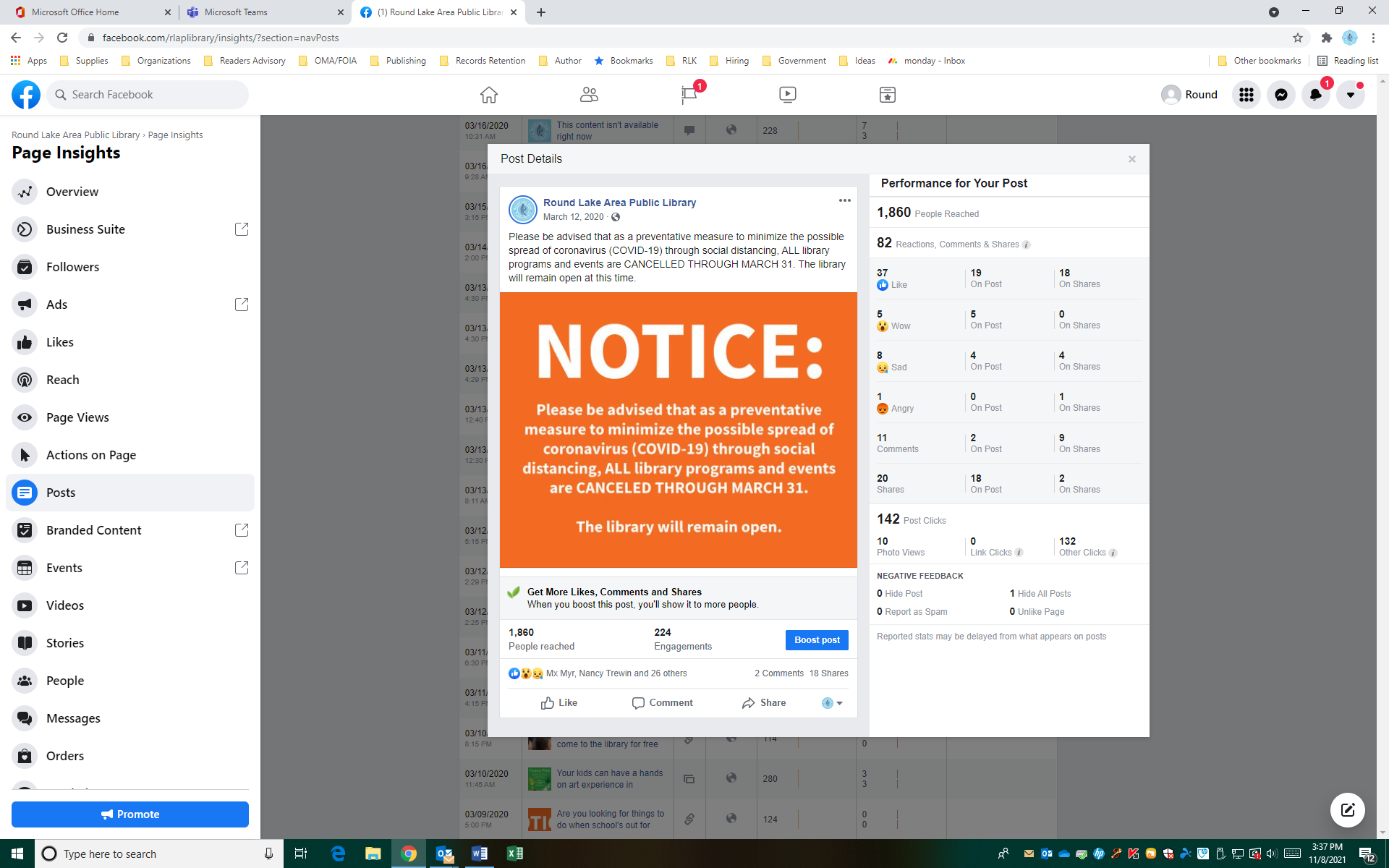 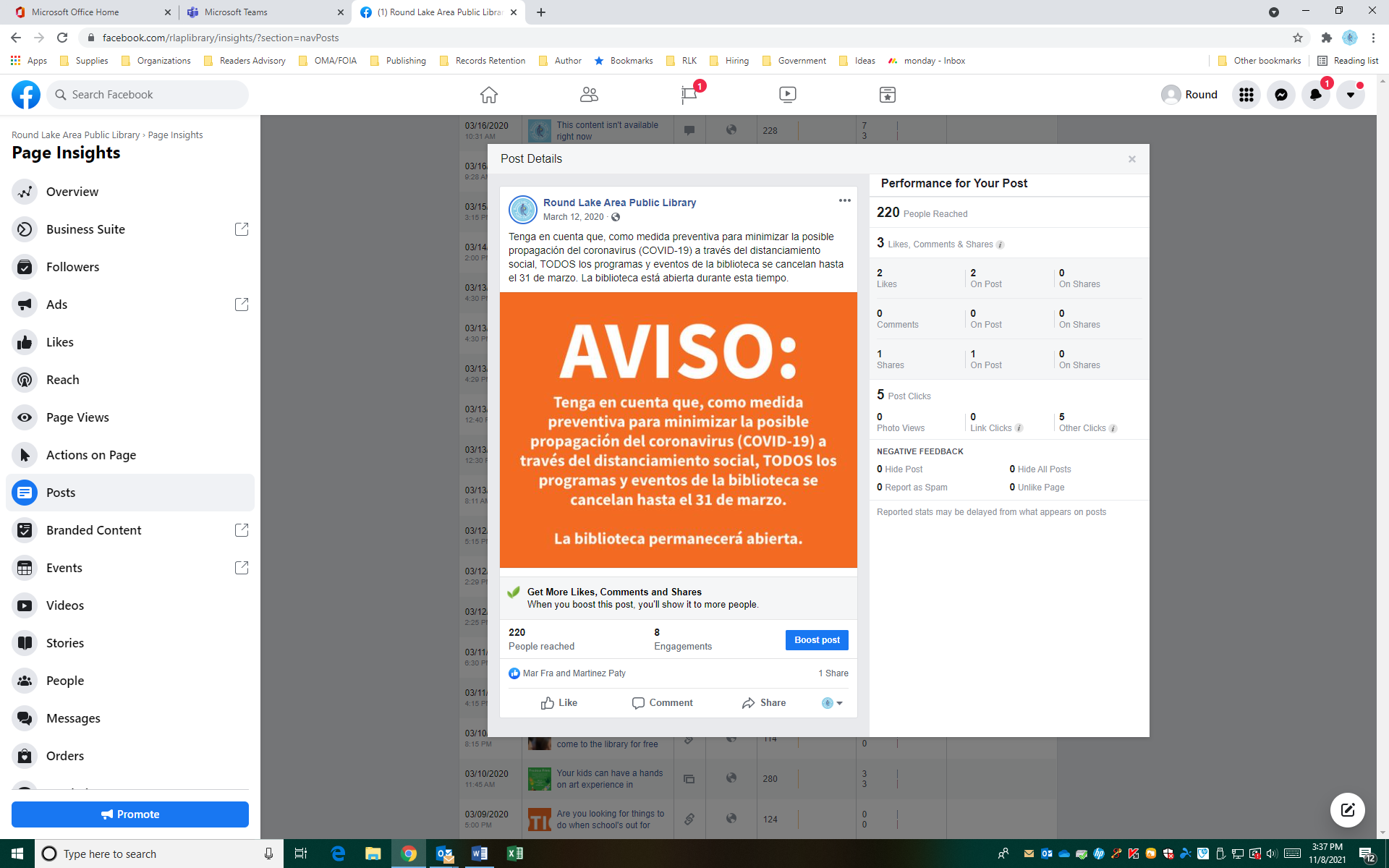 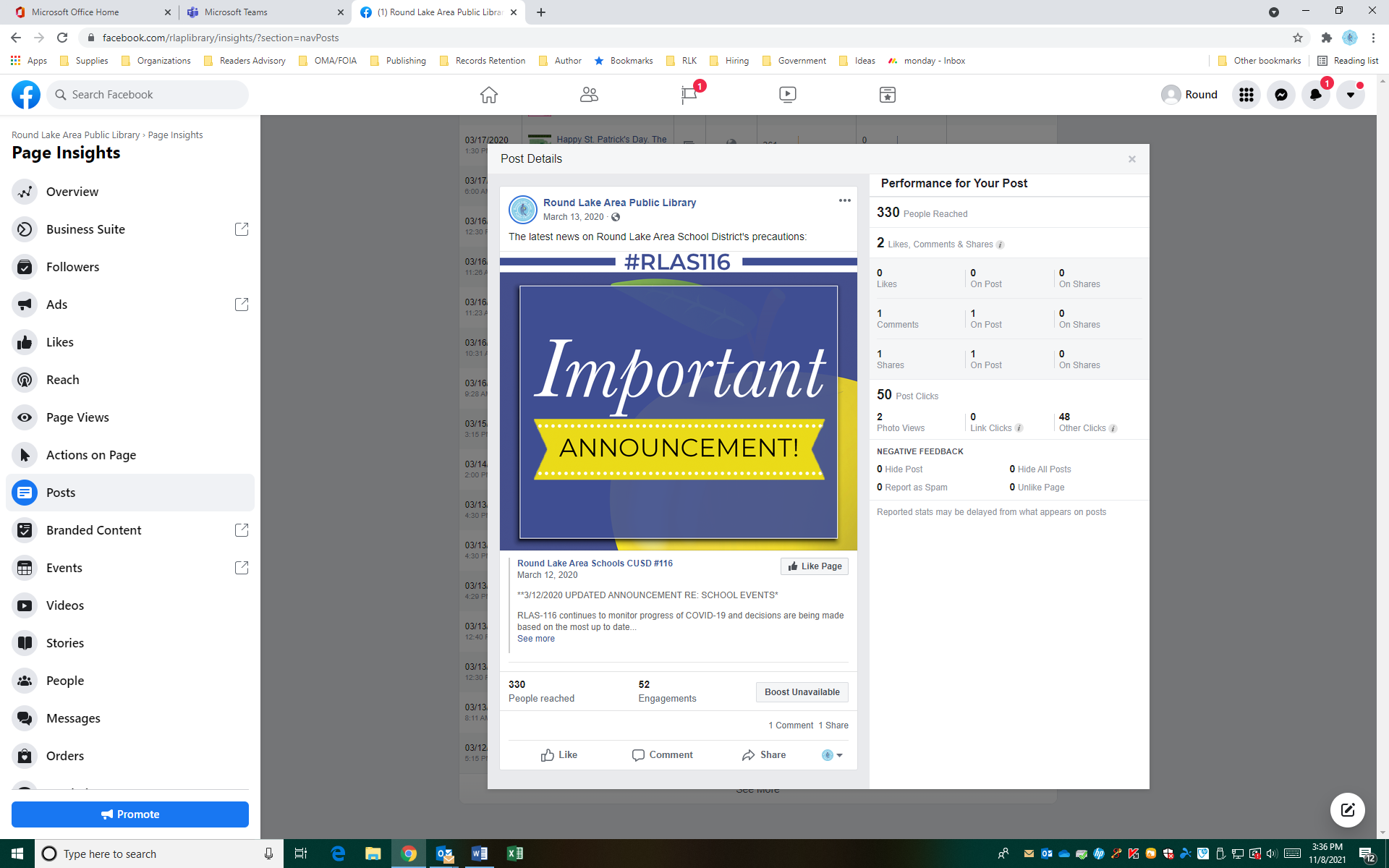 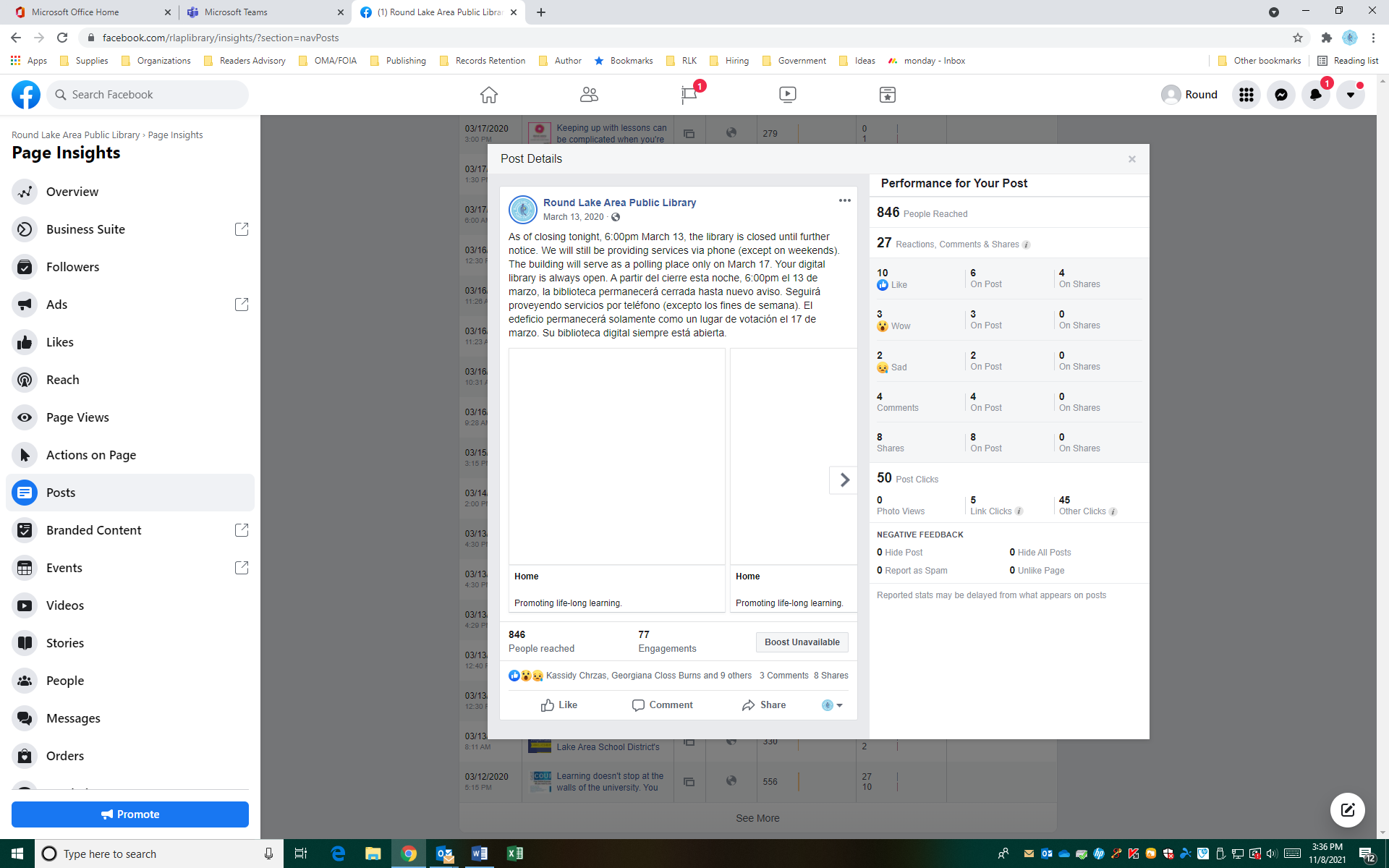 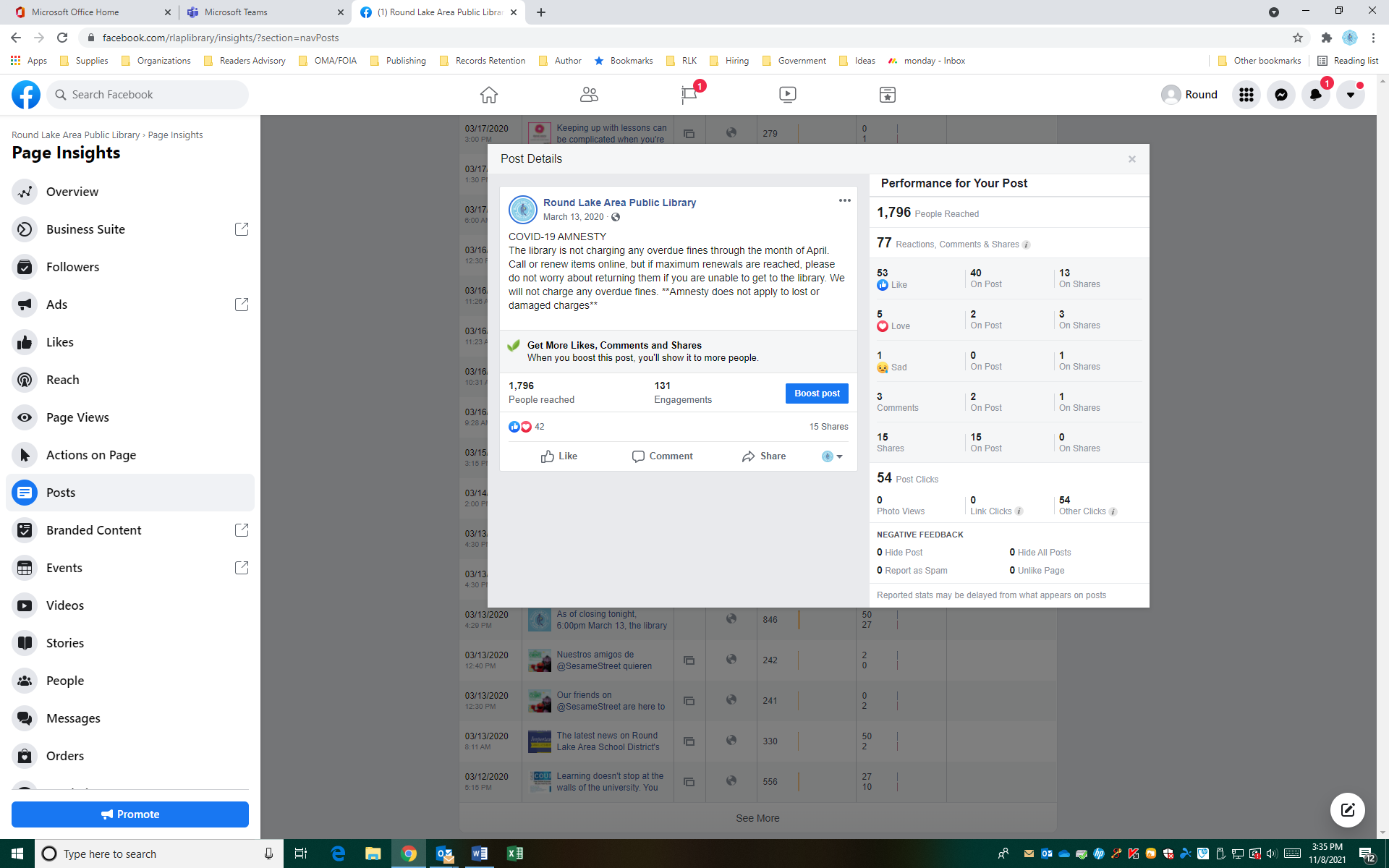 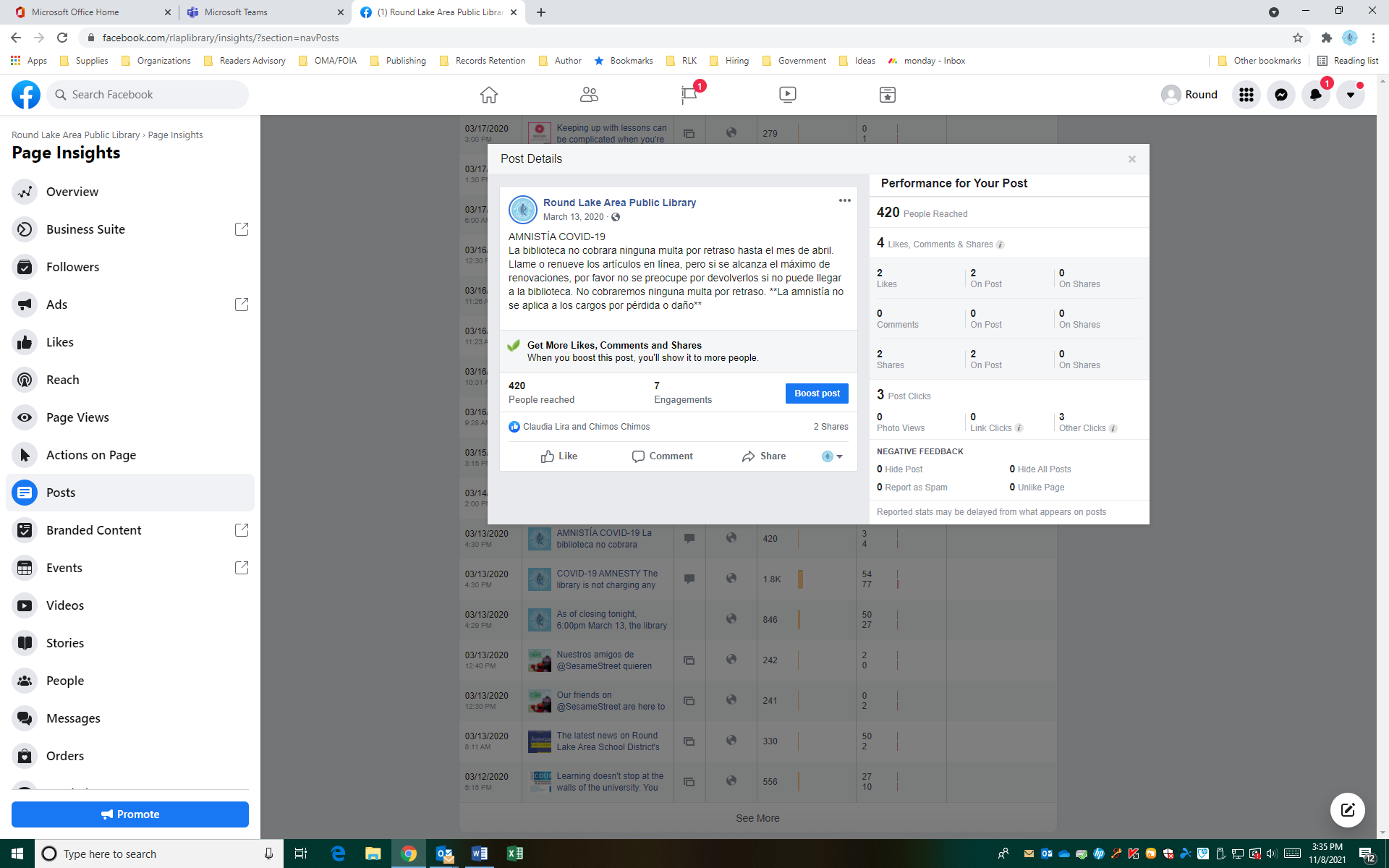 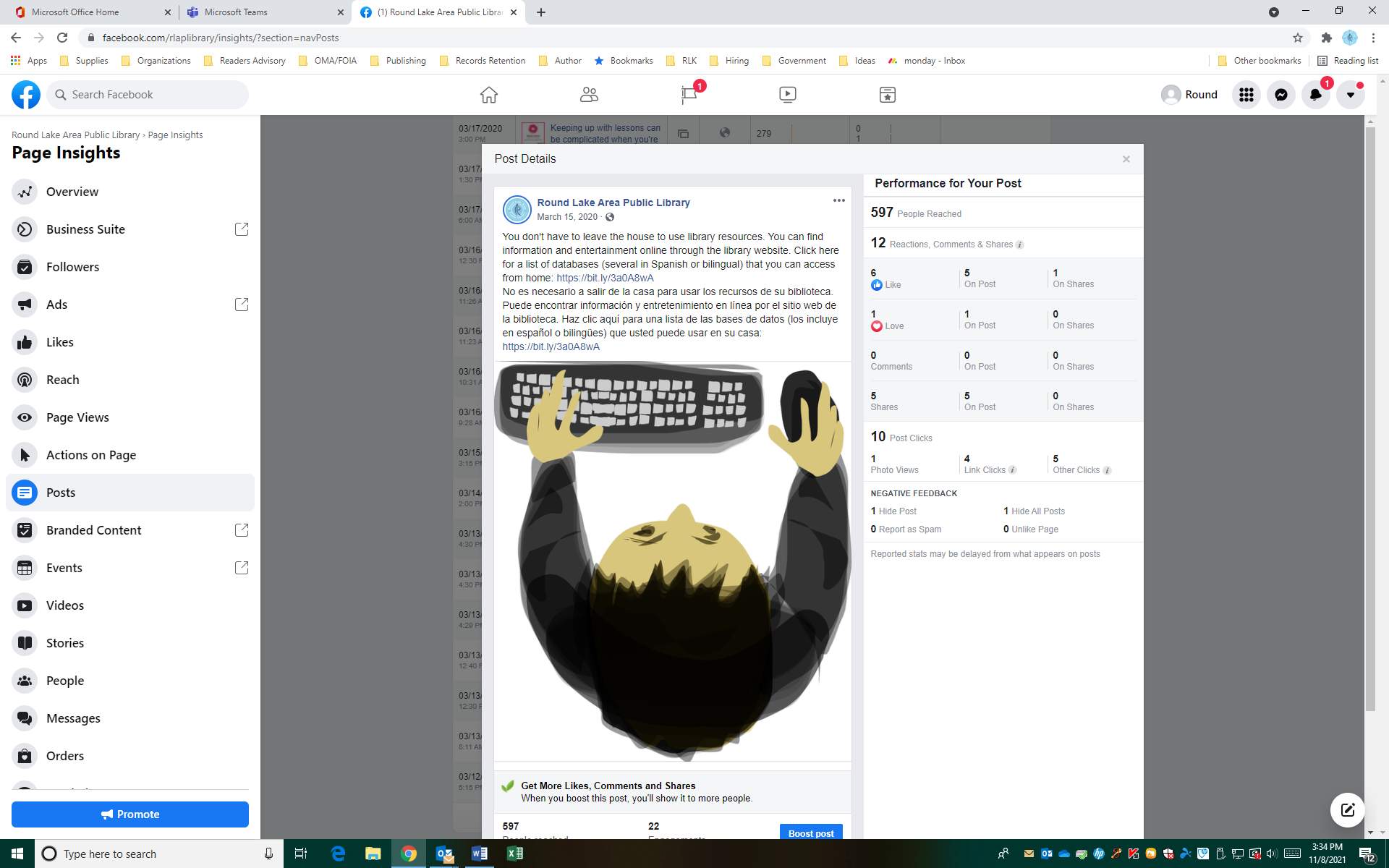 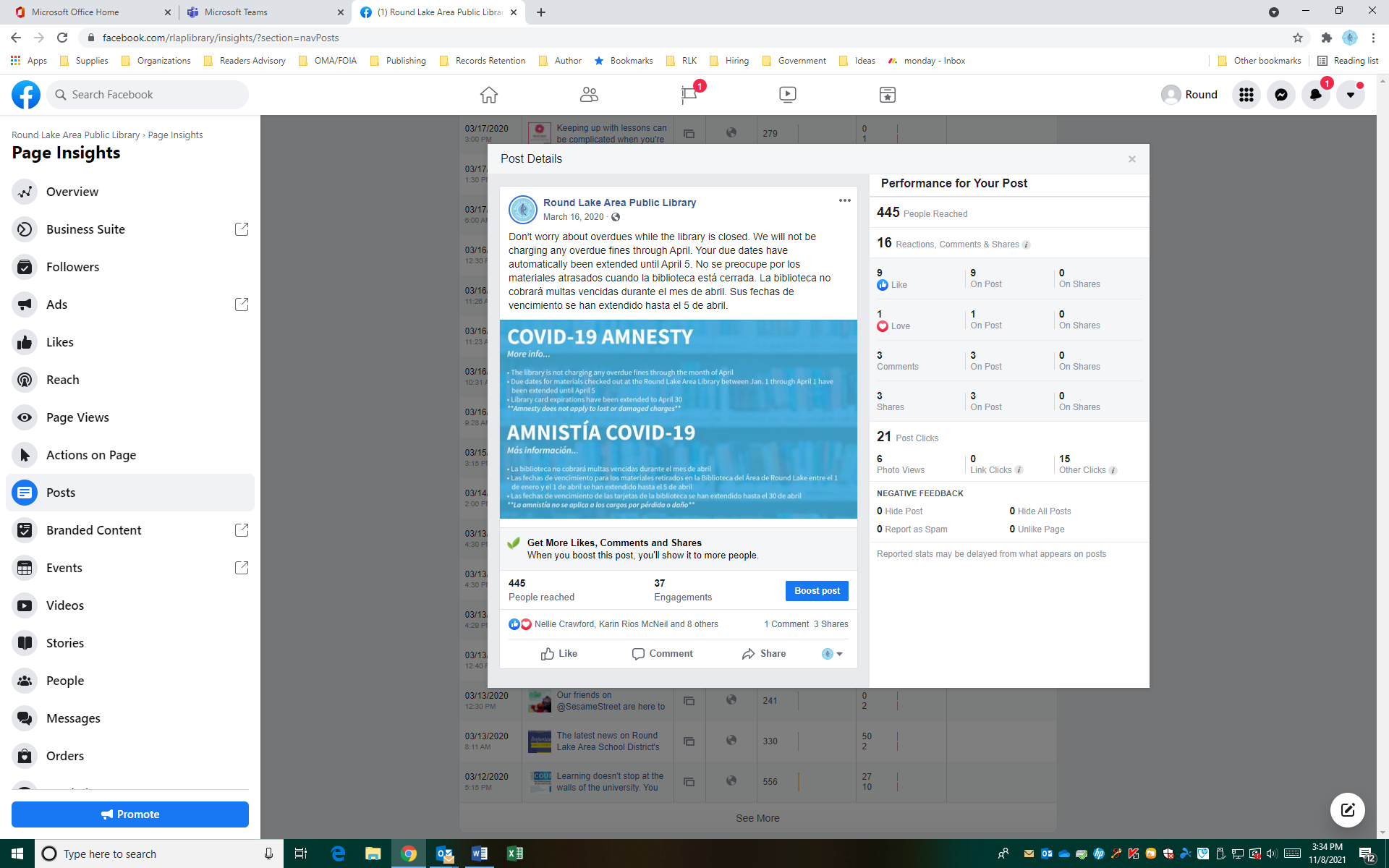 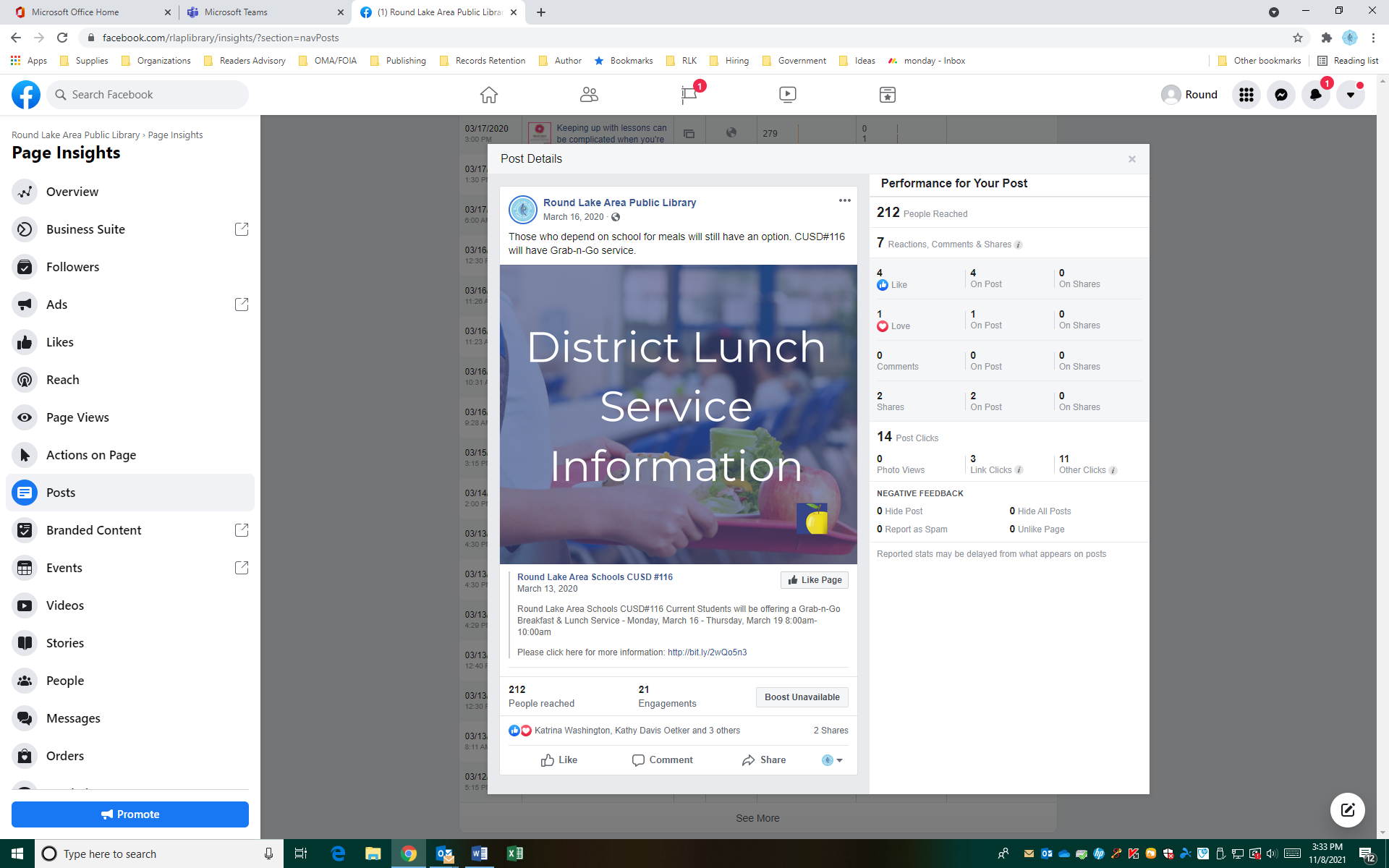 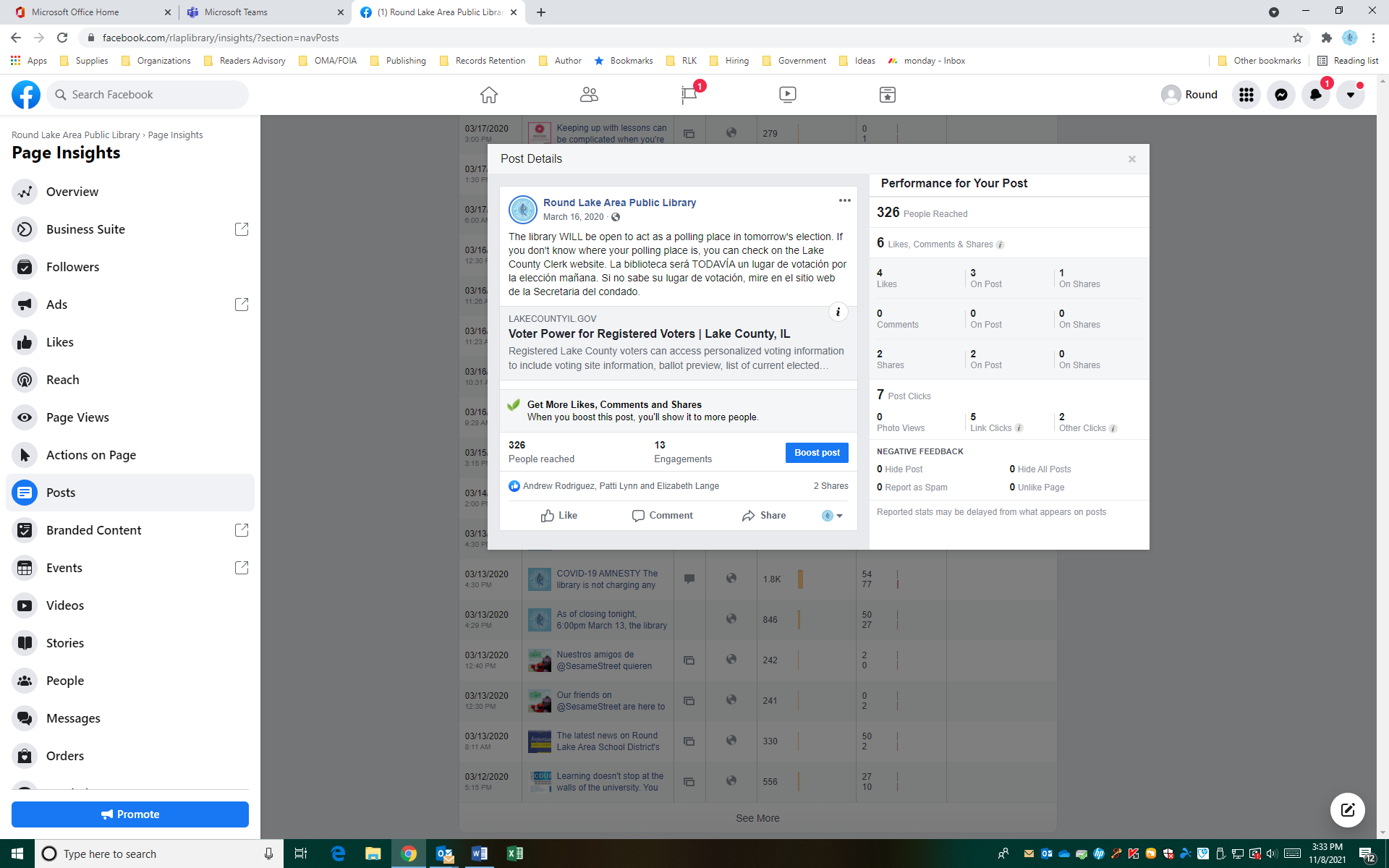 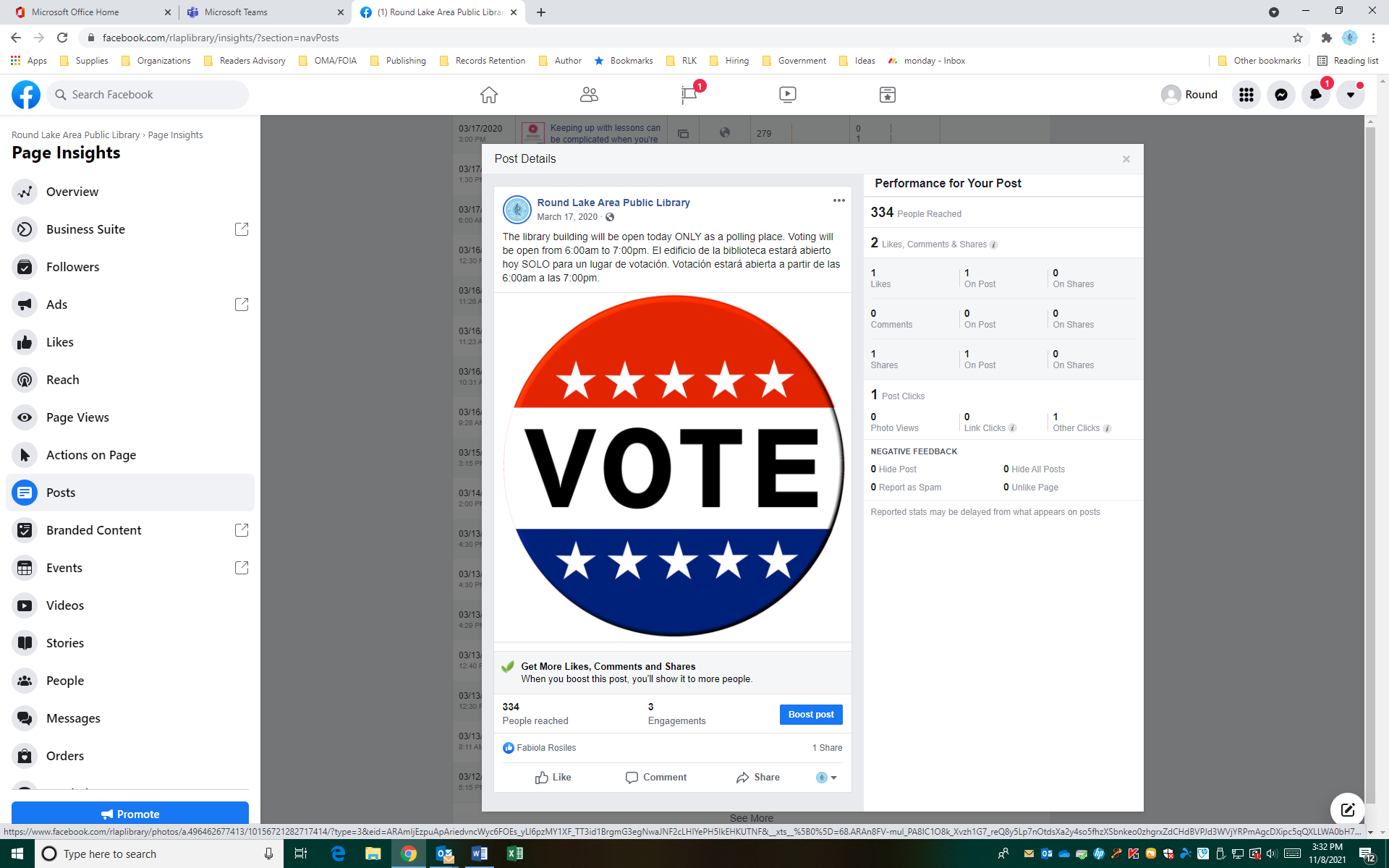 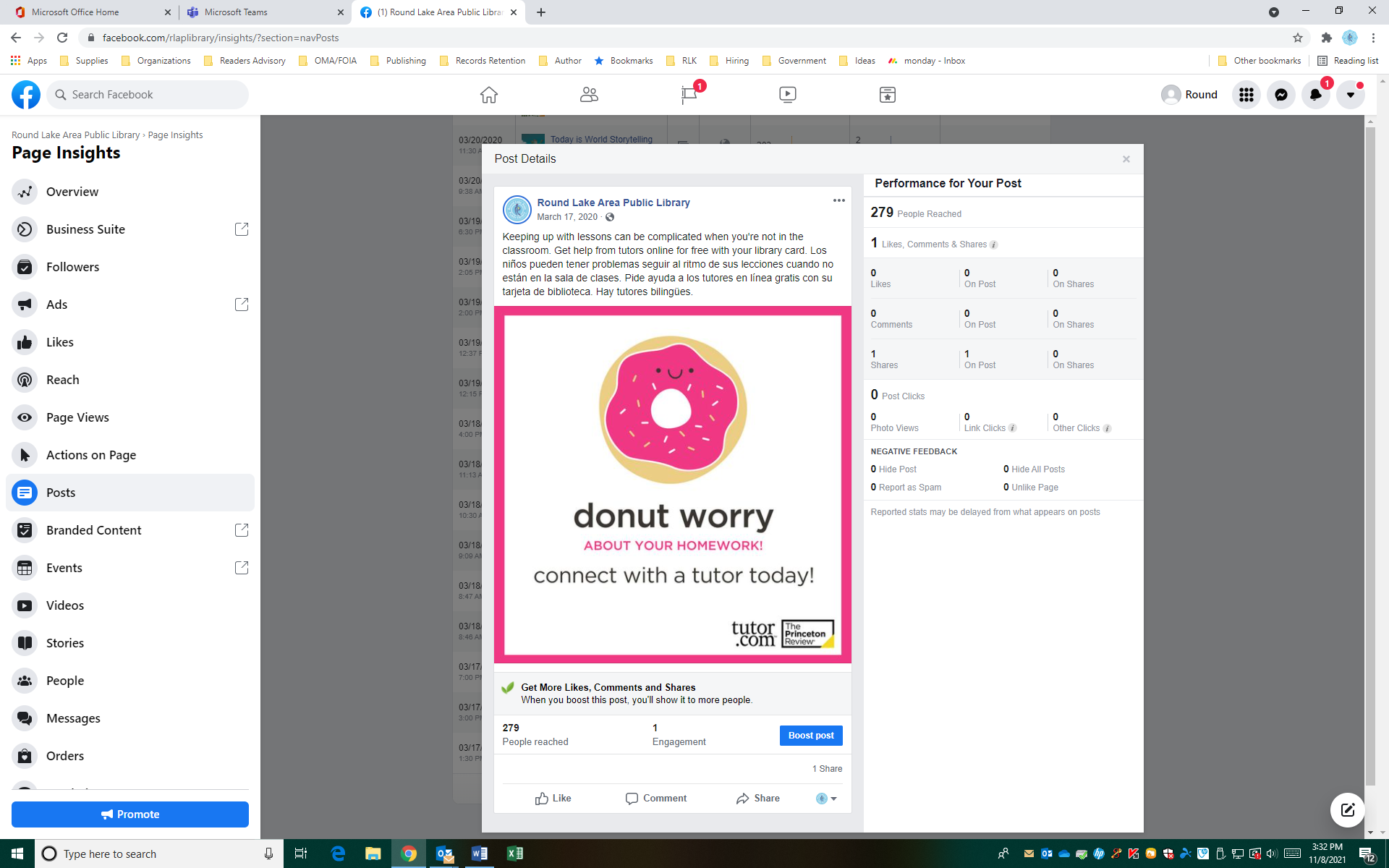 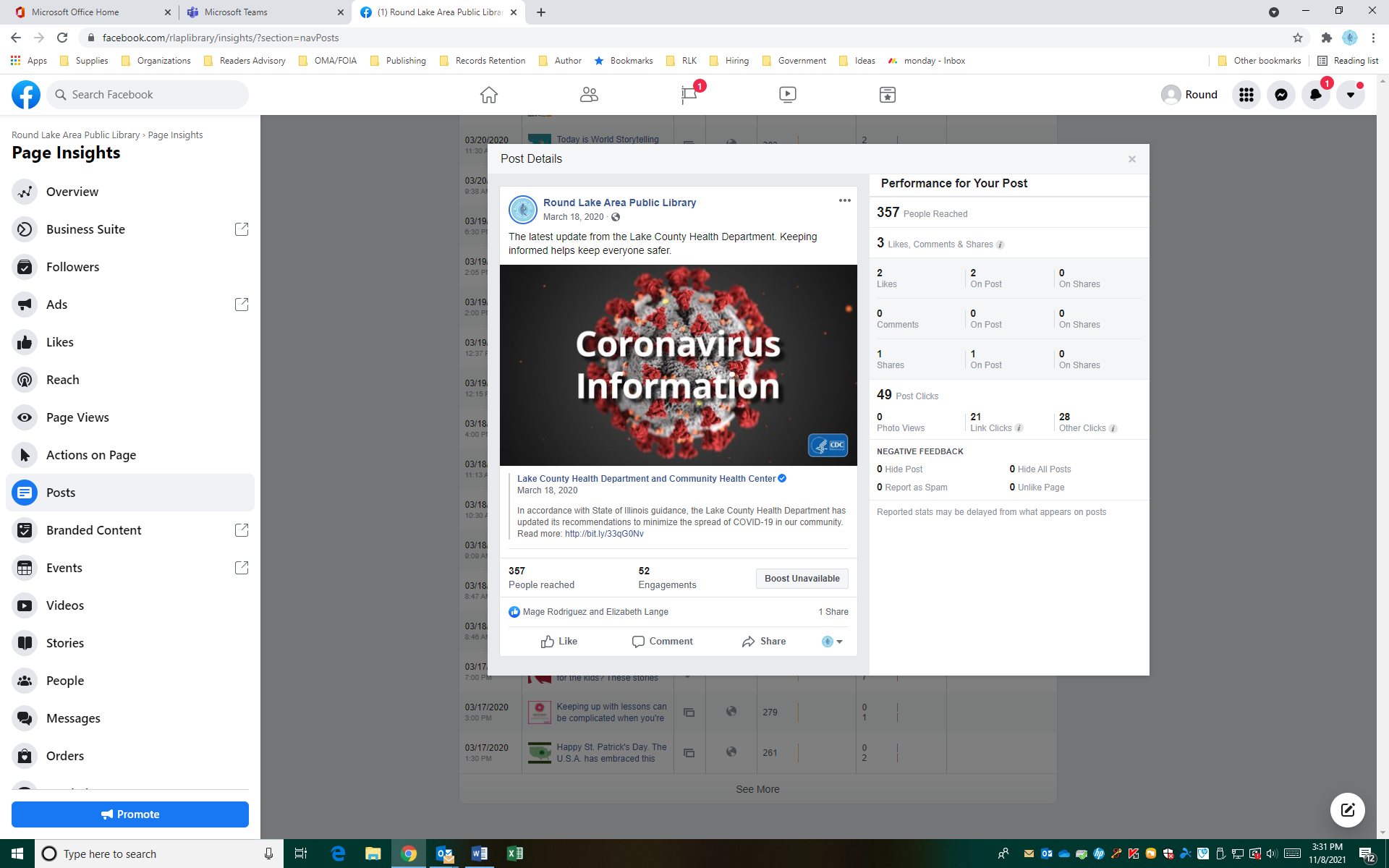 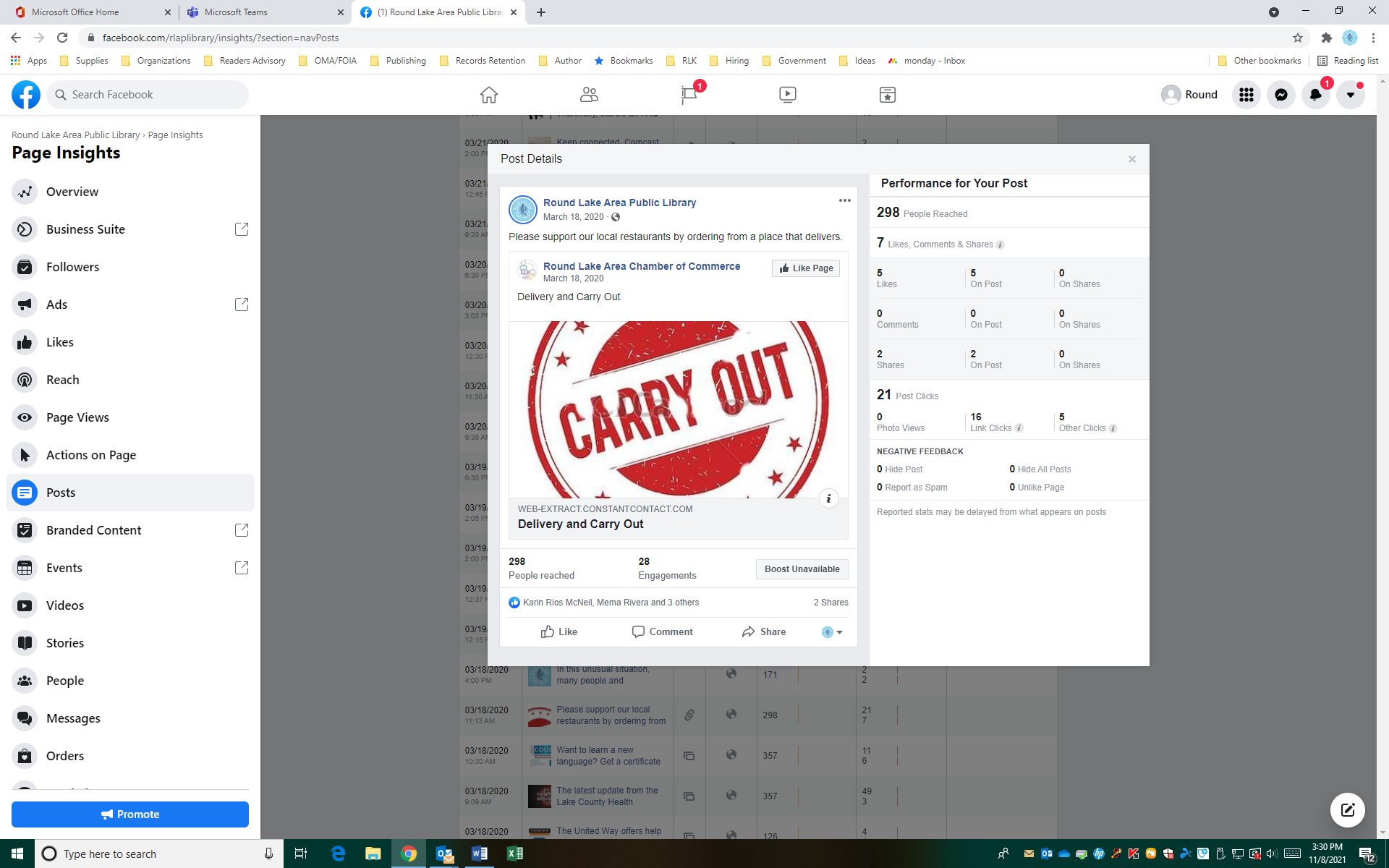 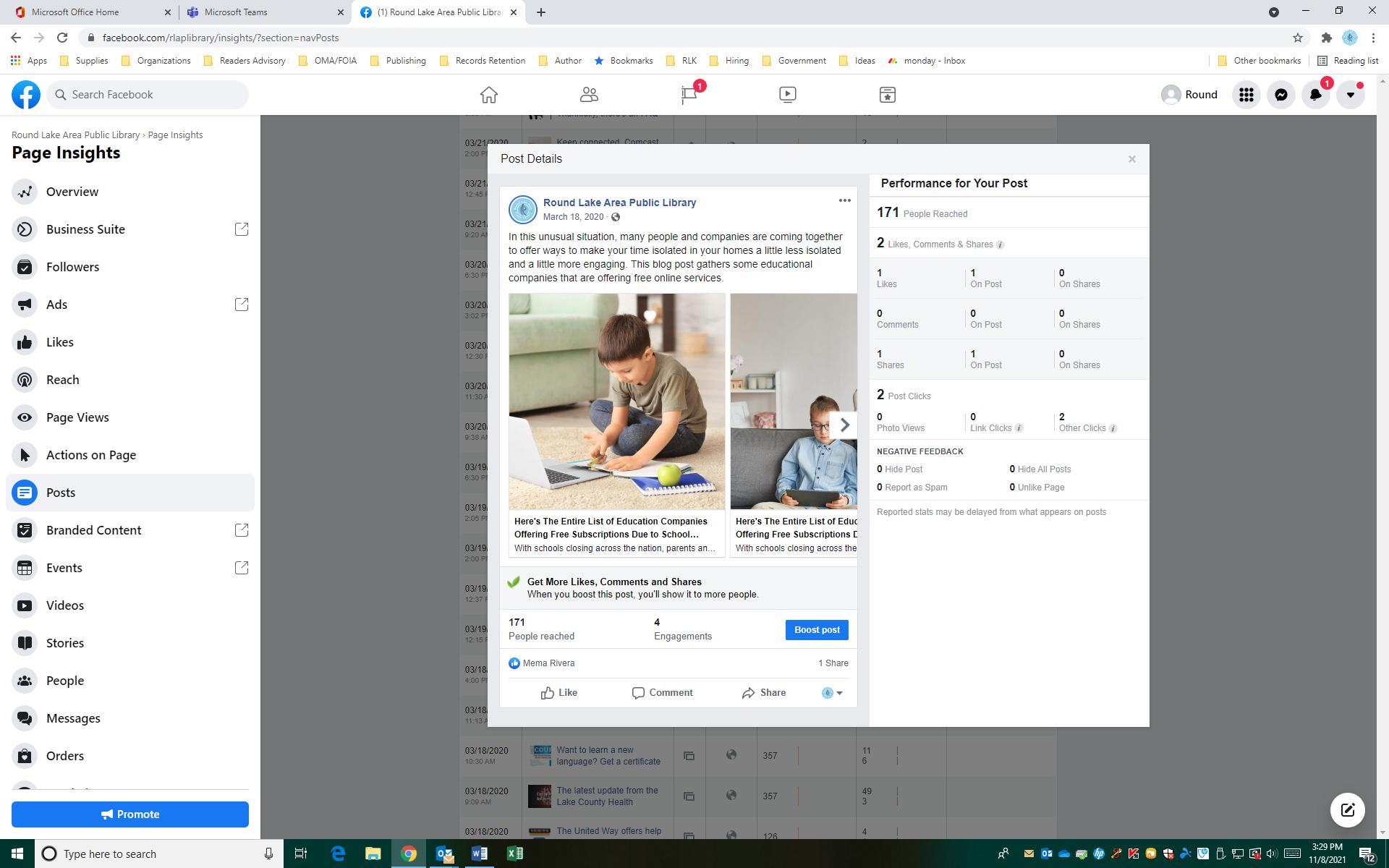 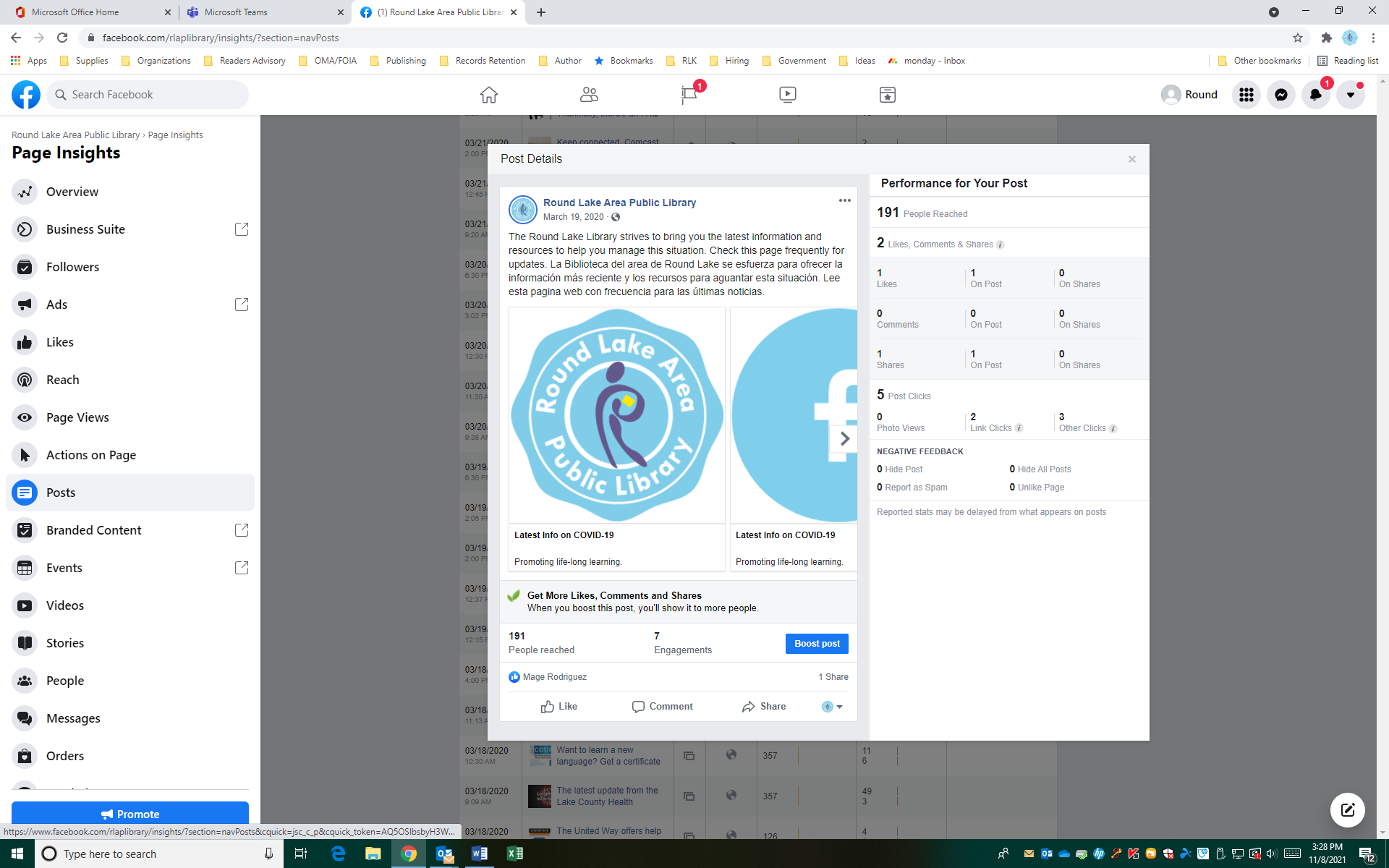 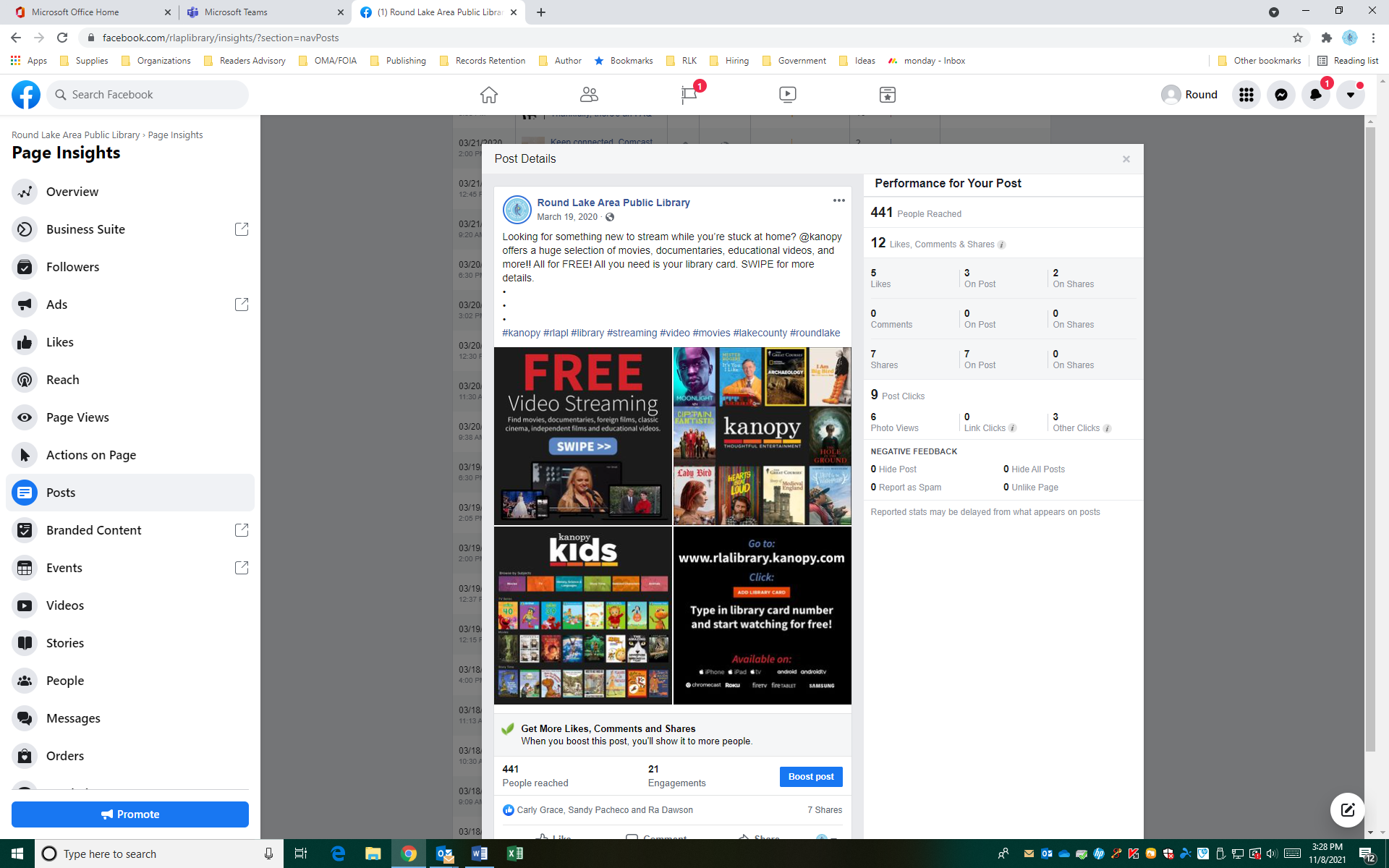 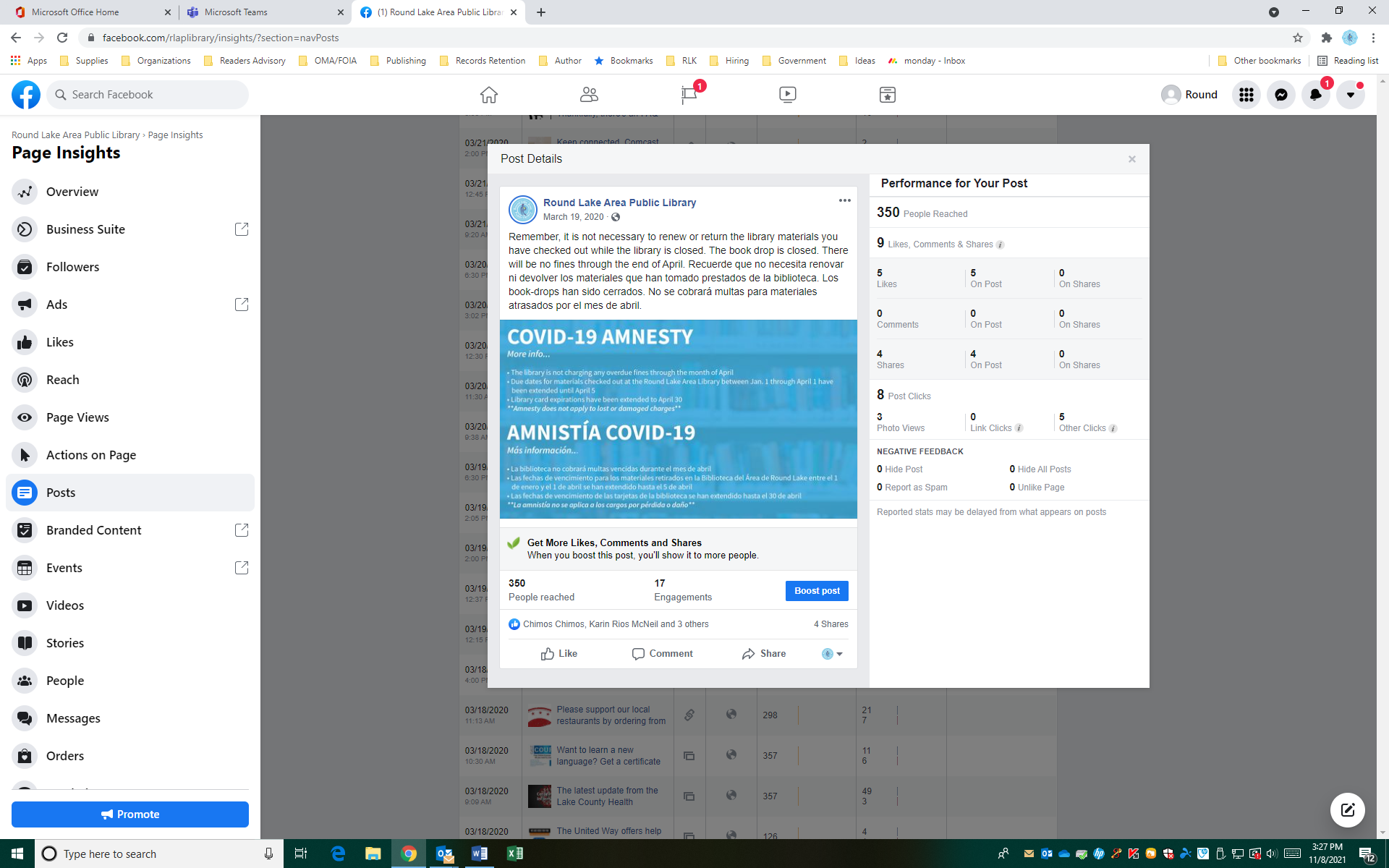 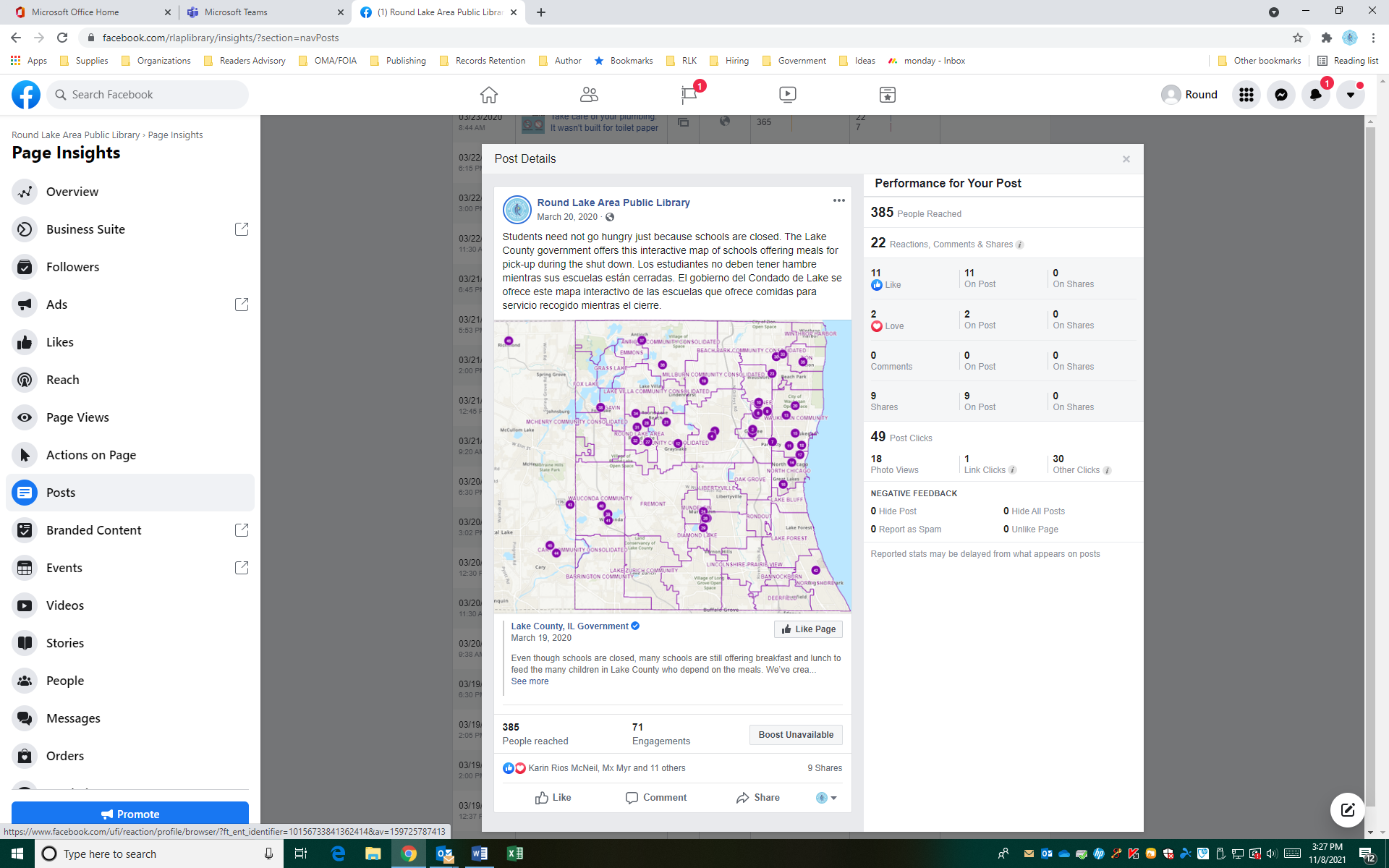 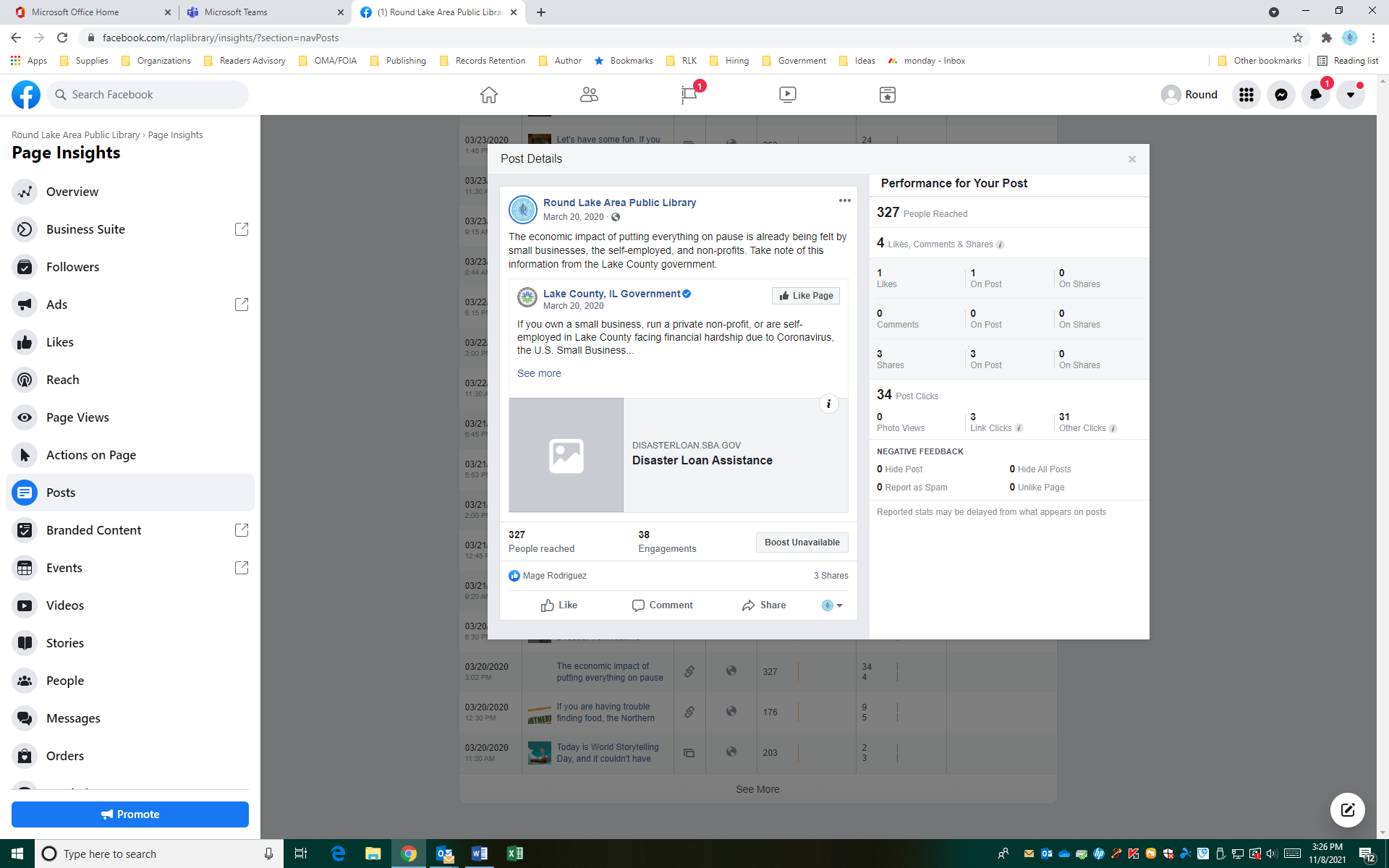 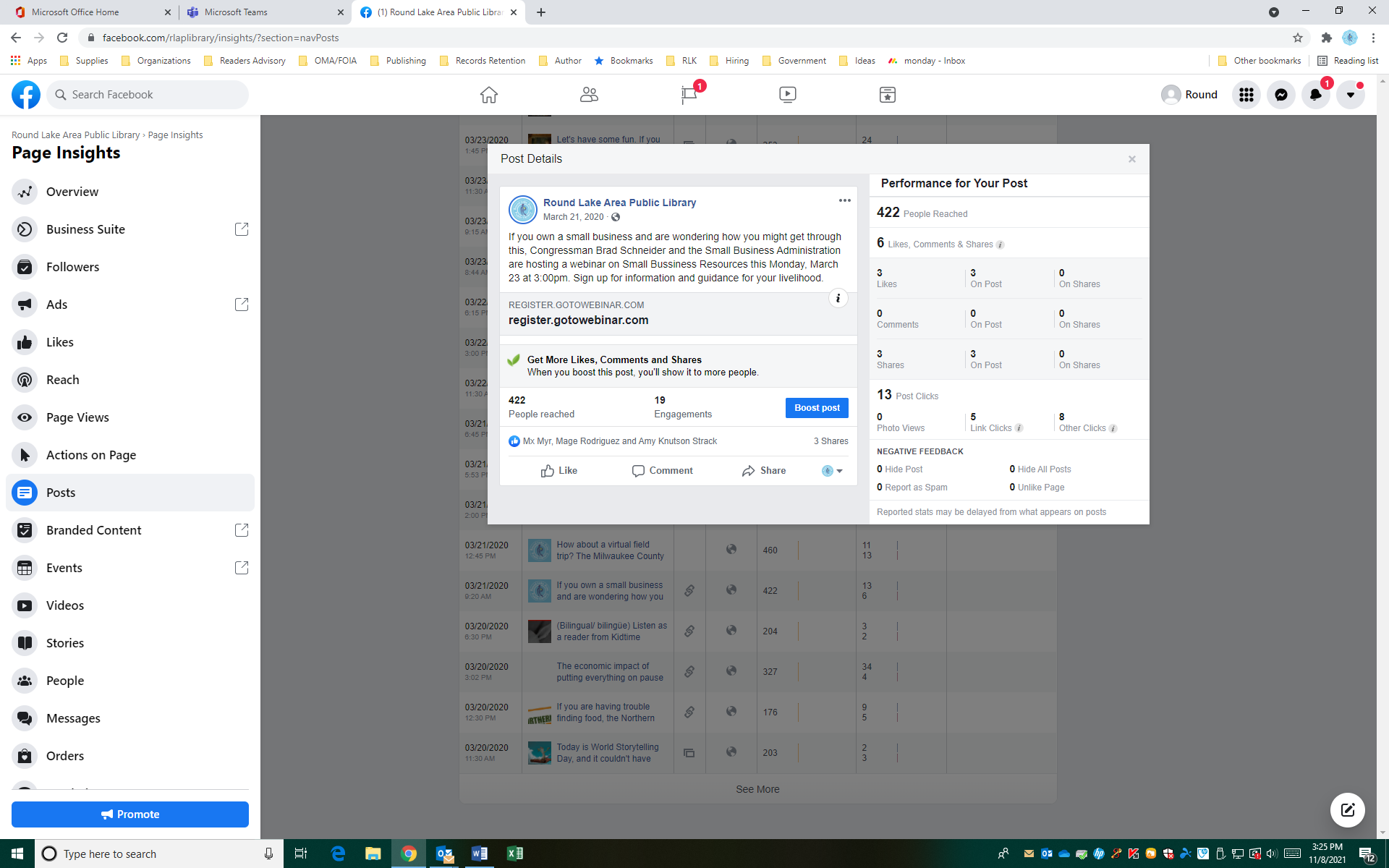 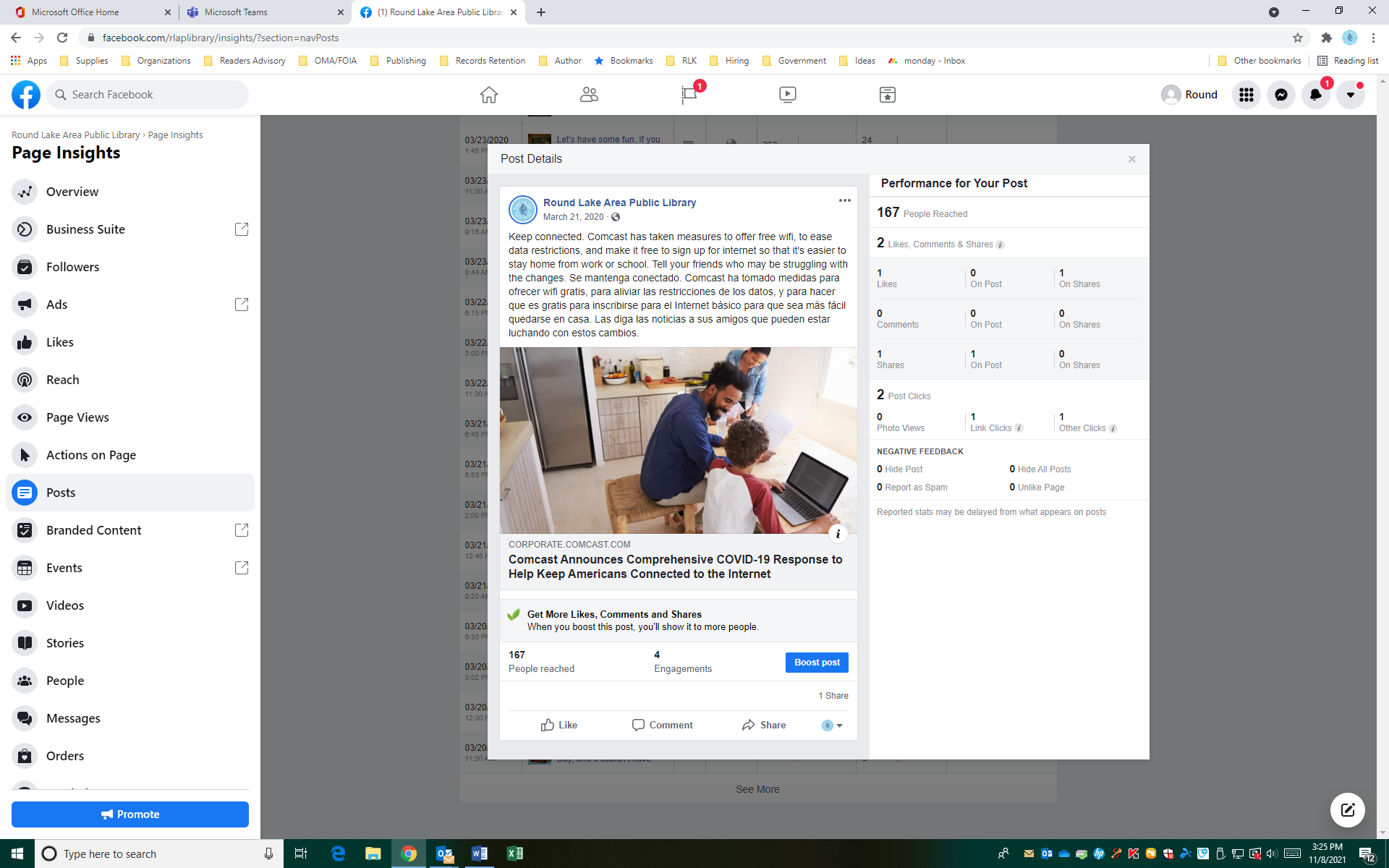 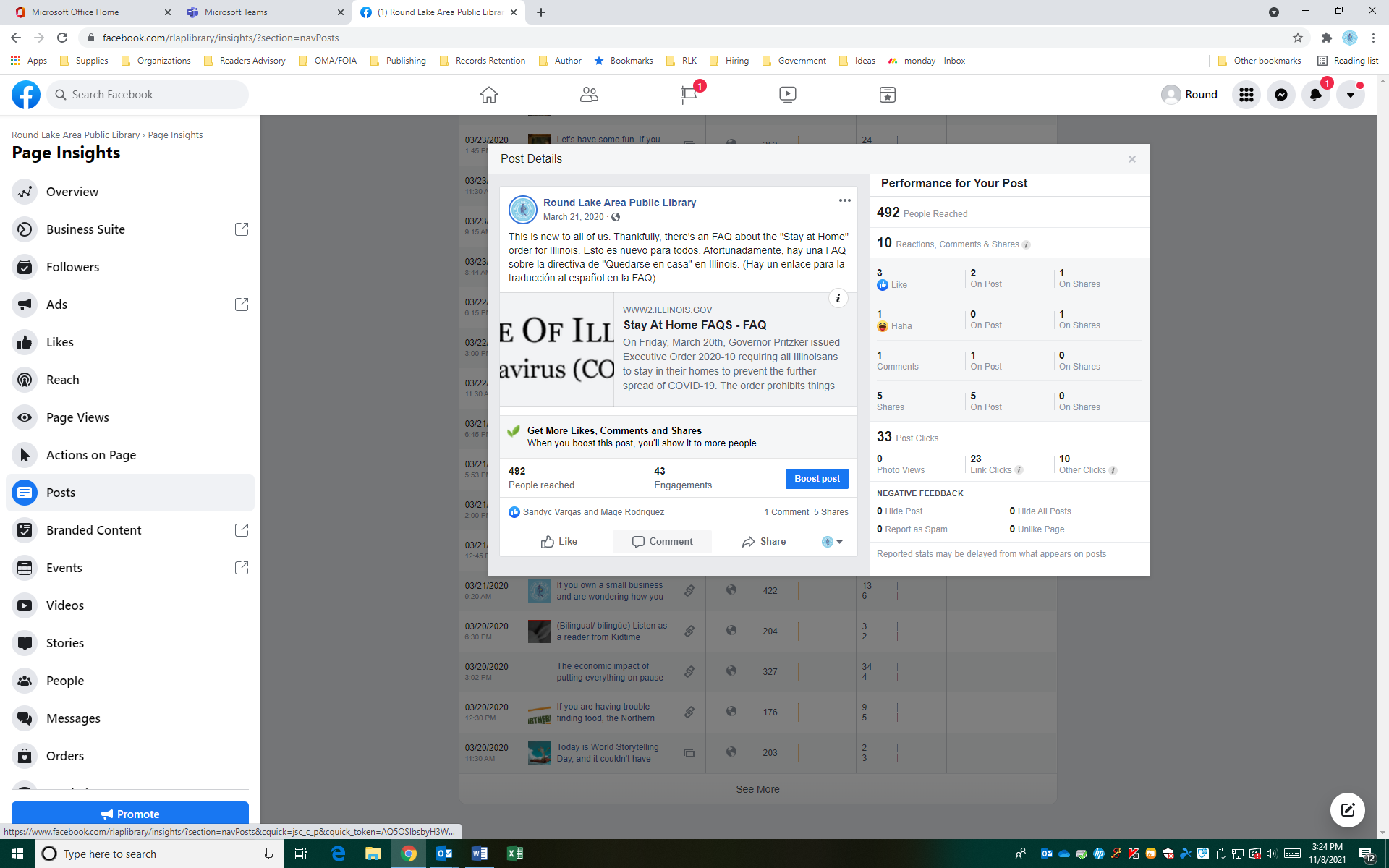 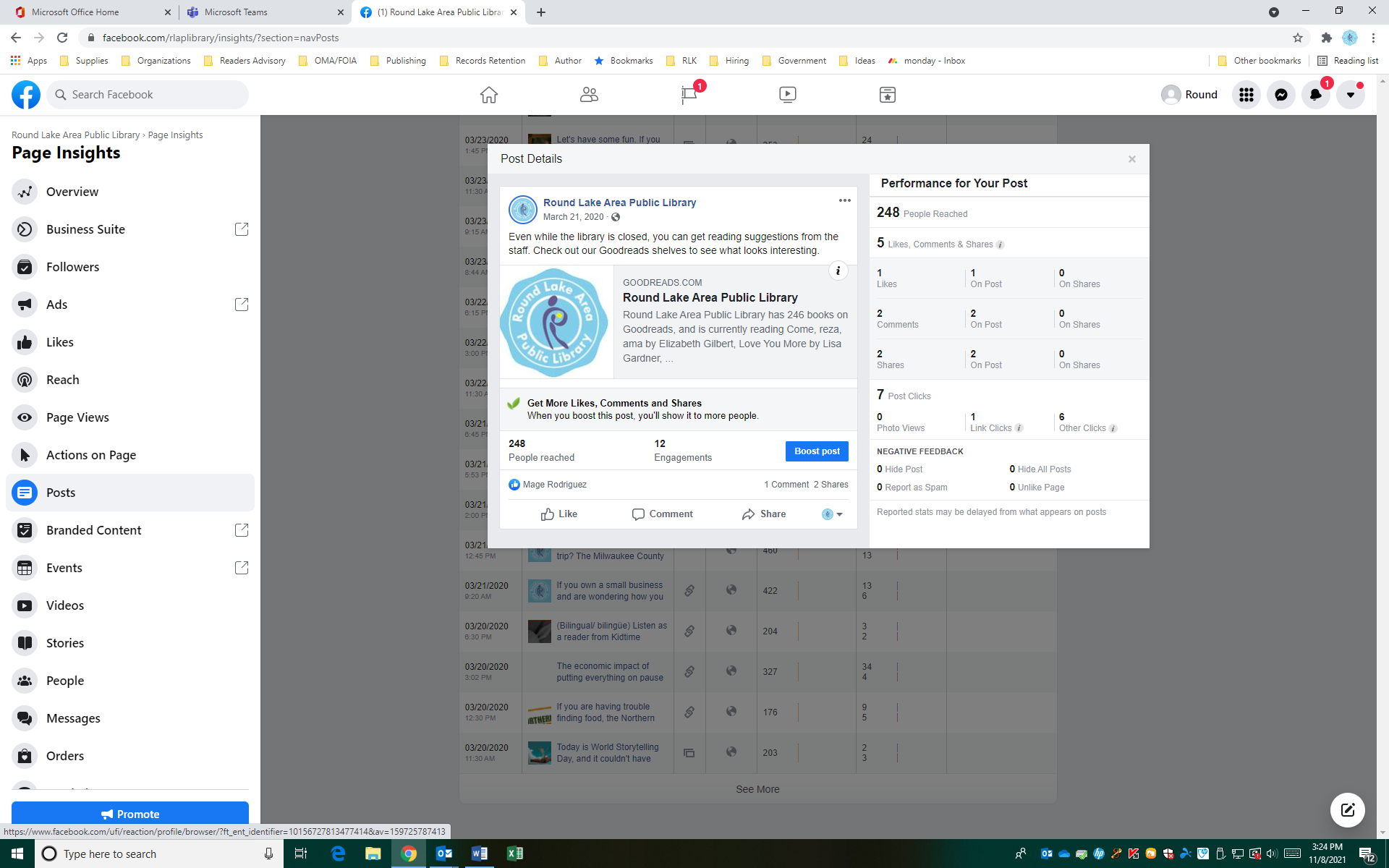 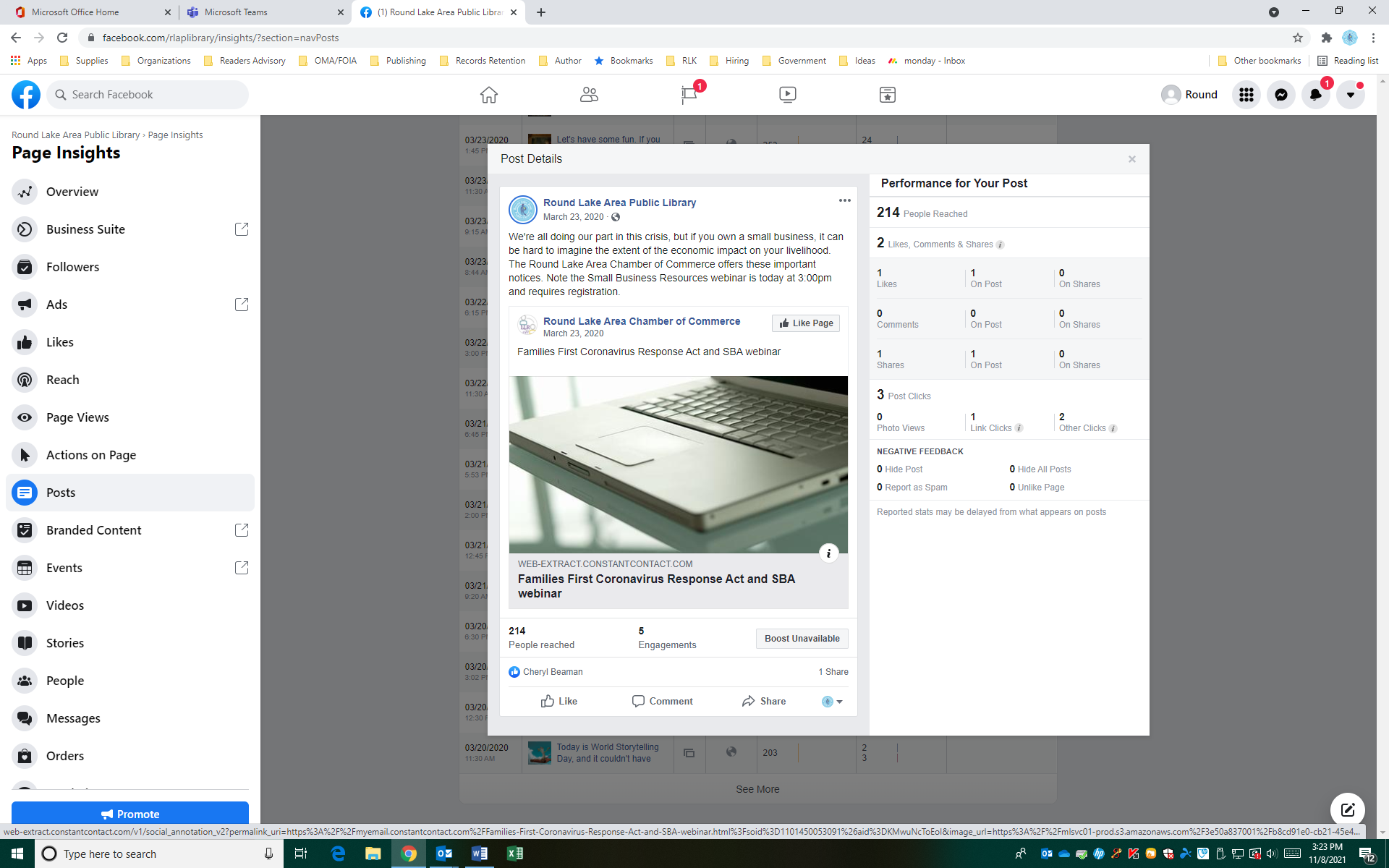 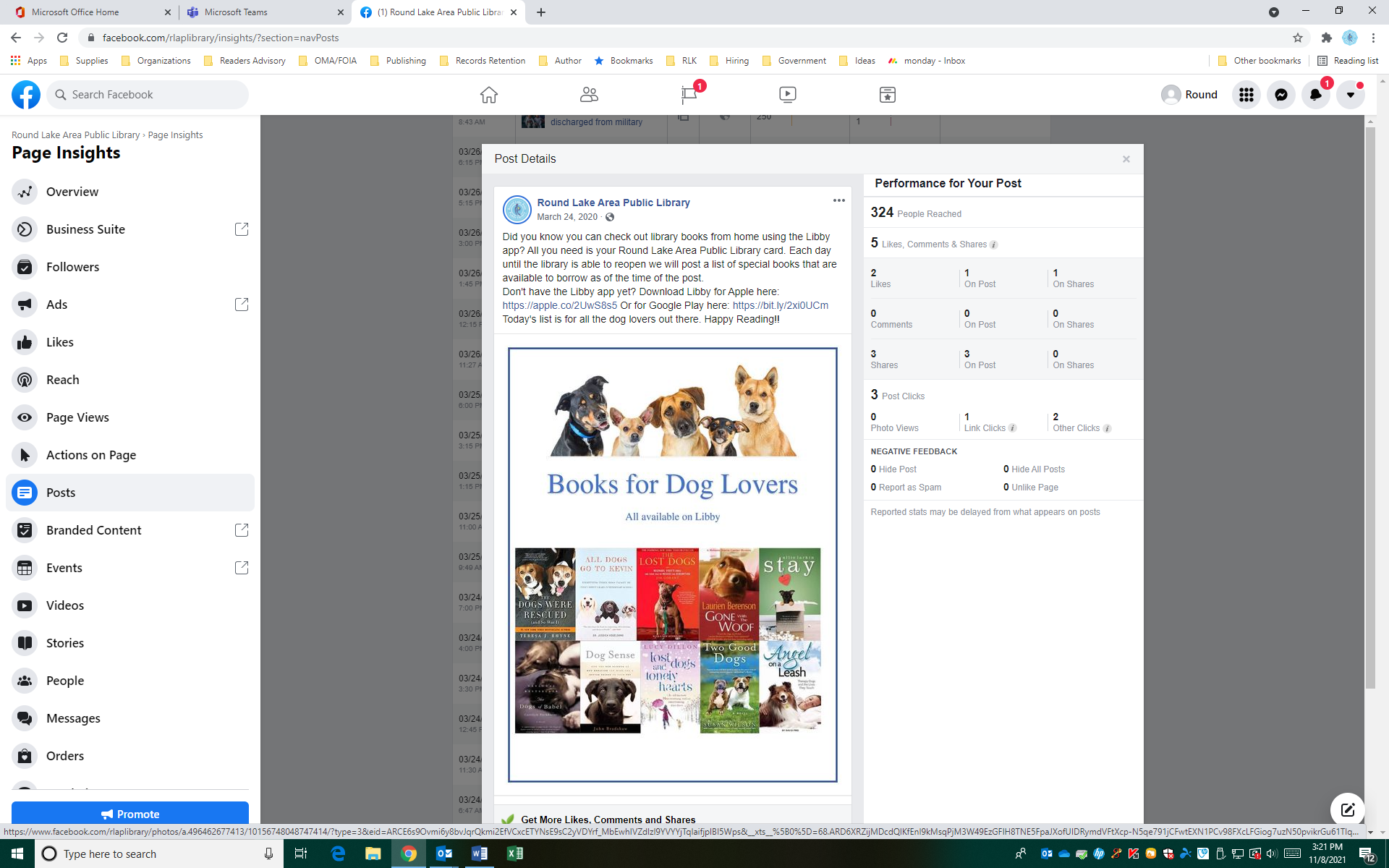 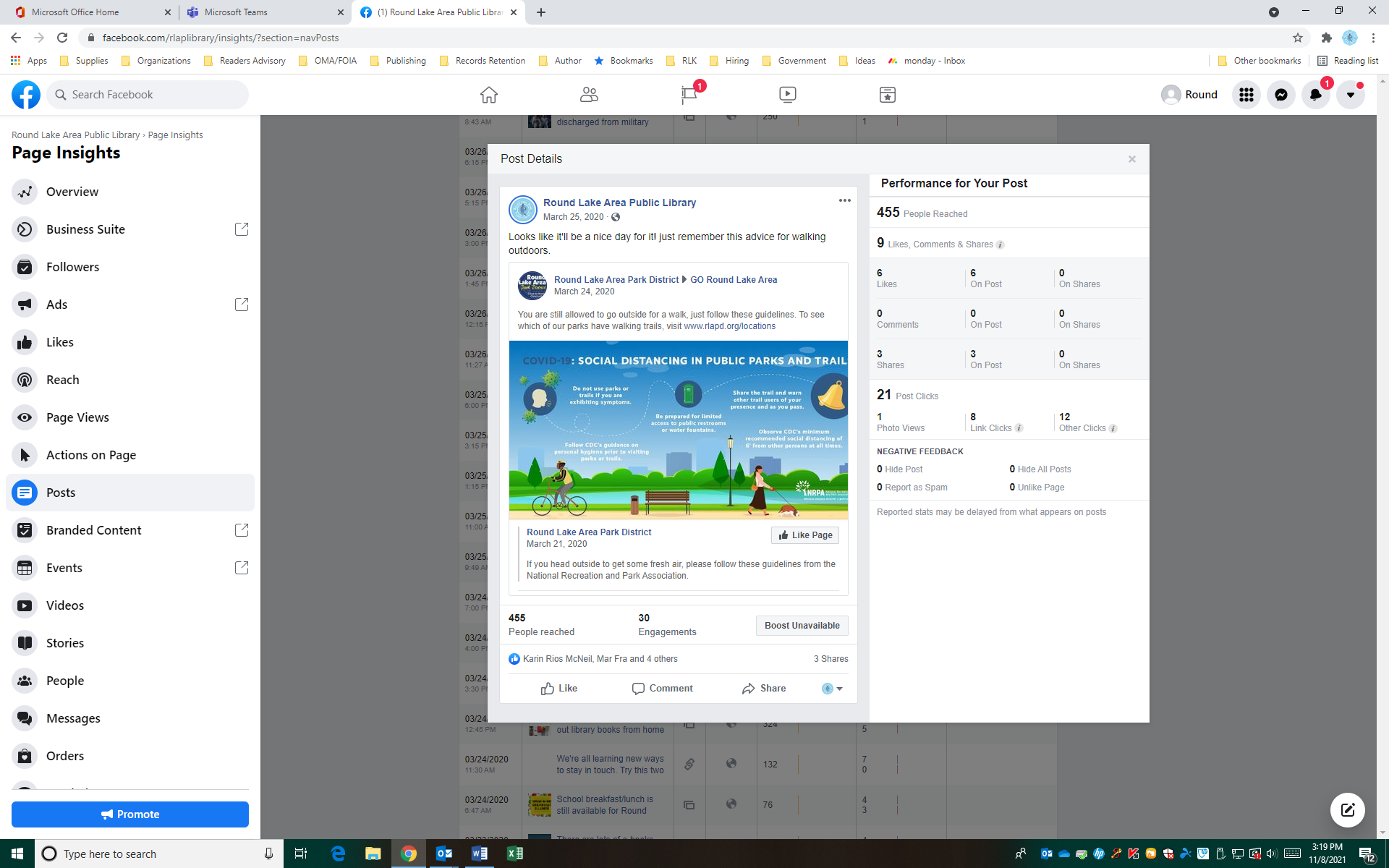 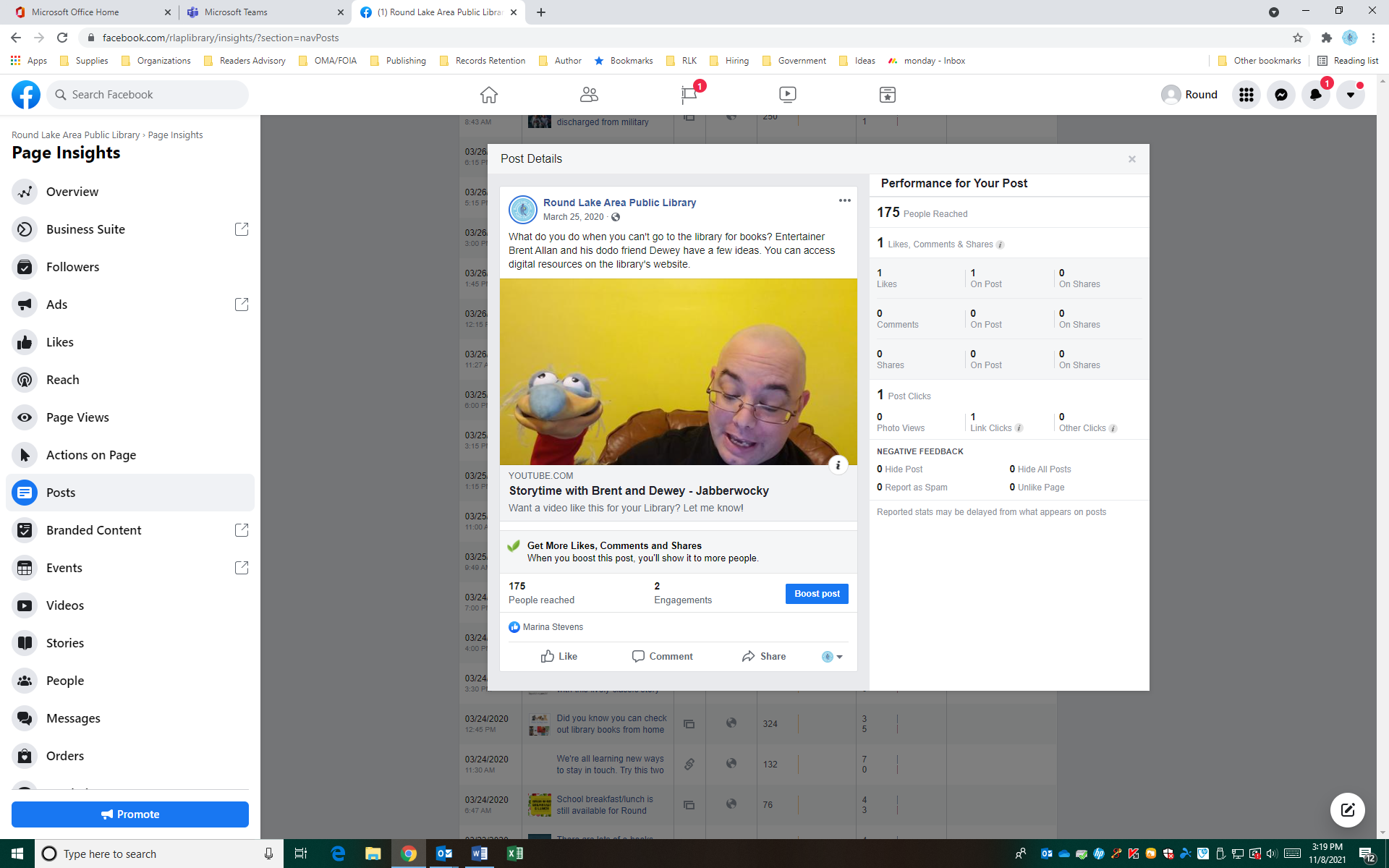 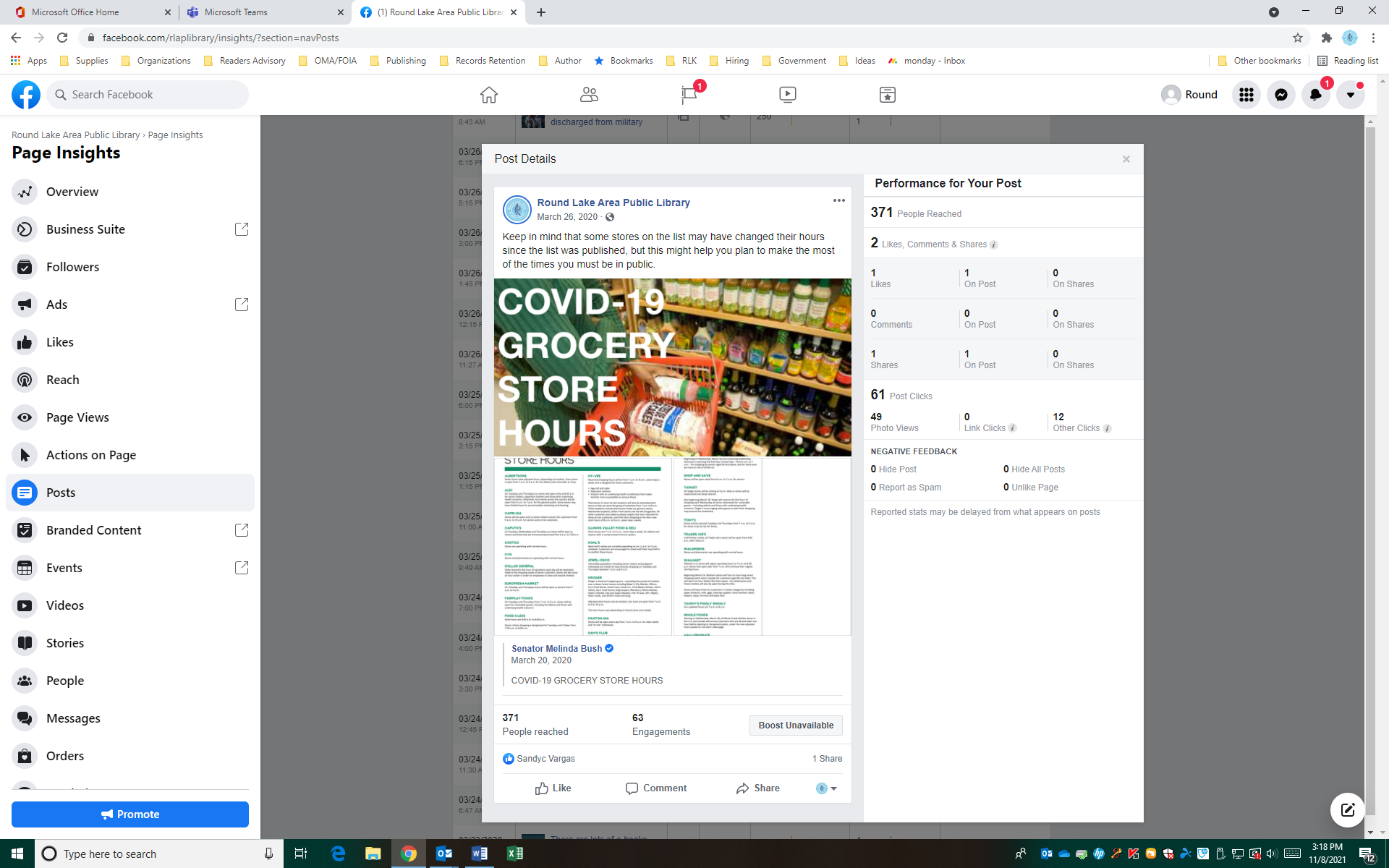 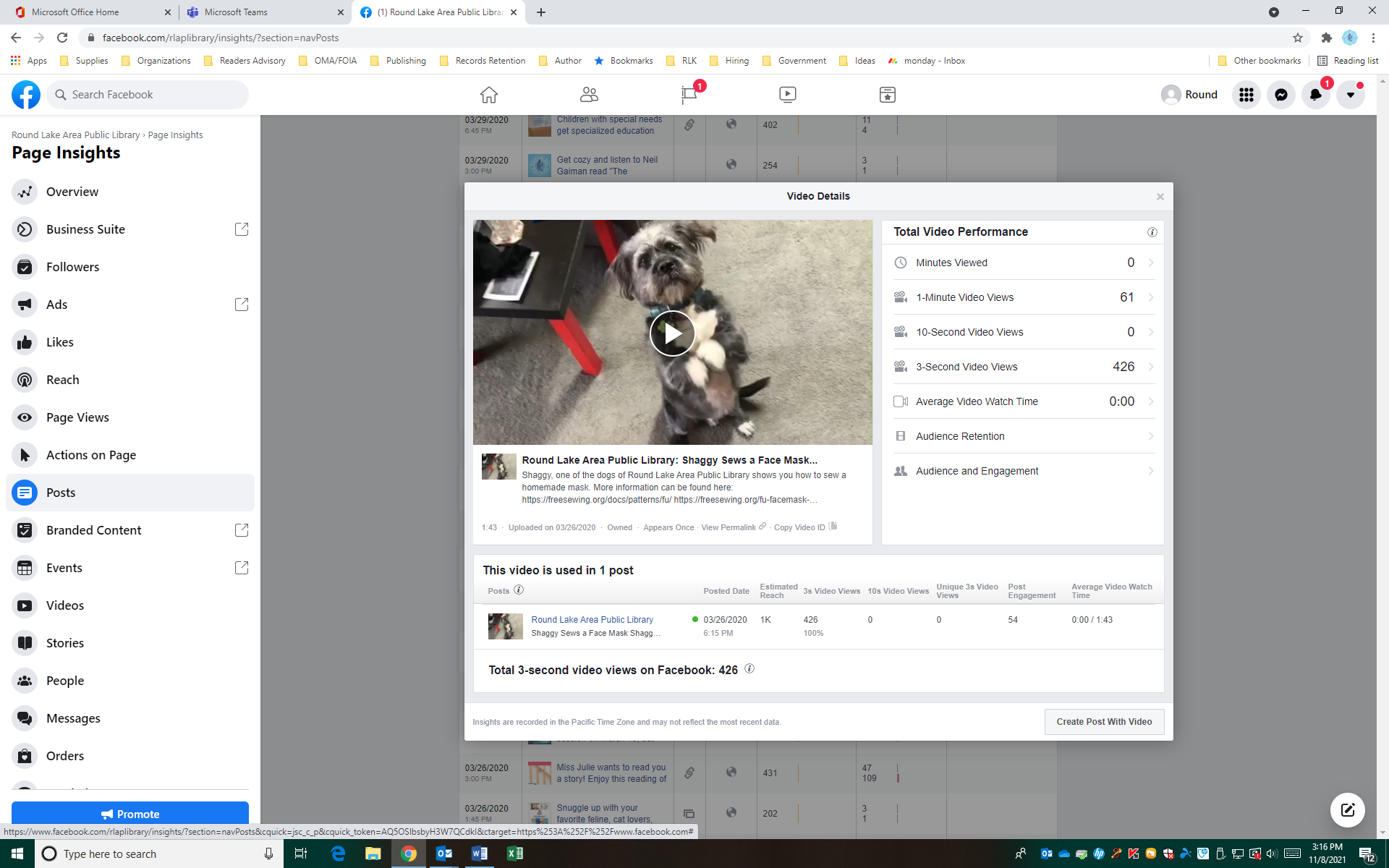 Video ID: 201307177952608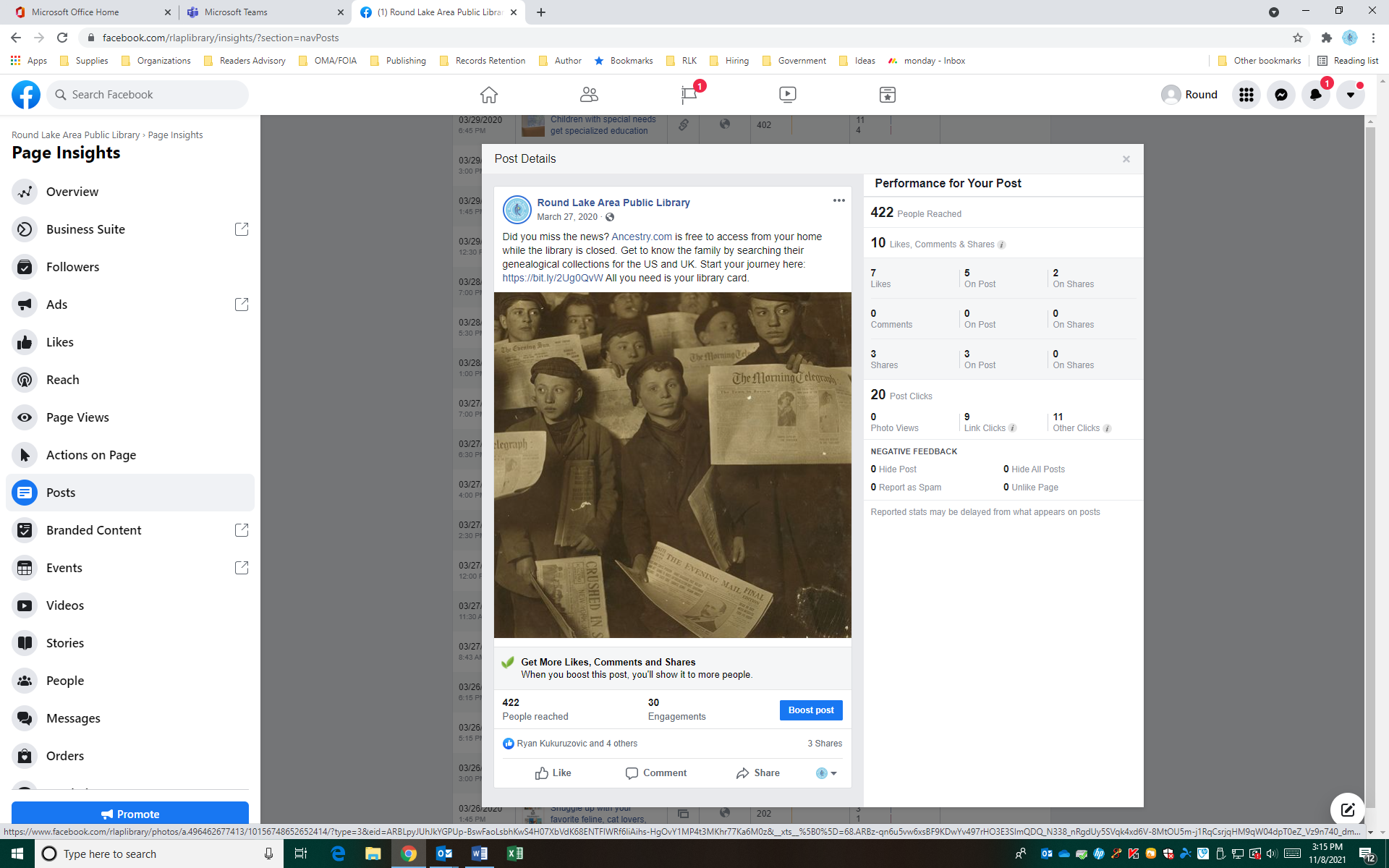 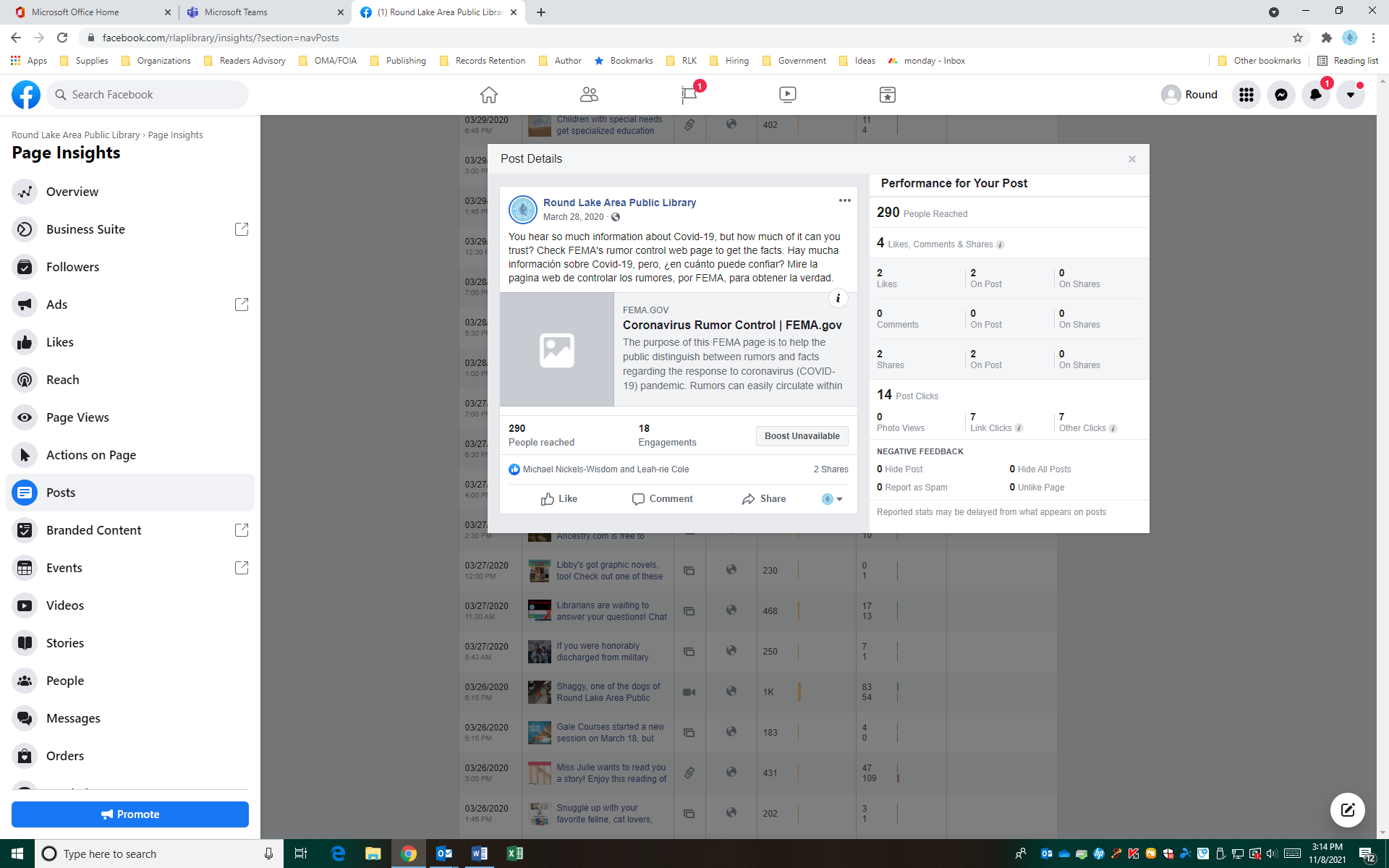 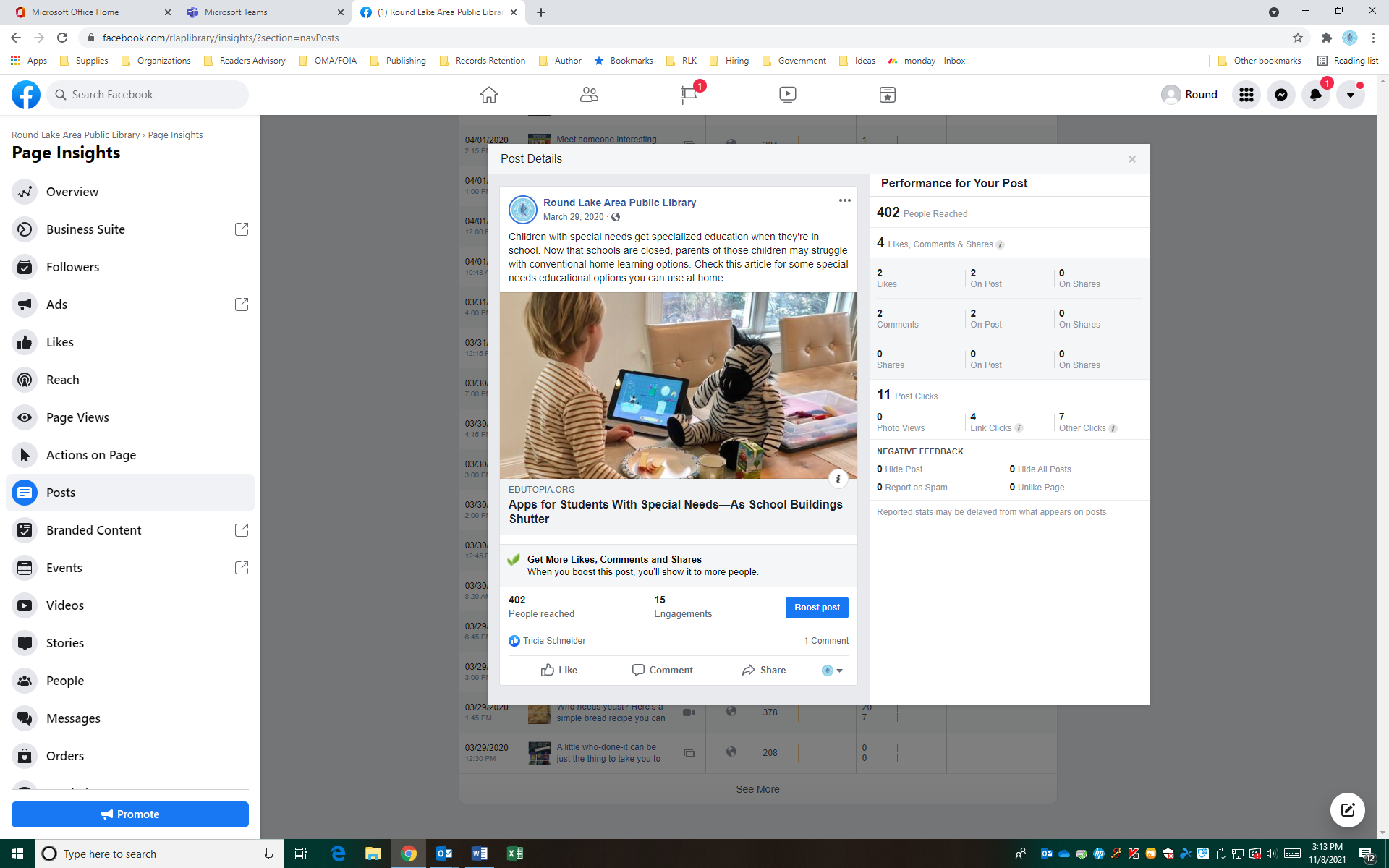 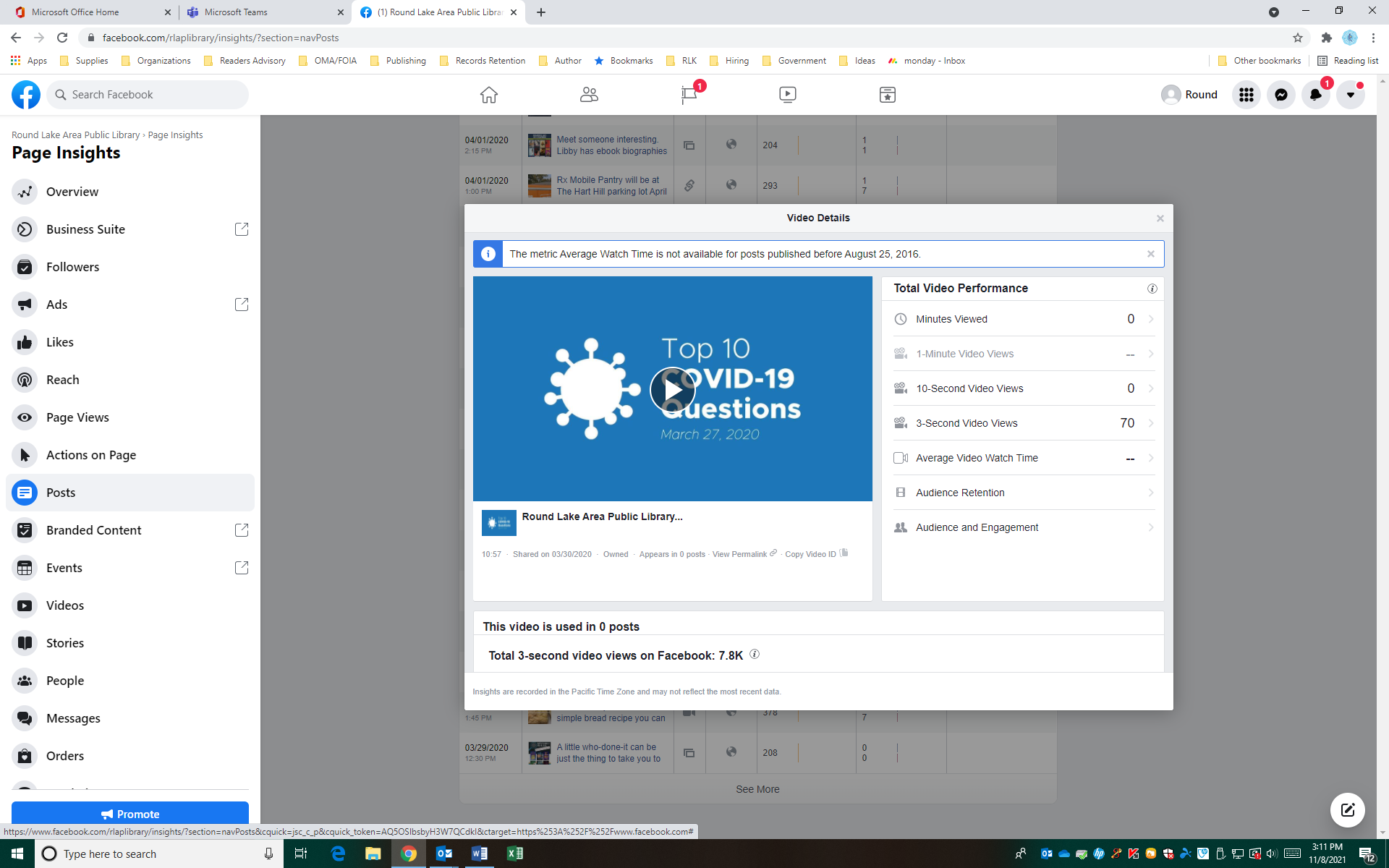 Video ID: 10156770177517414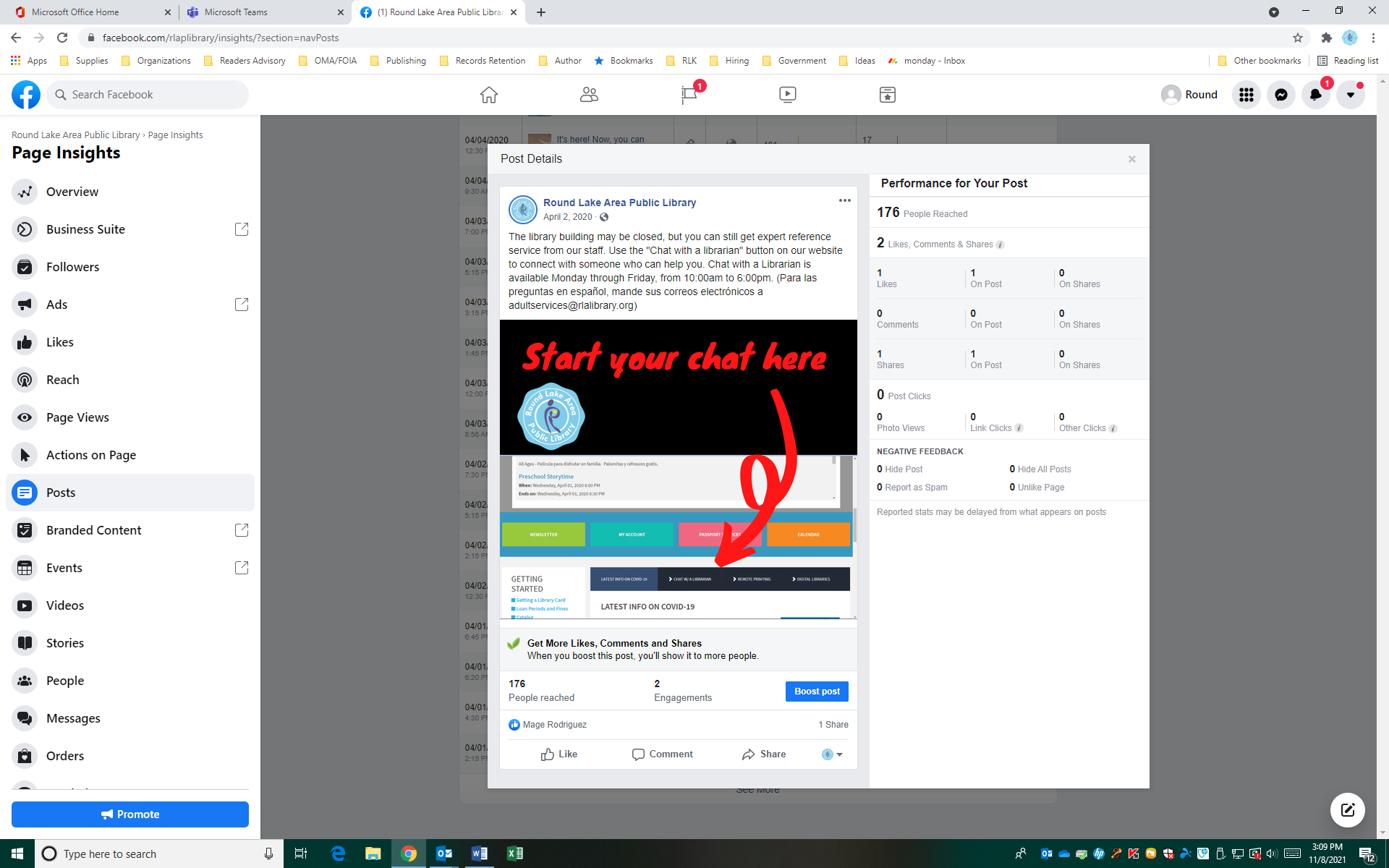 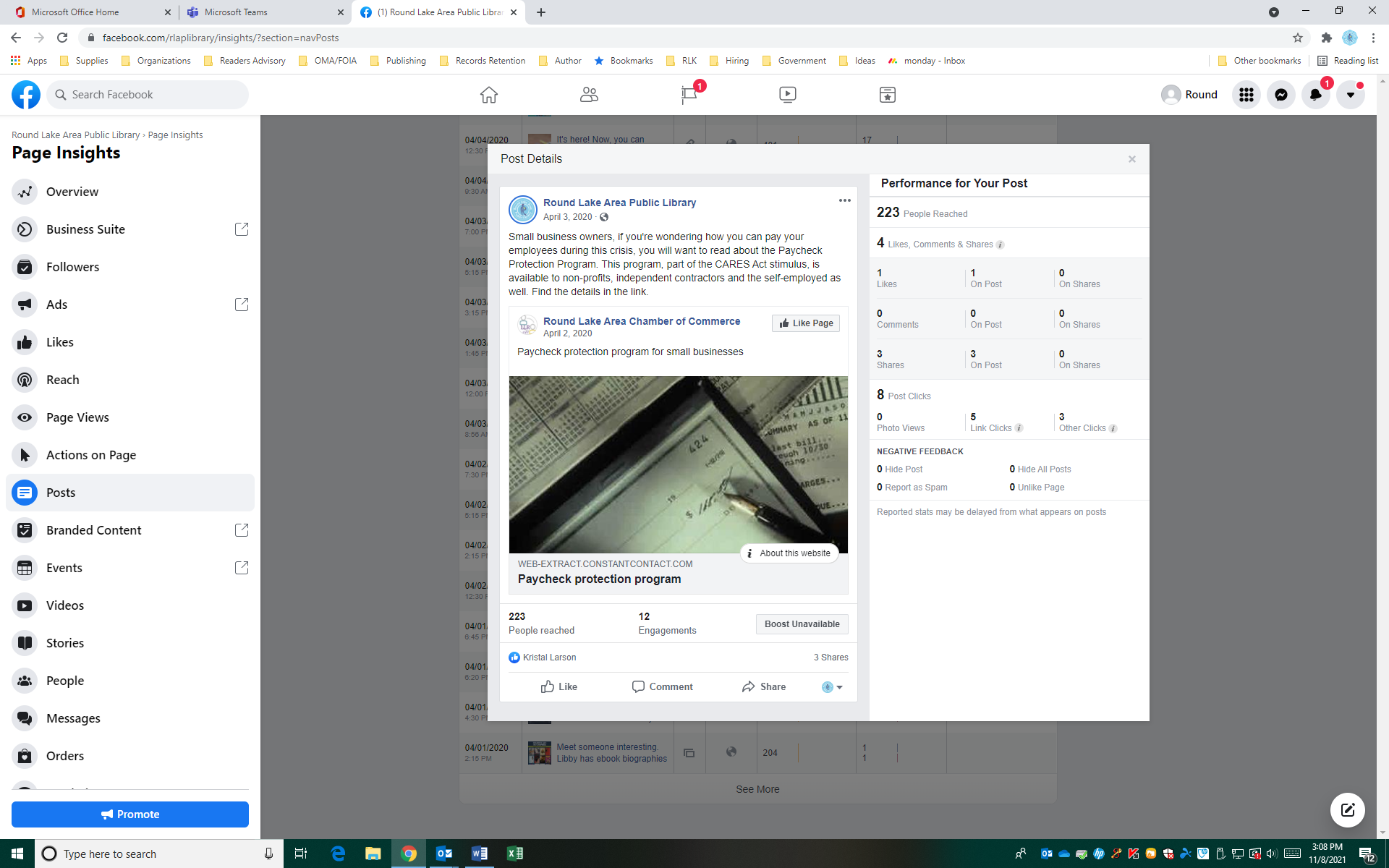 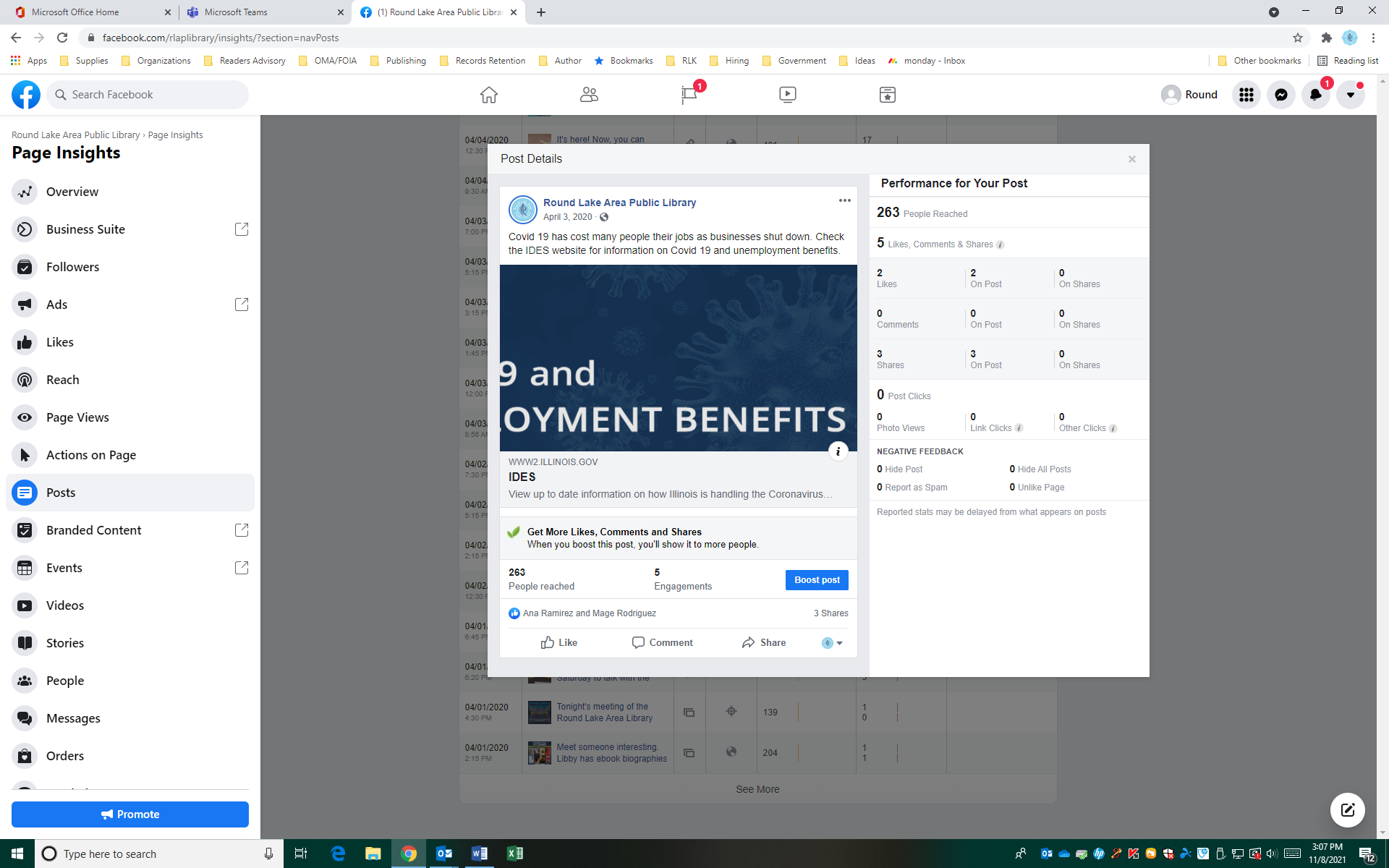 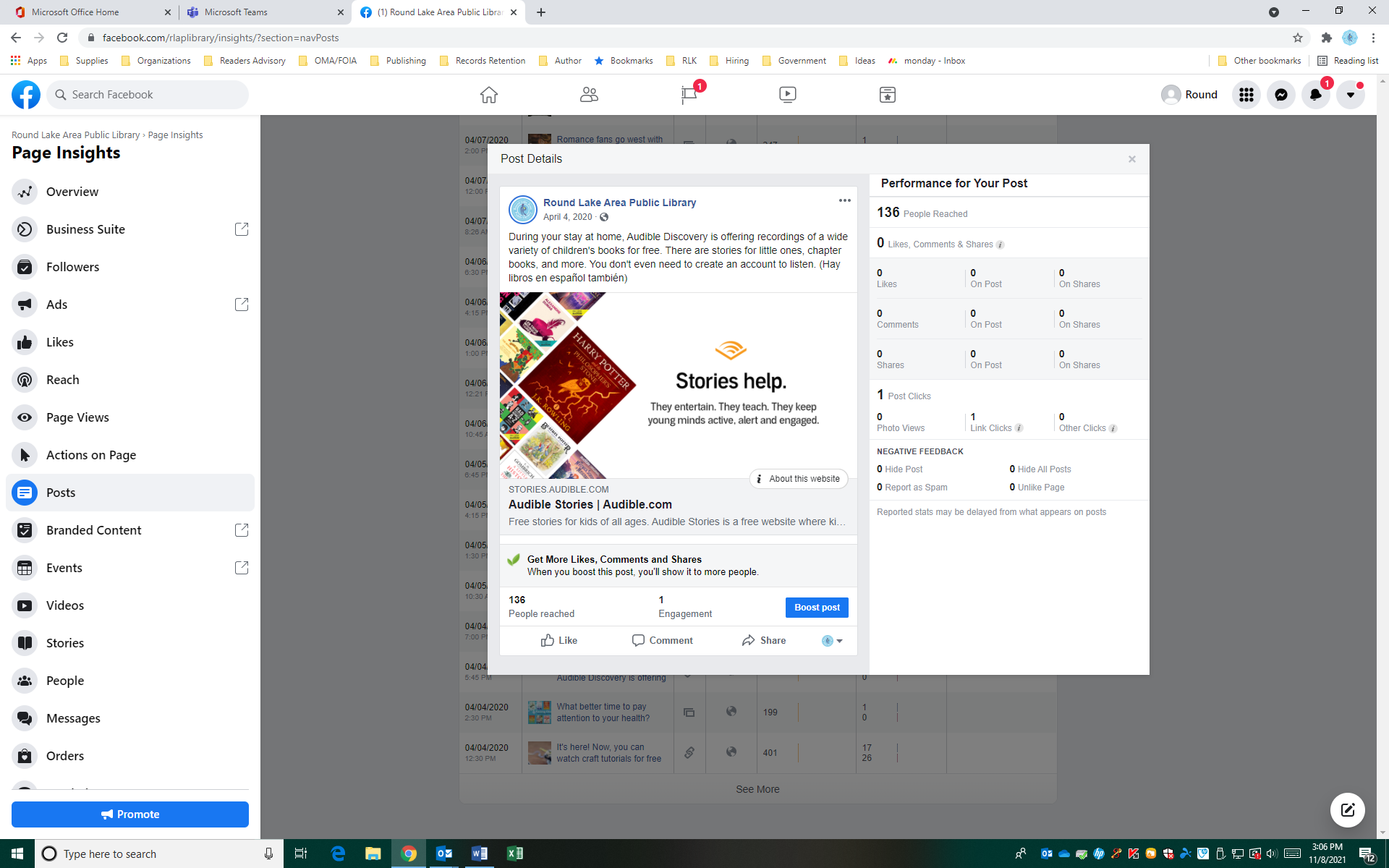 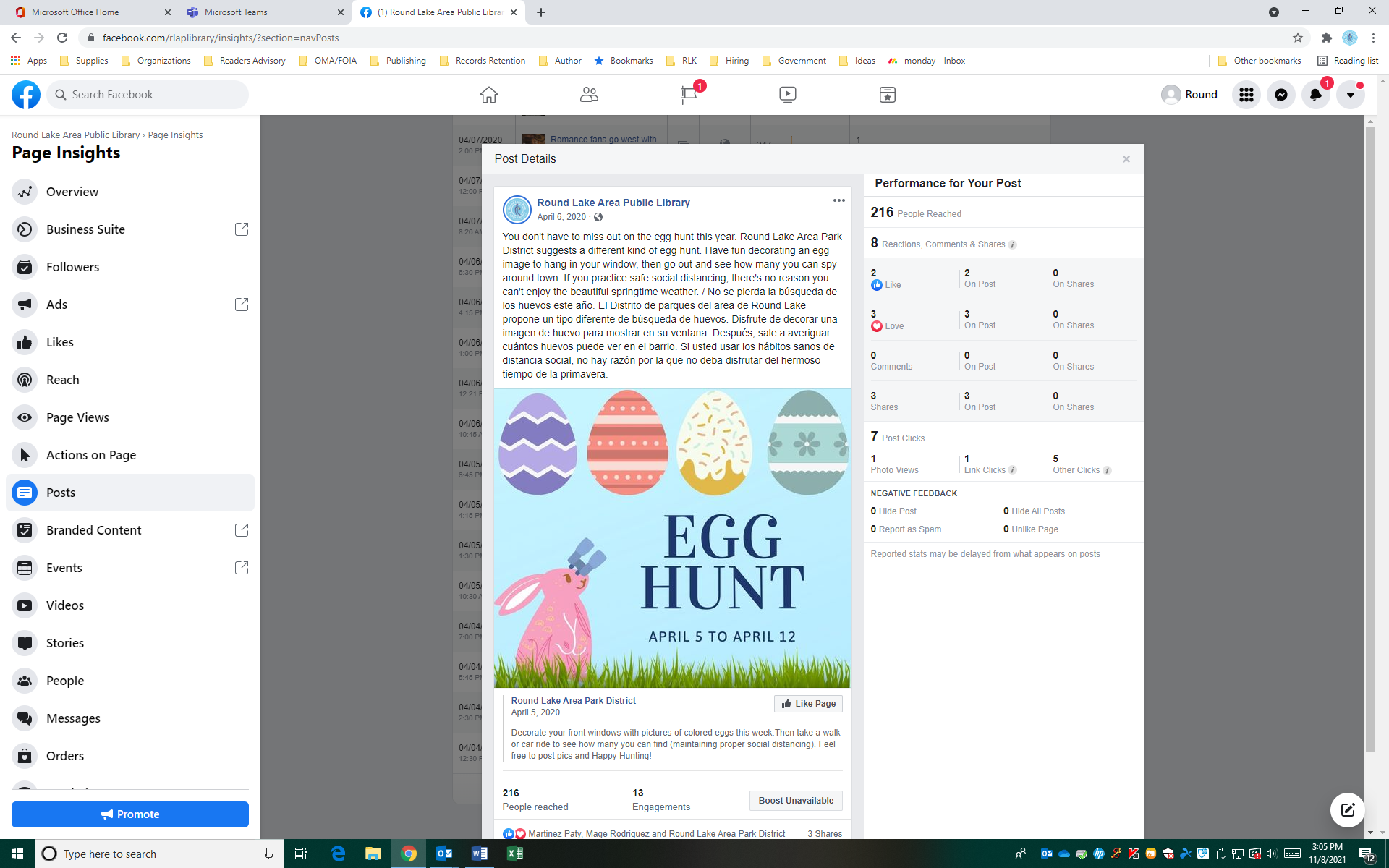 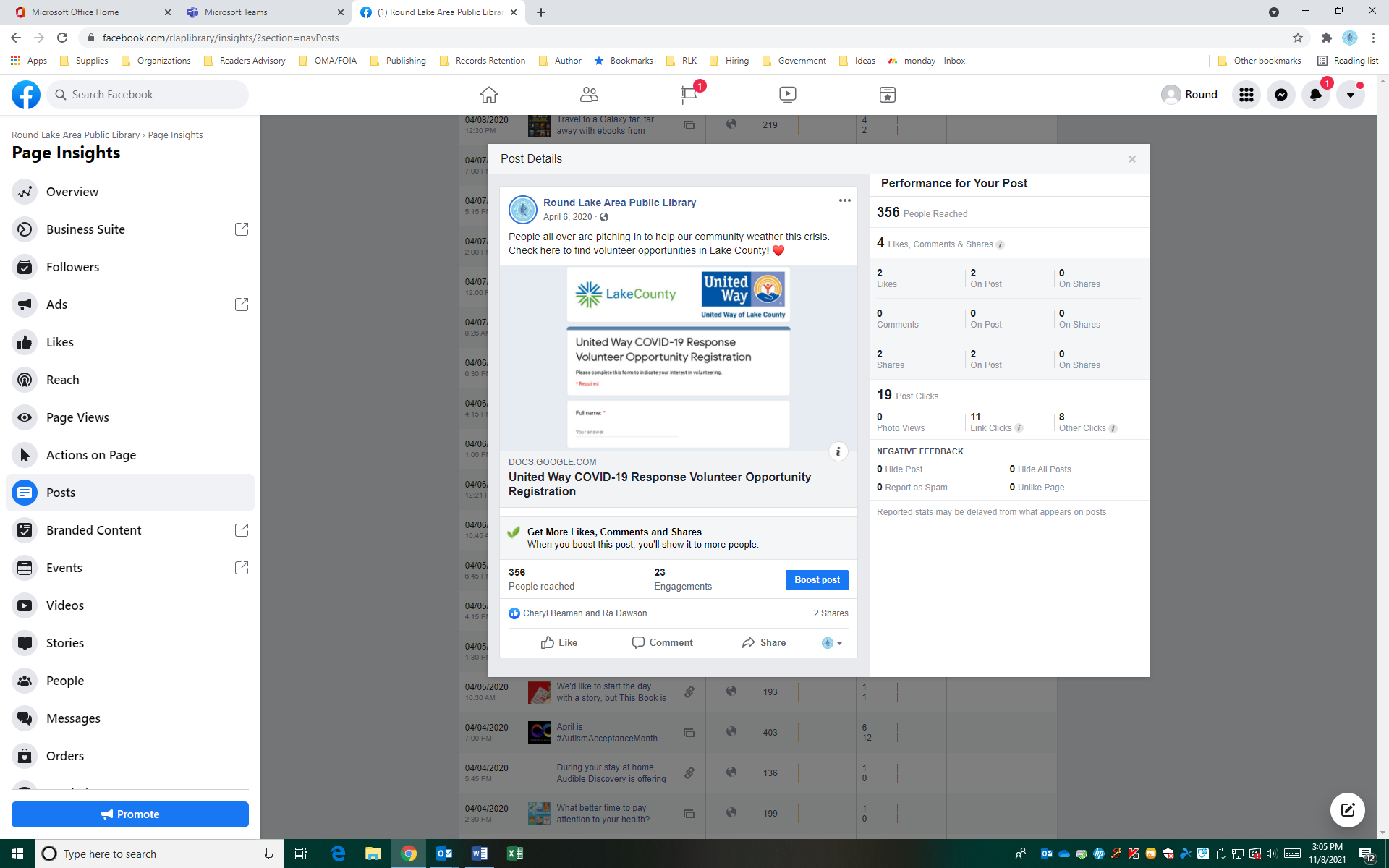 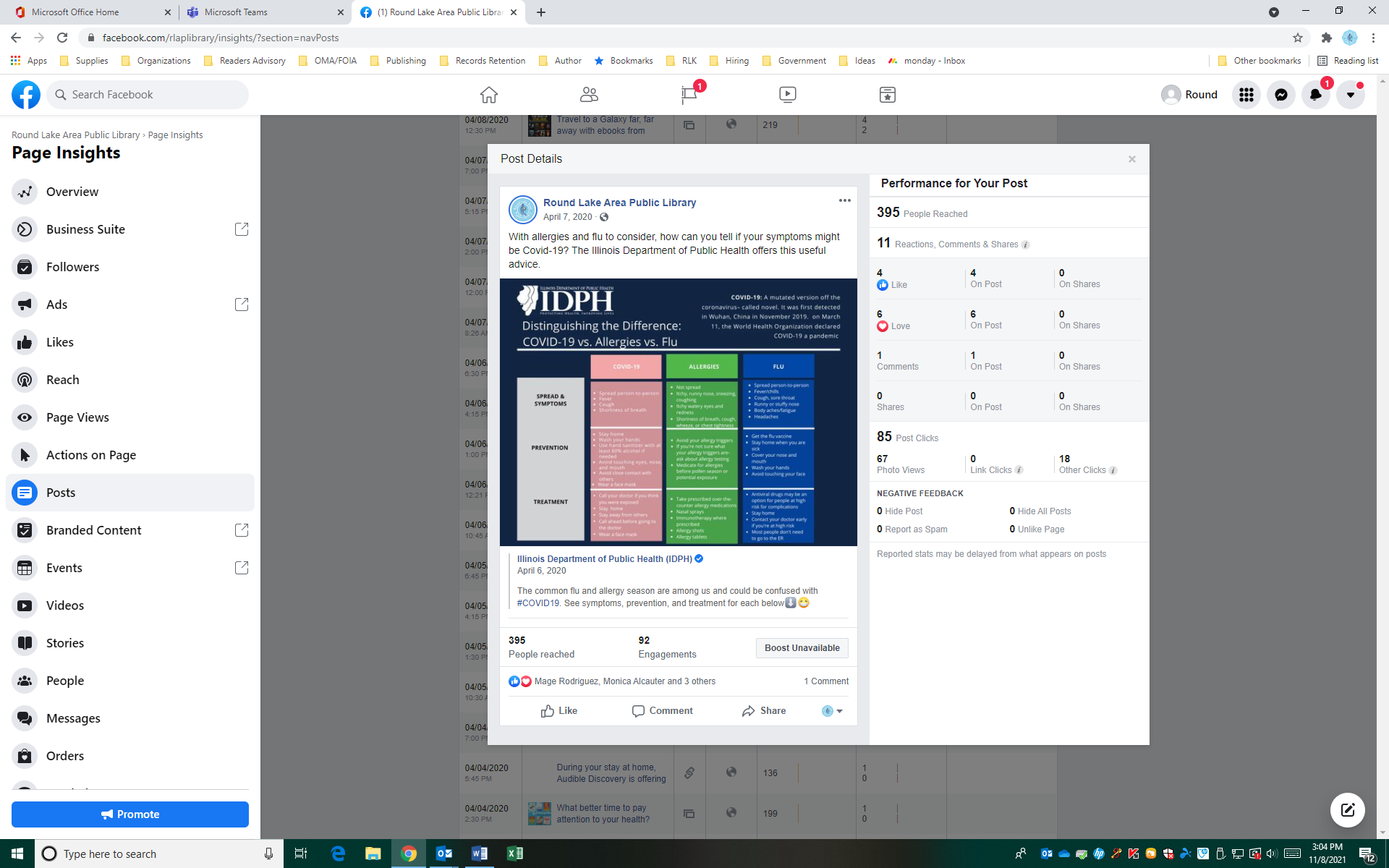 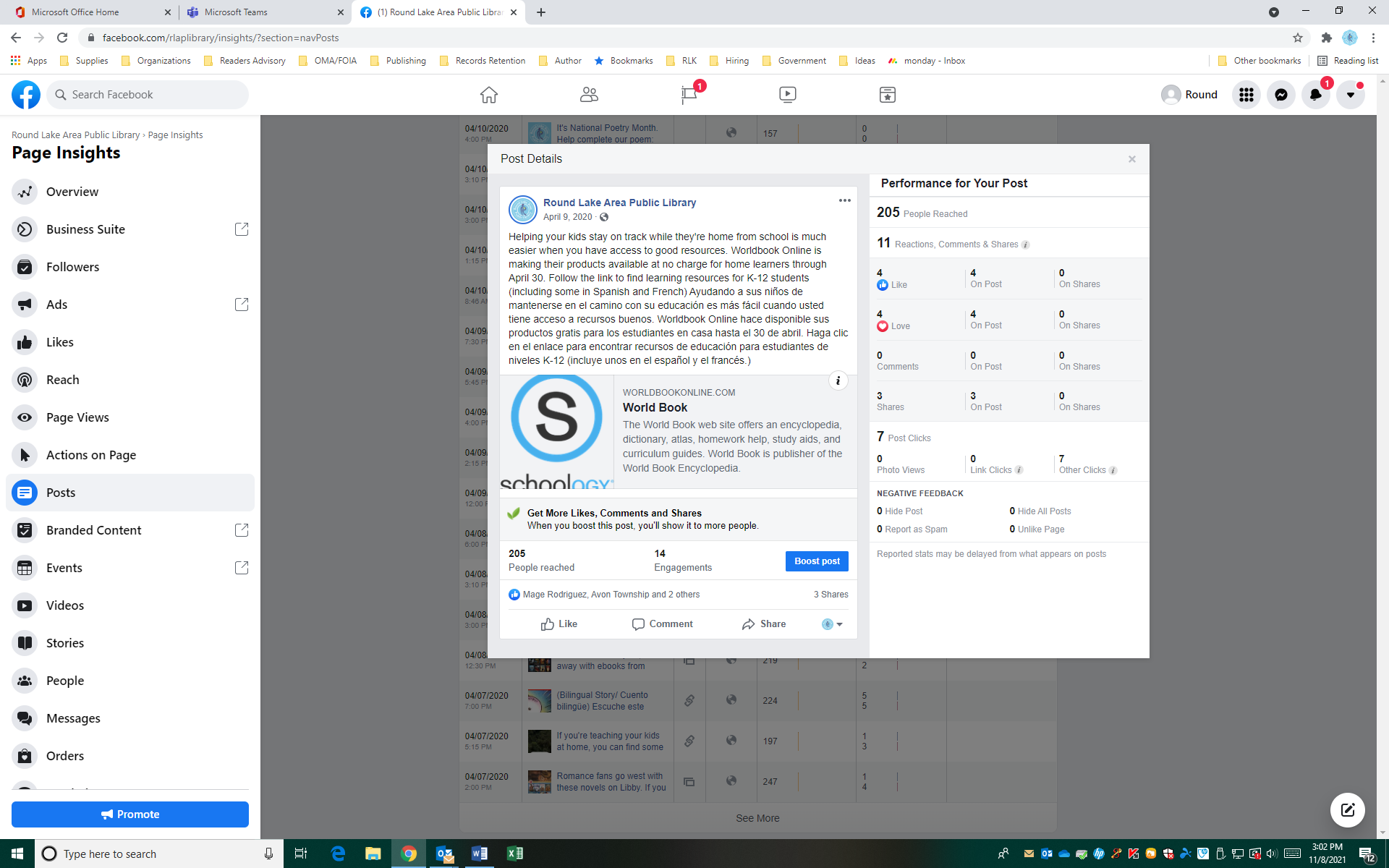 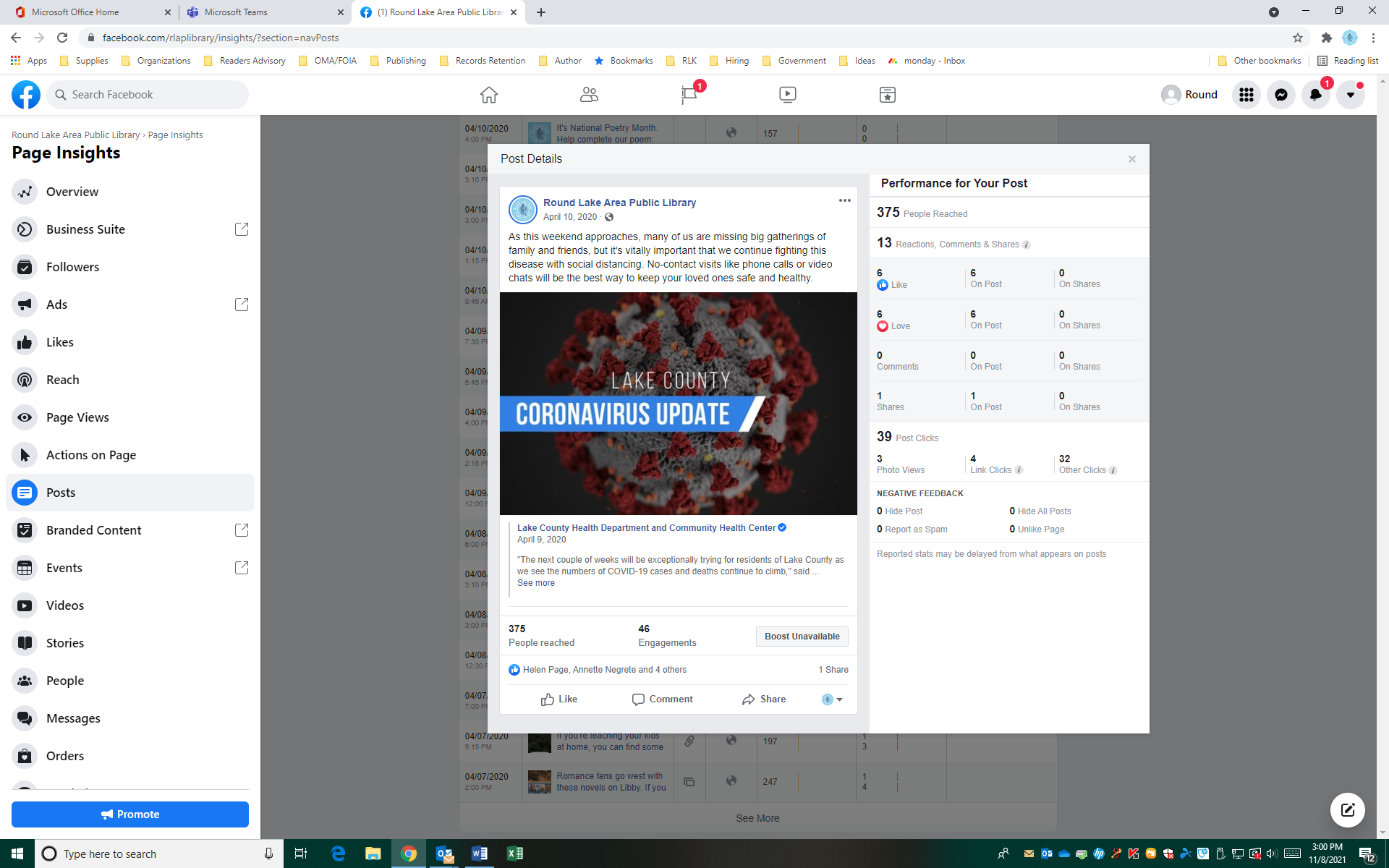 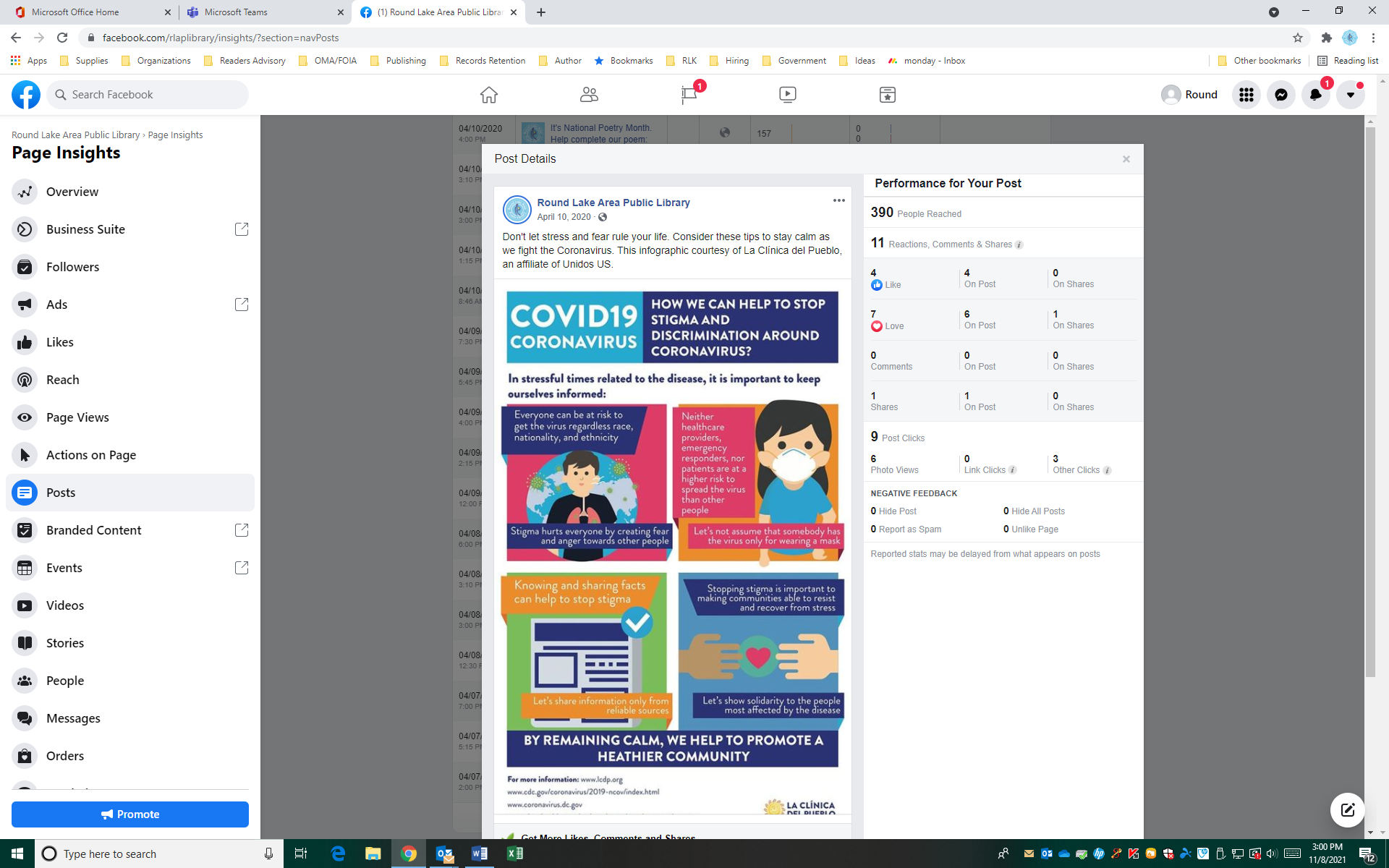 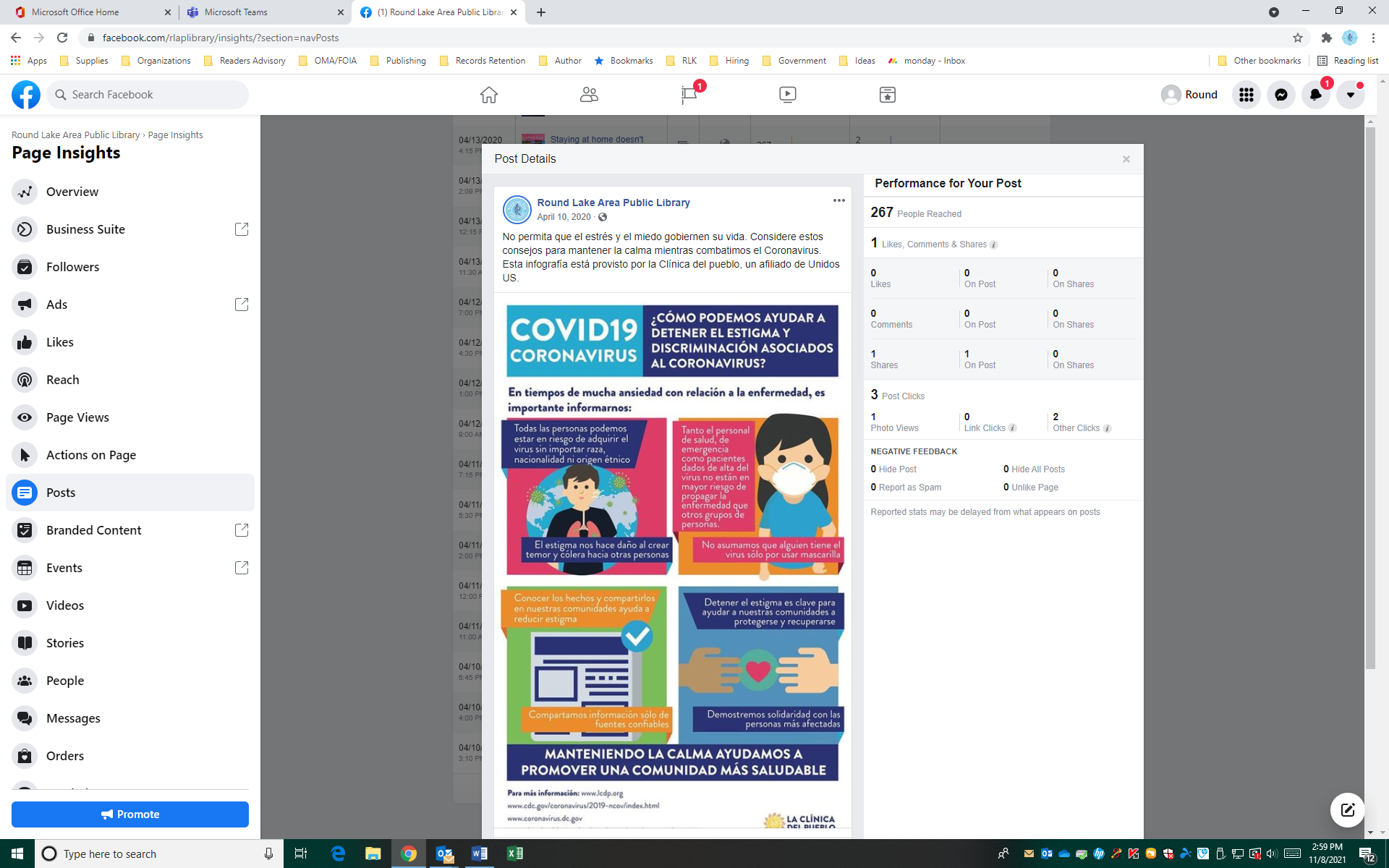 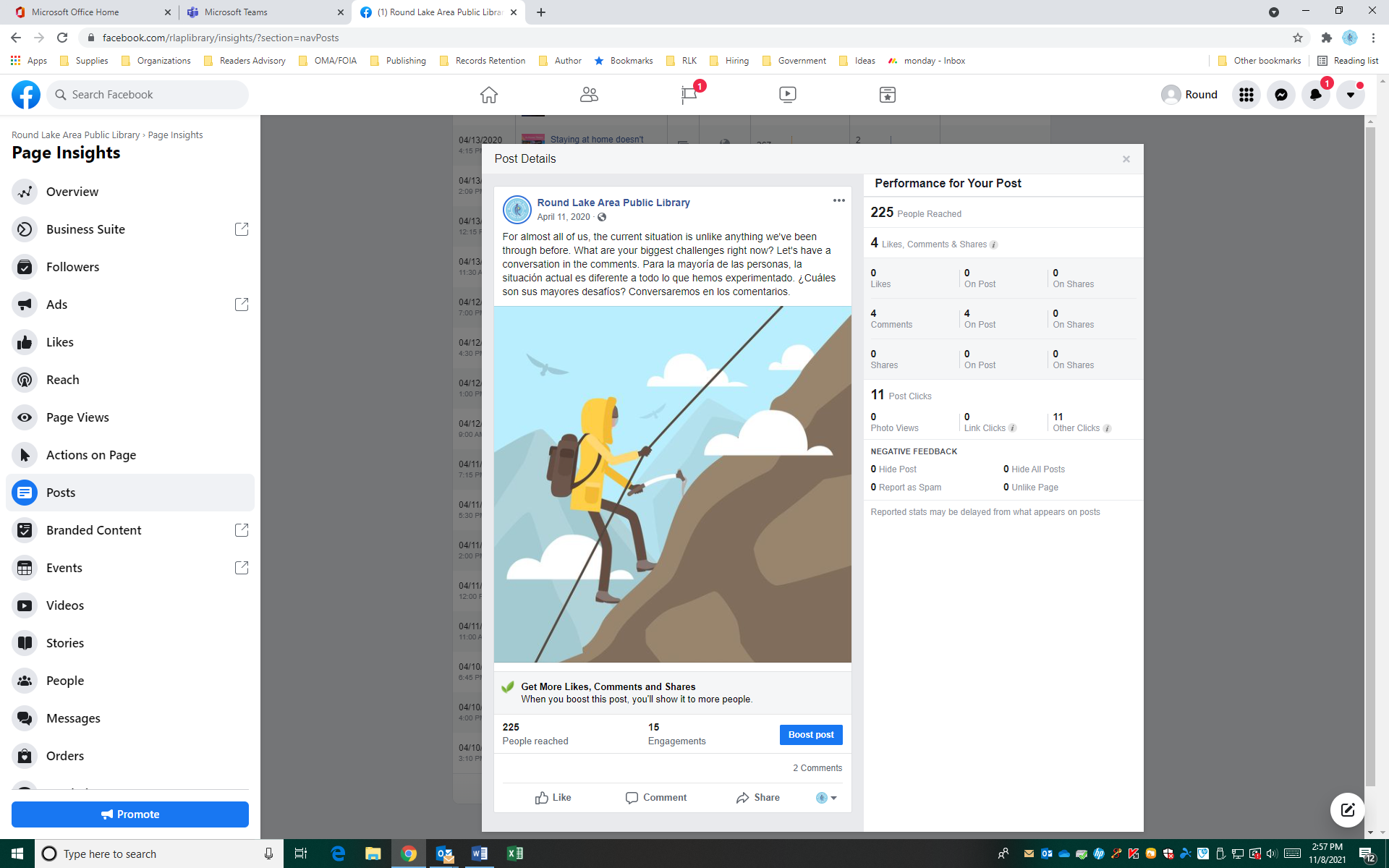 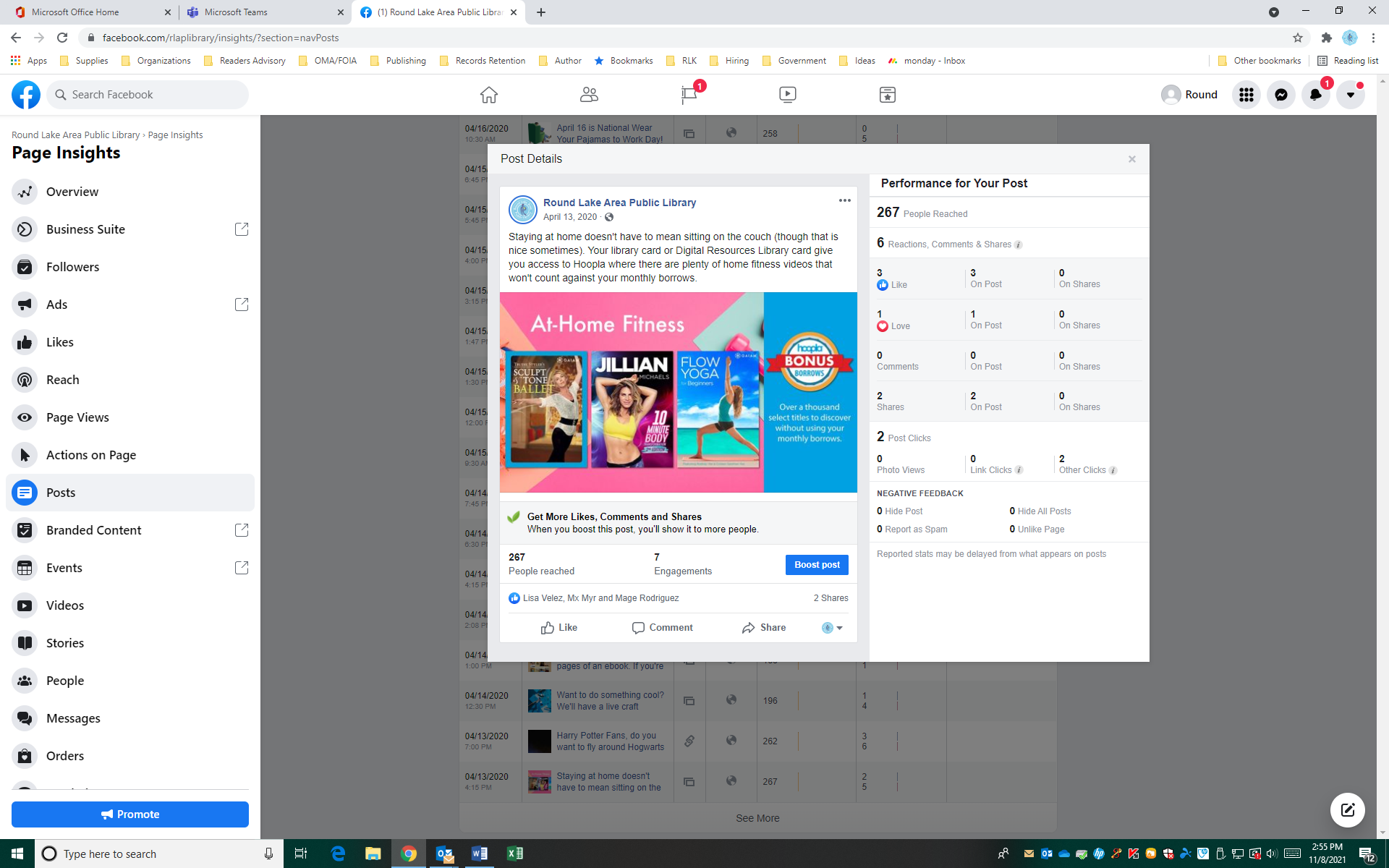 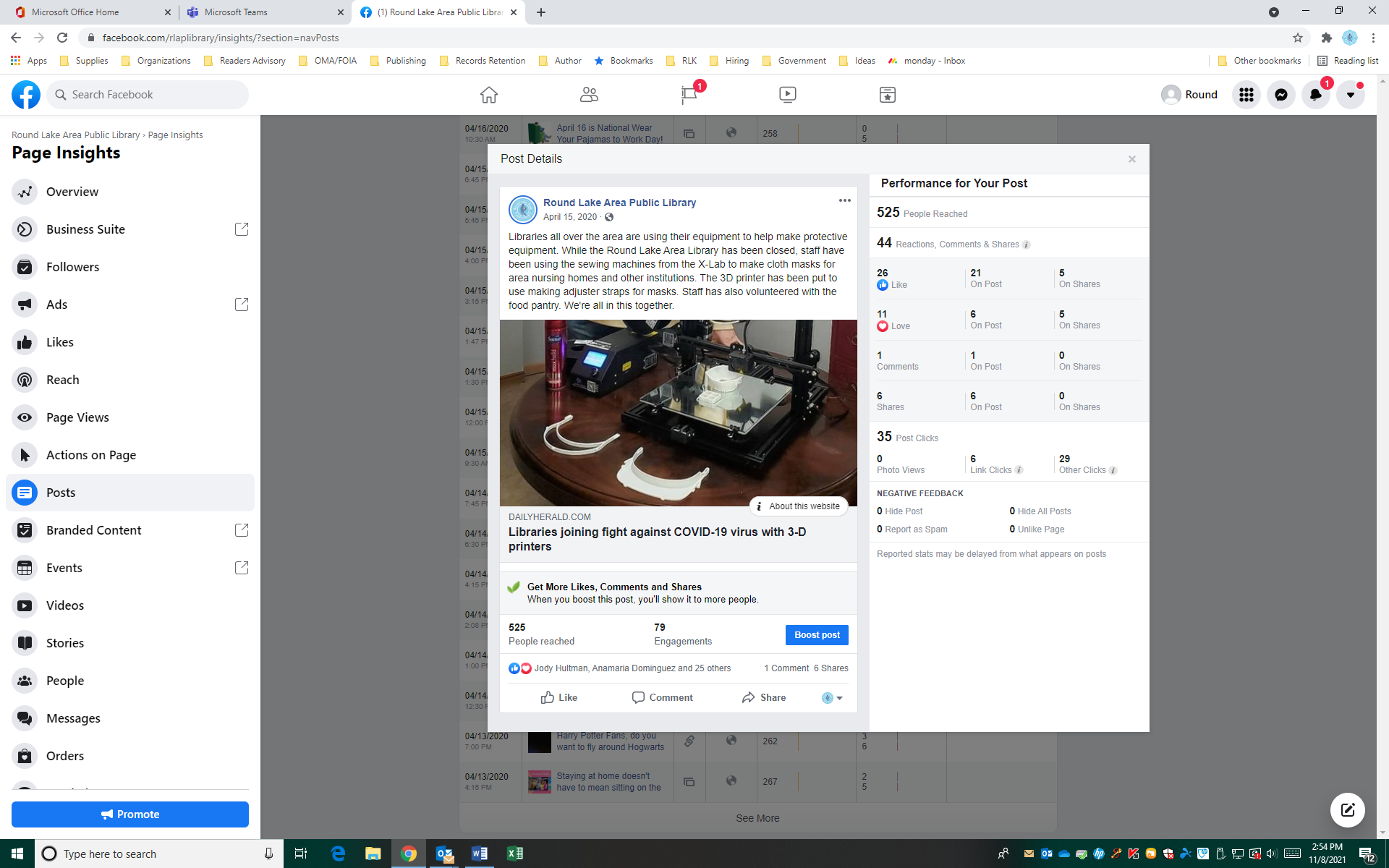 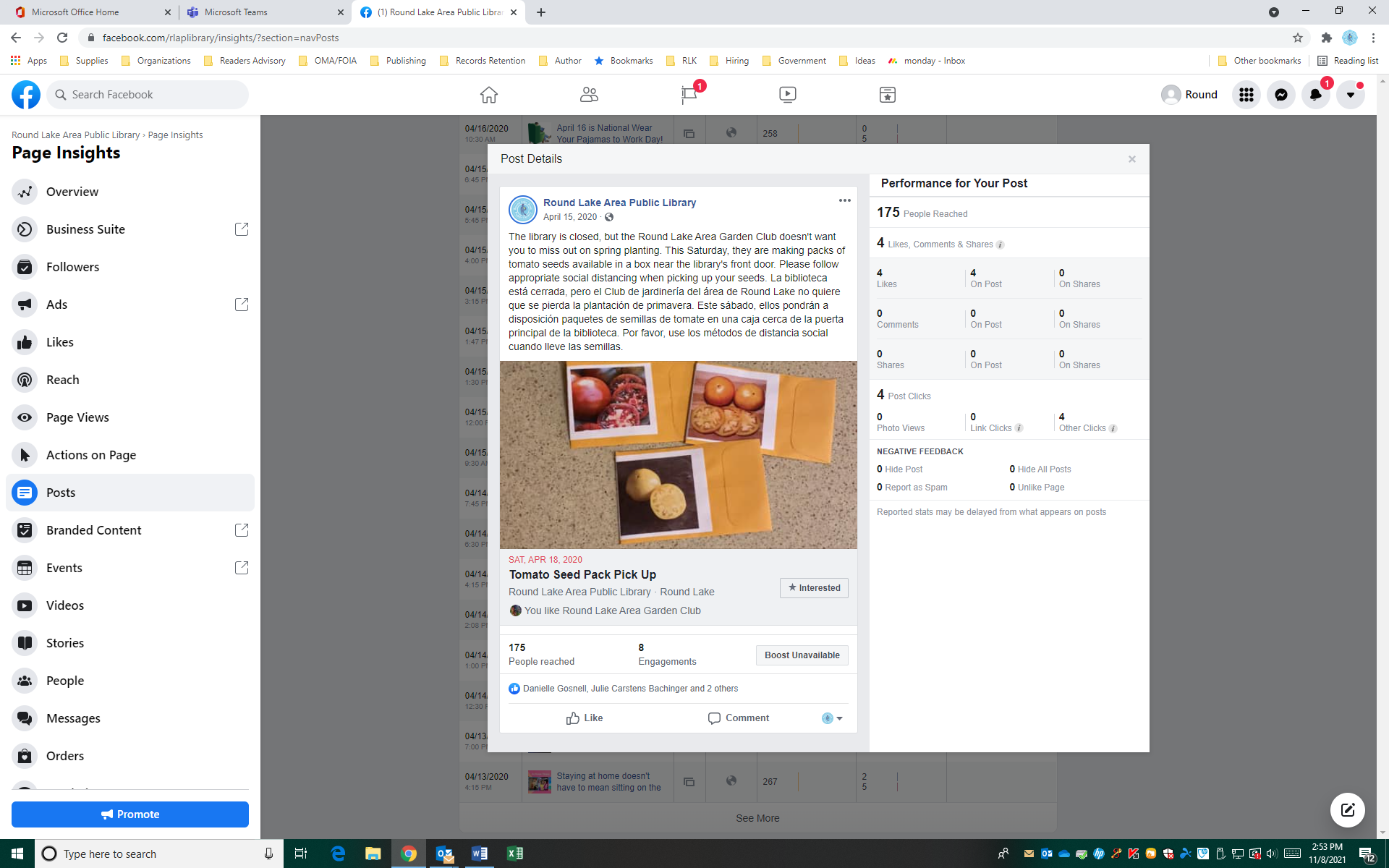 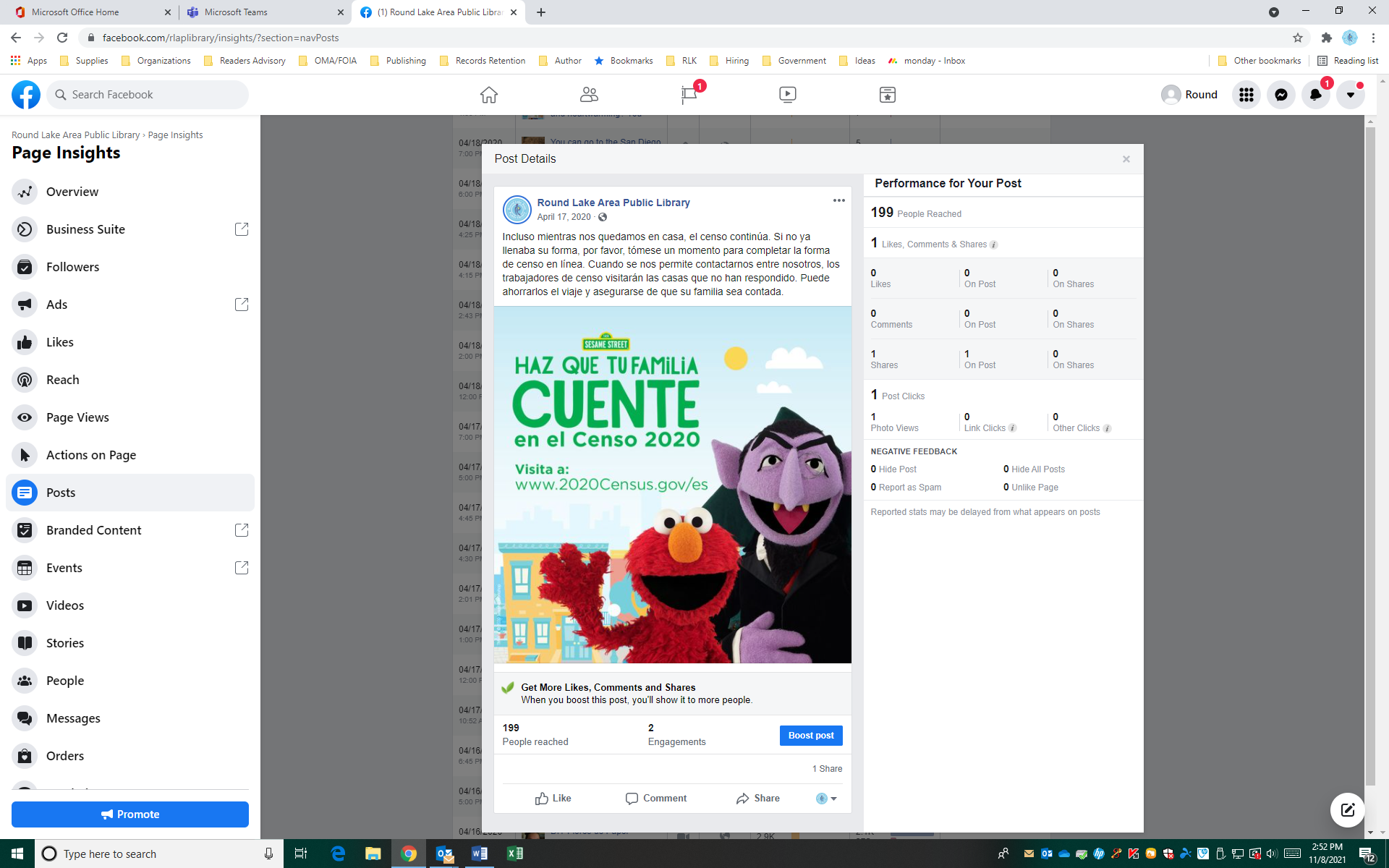 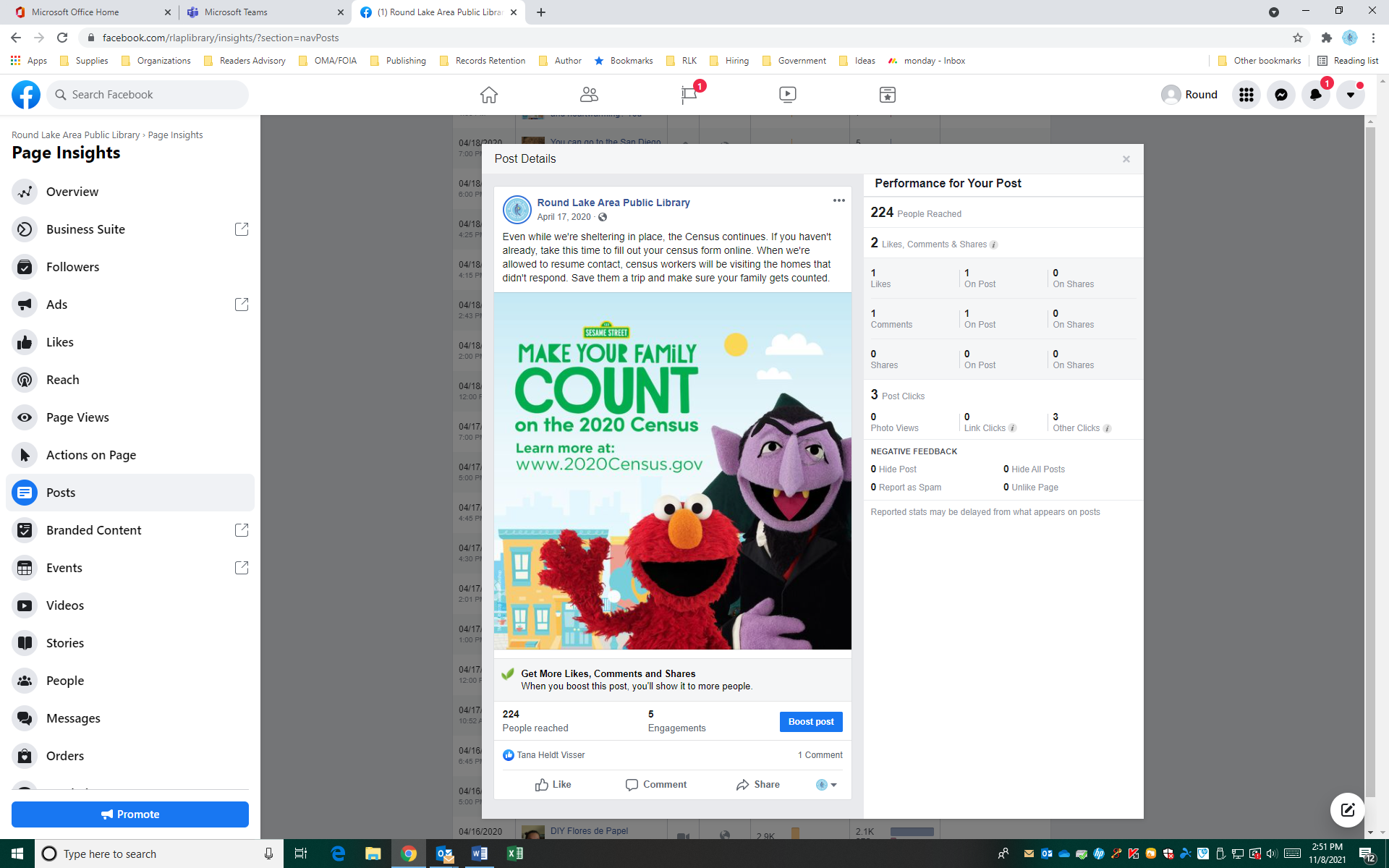 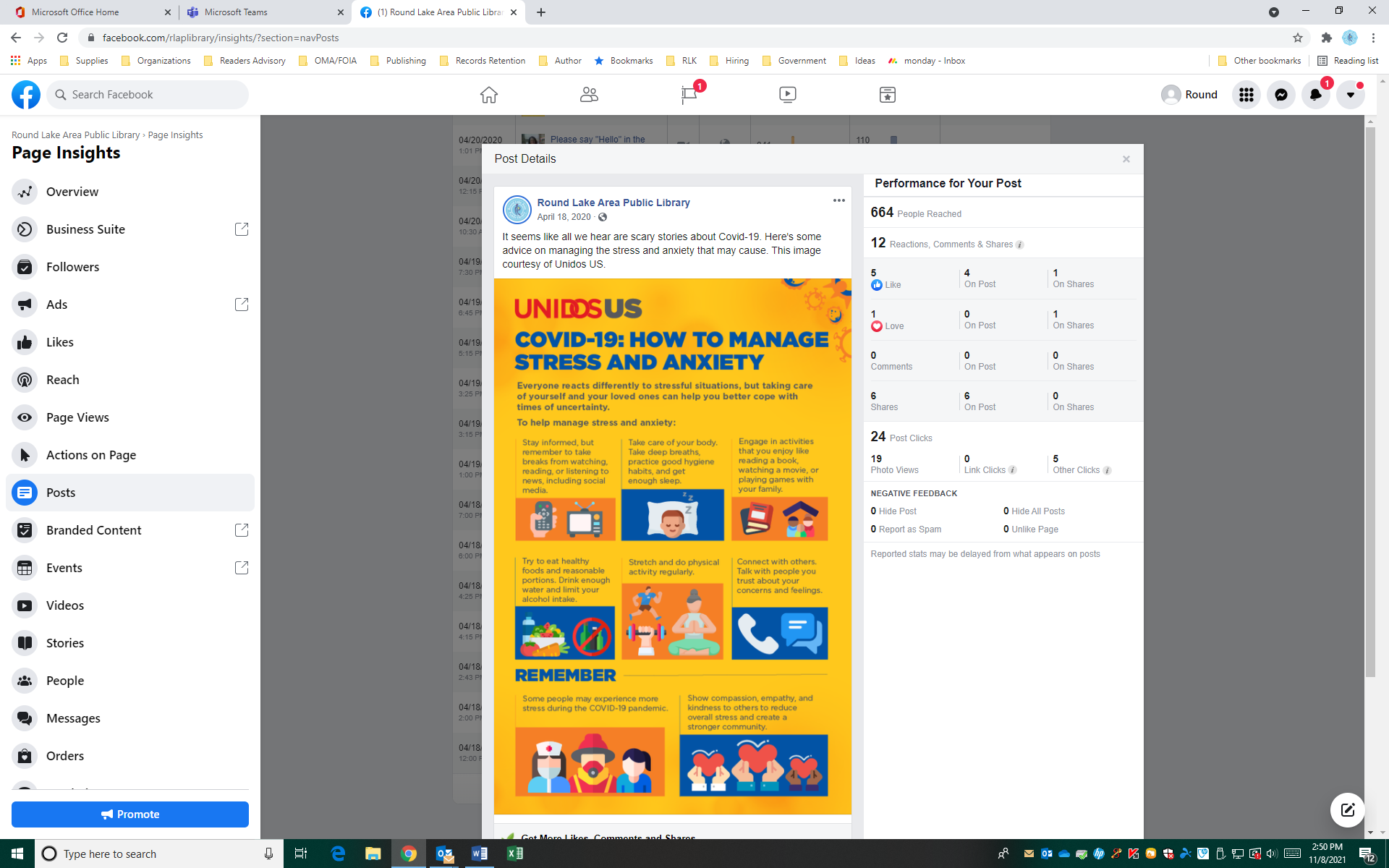 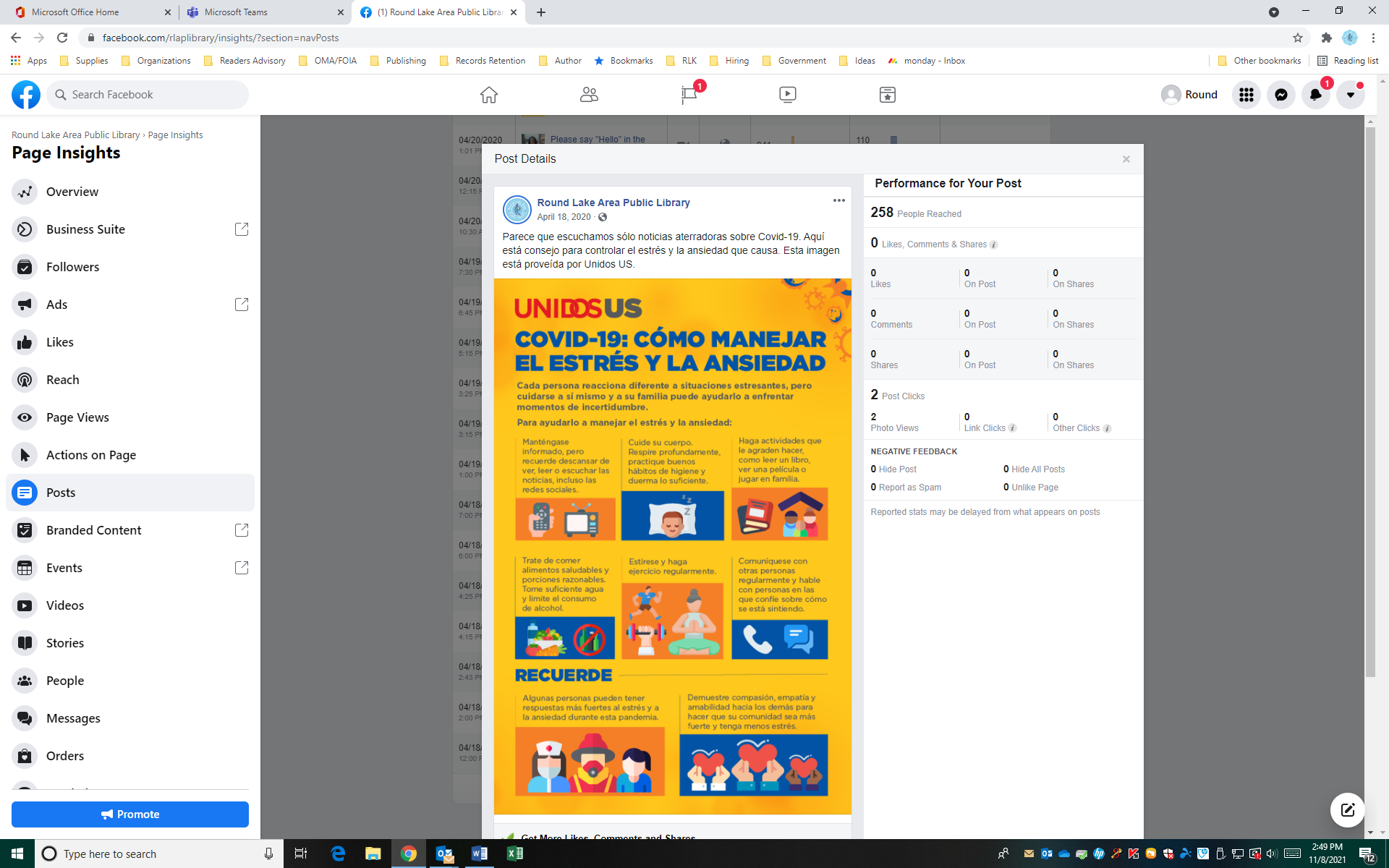 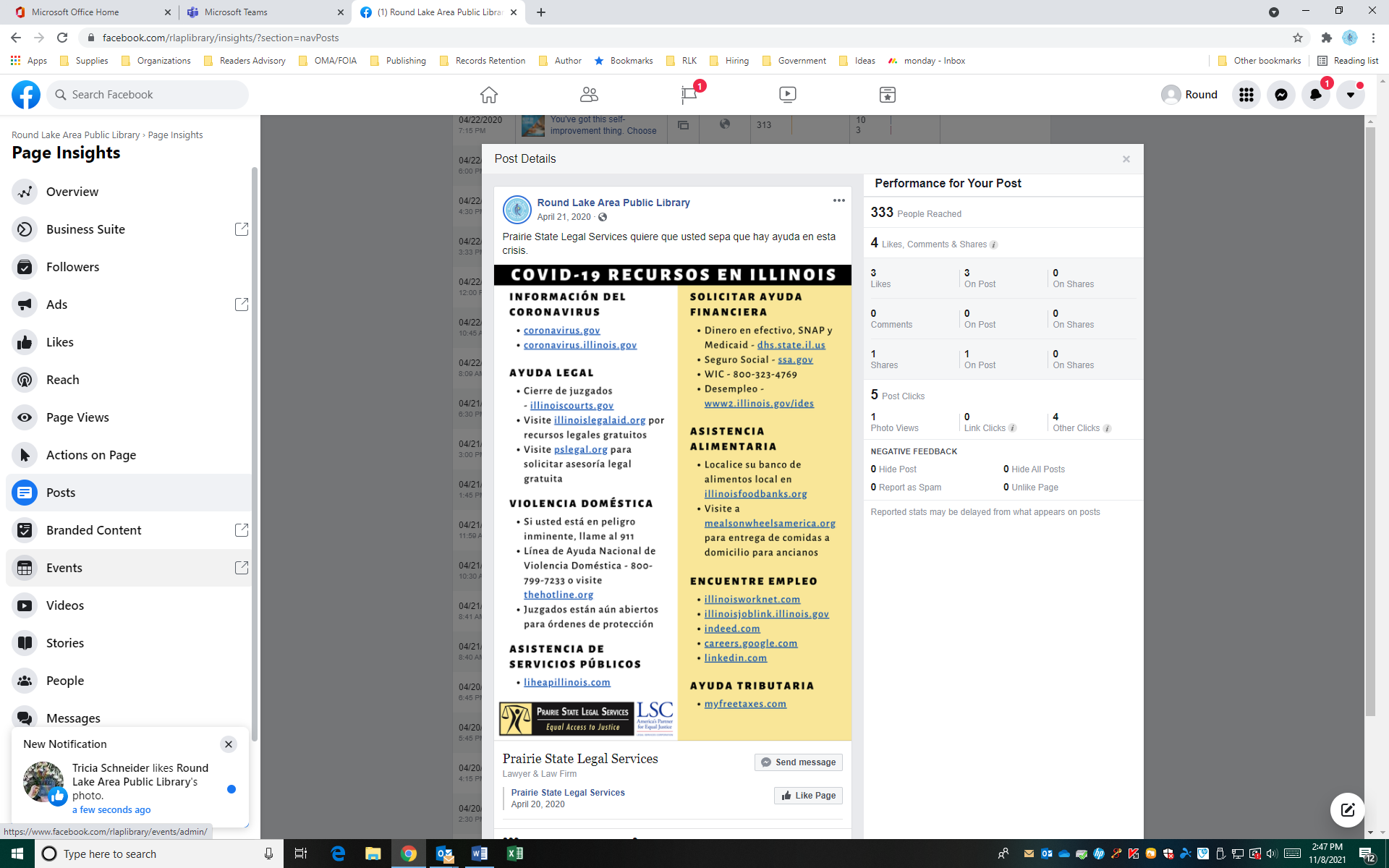 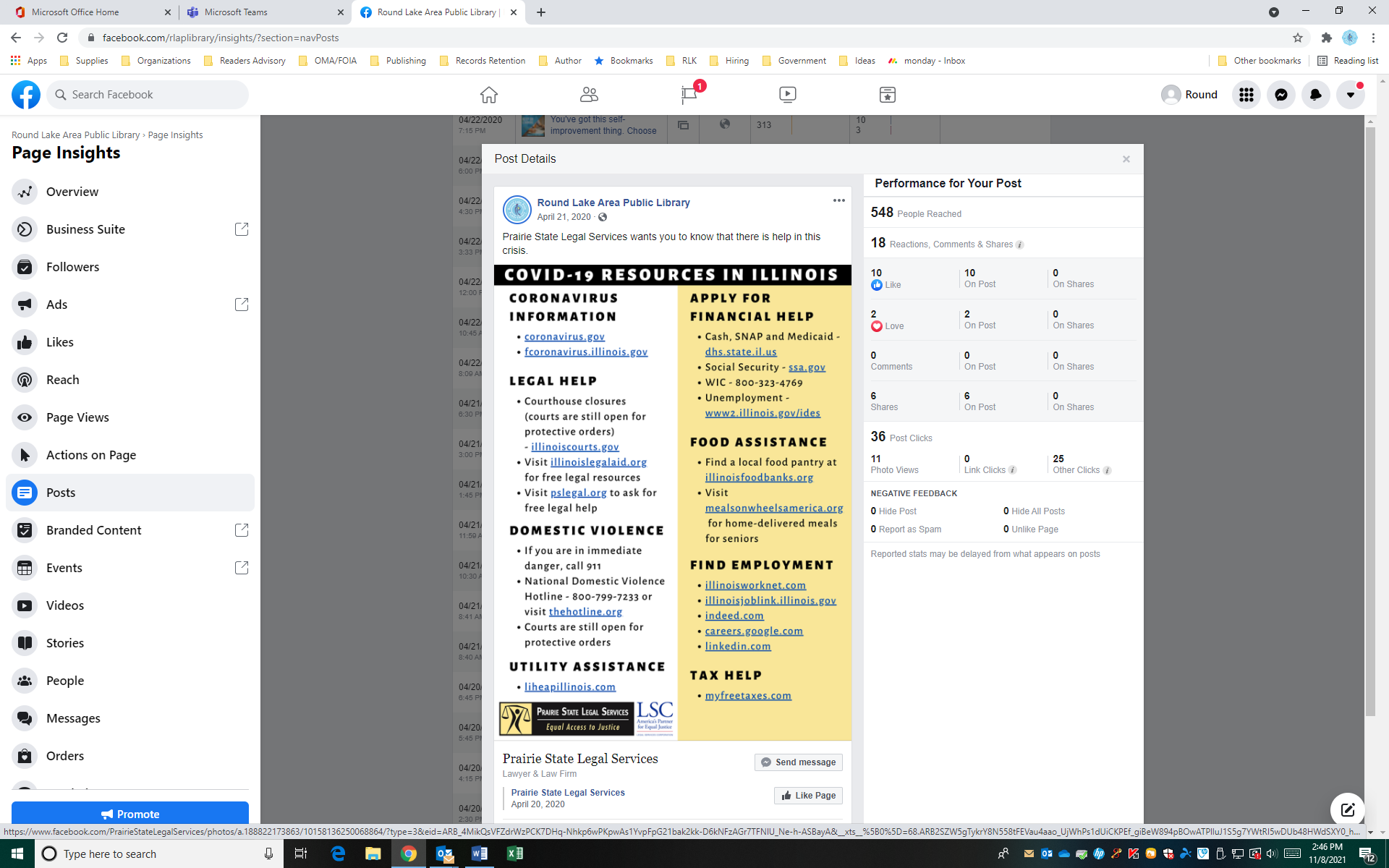 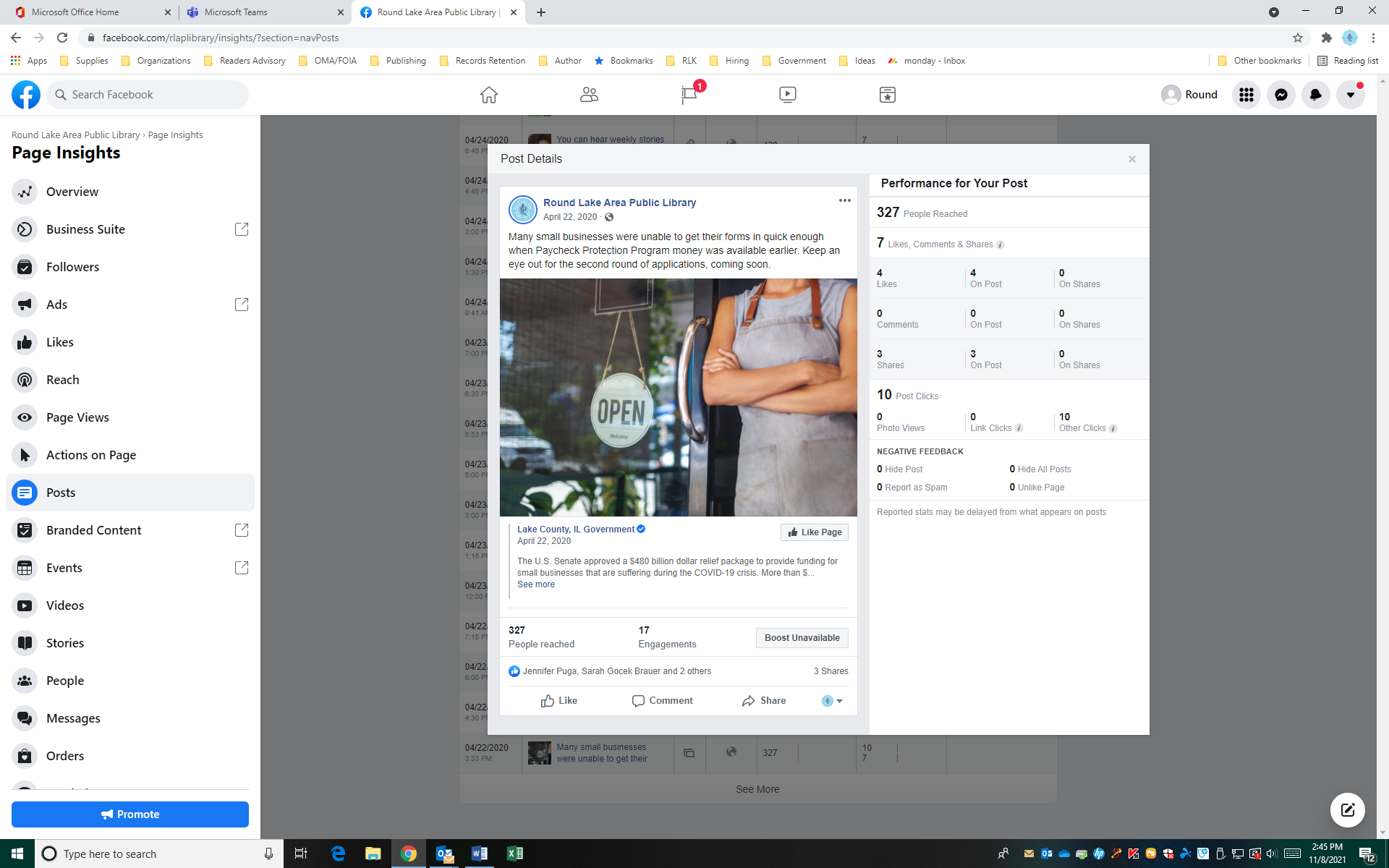 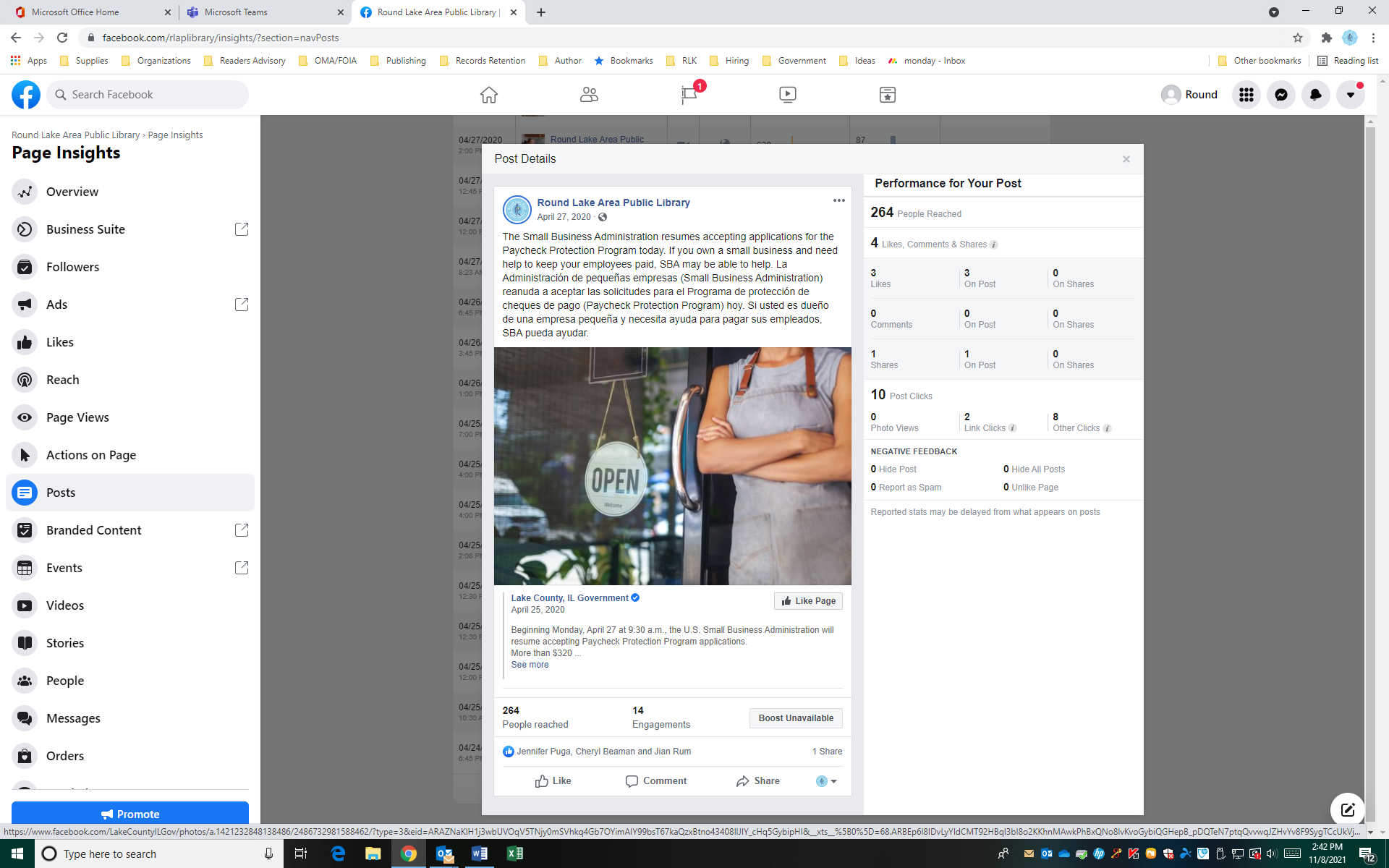 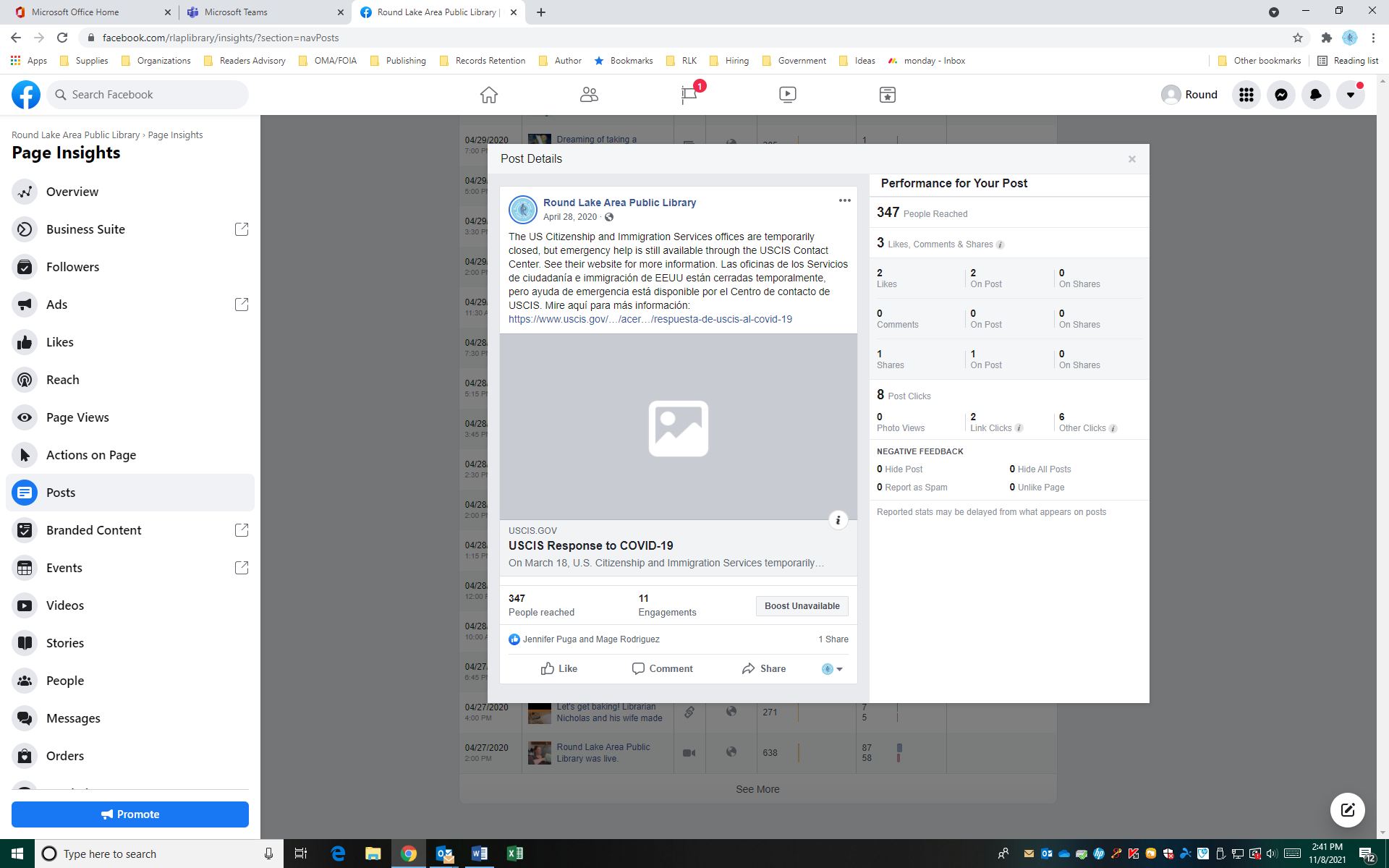 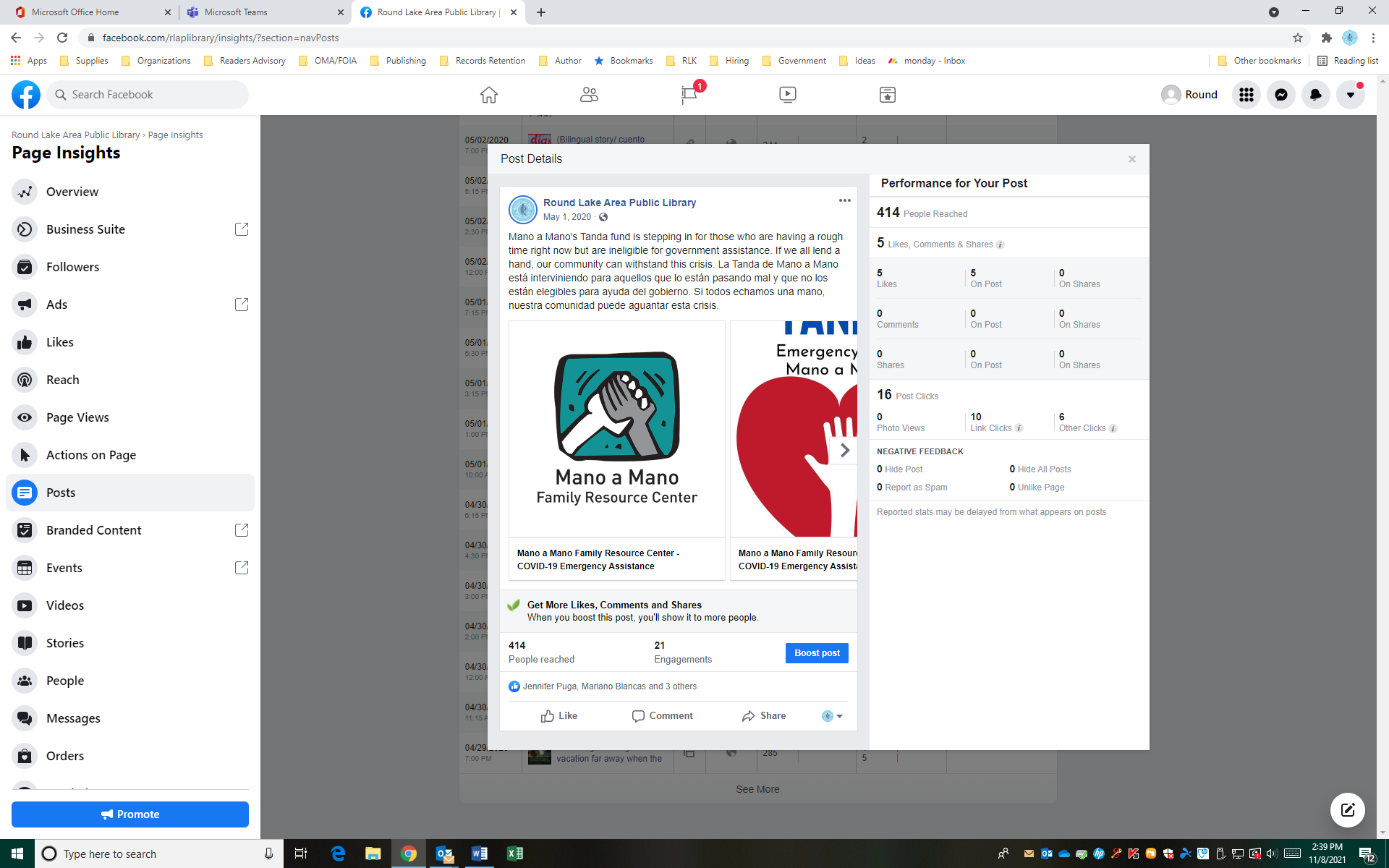 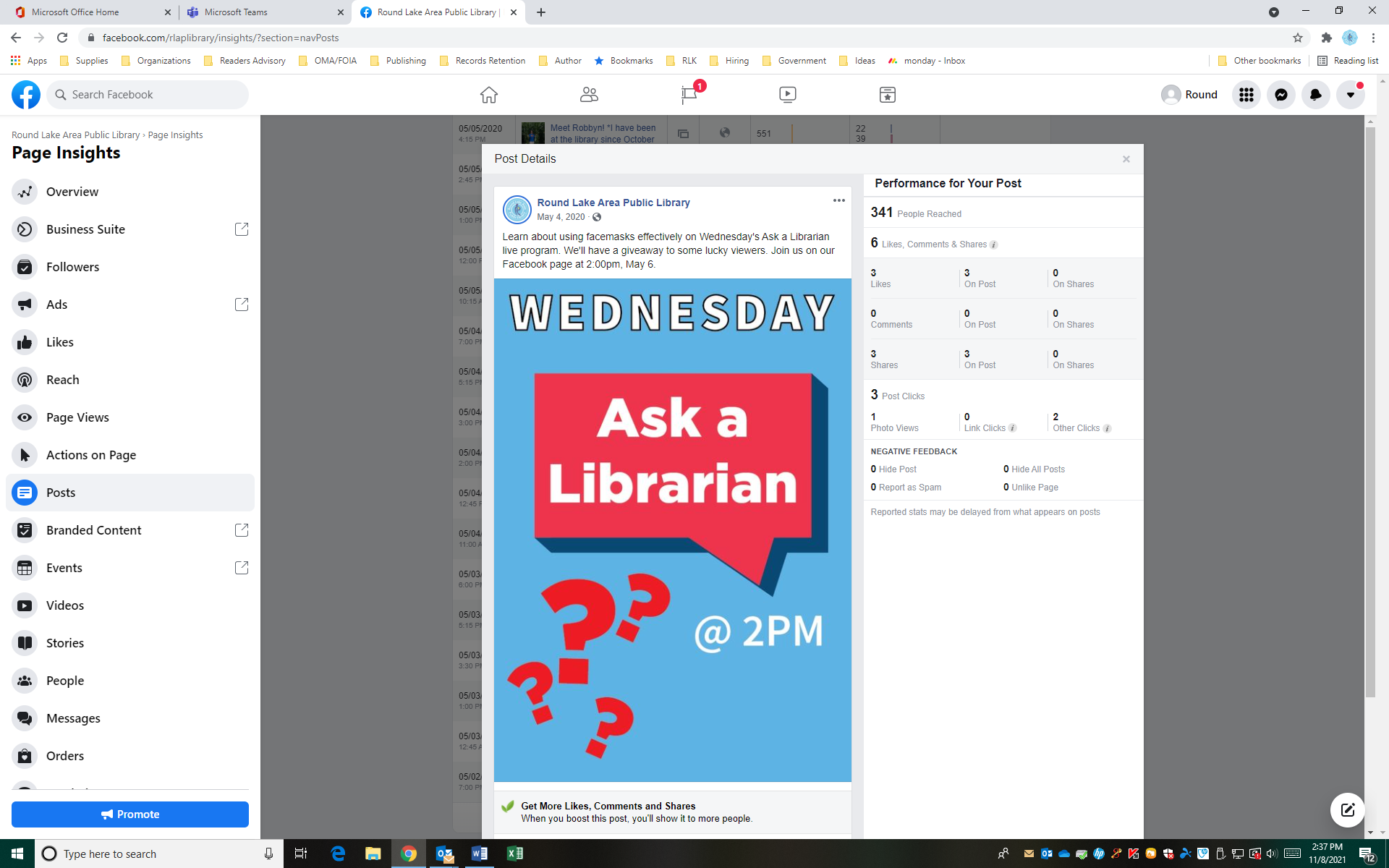 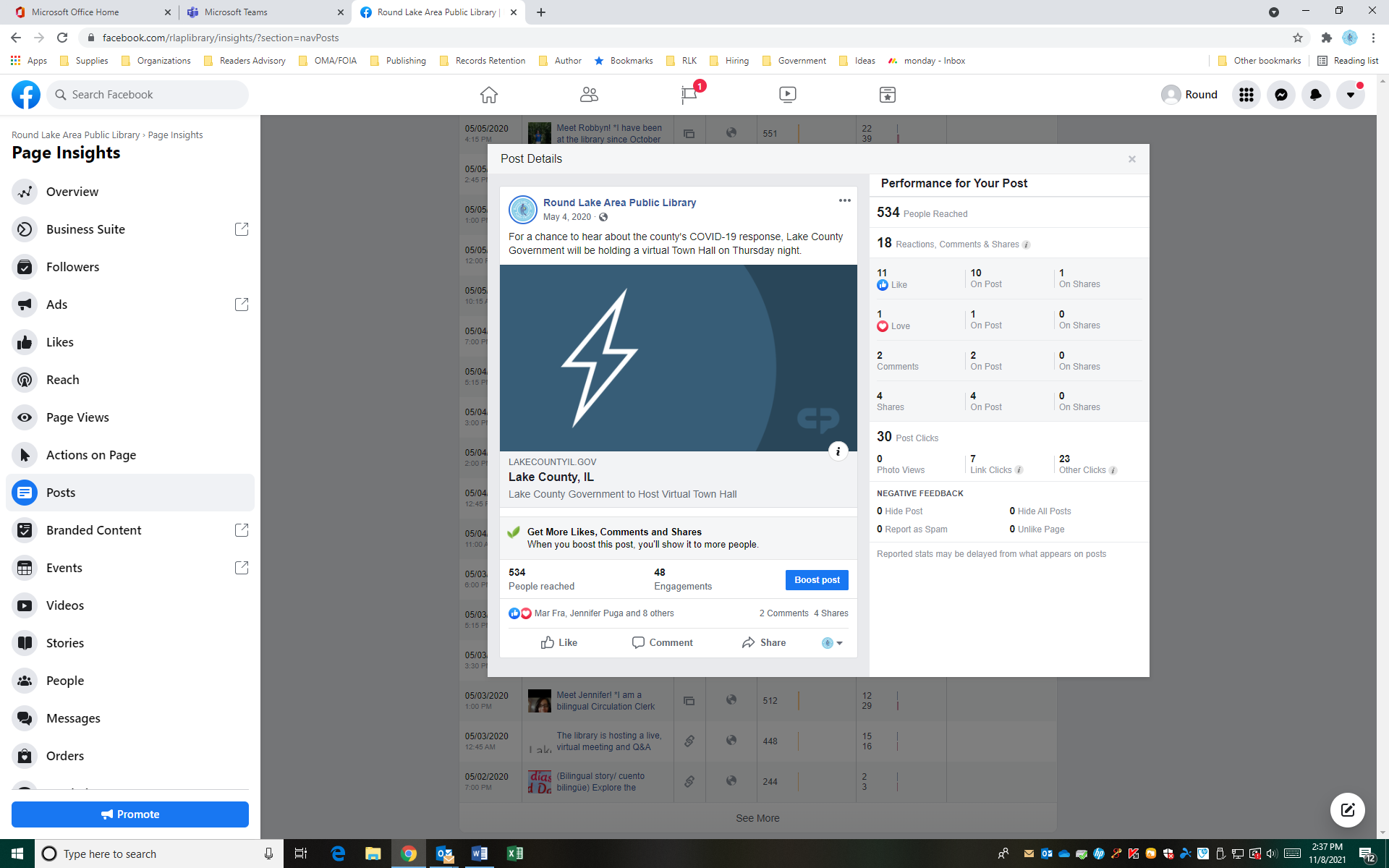 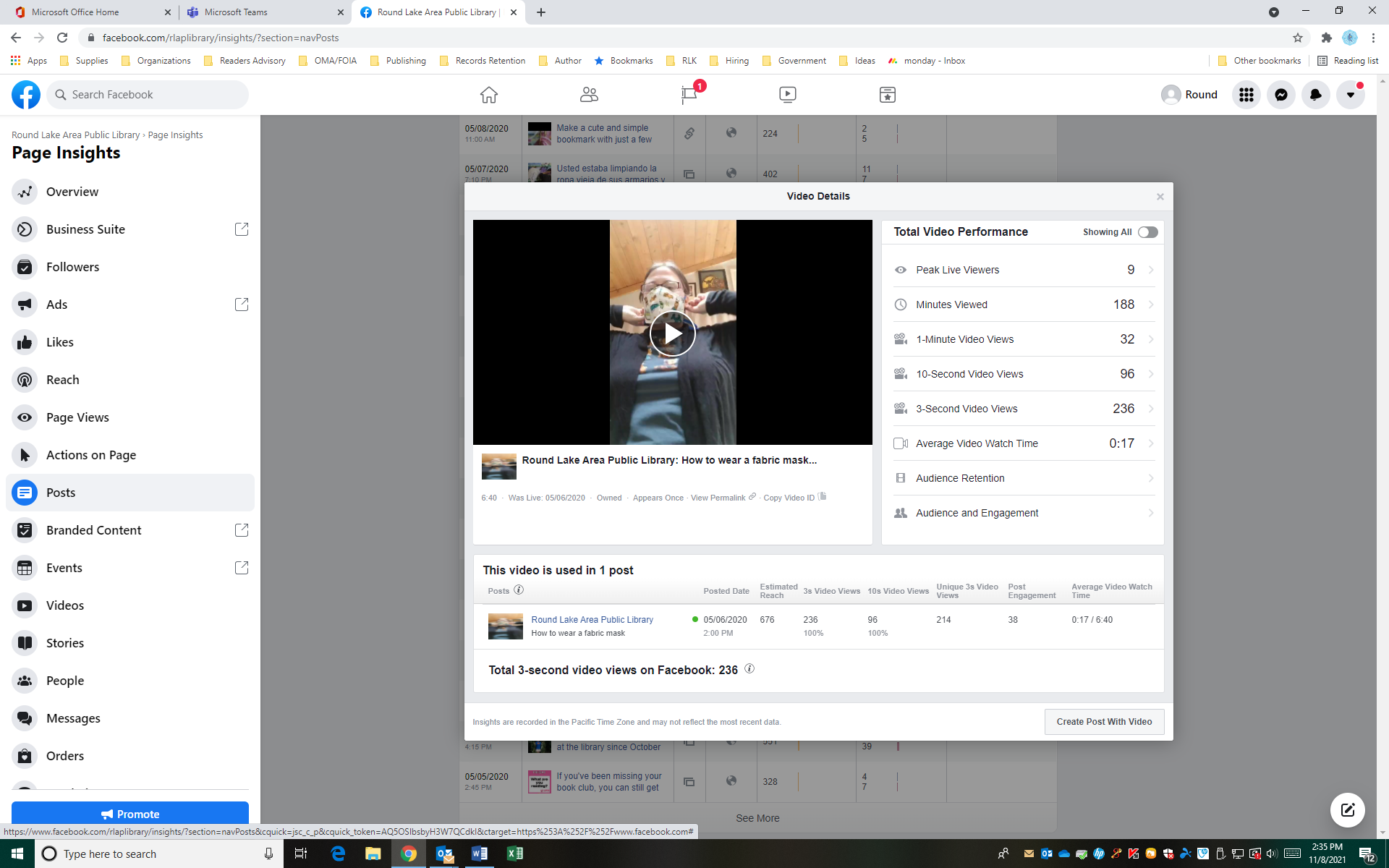 Video ID: 535174817387583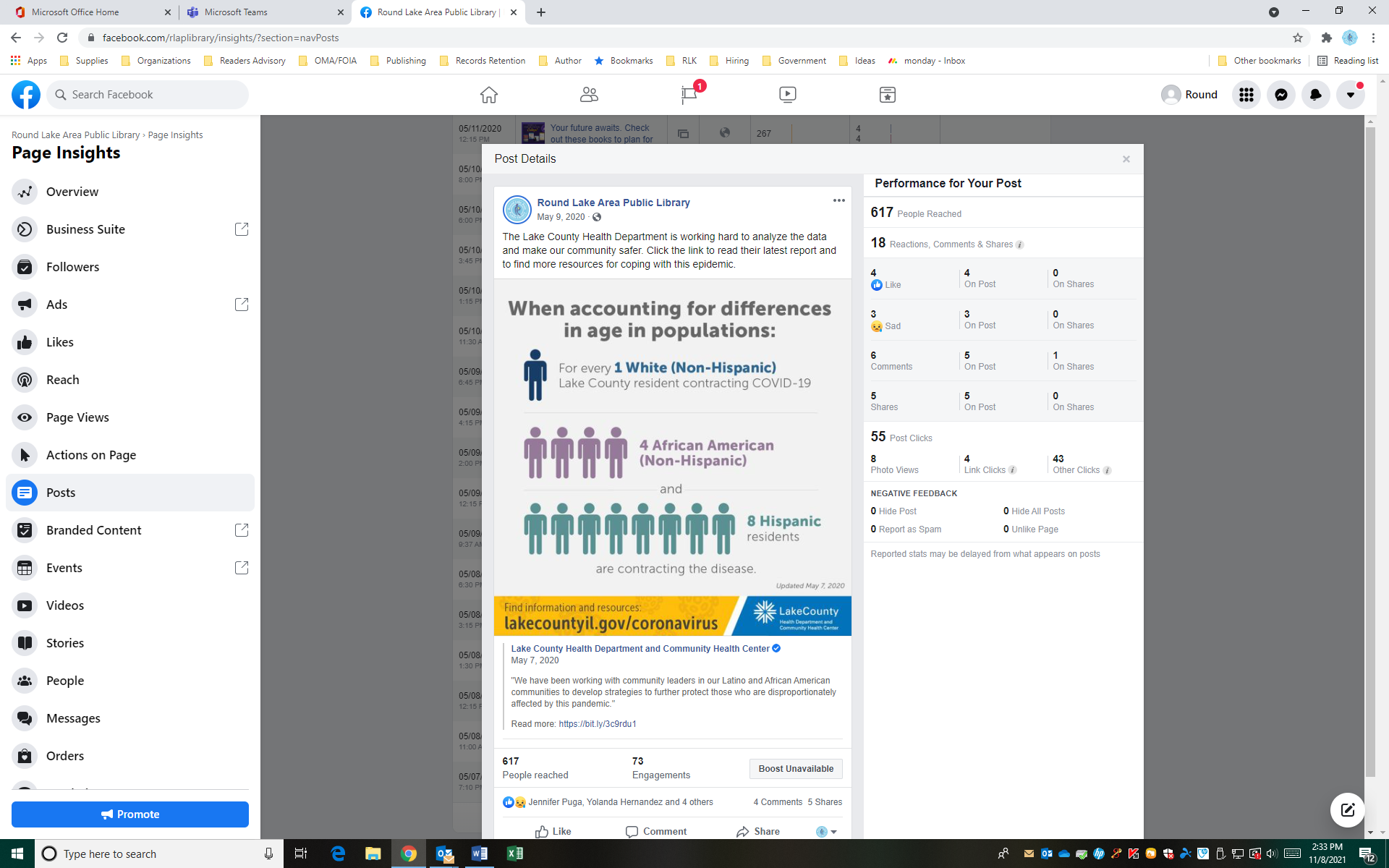 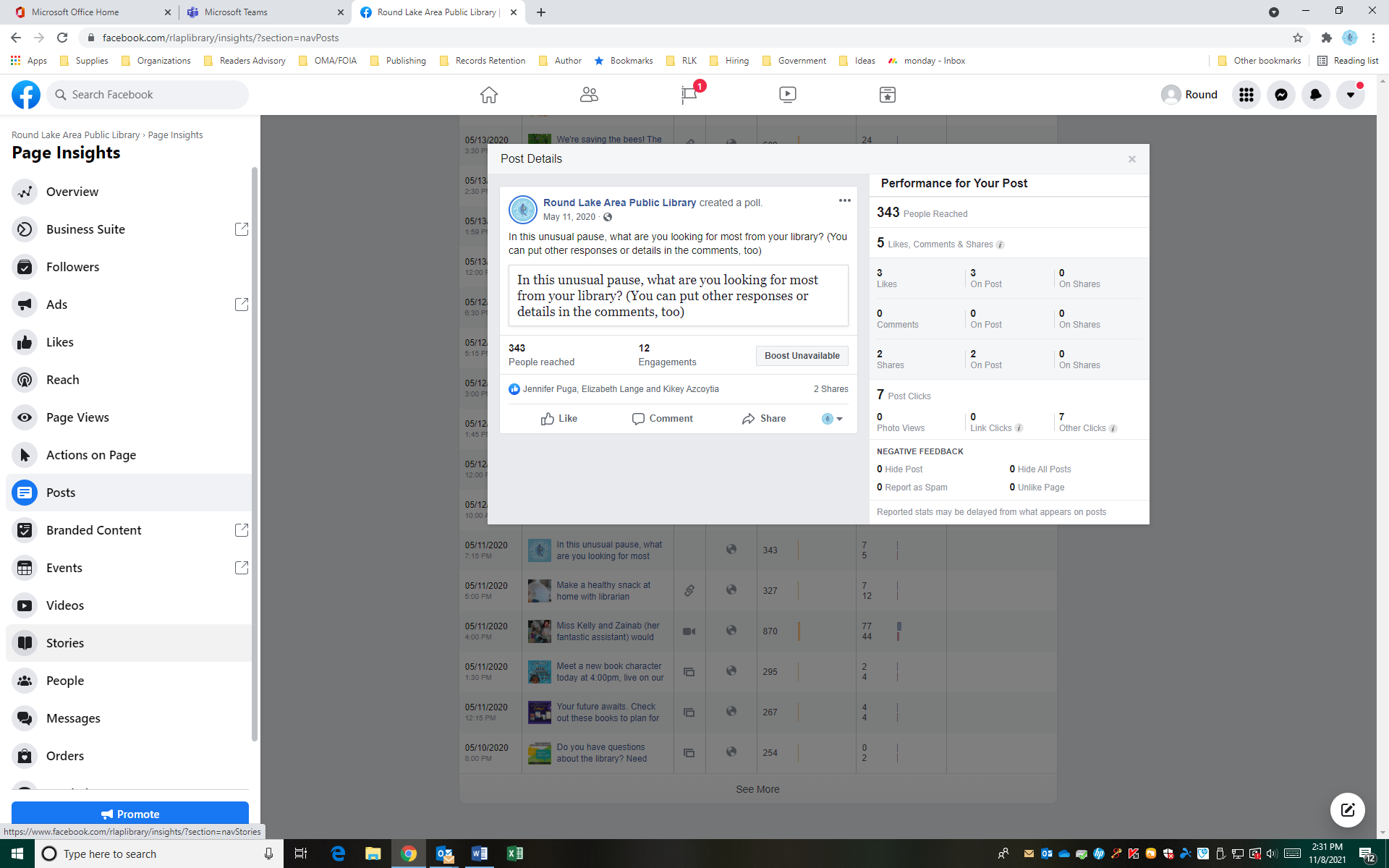 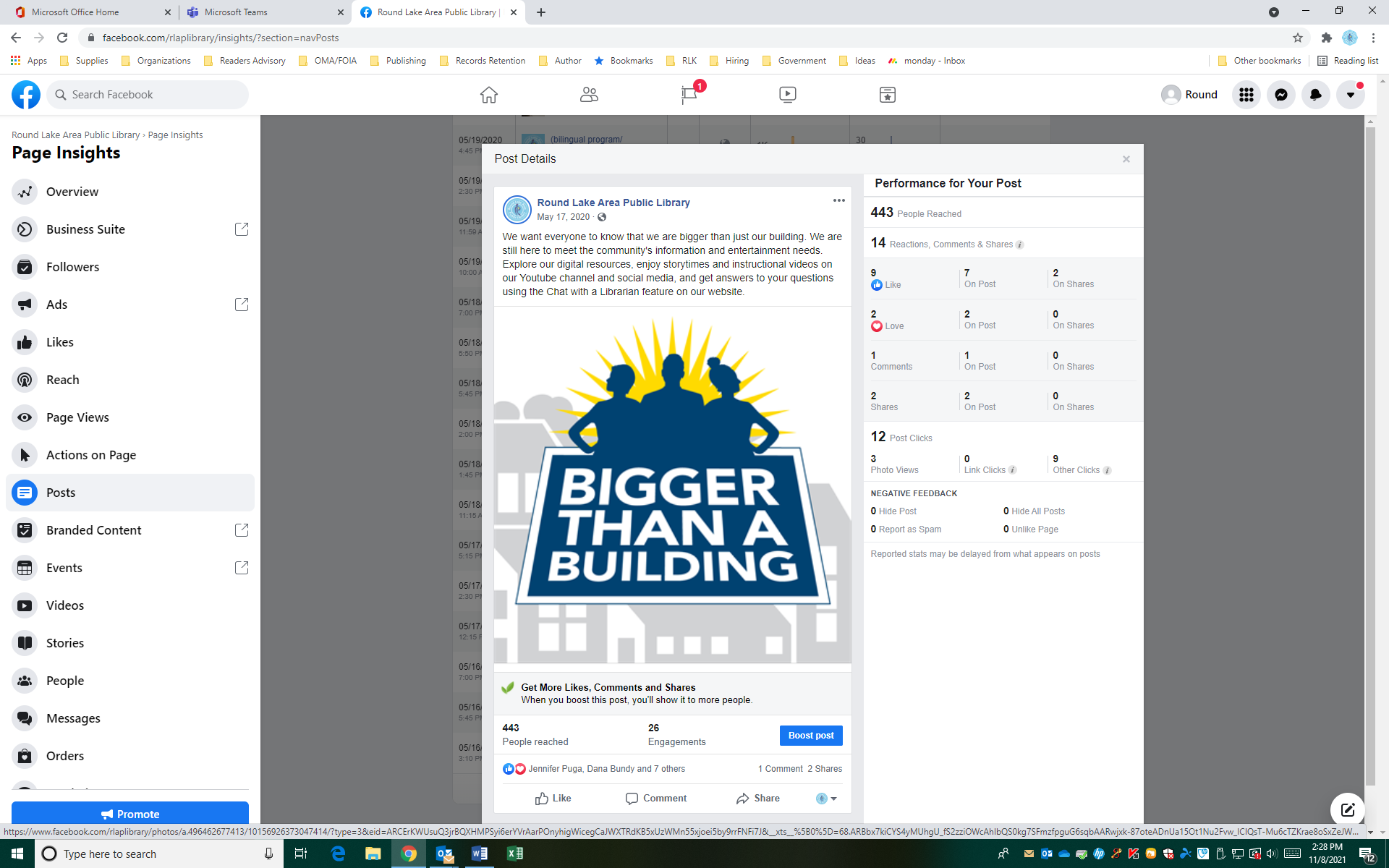 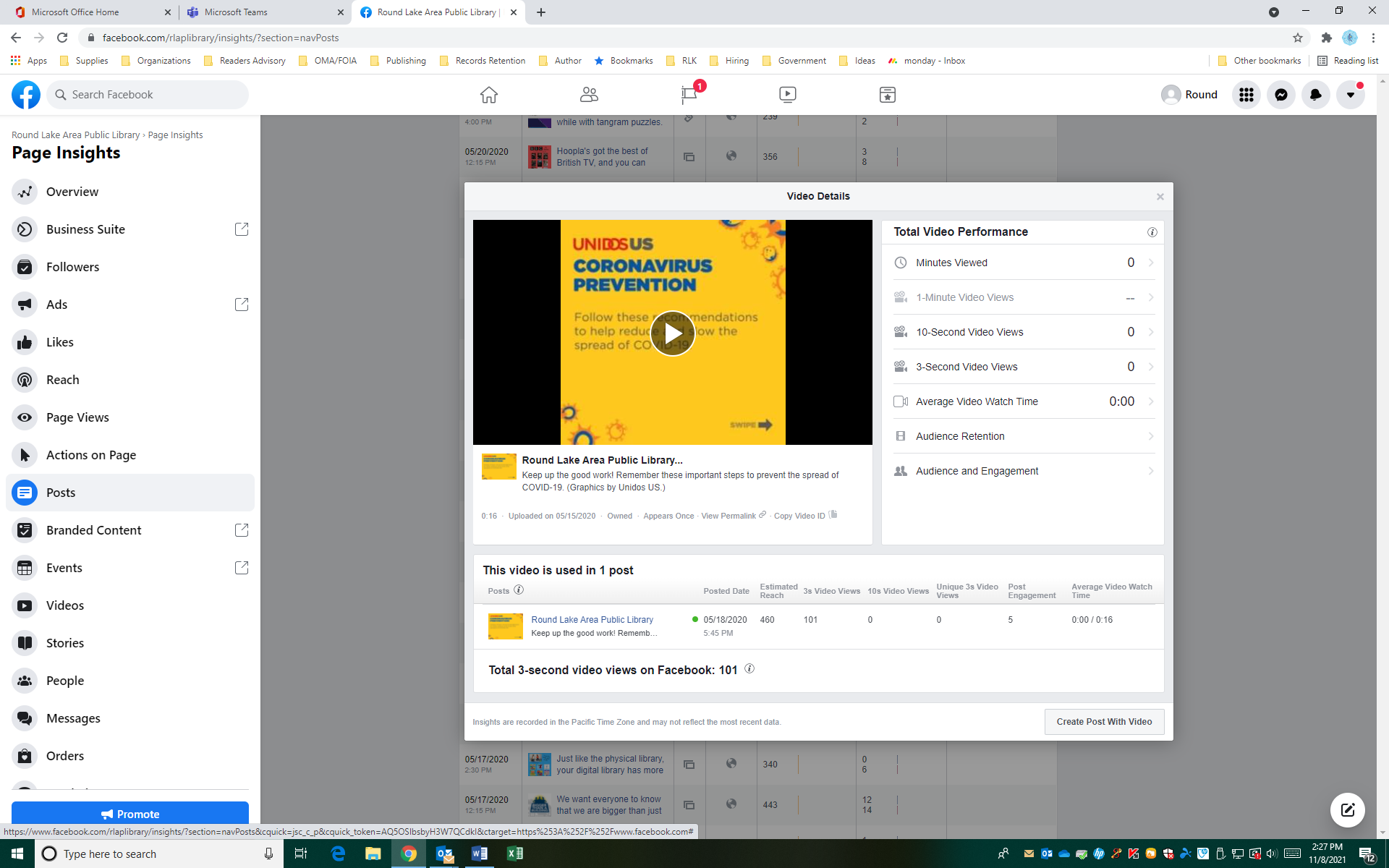 Video ID: 169586164457683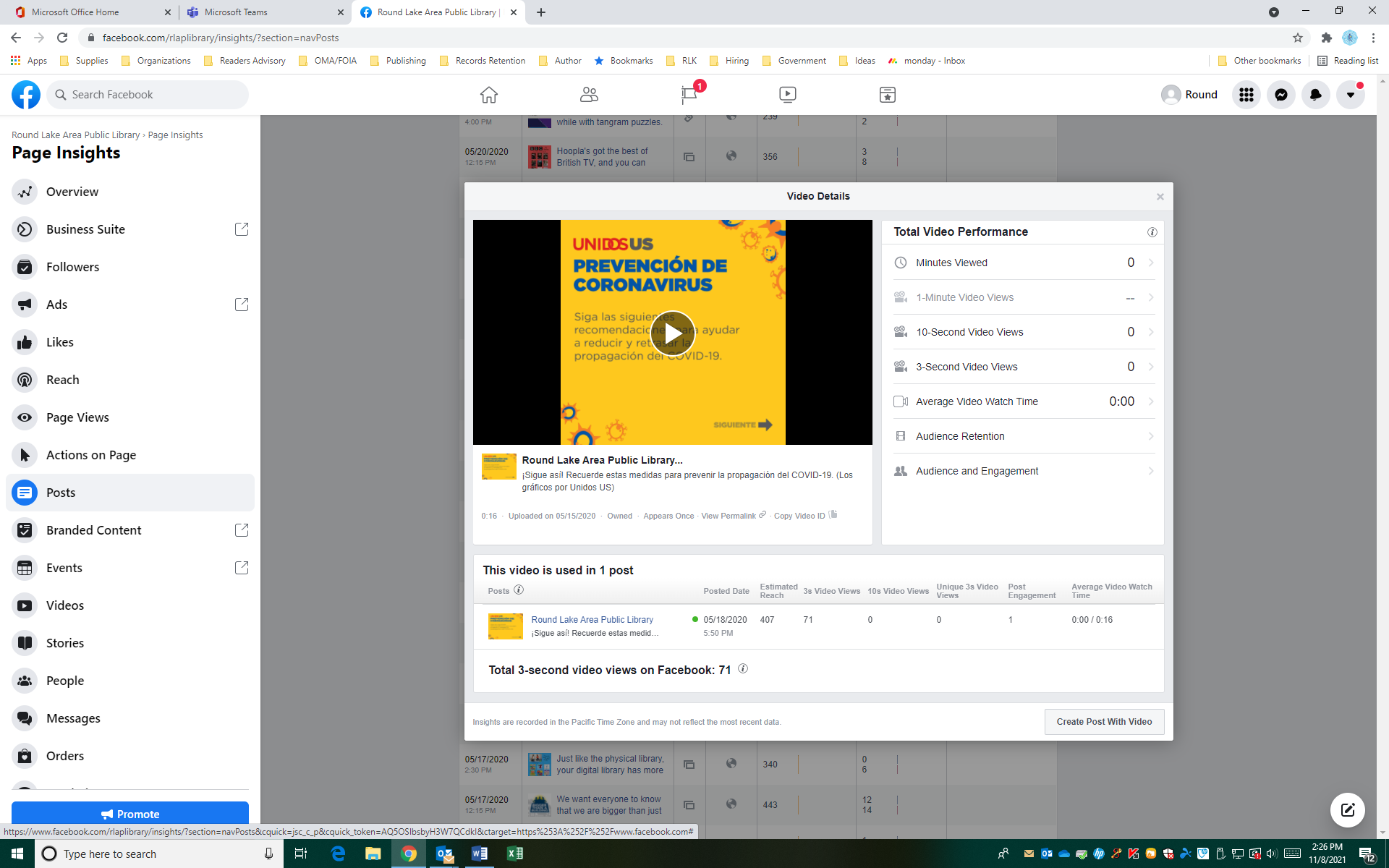 Video ID: 319652619004639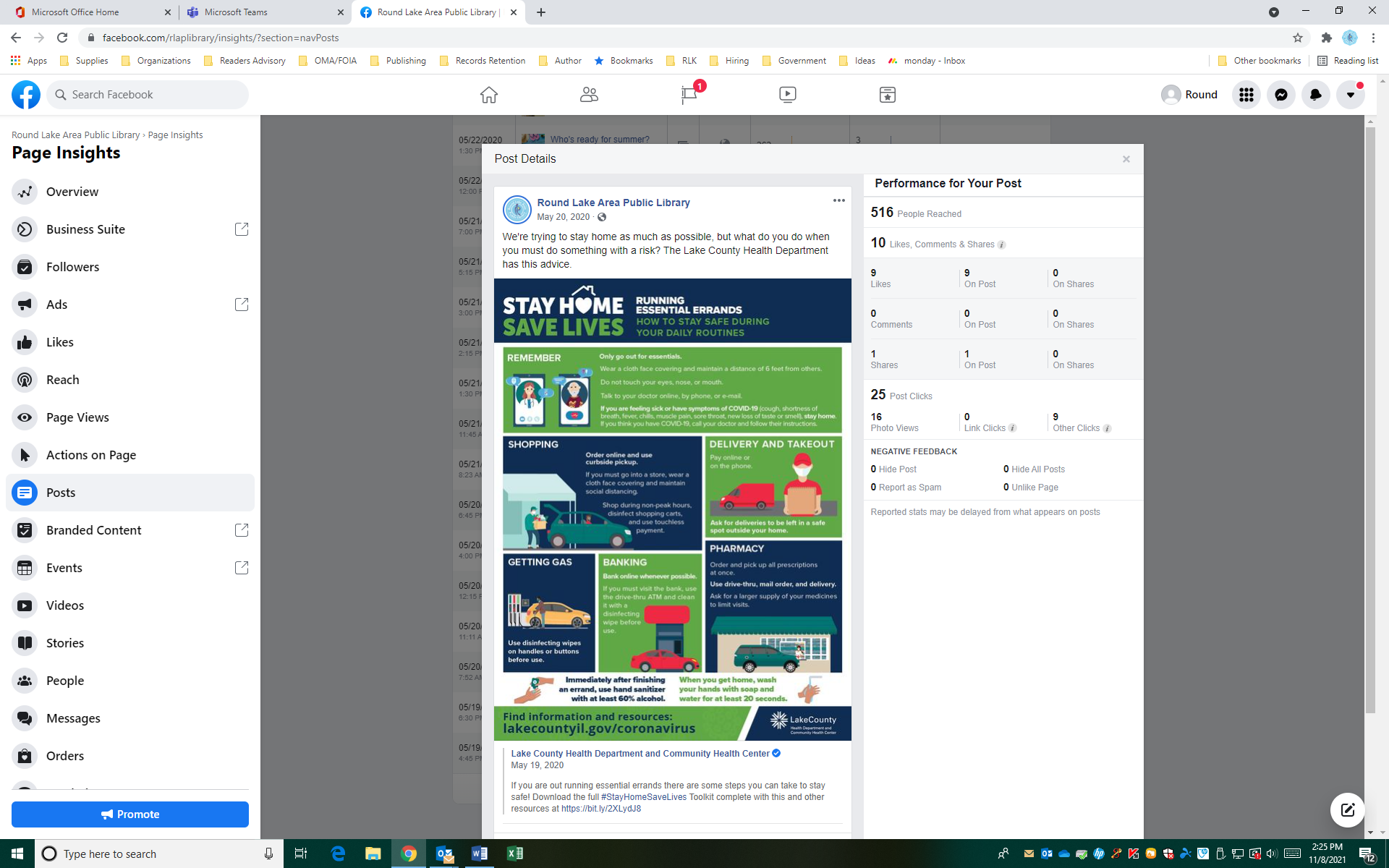 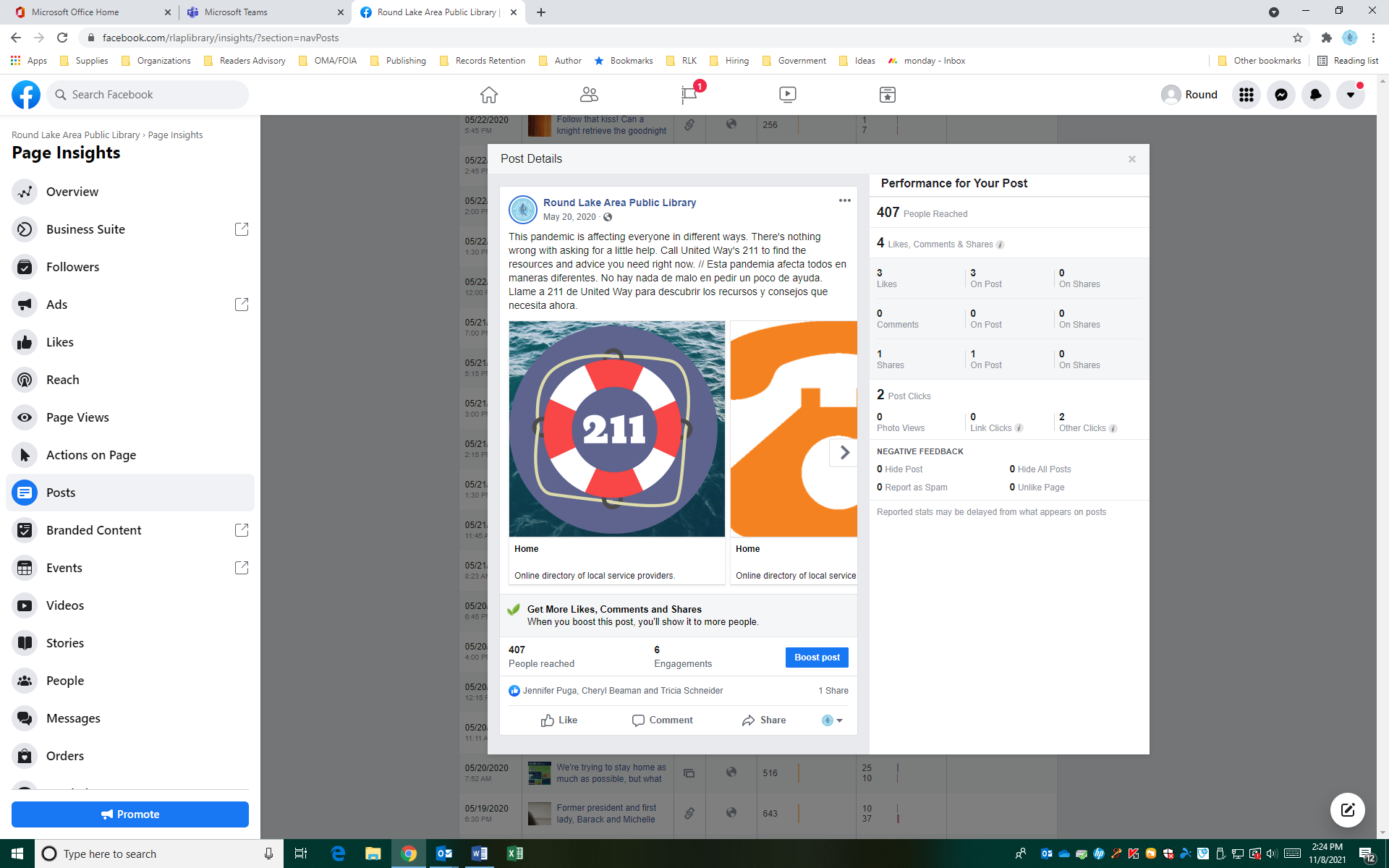 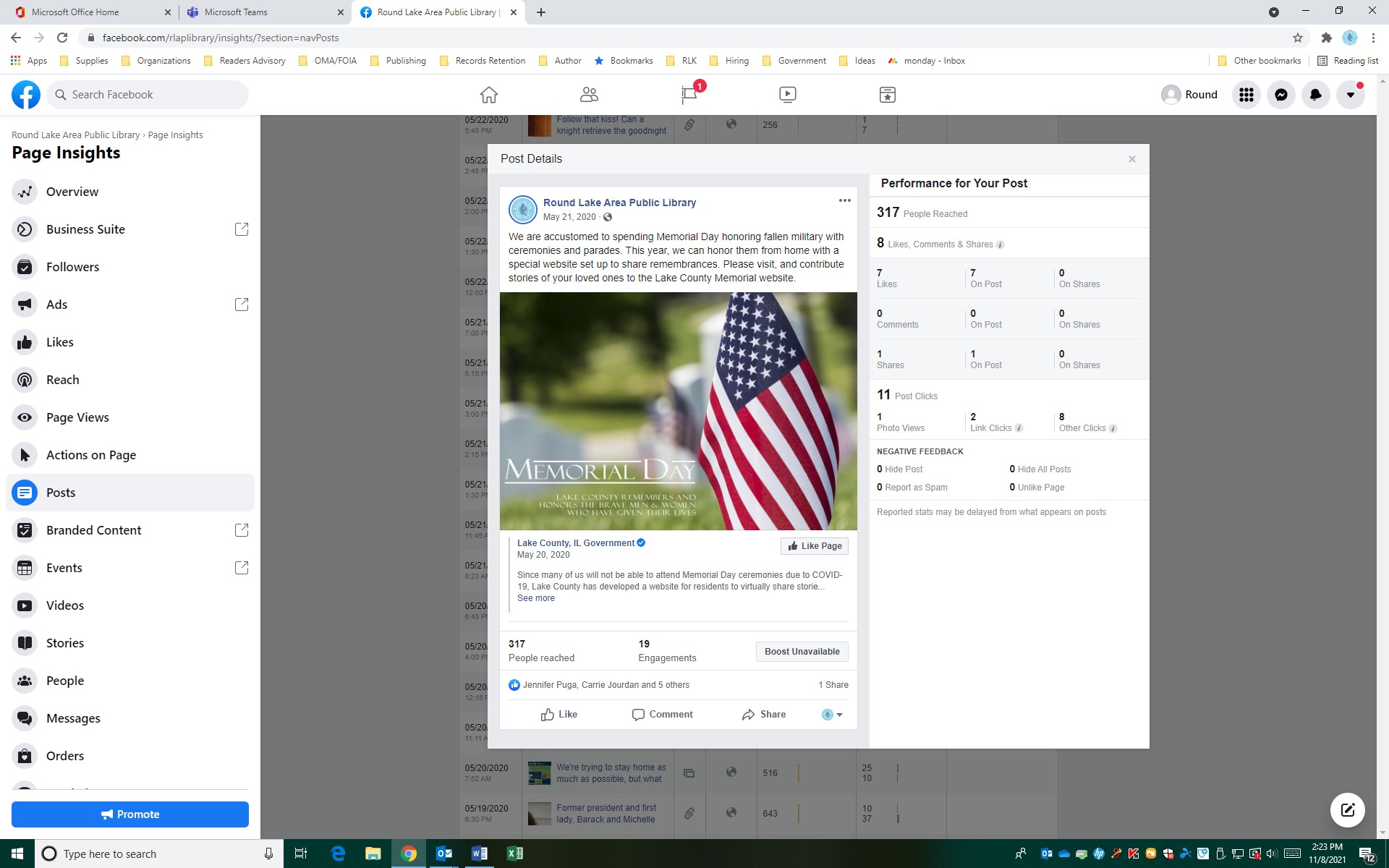 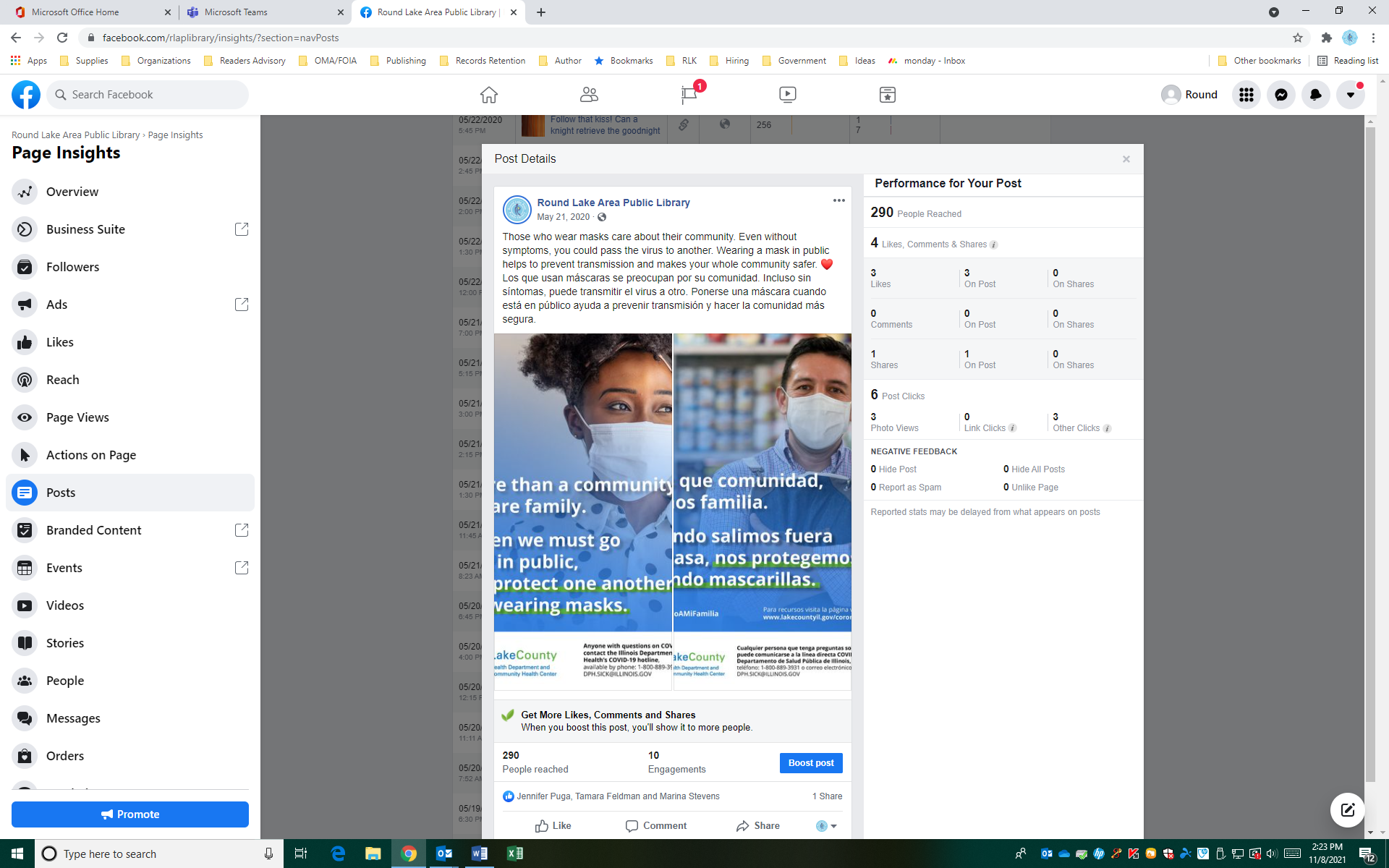 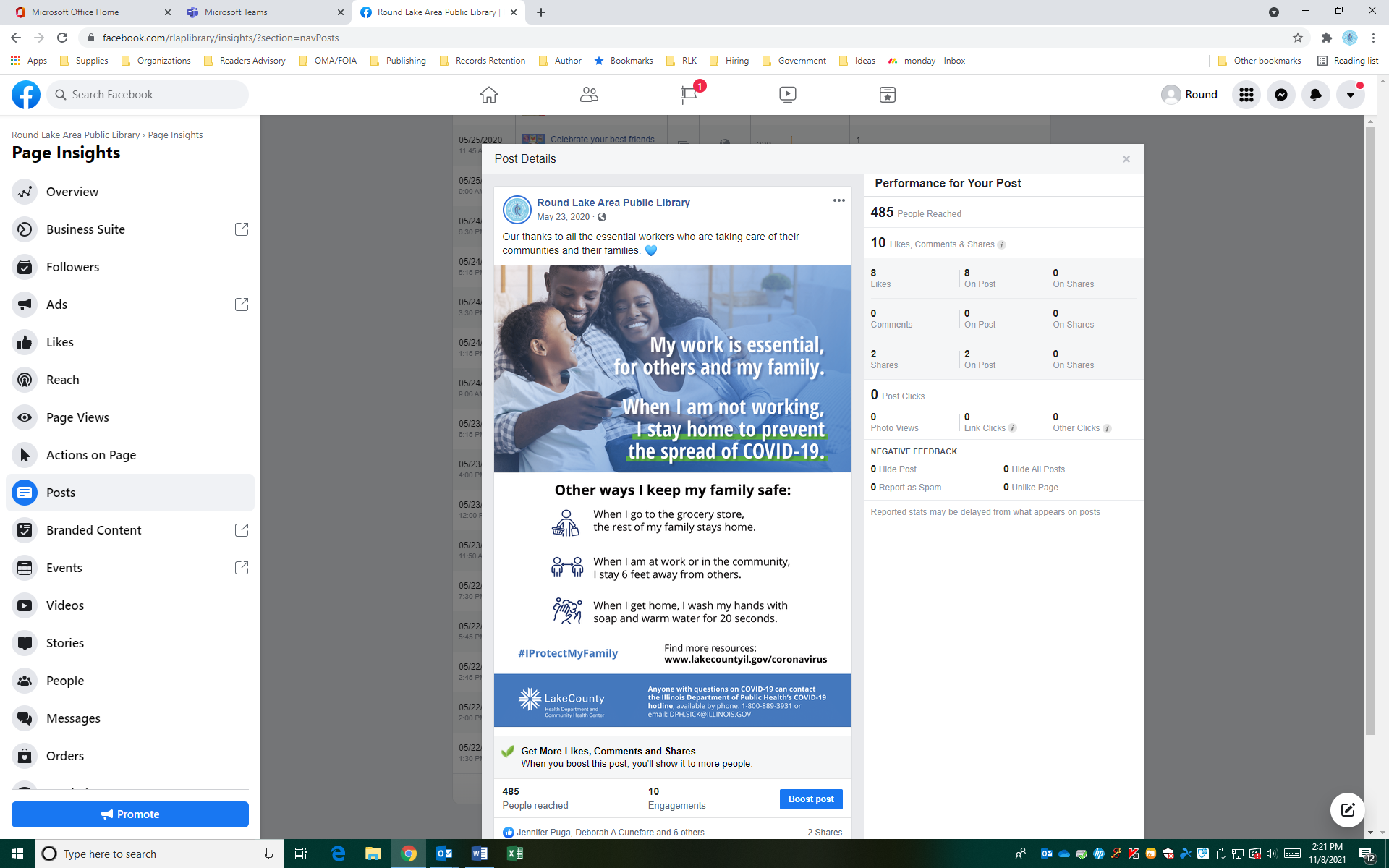 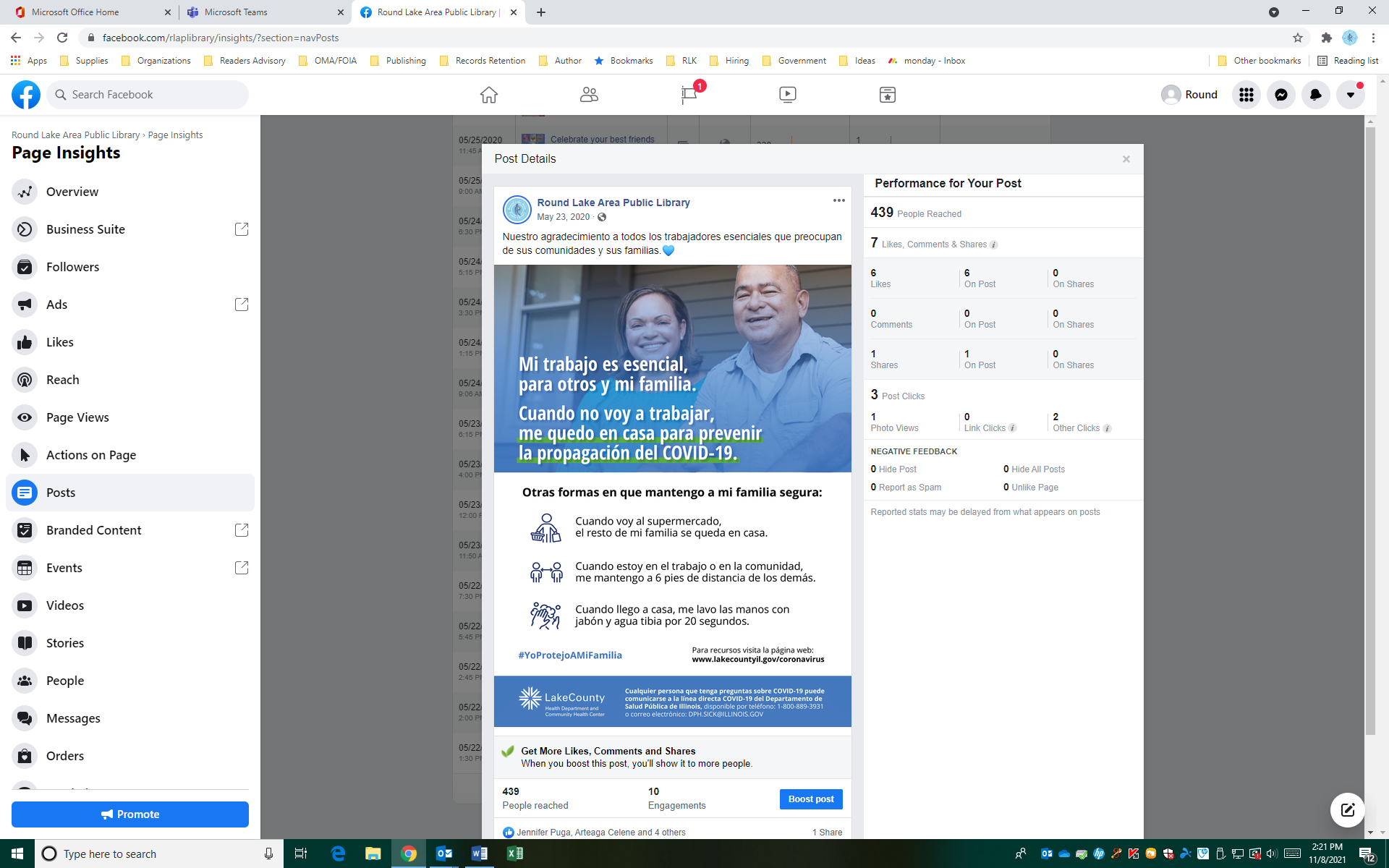 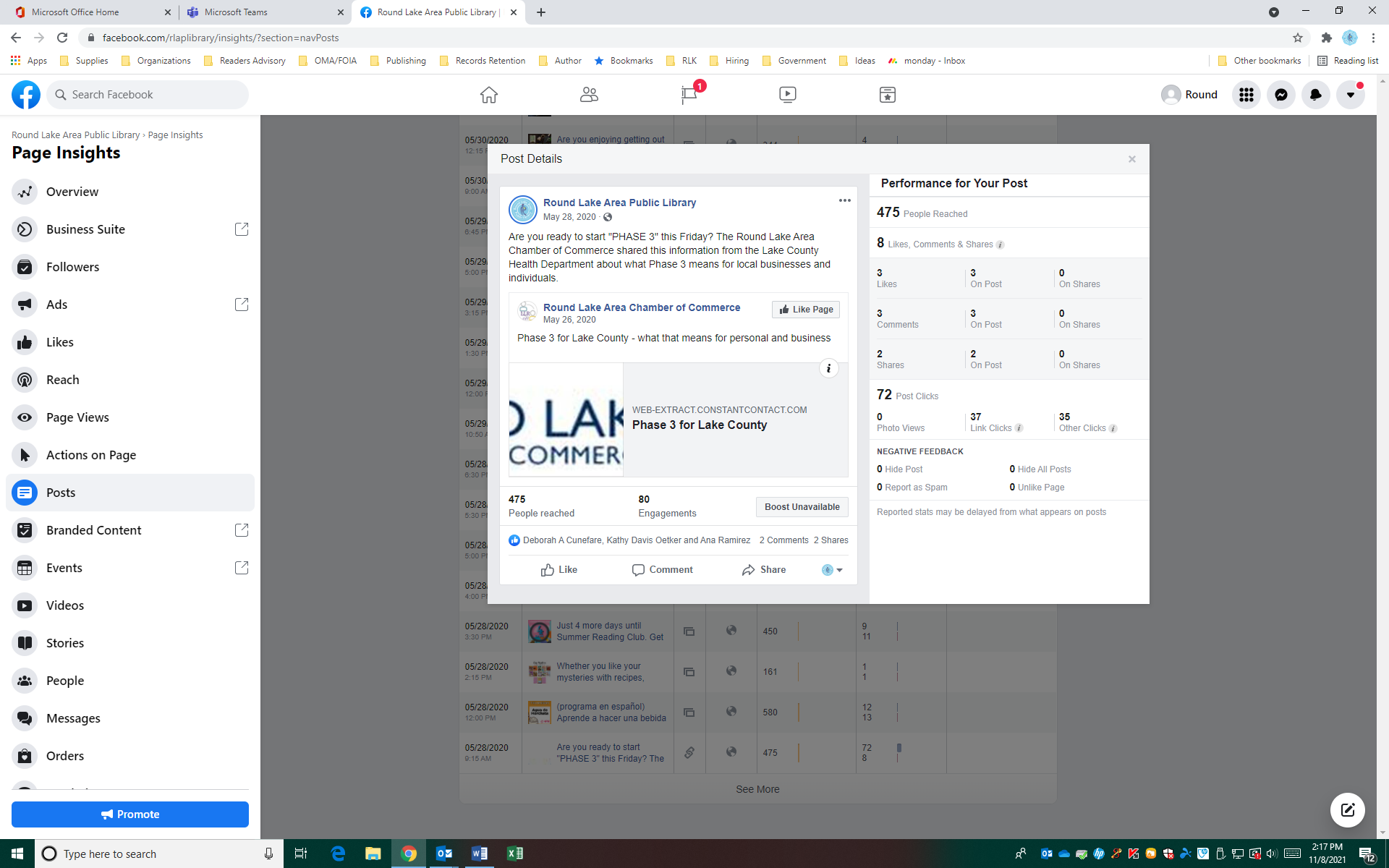 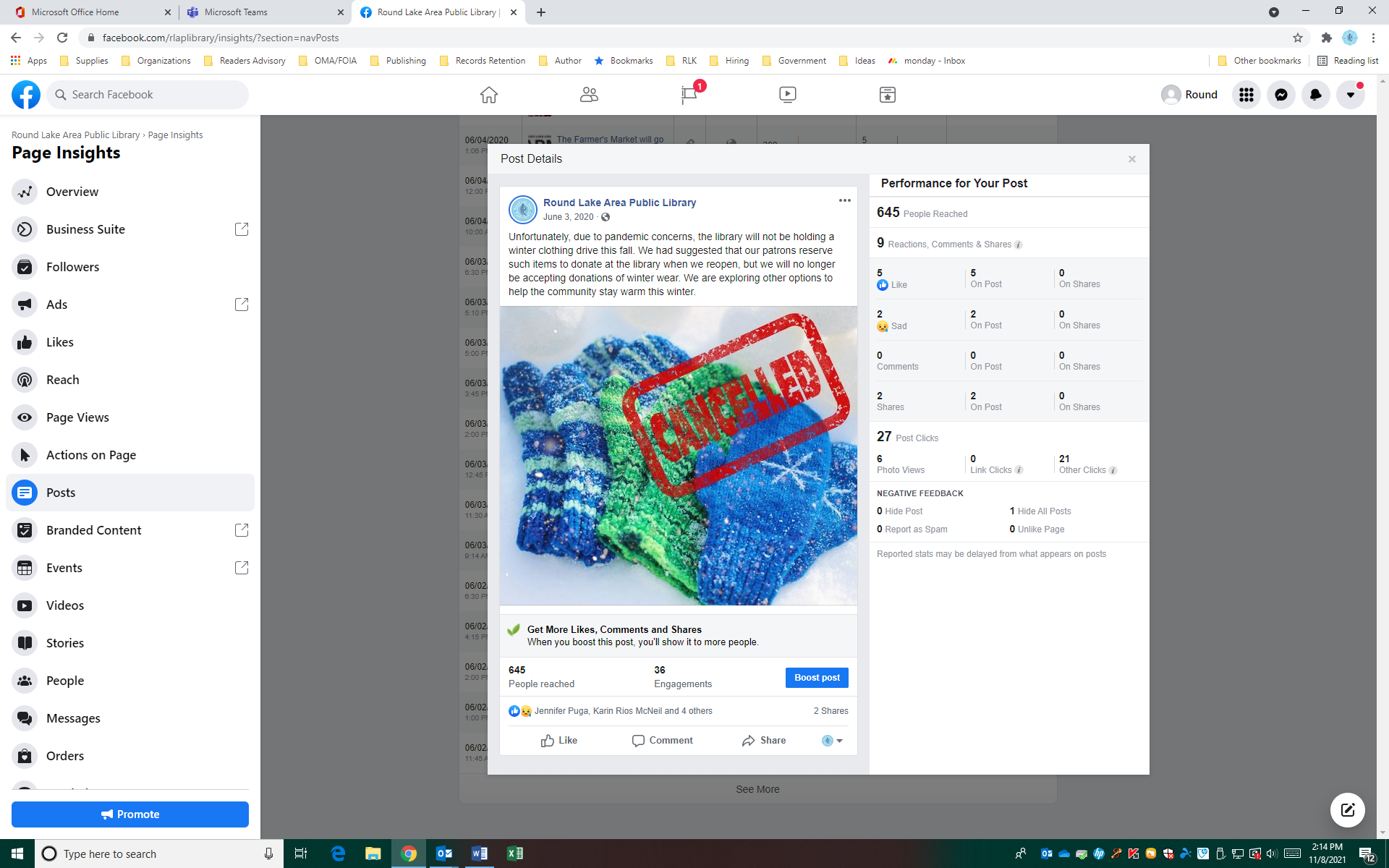 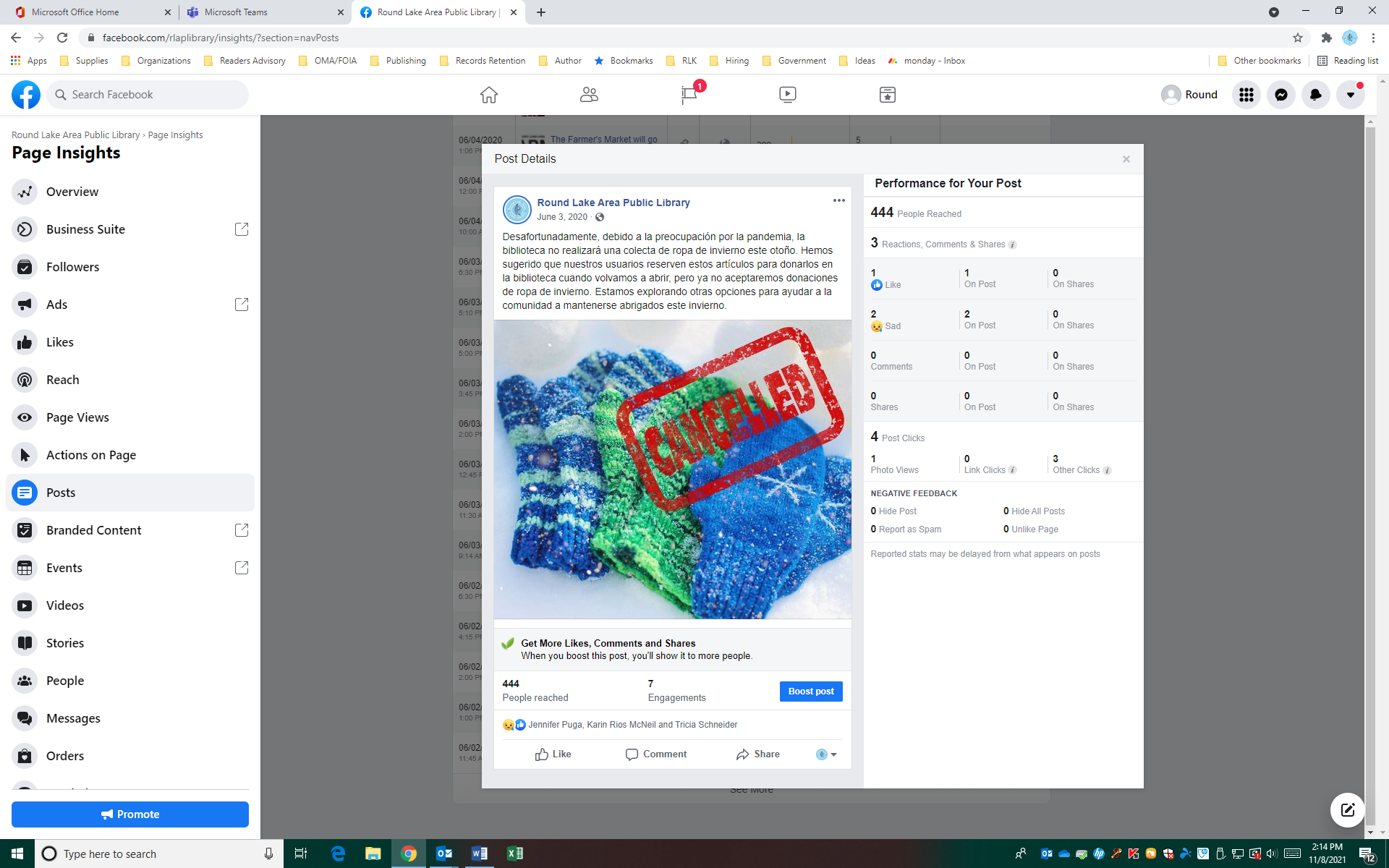 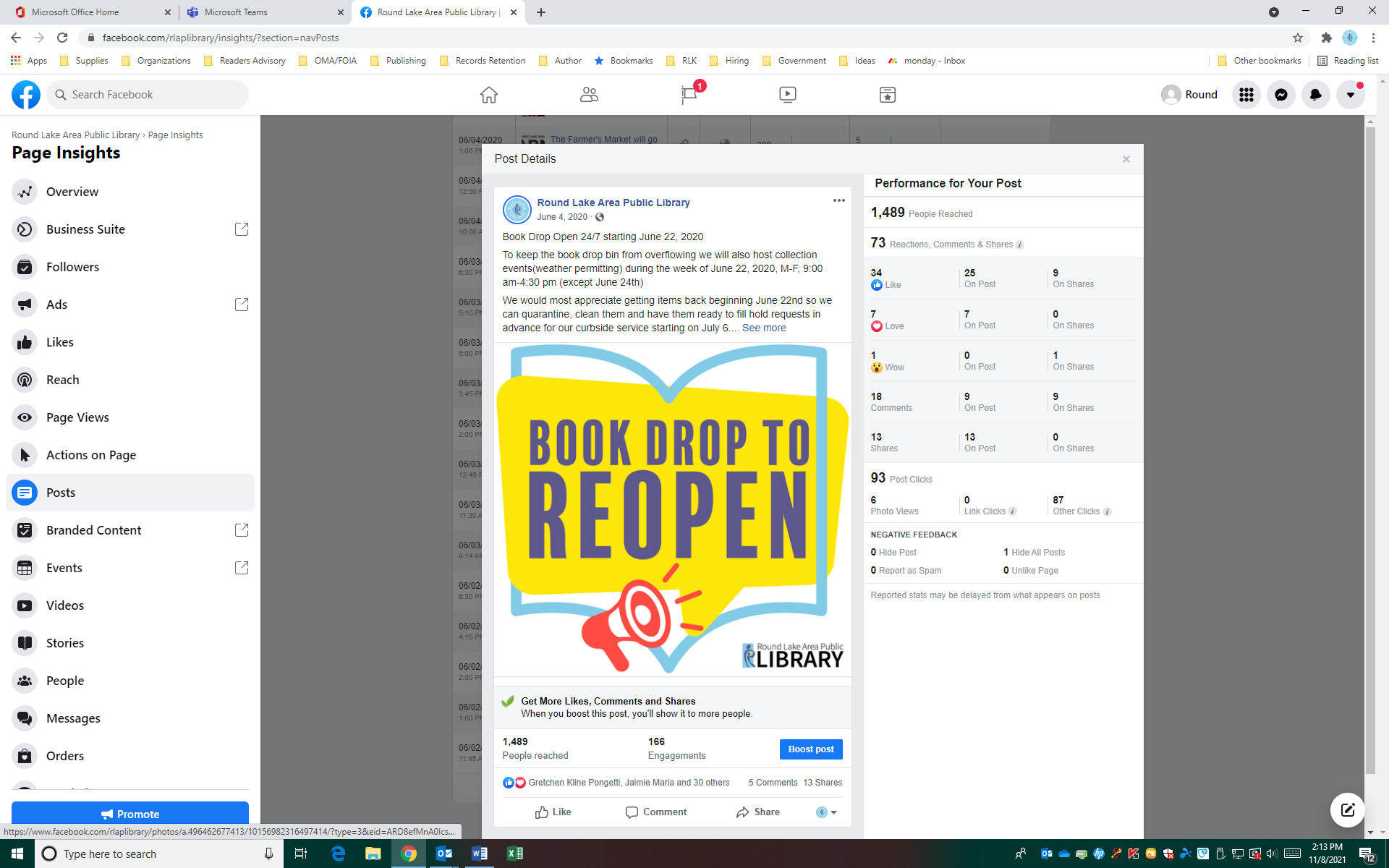 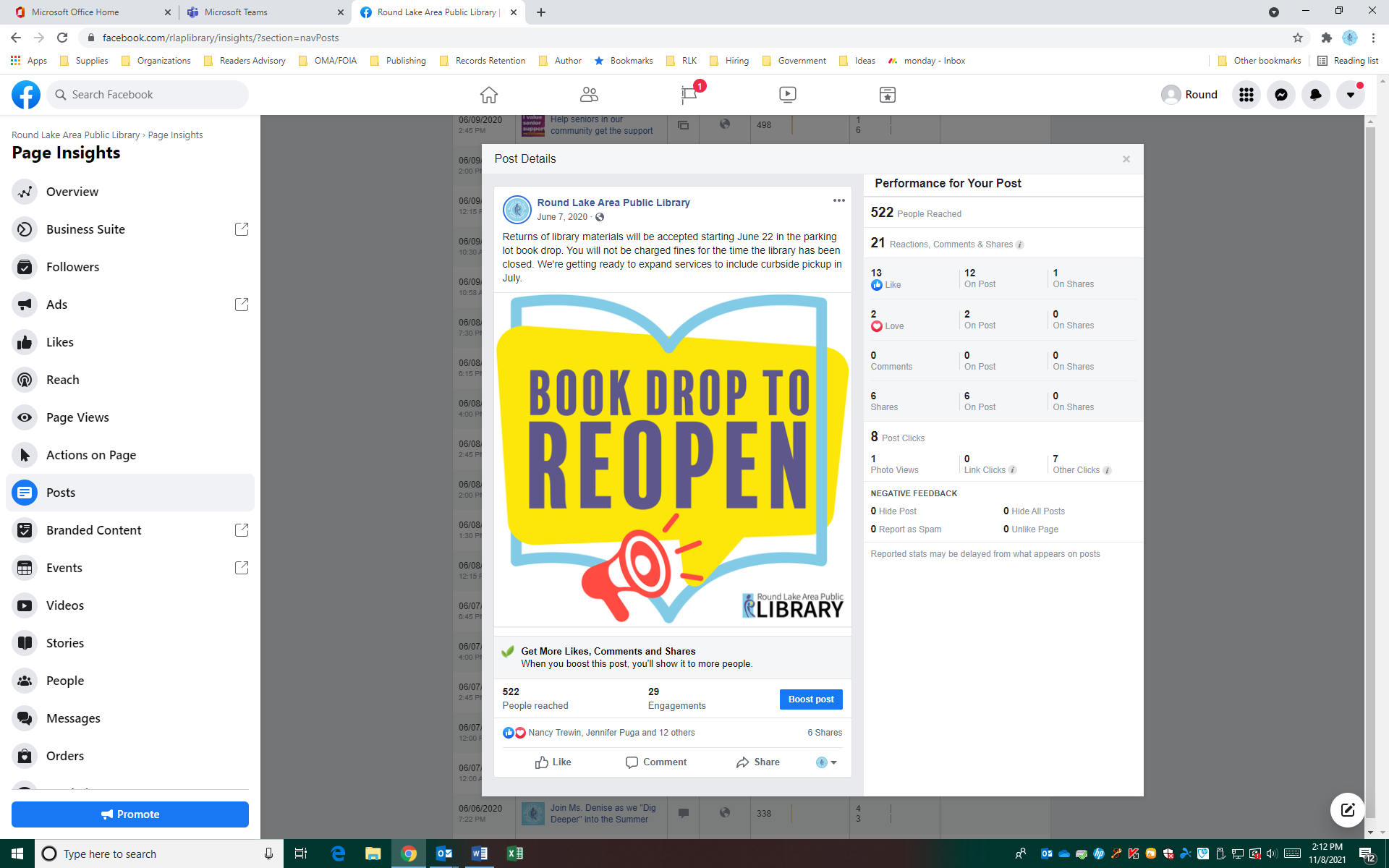 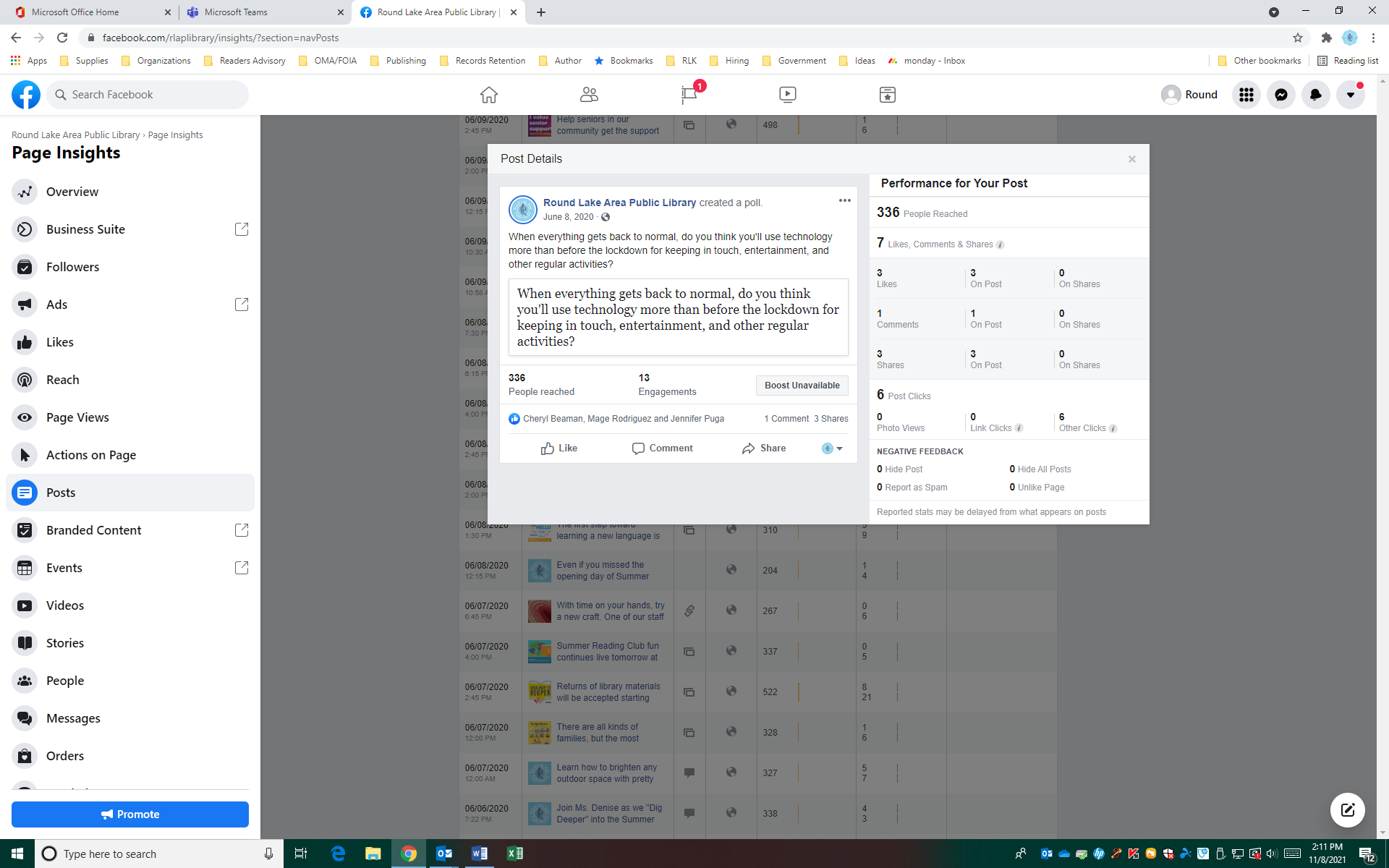 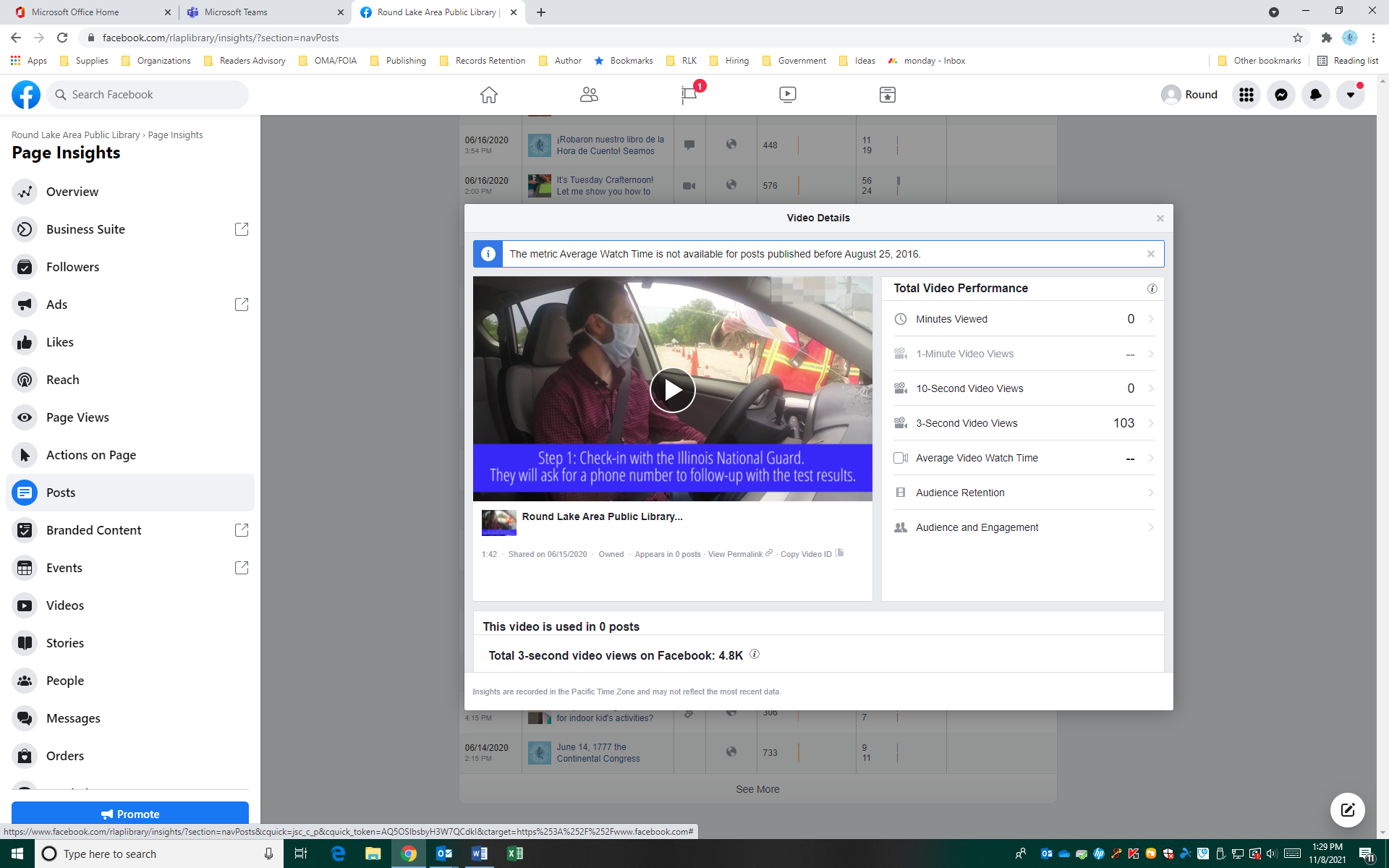 Video ID: 10157013310207414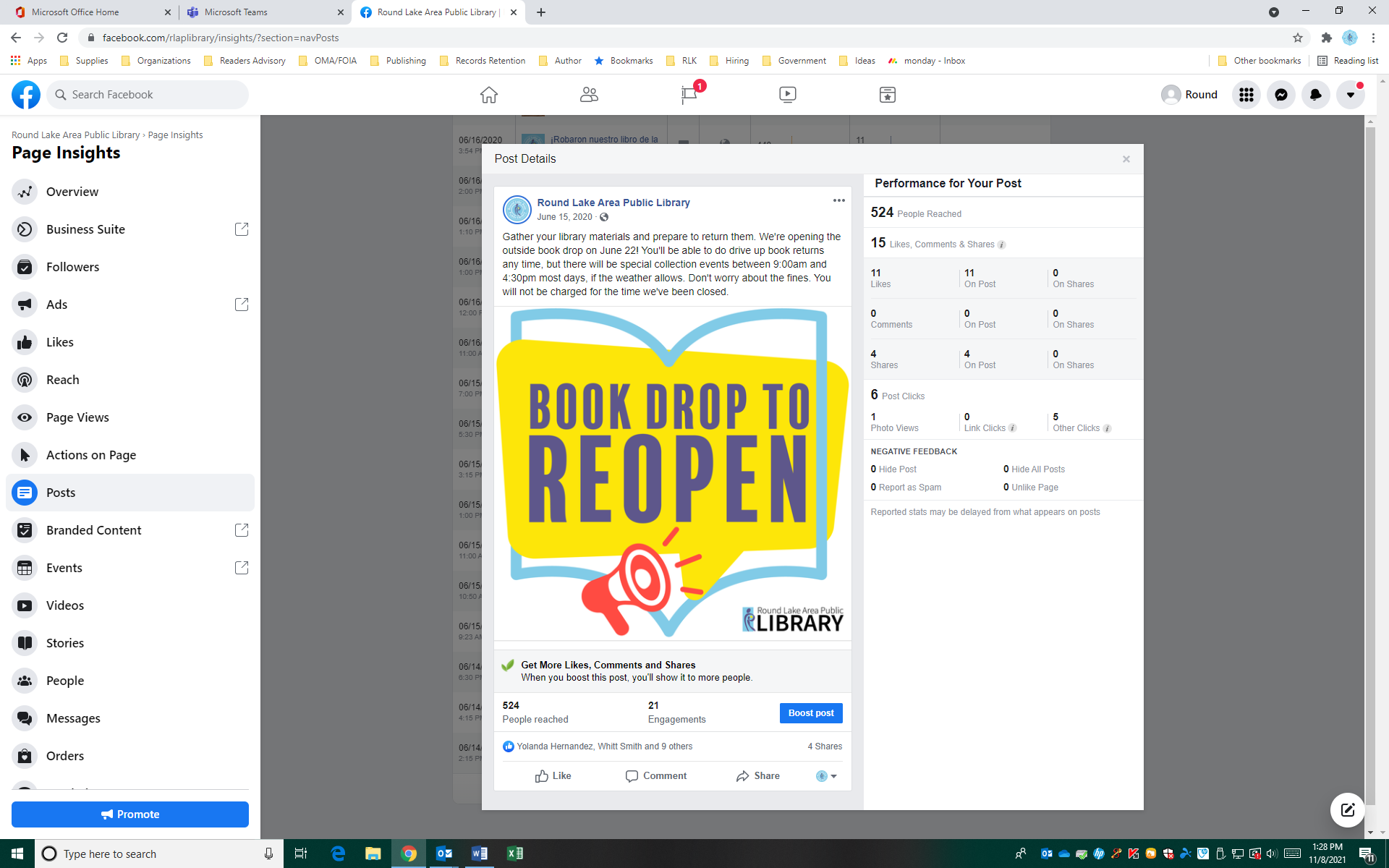 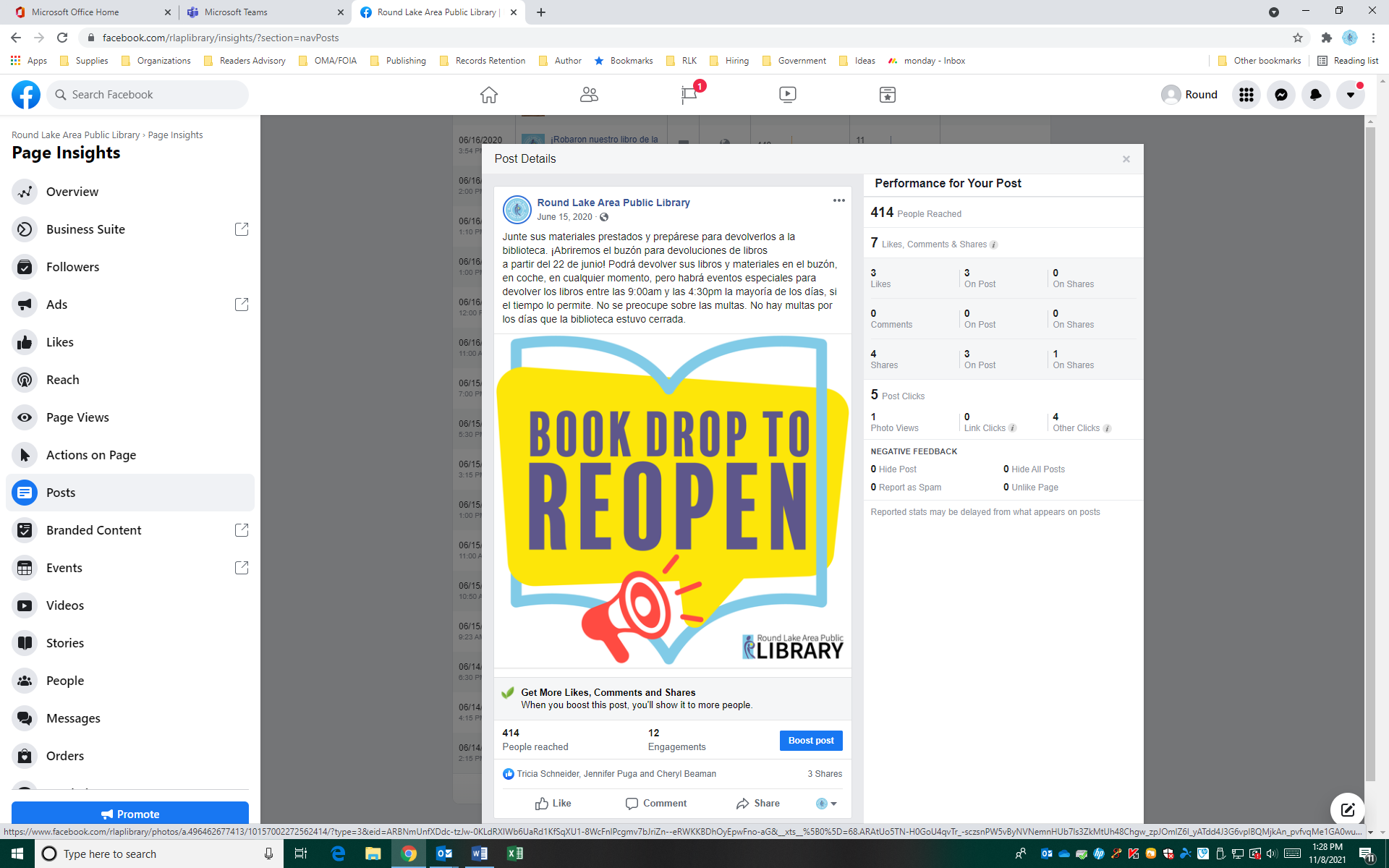 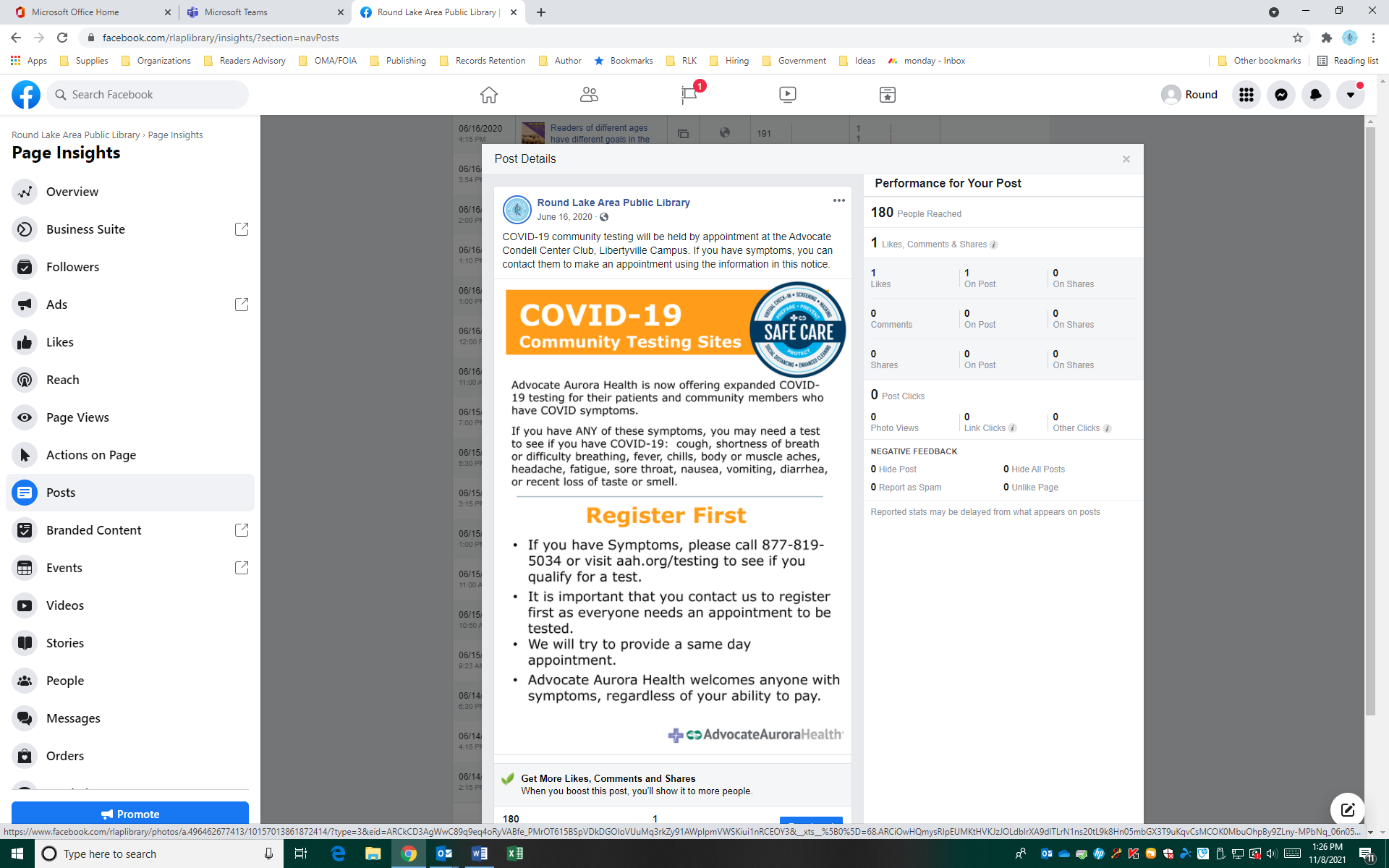 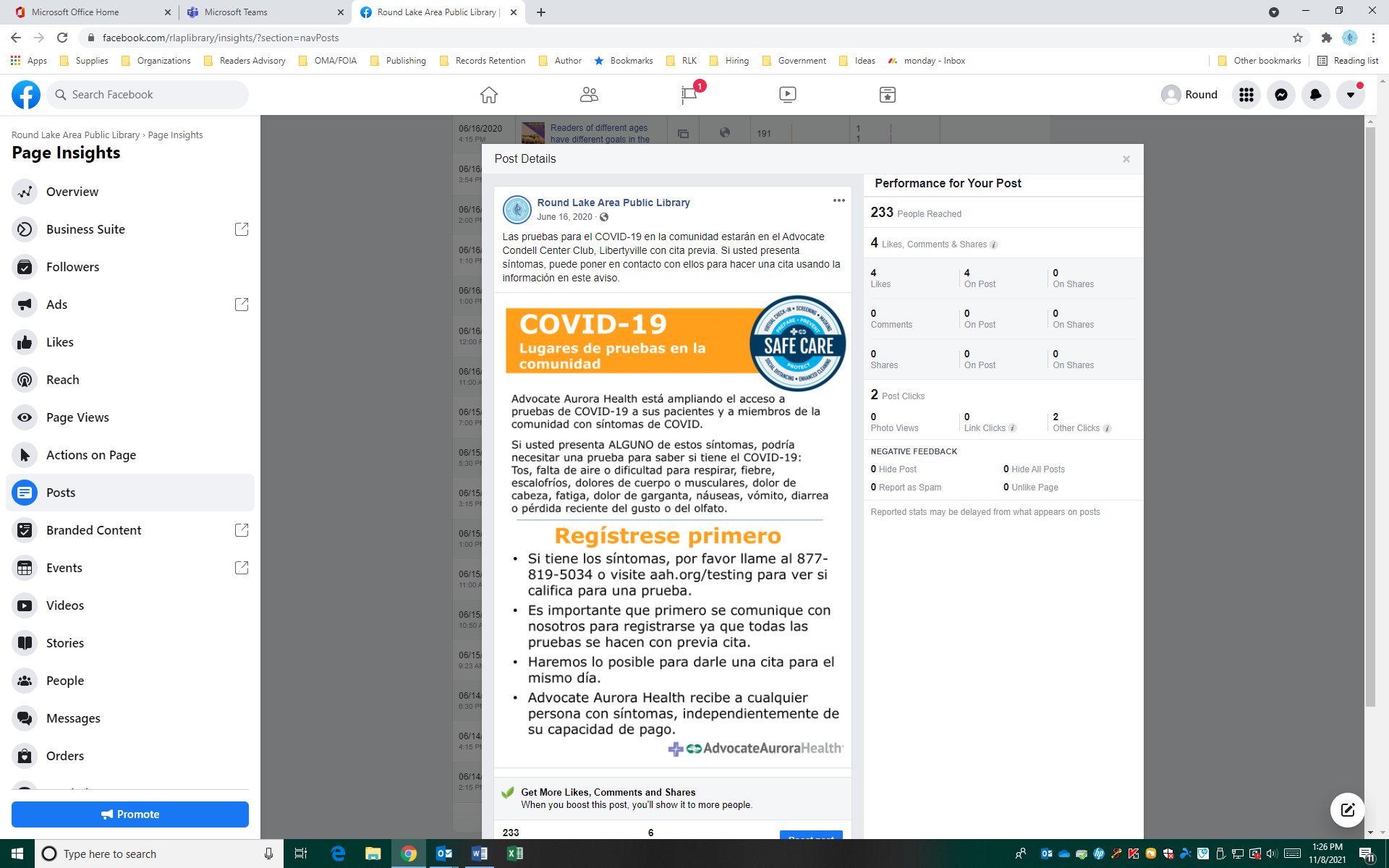 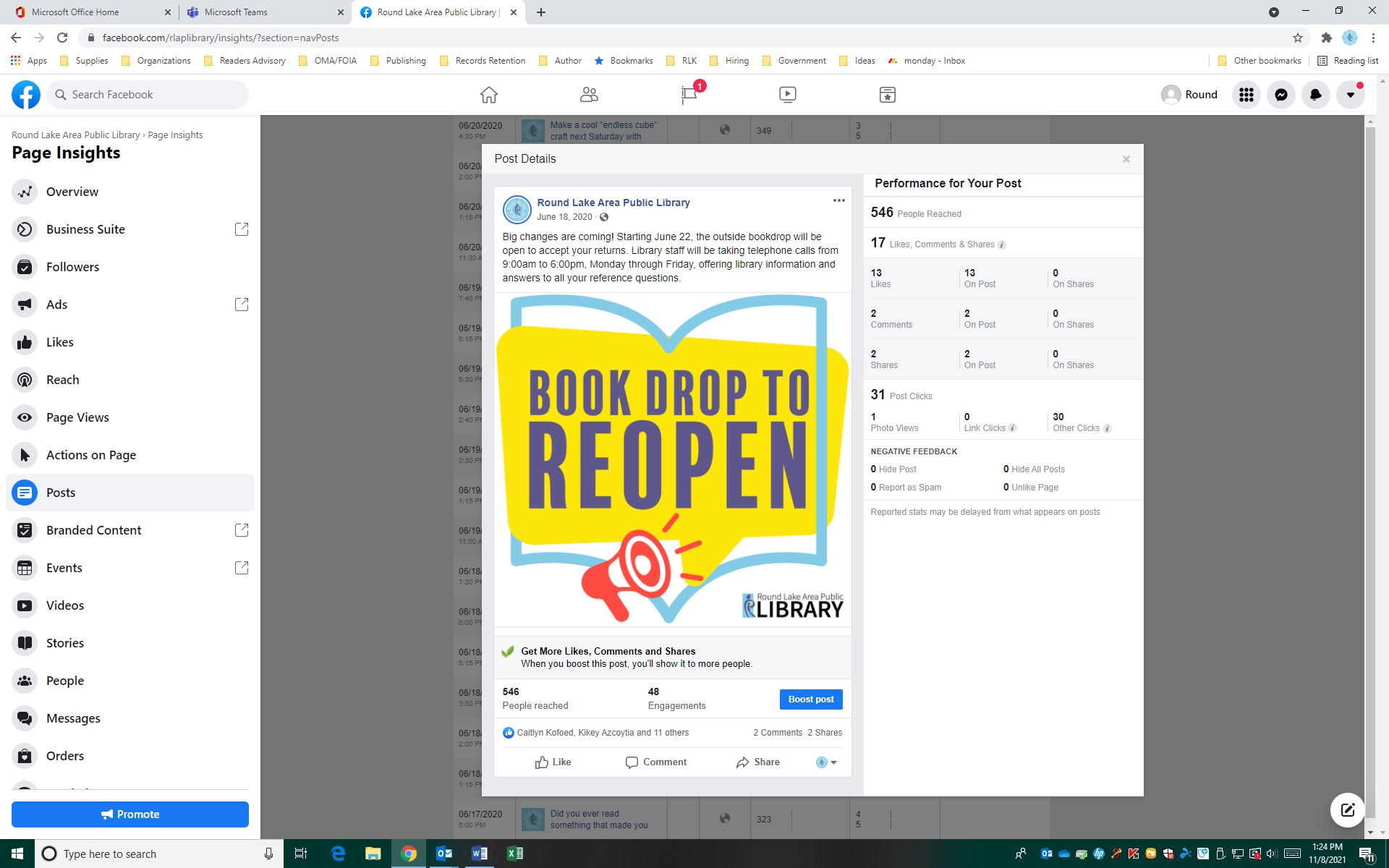 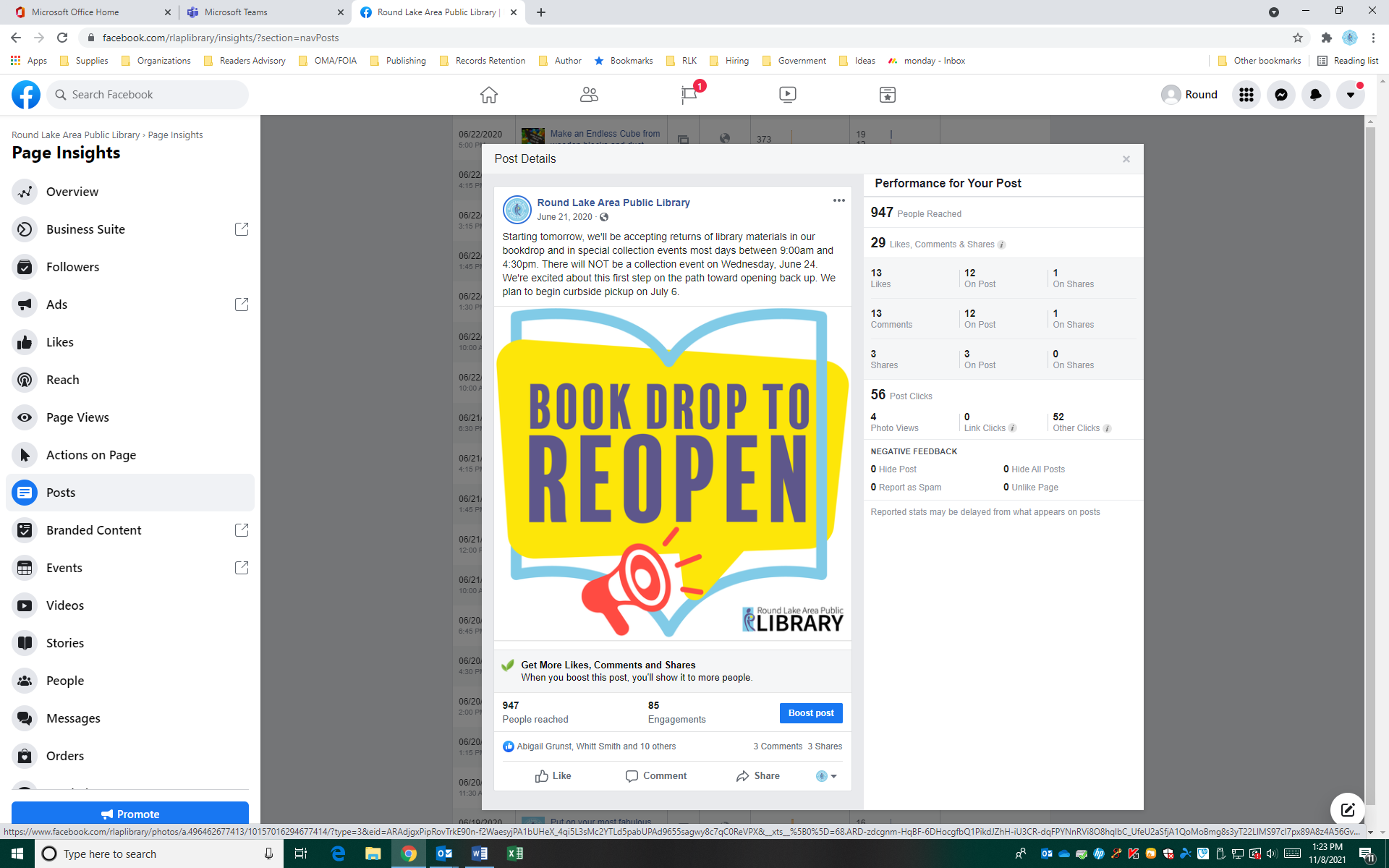 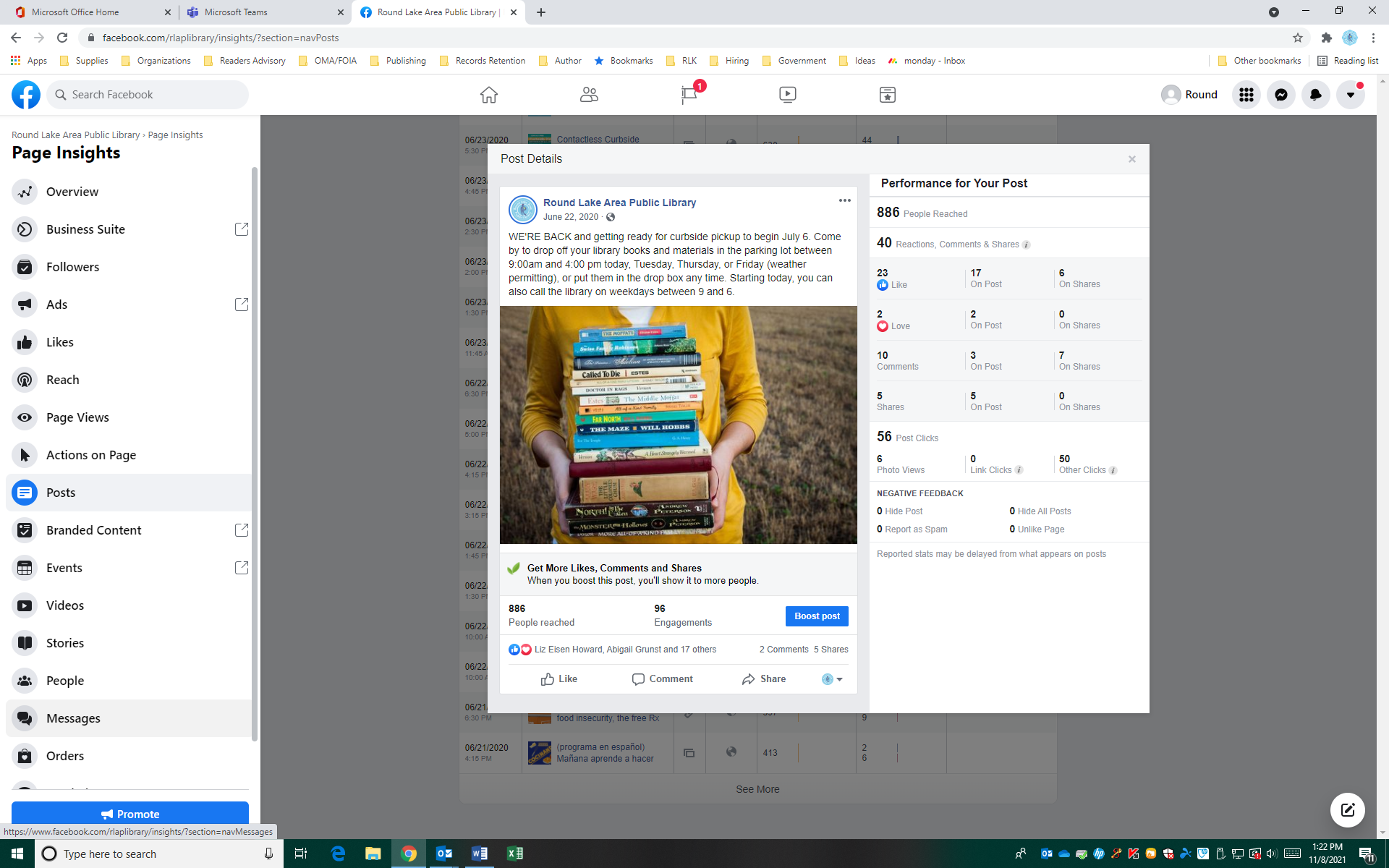 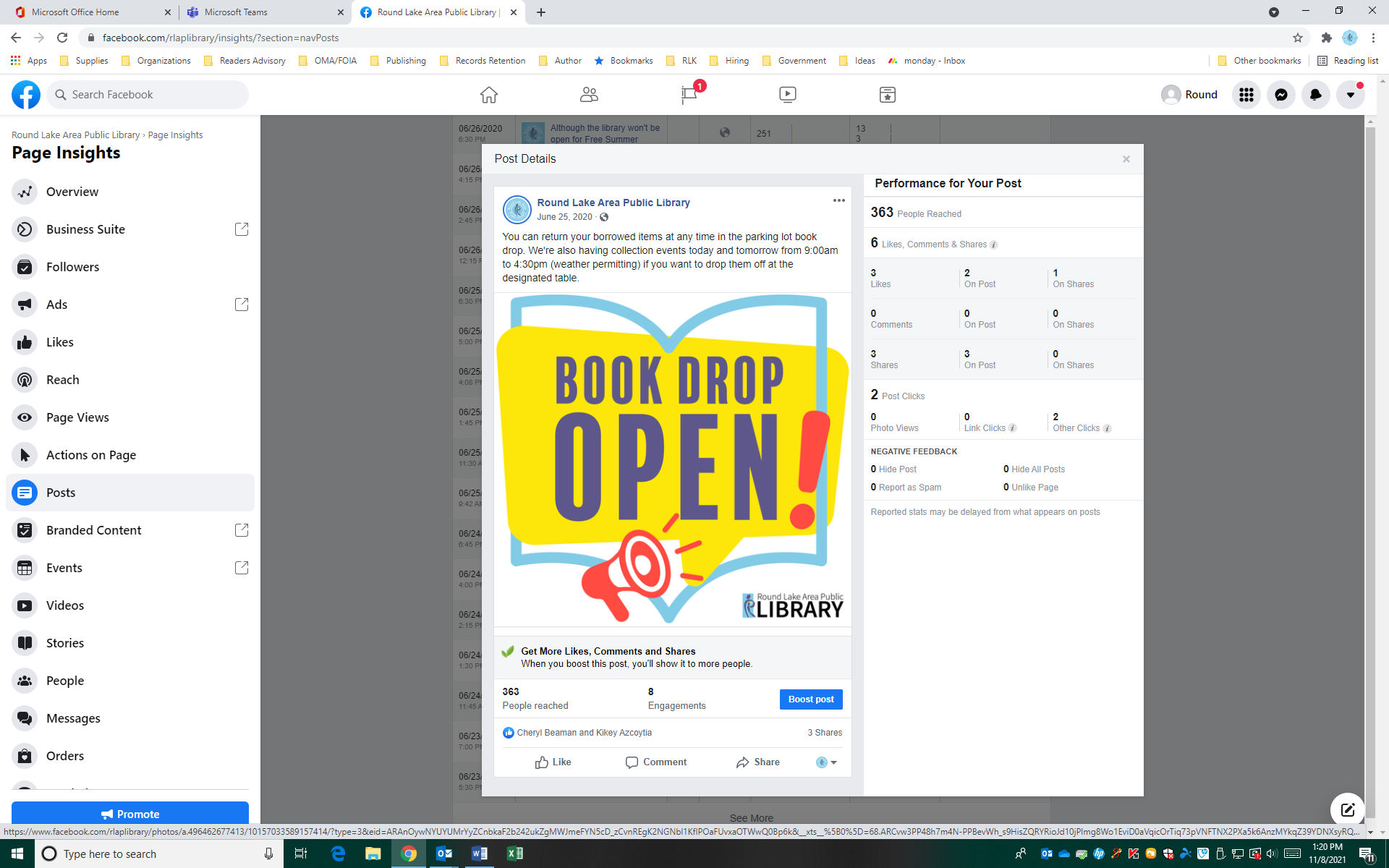 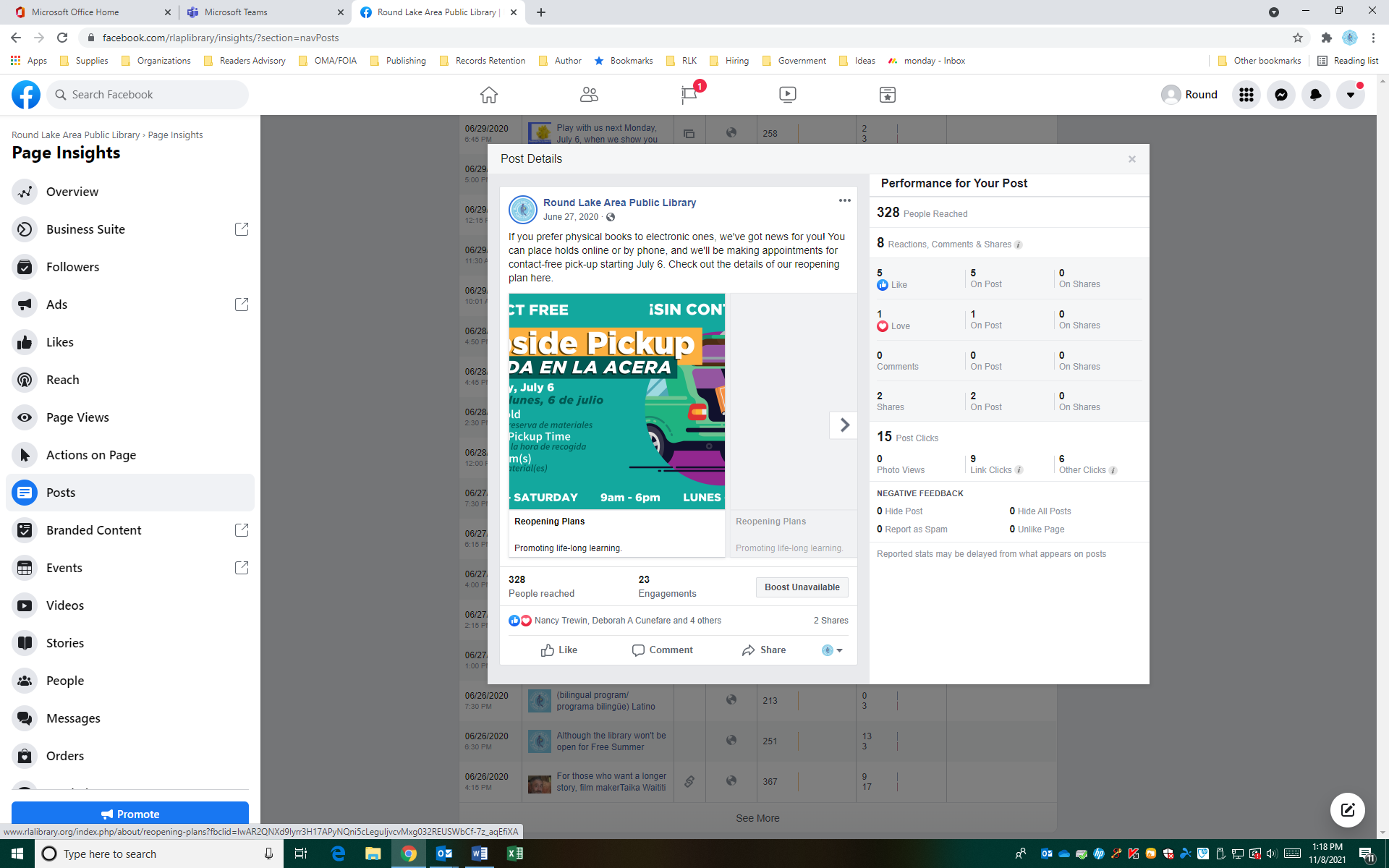 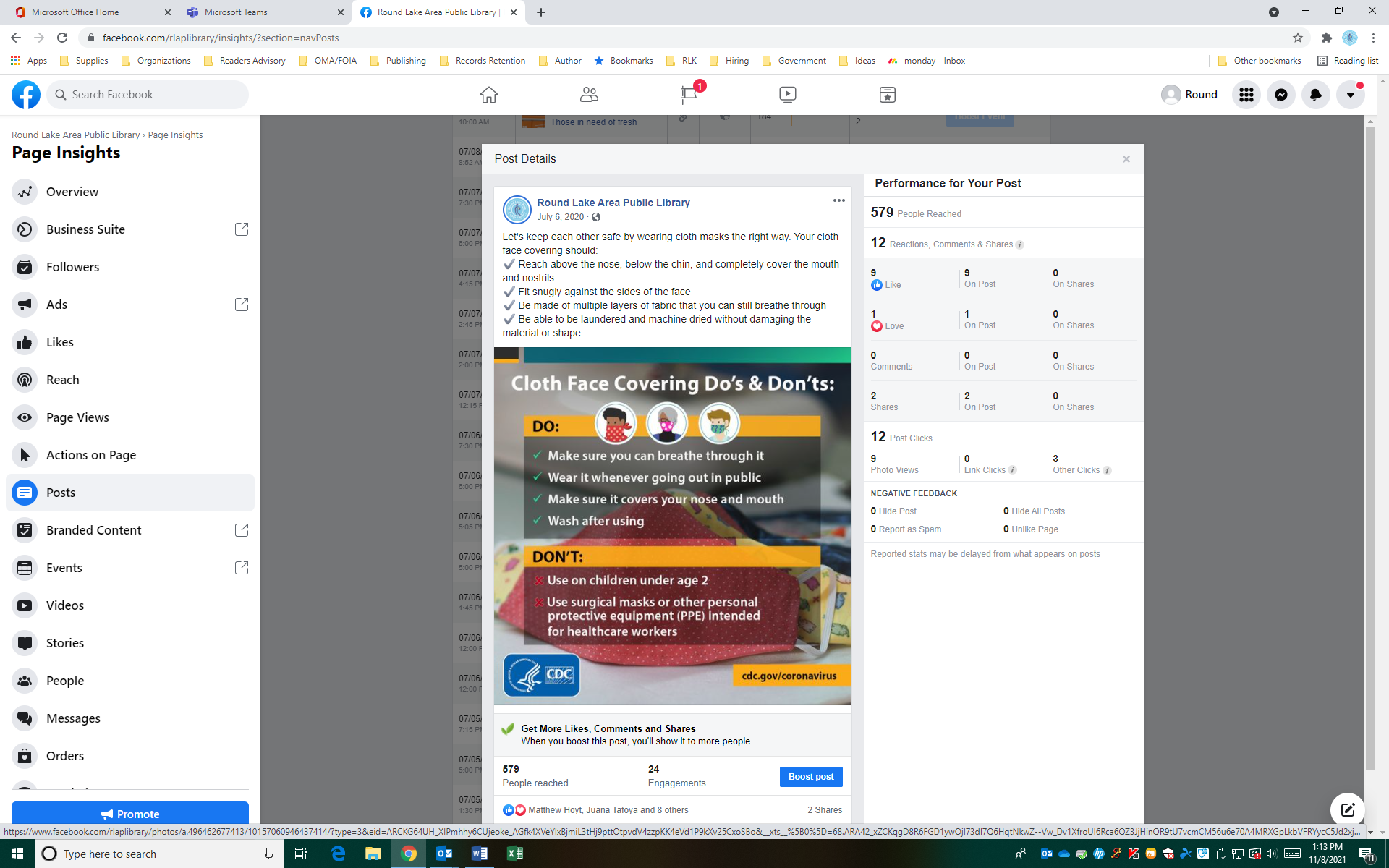 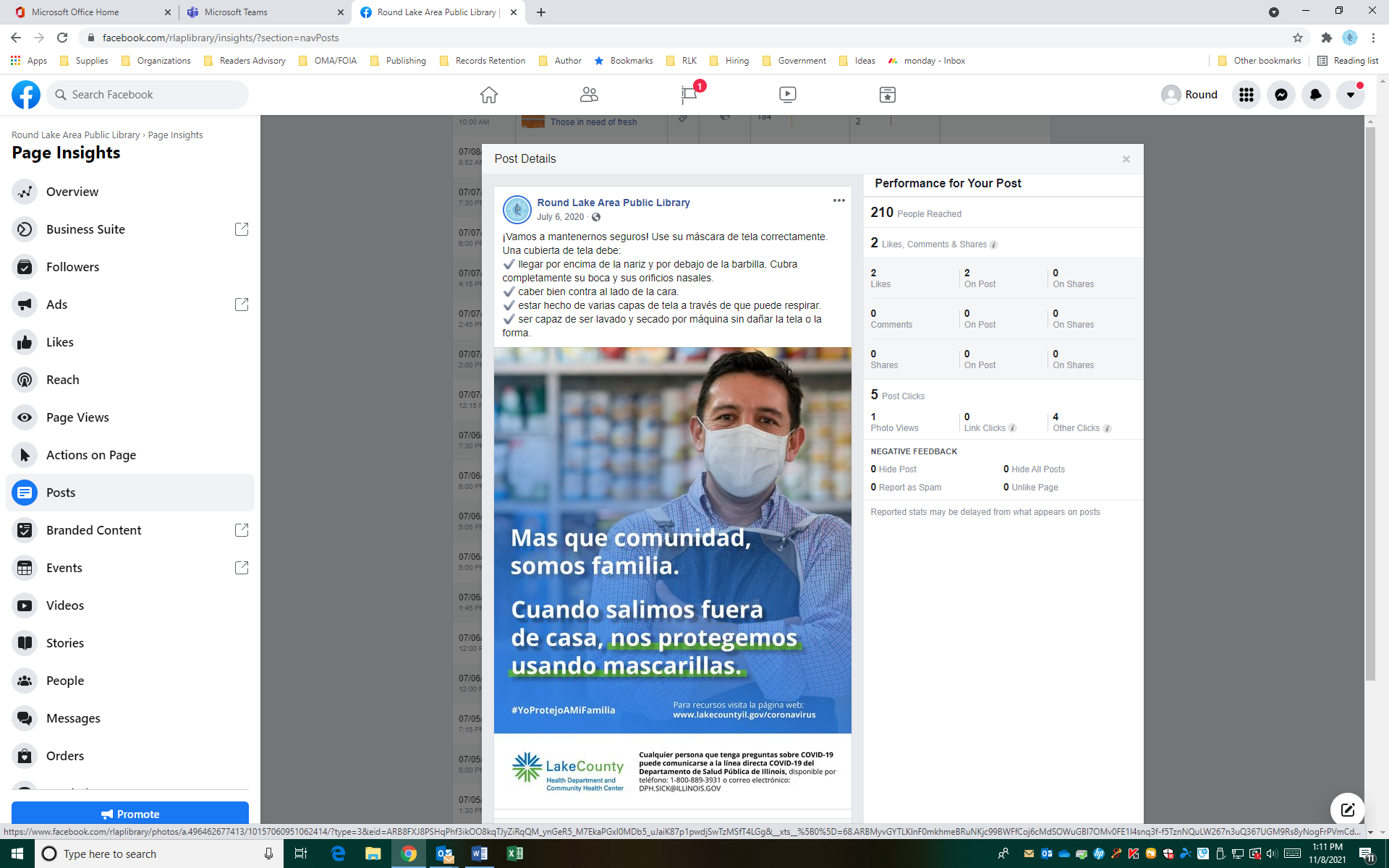 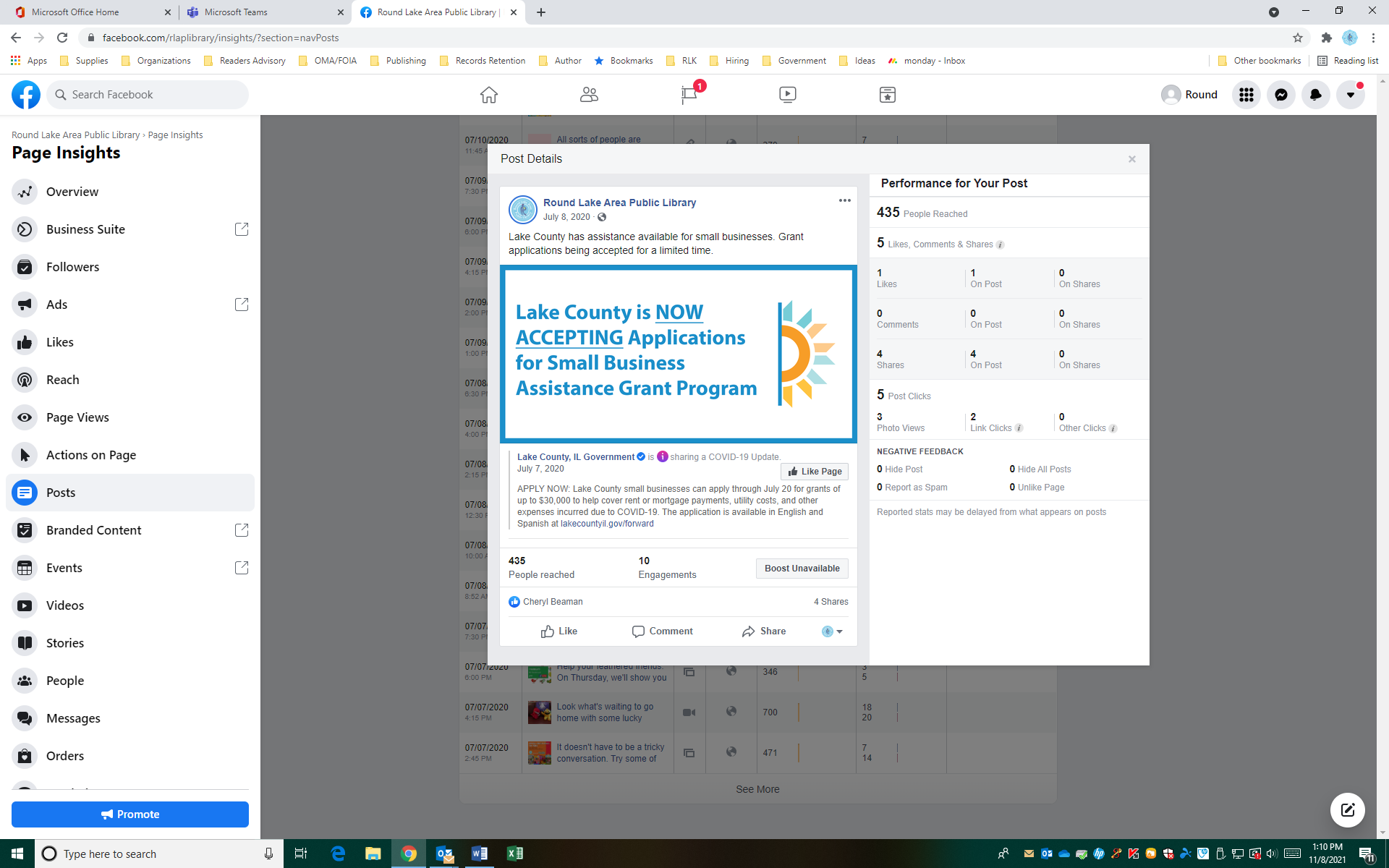 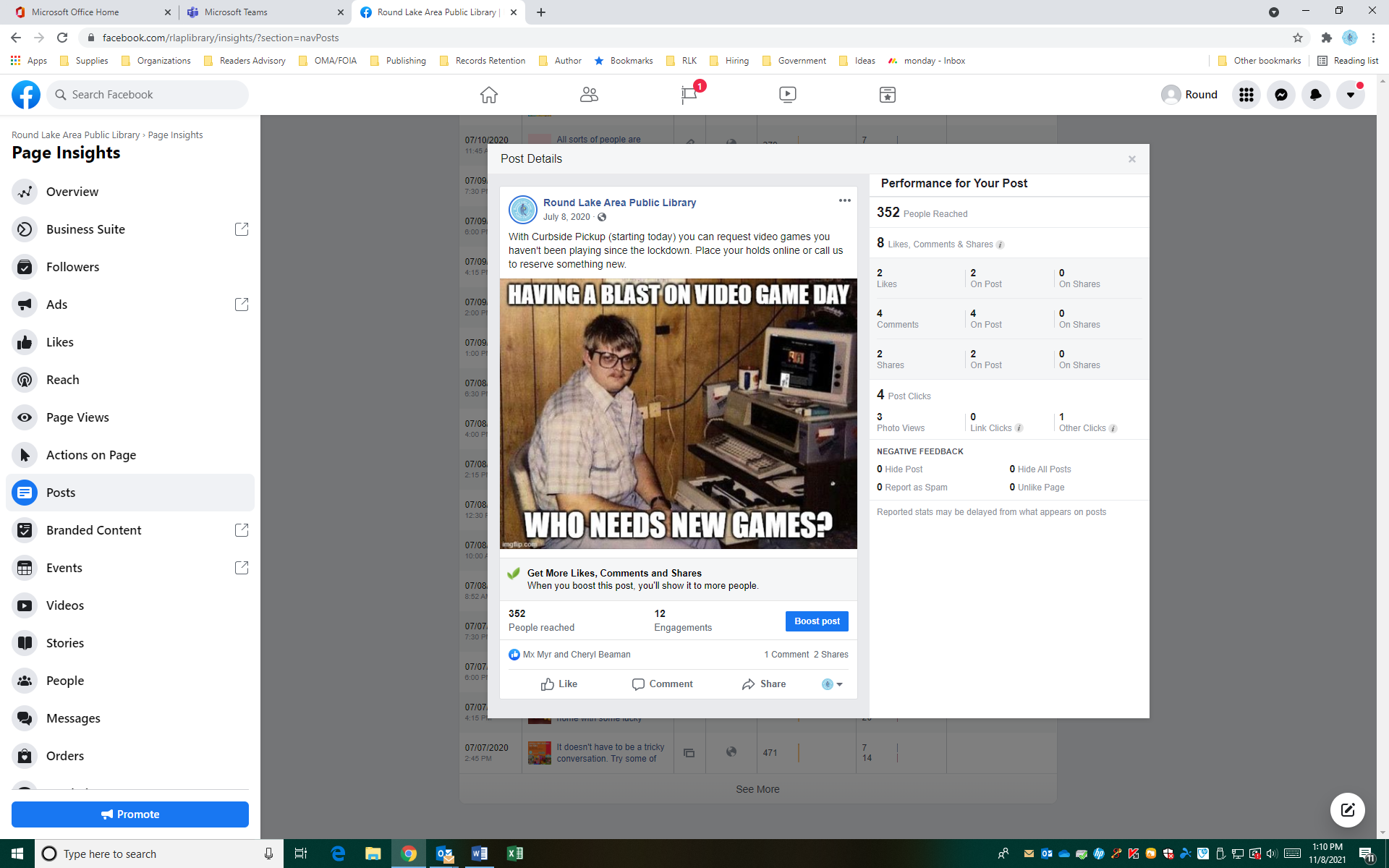 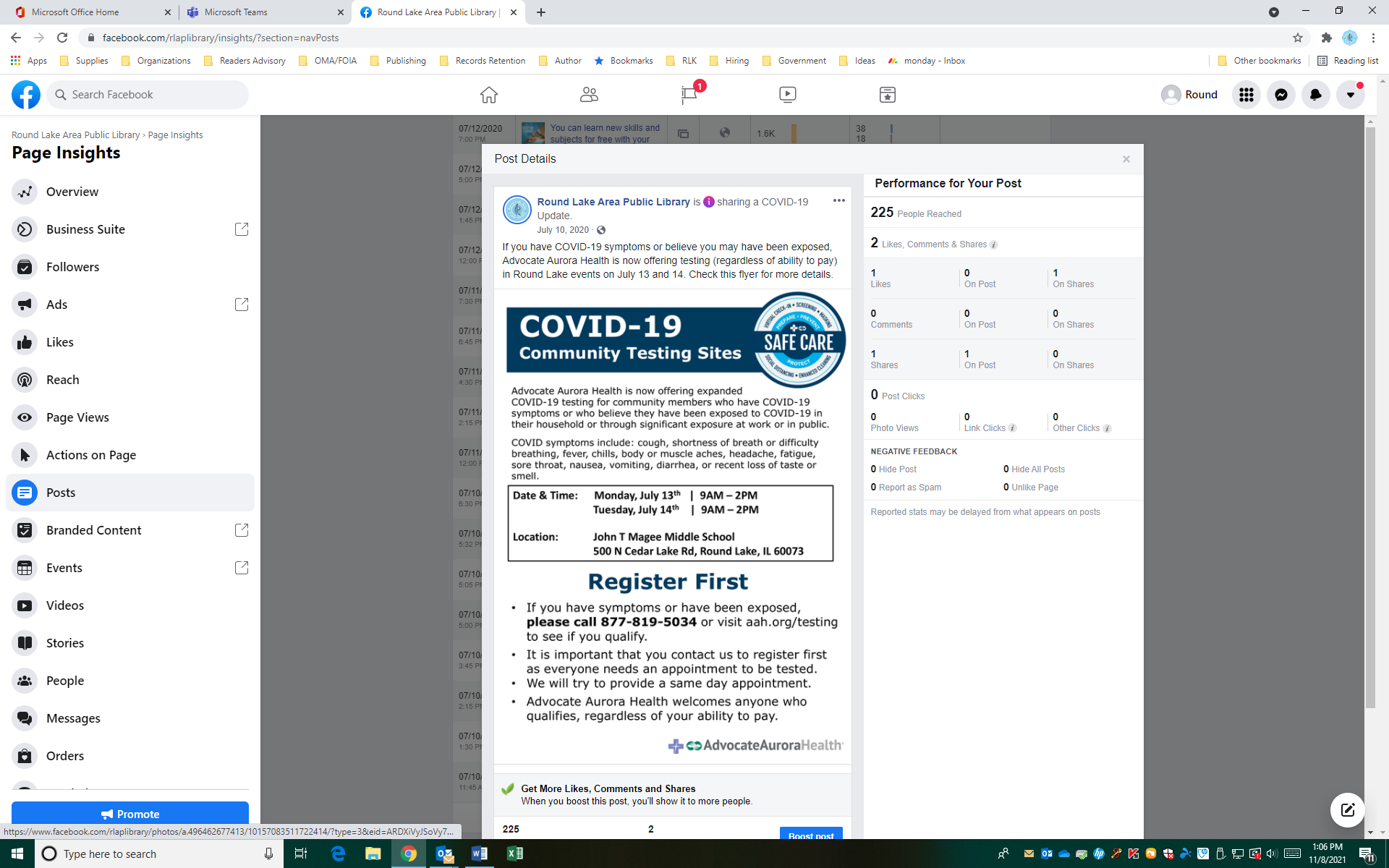 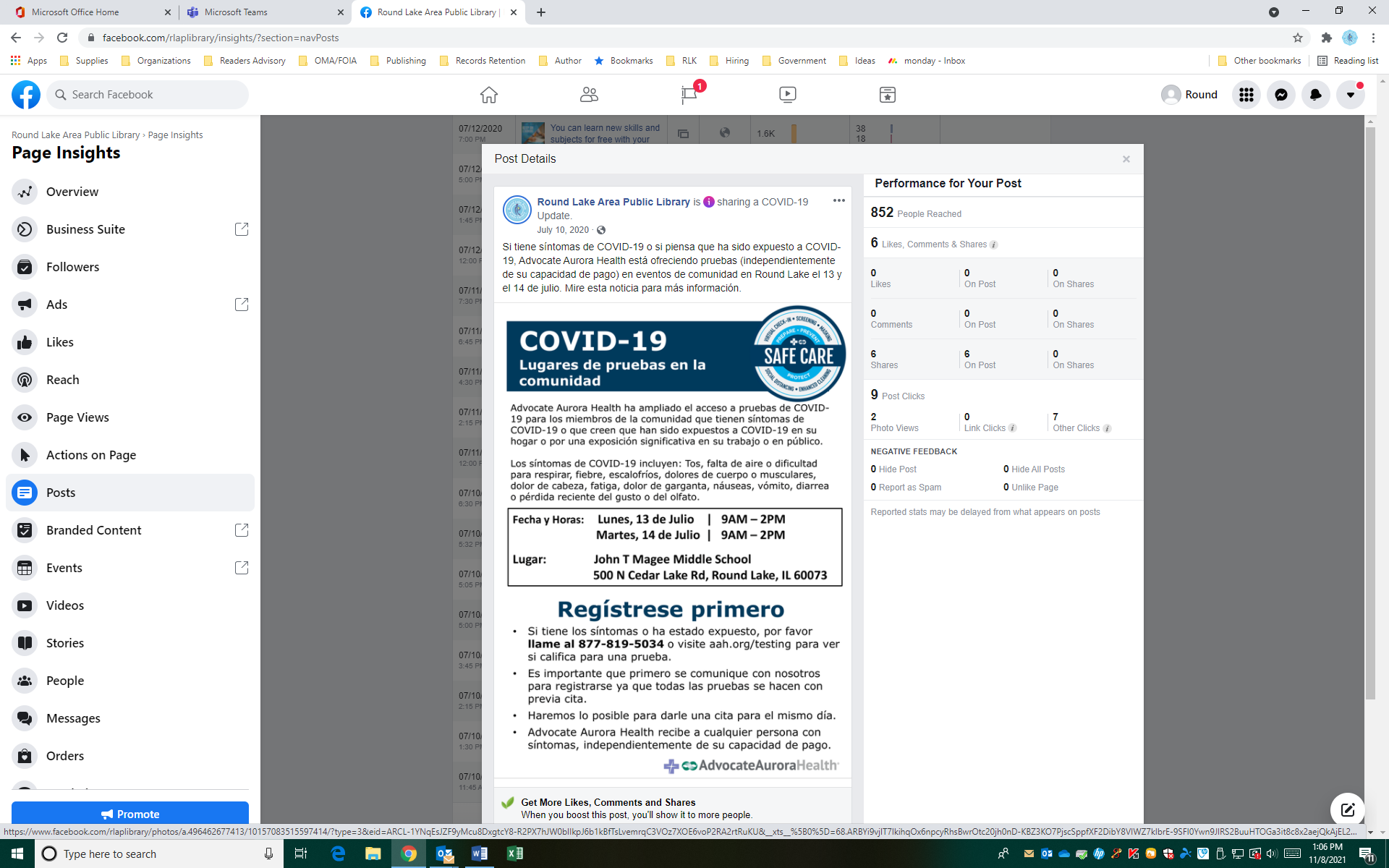 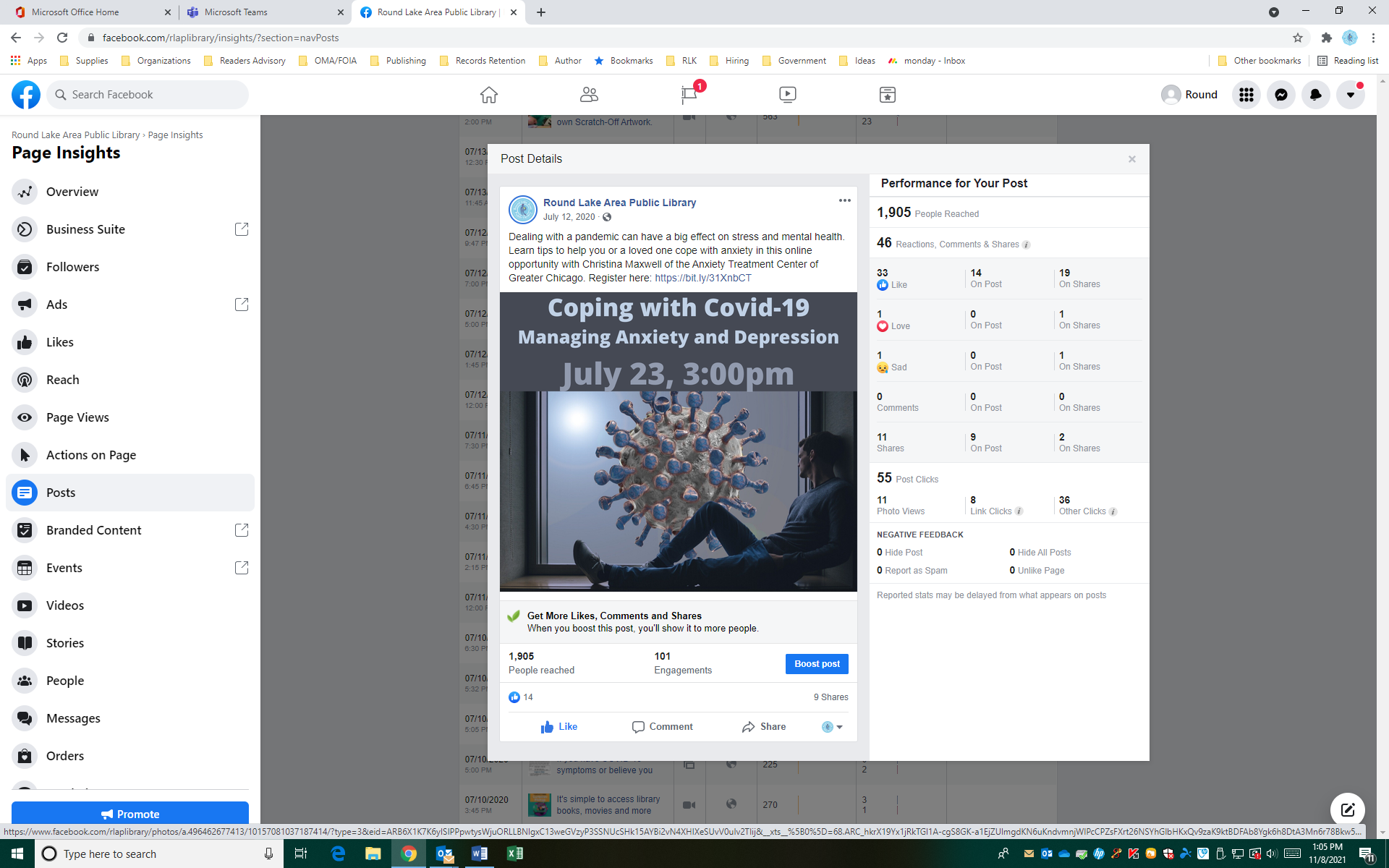 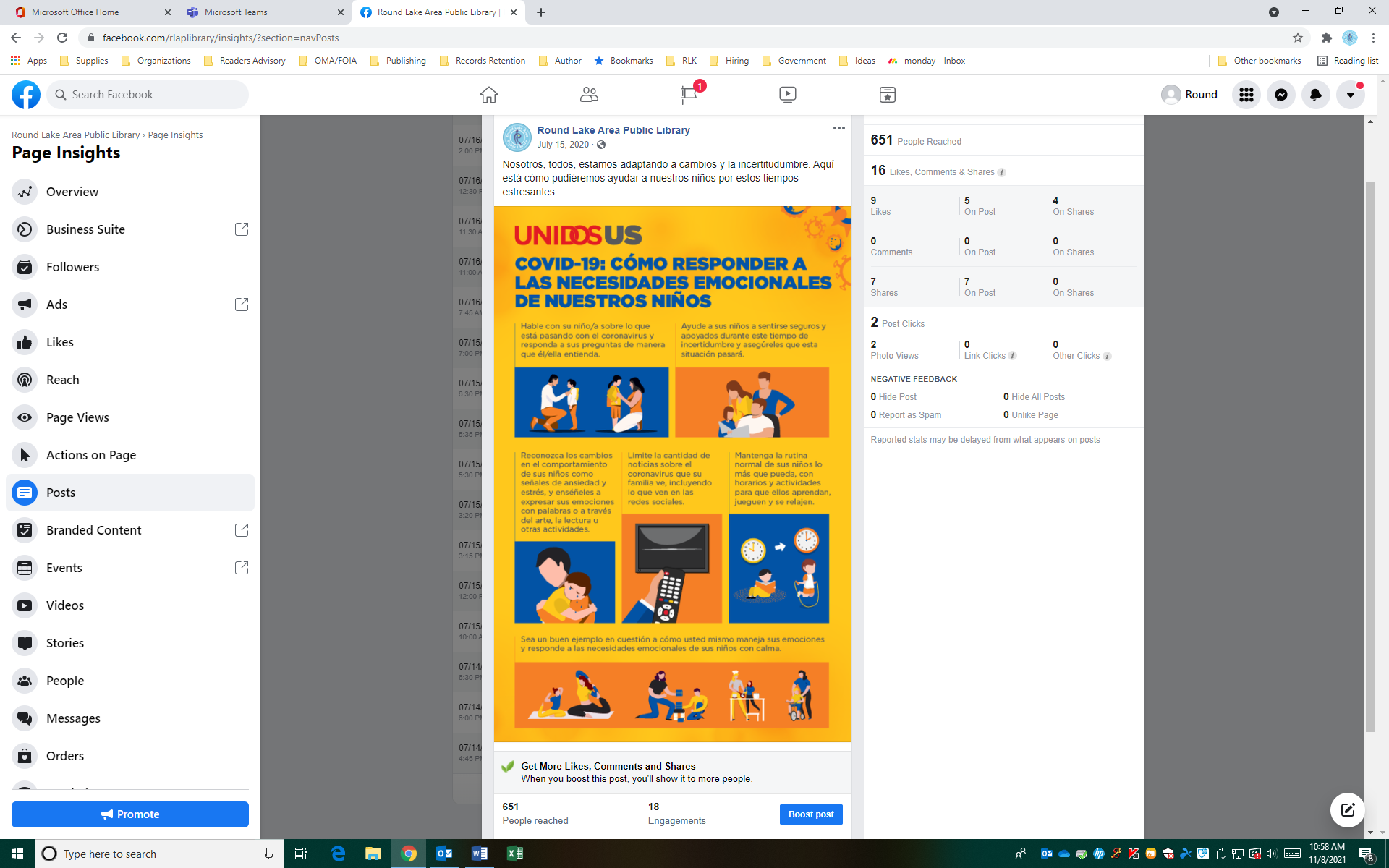 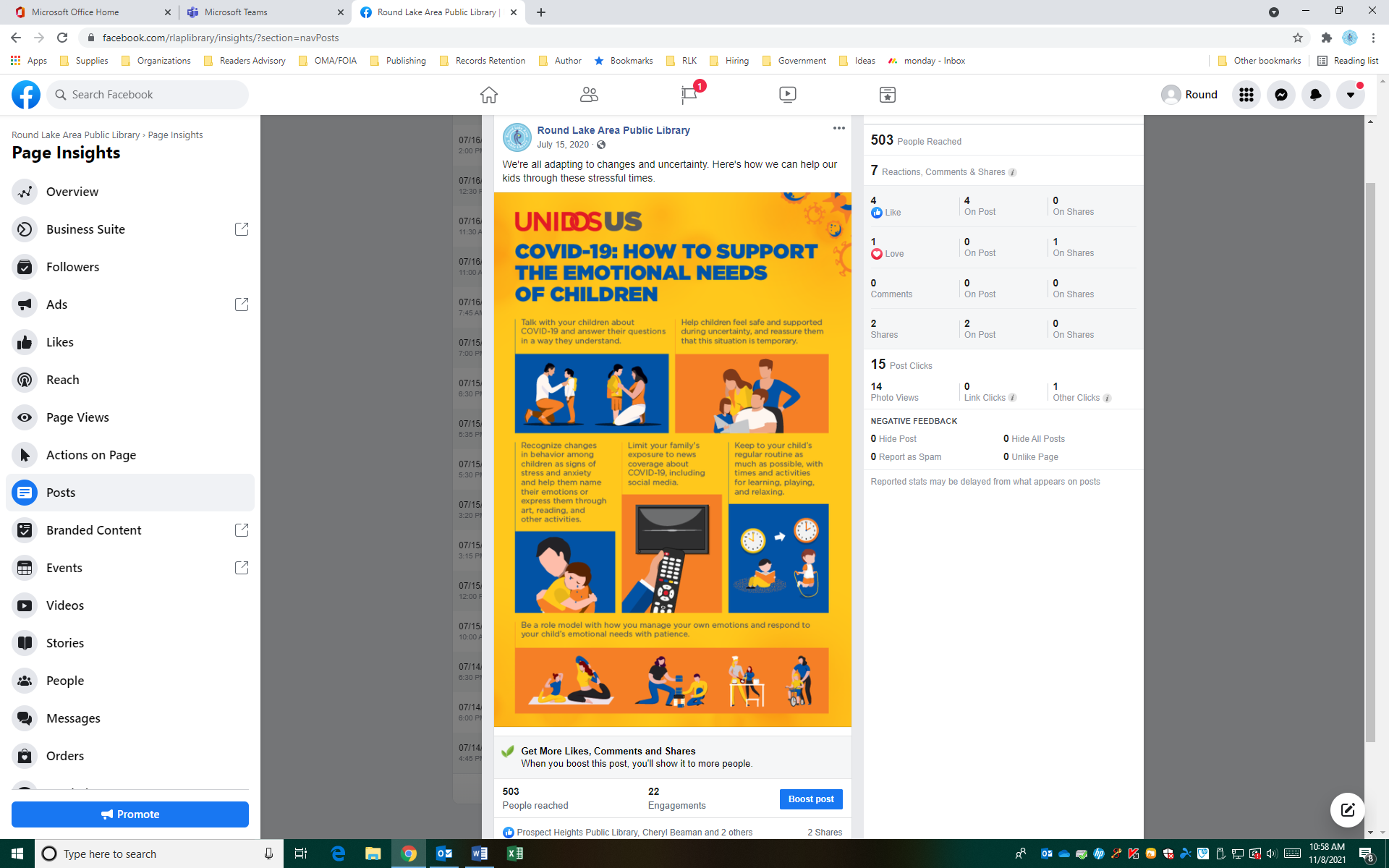 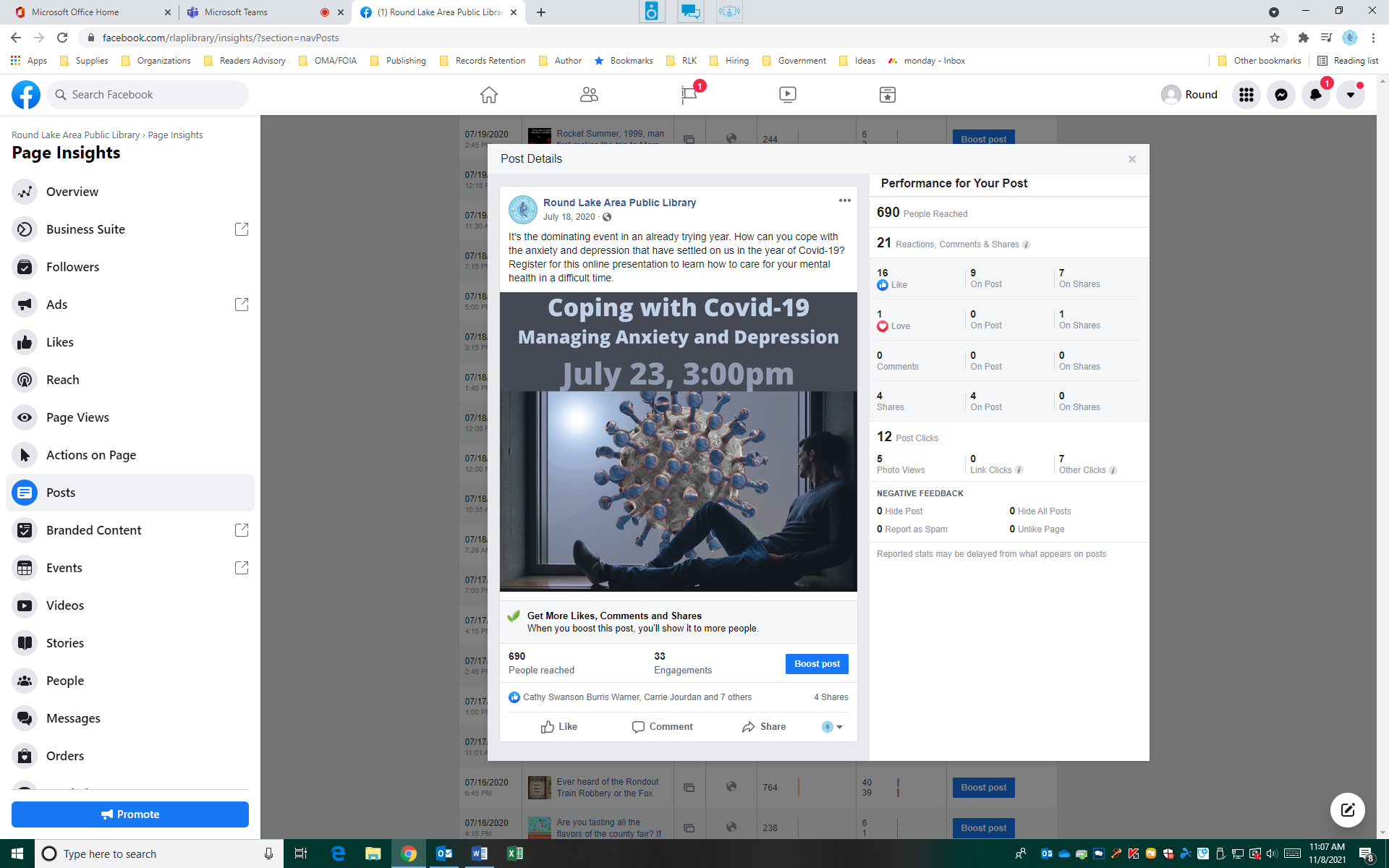 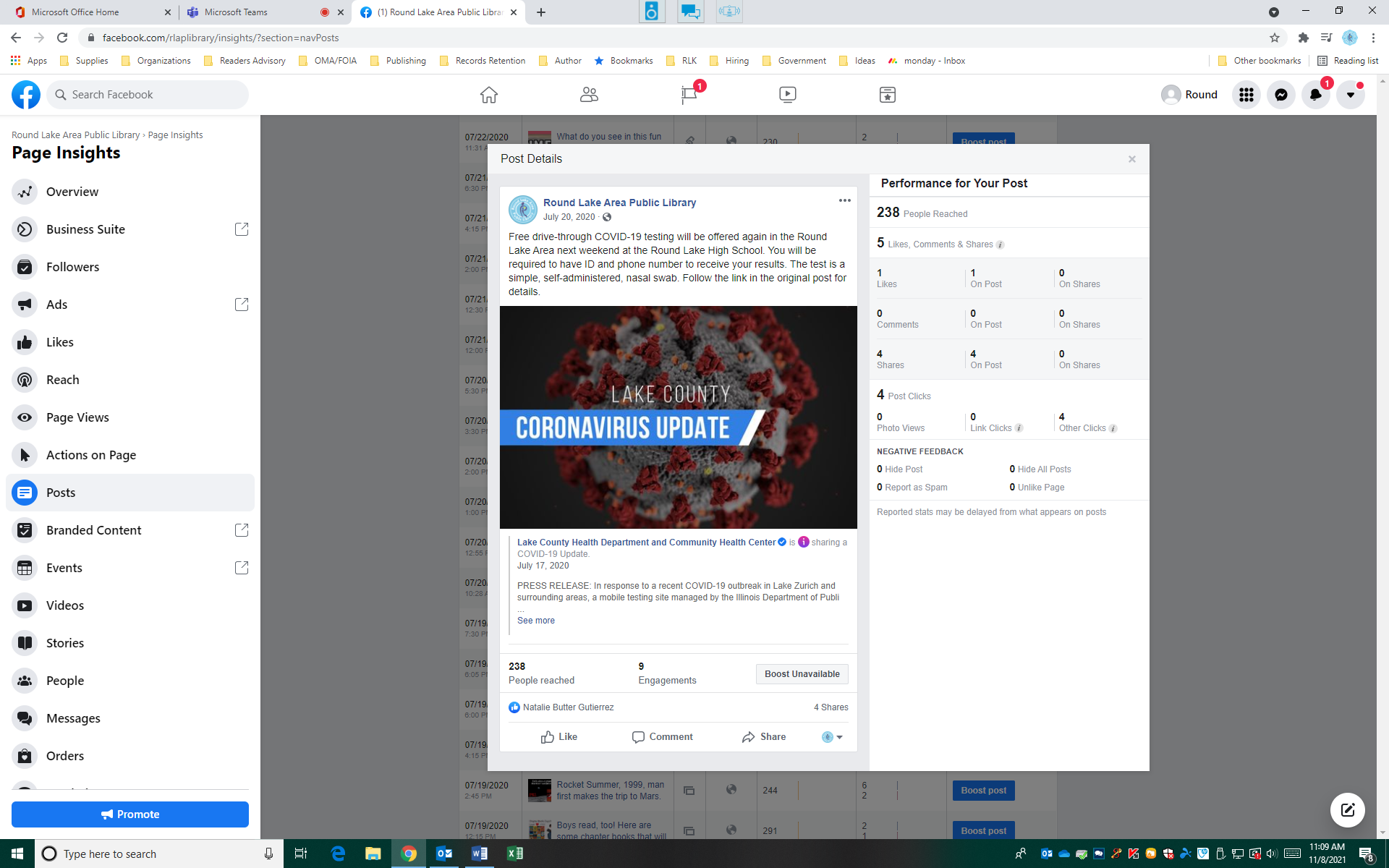 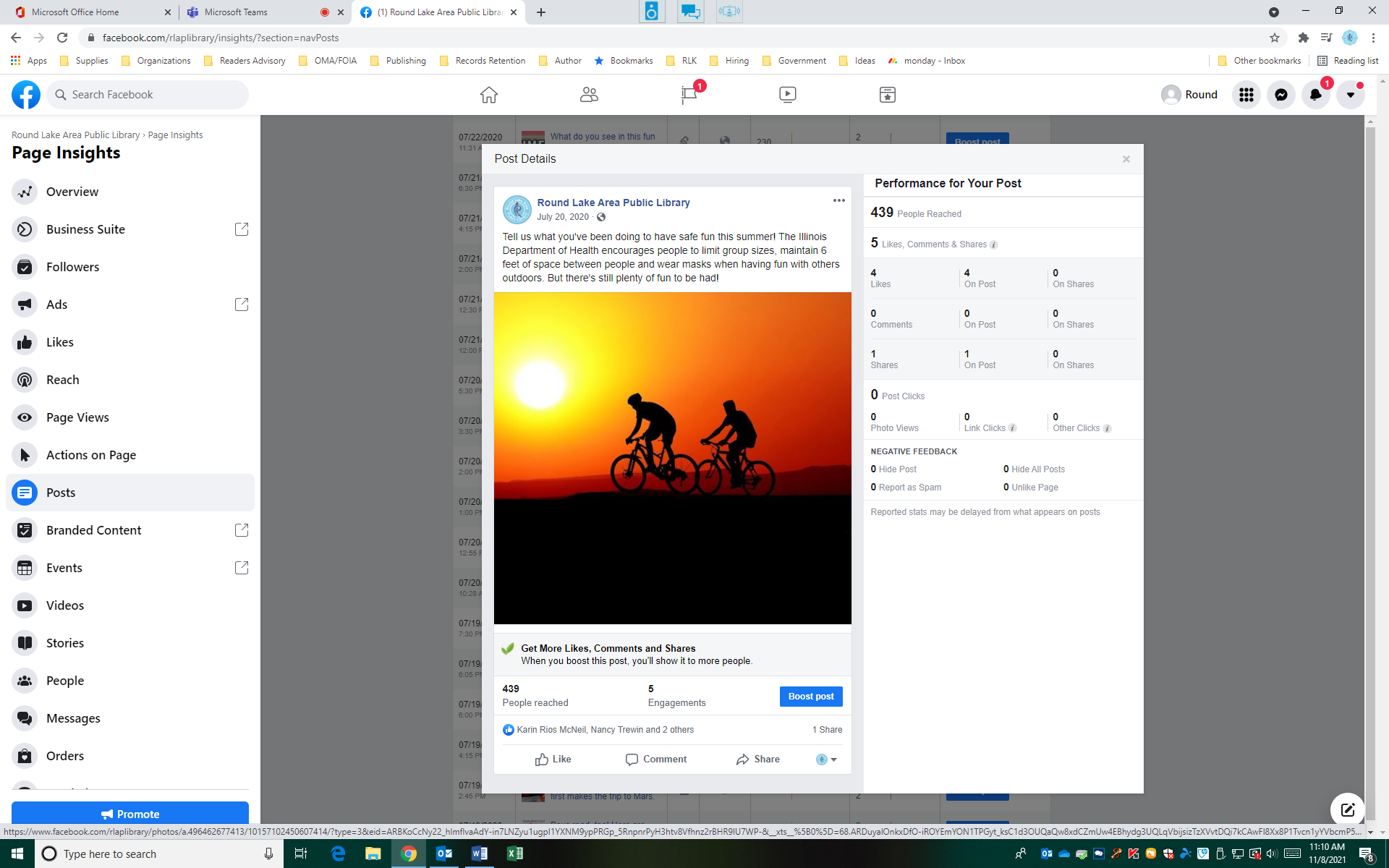 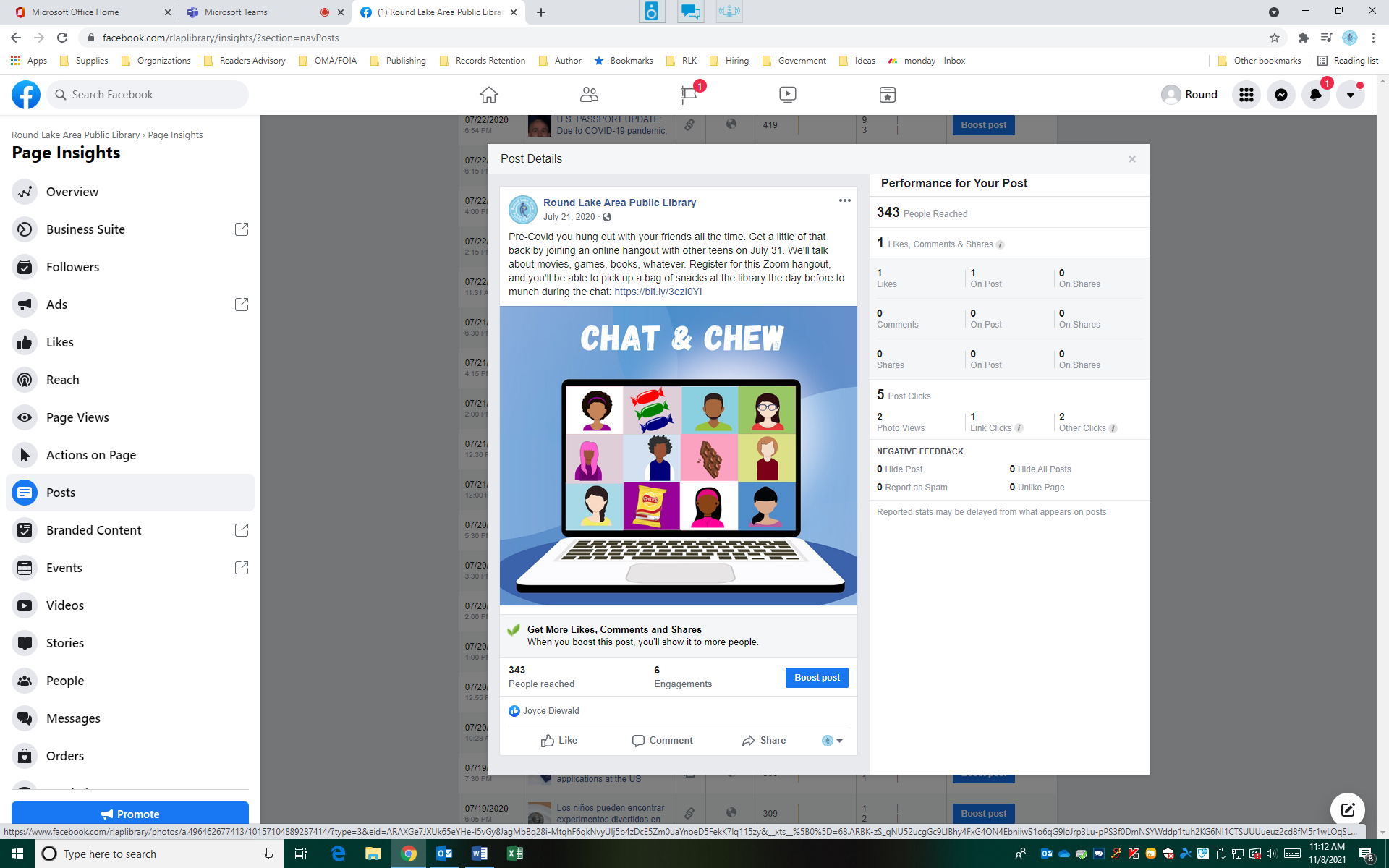 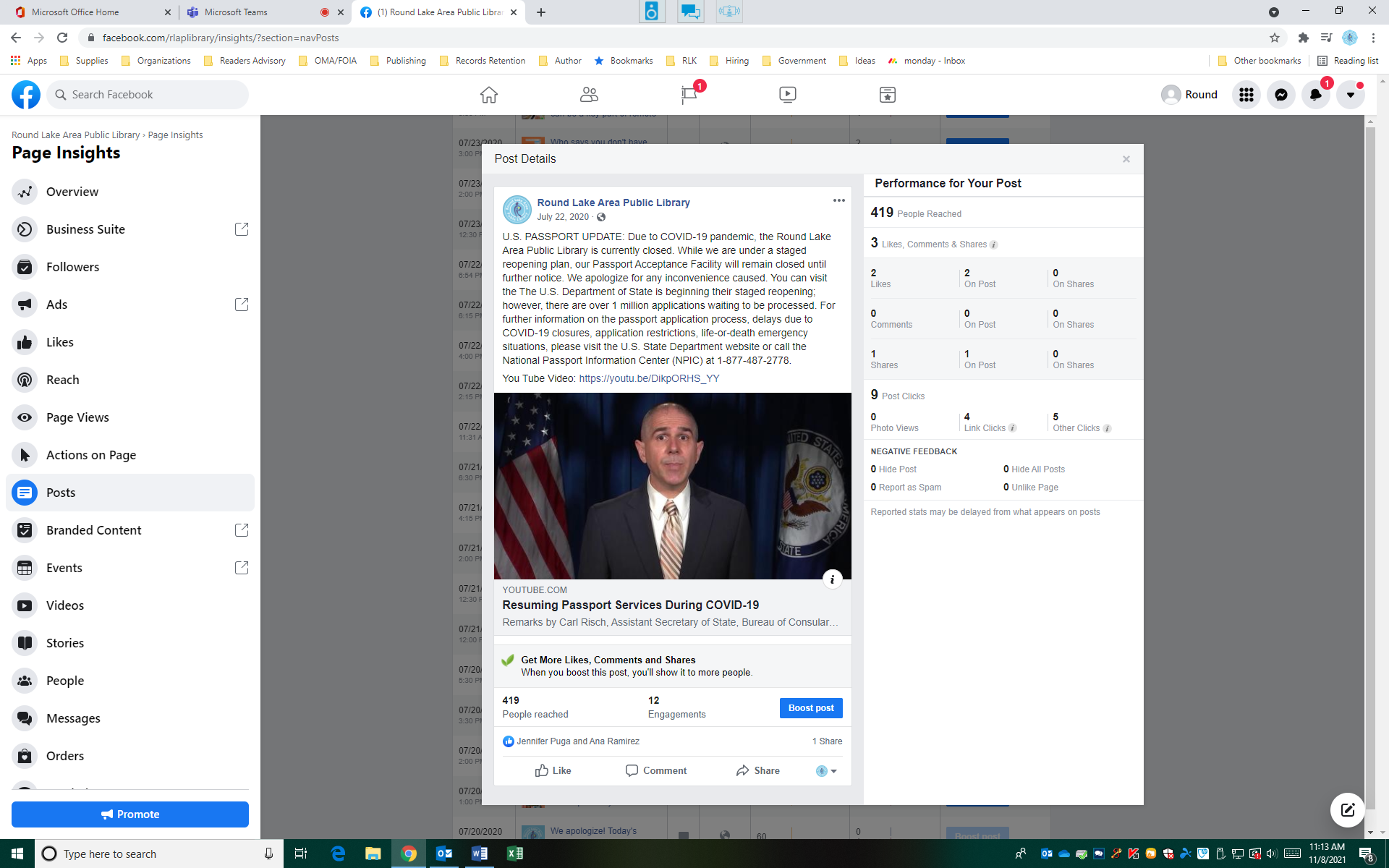 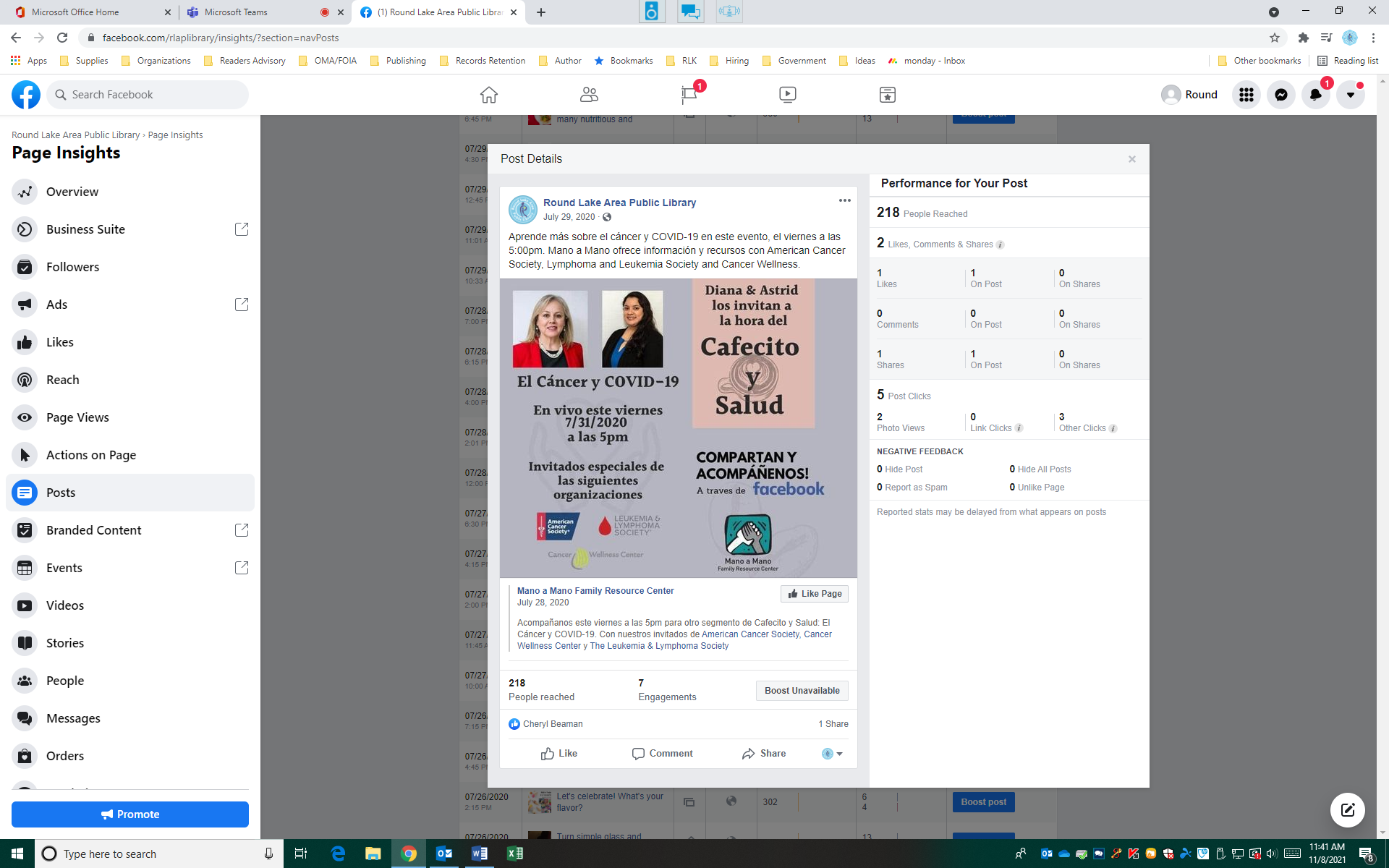 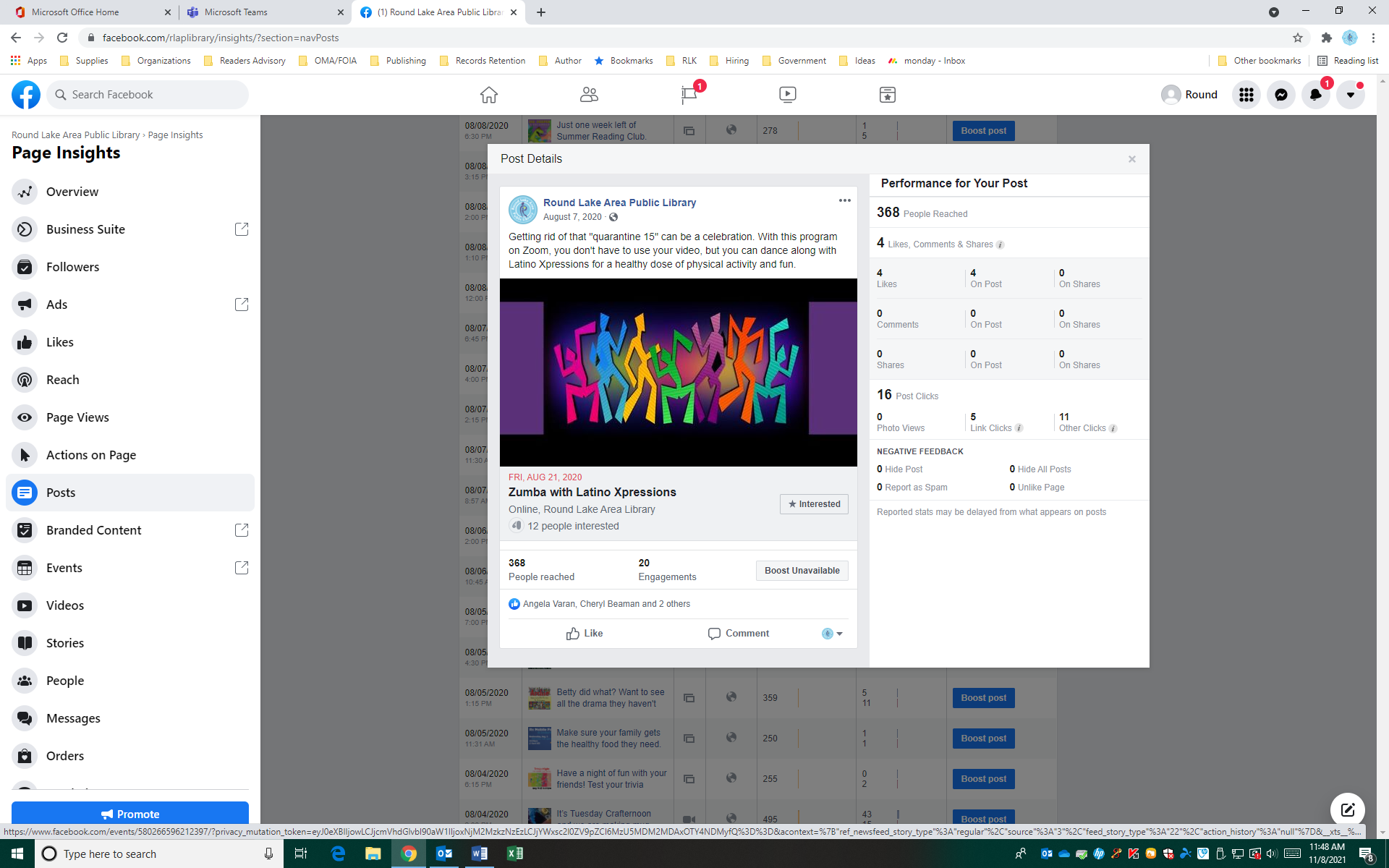 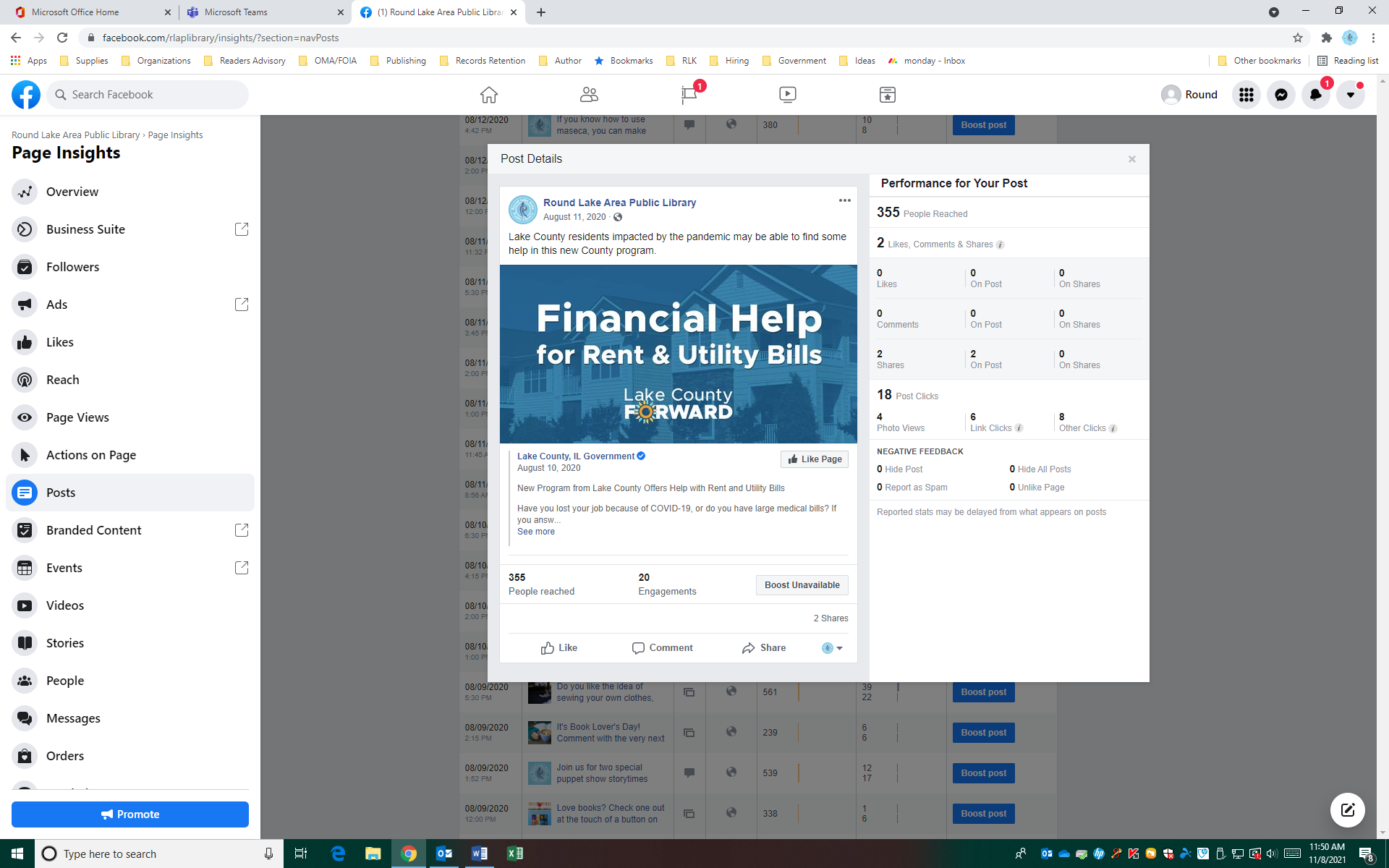 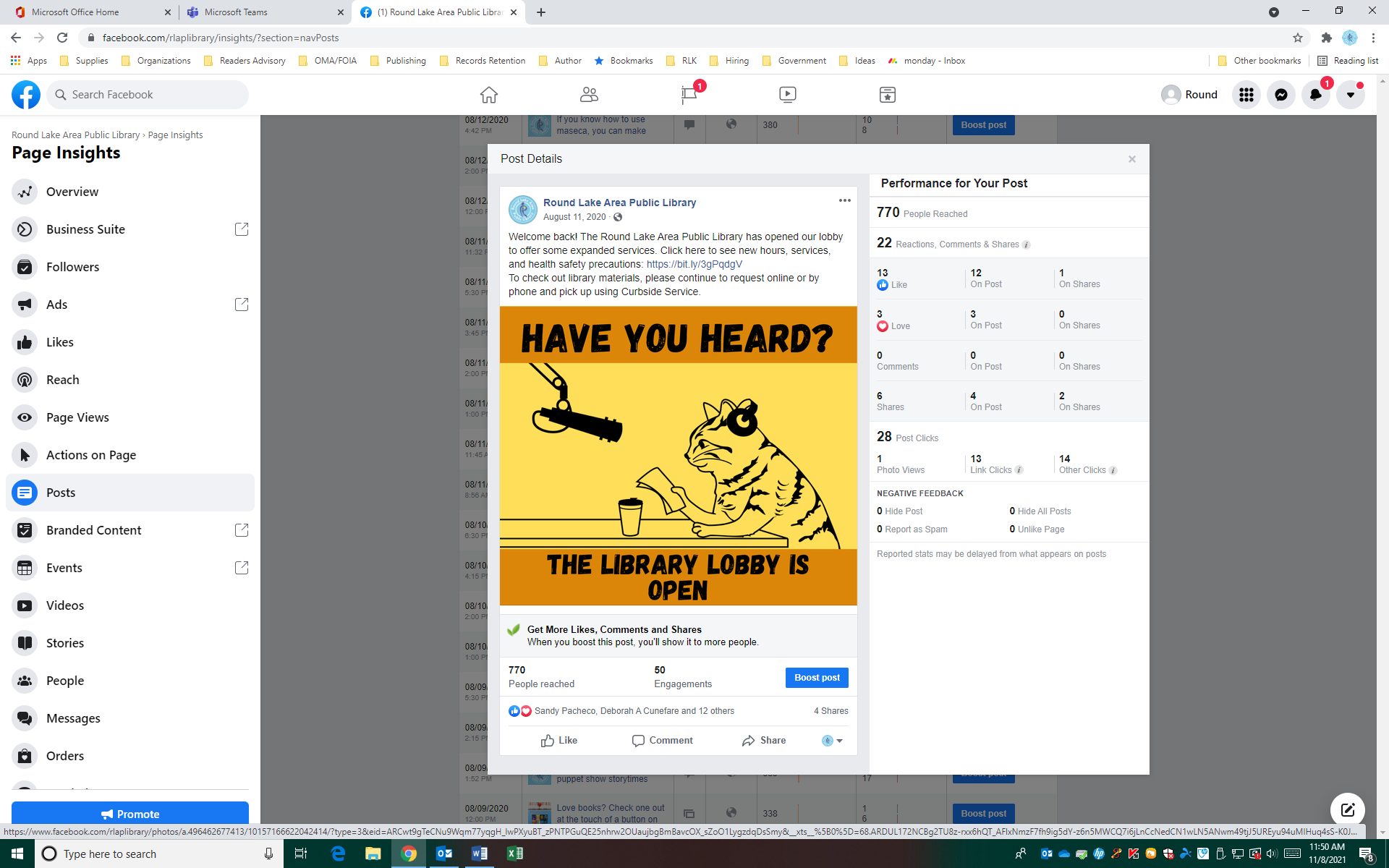 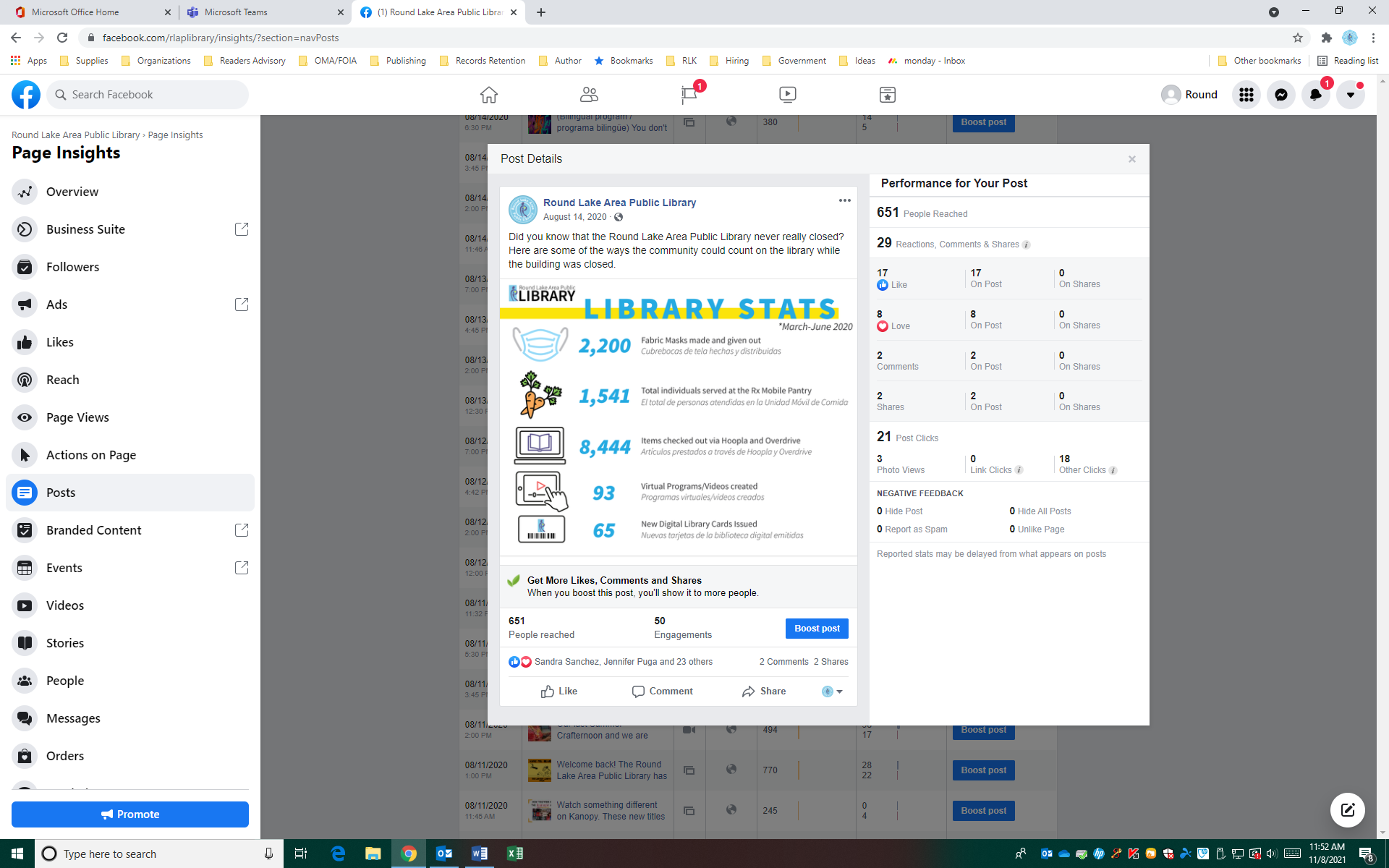 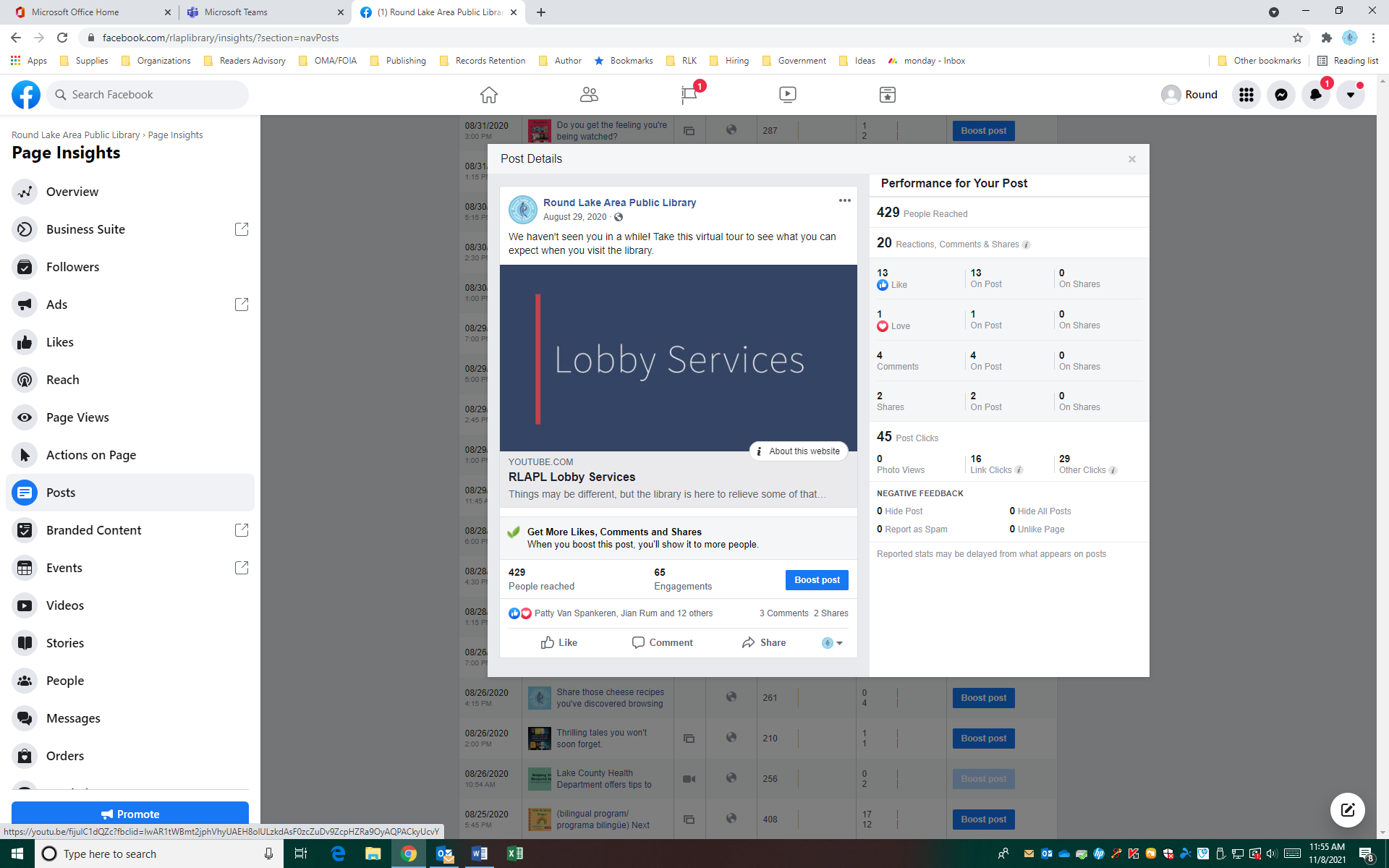 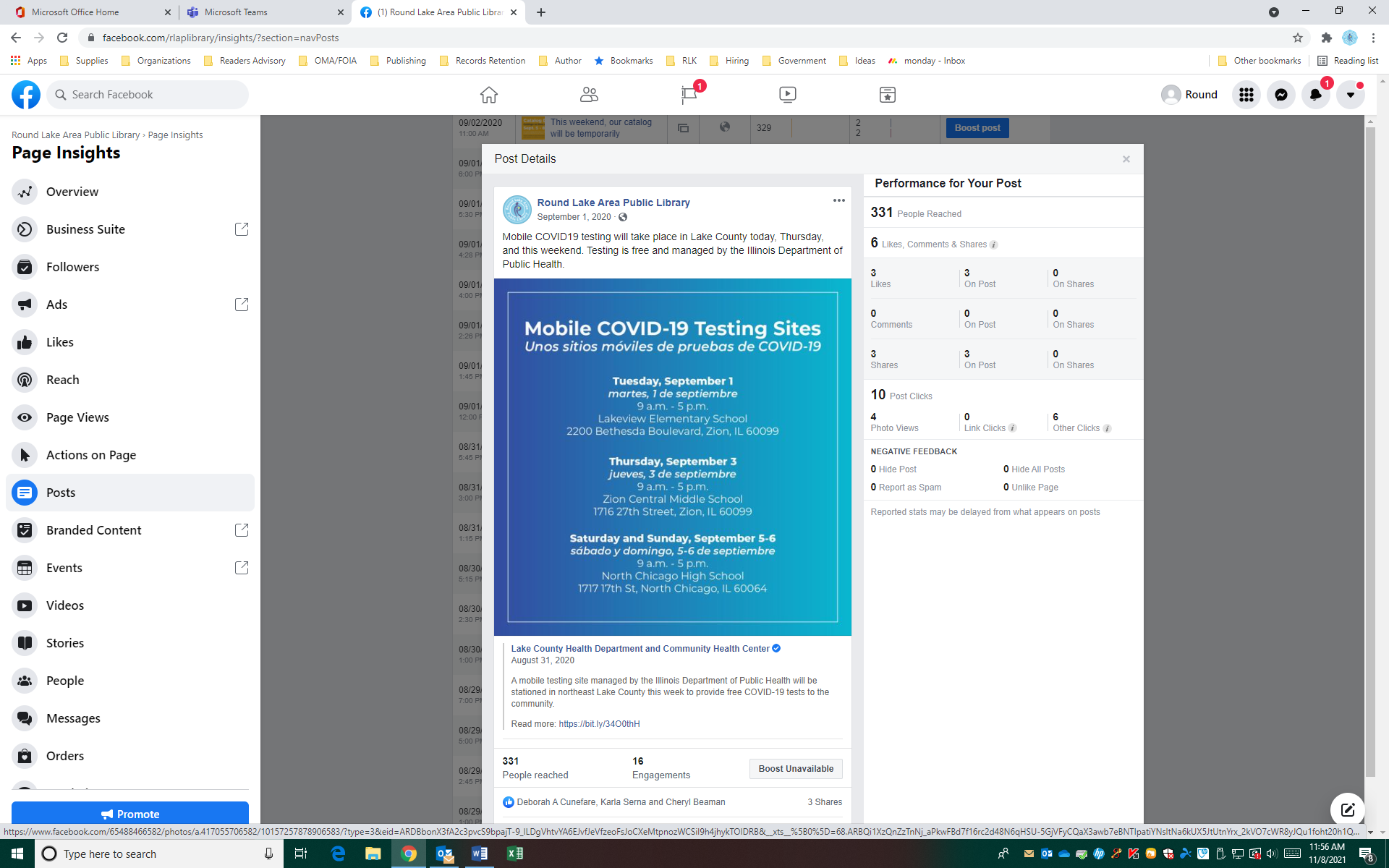 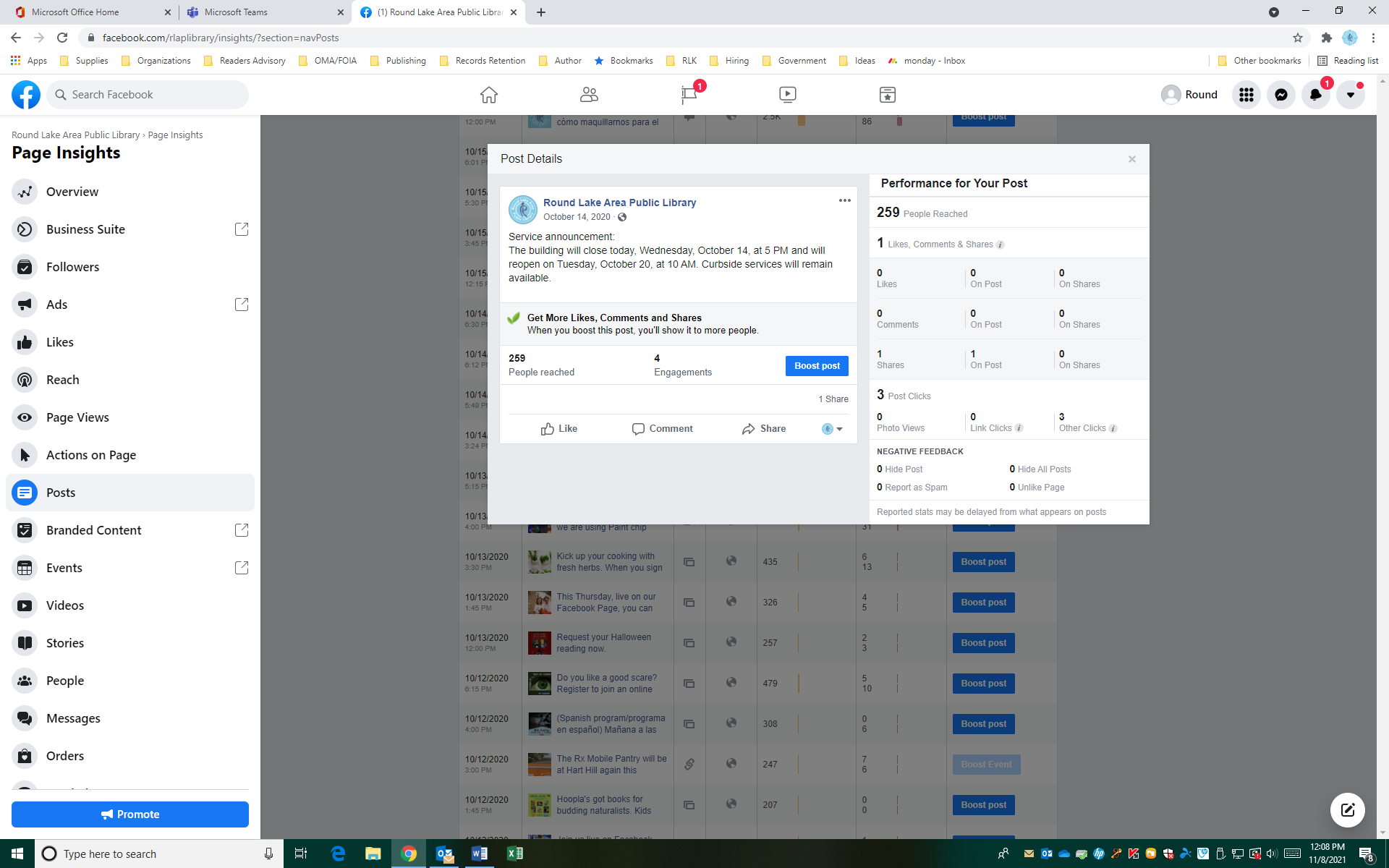 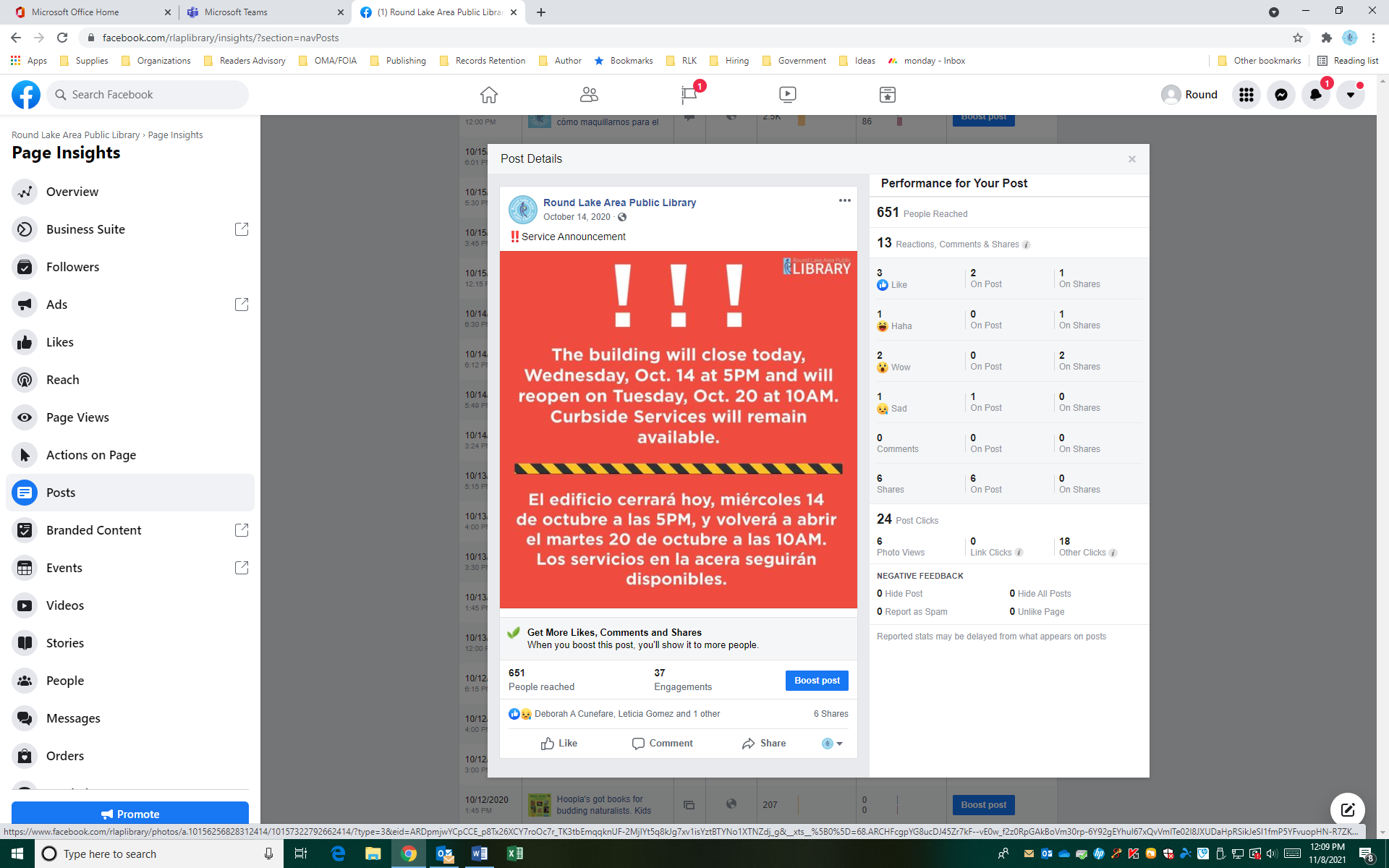 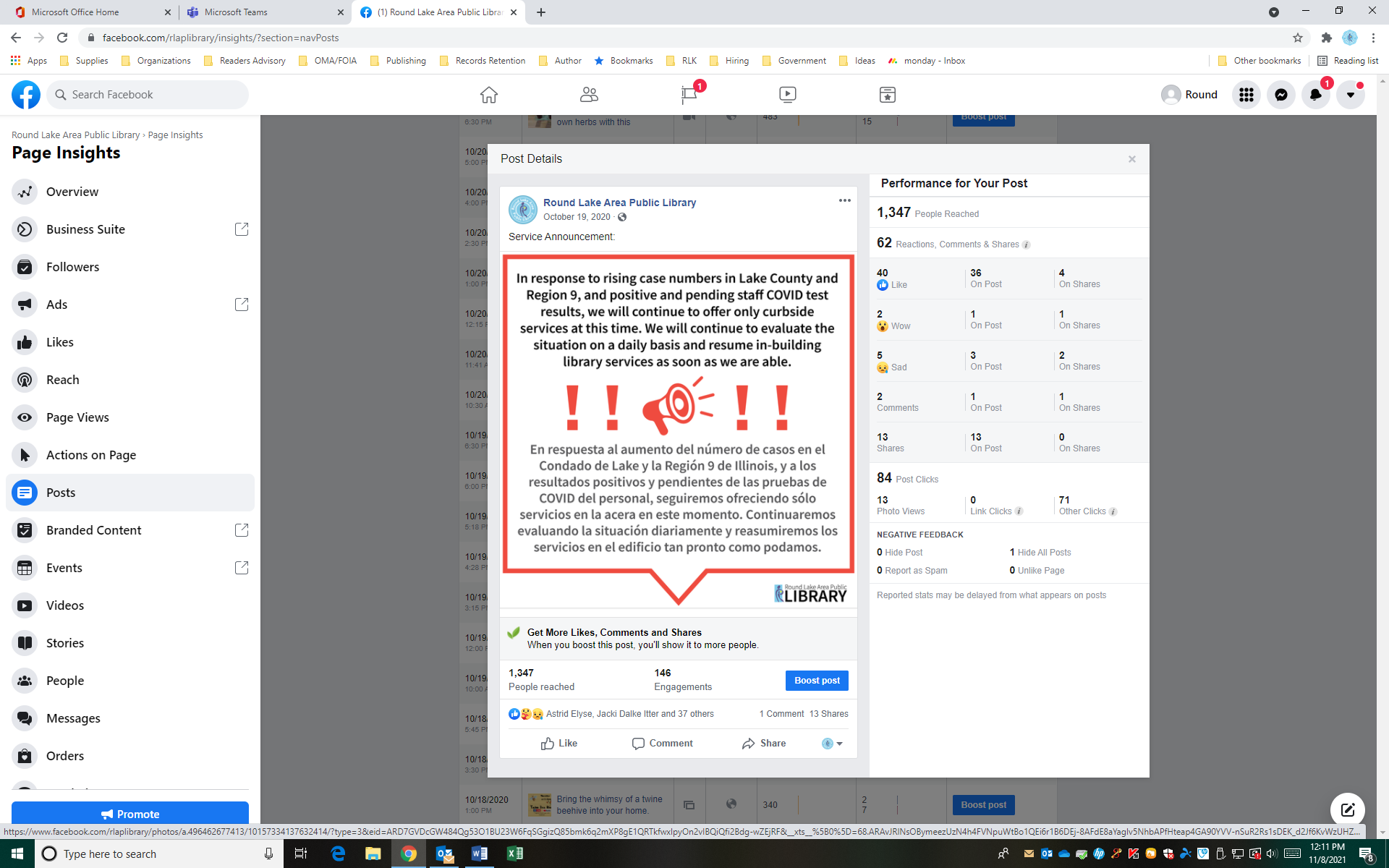 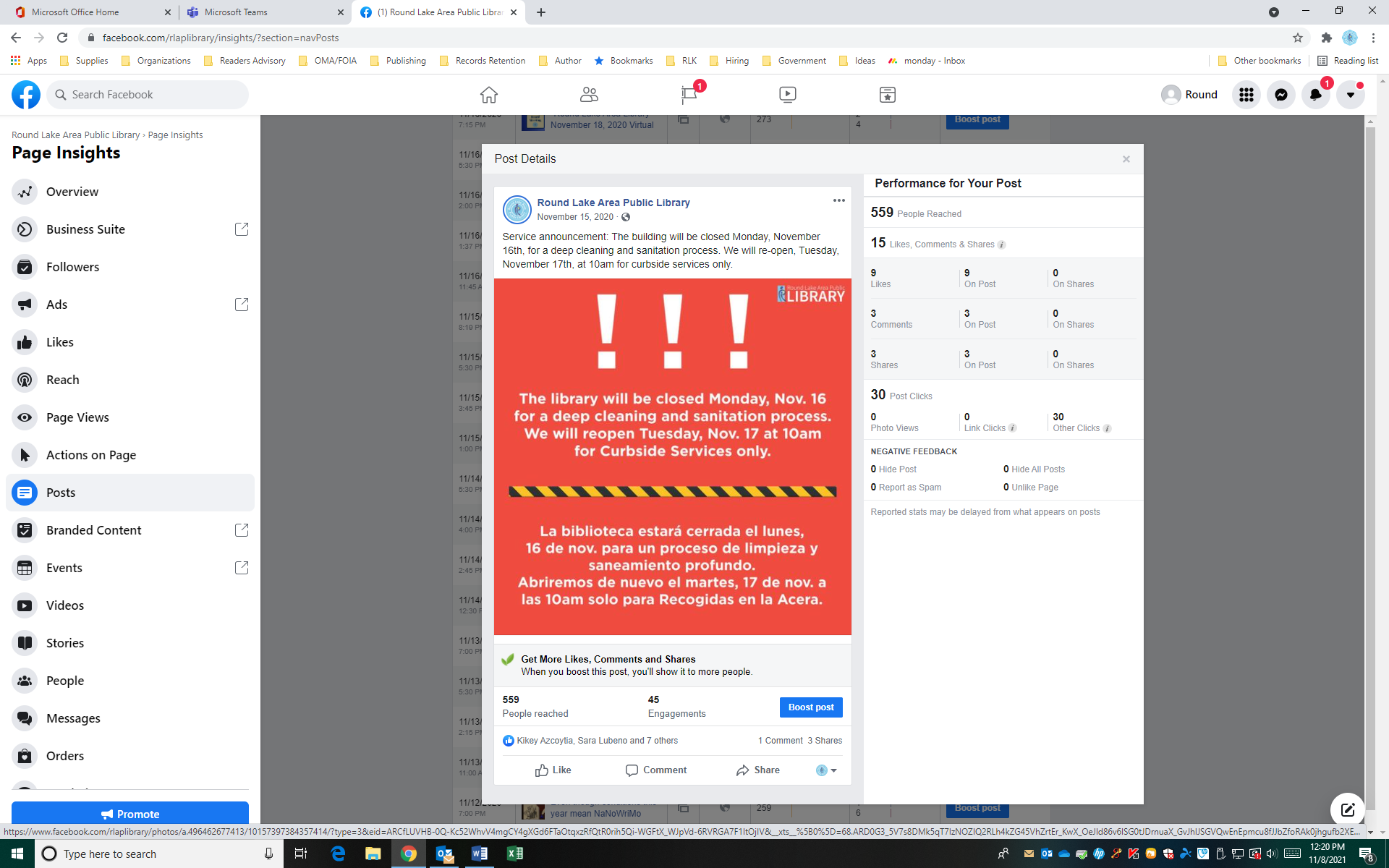 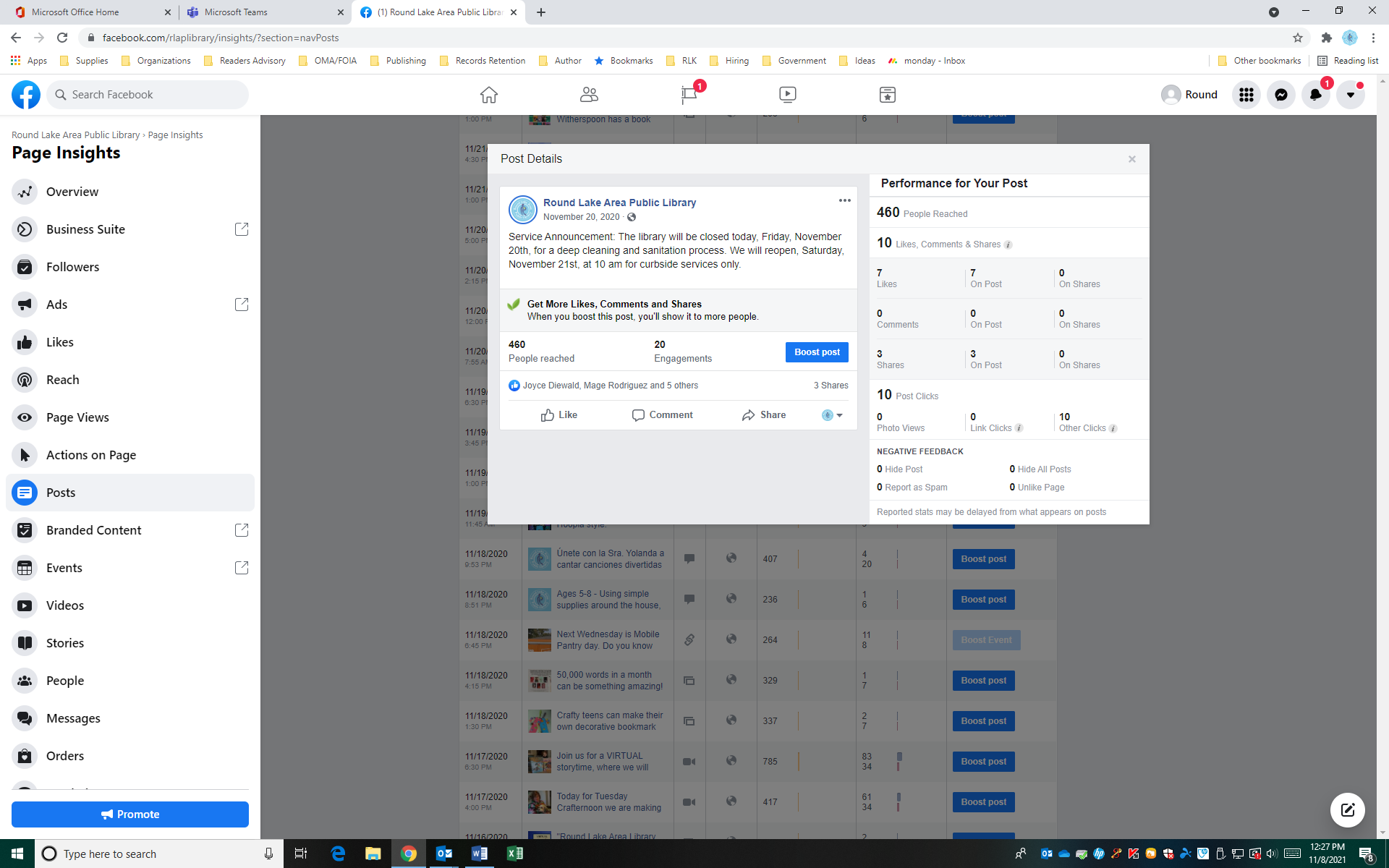 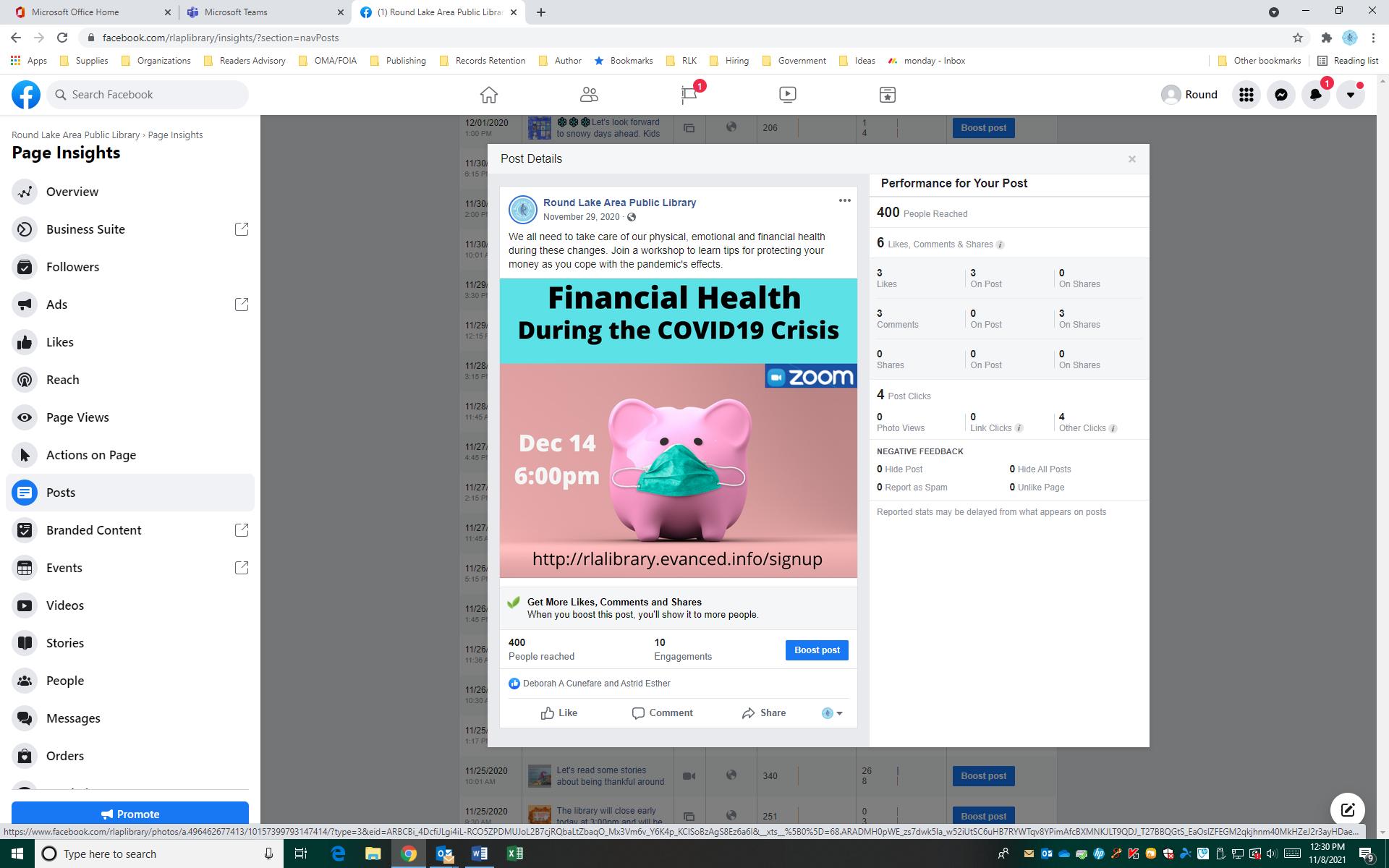 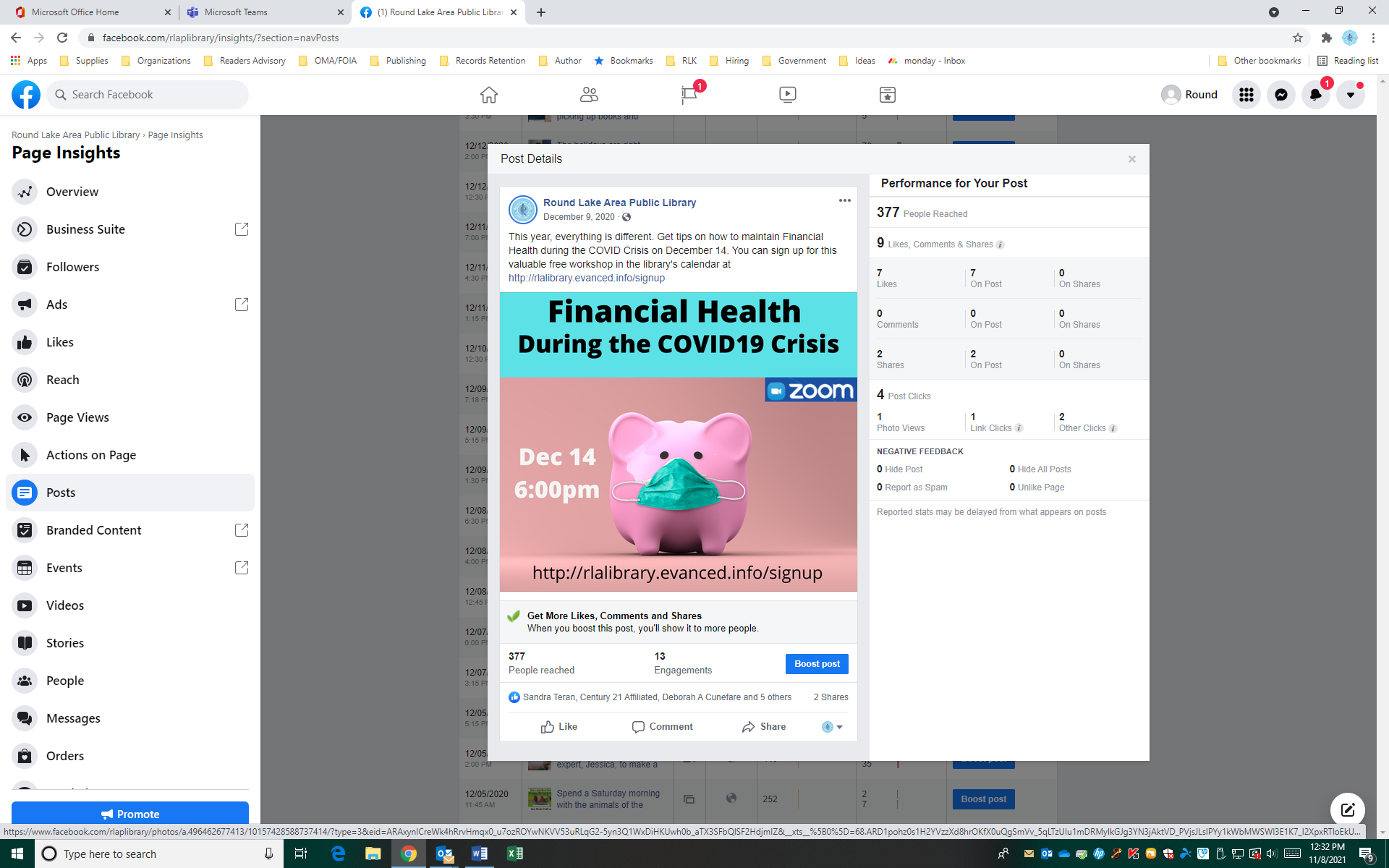 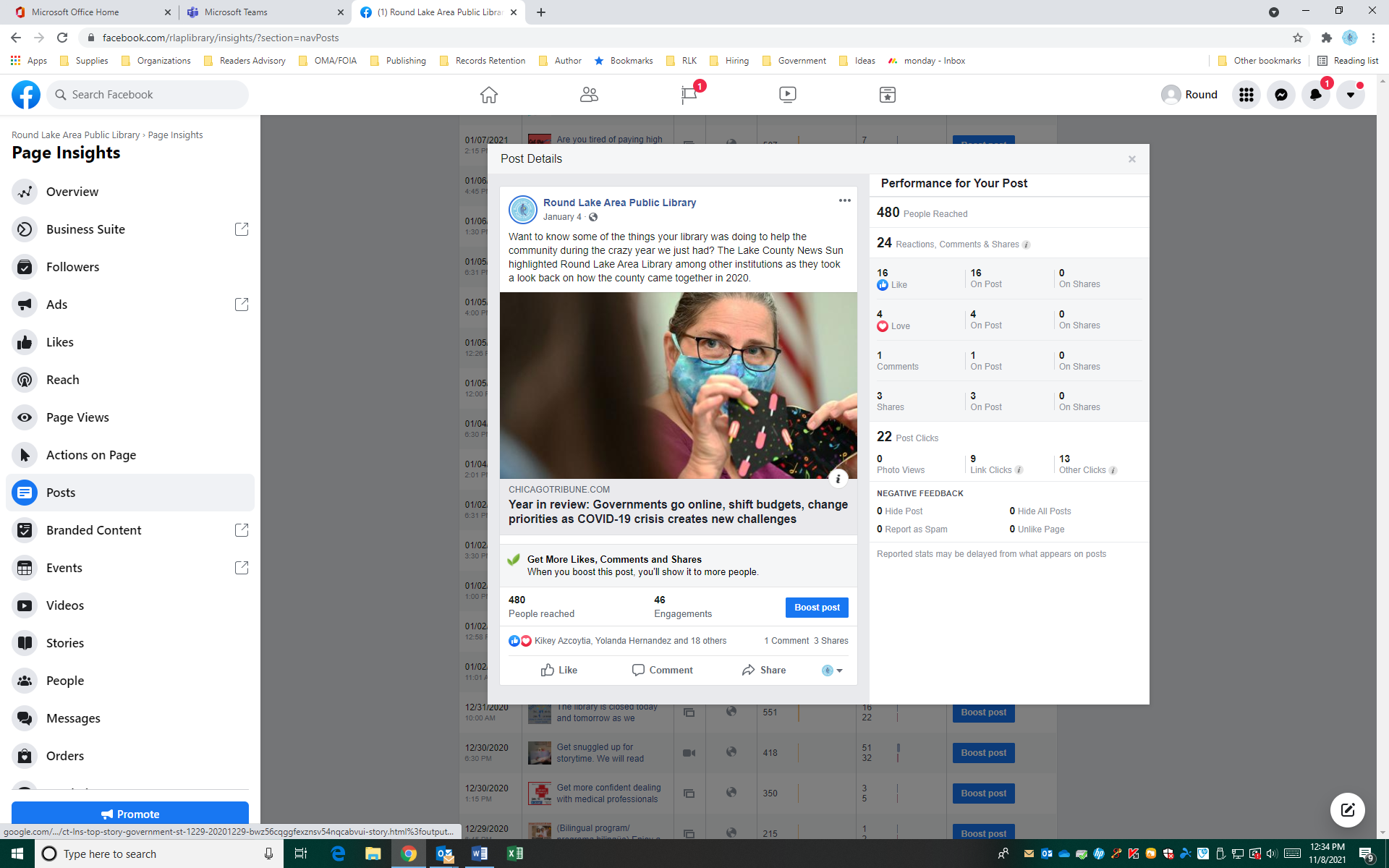 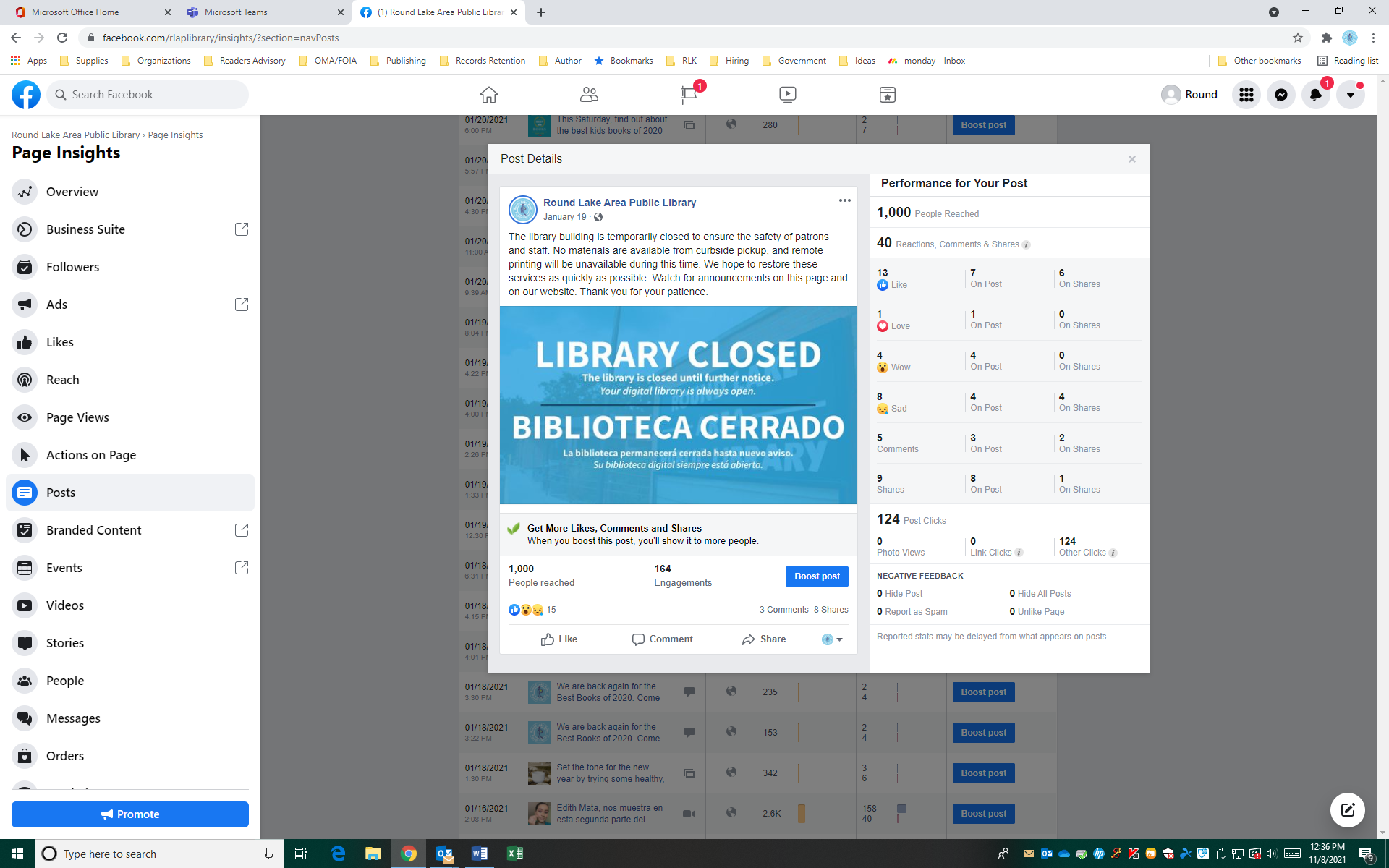 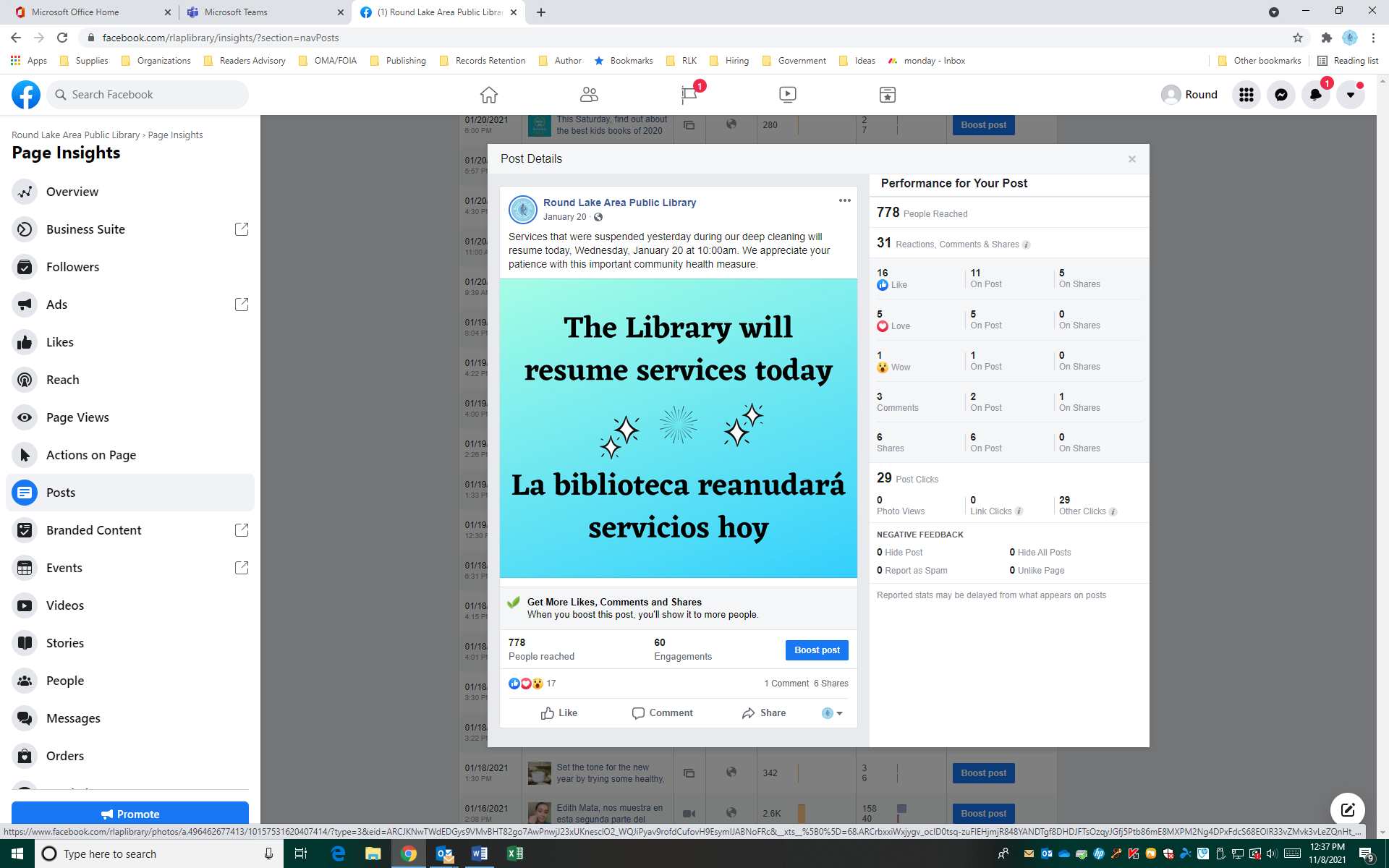 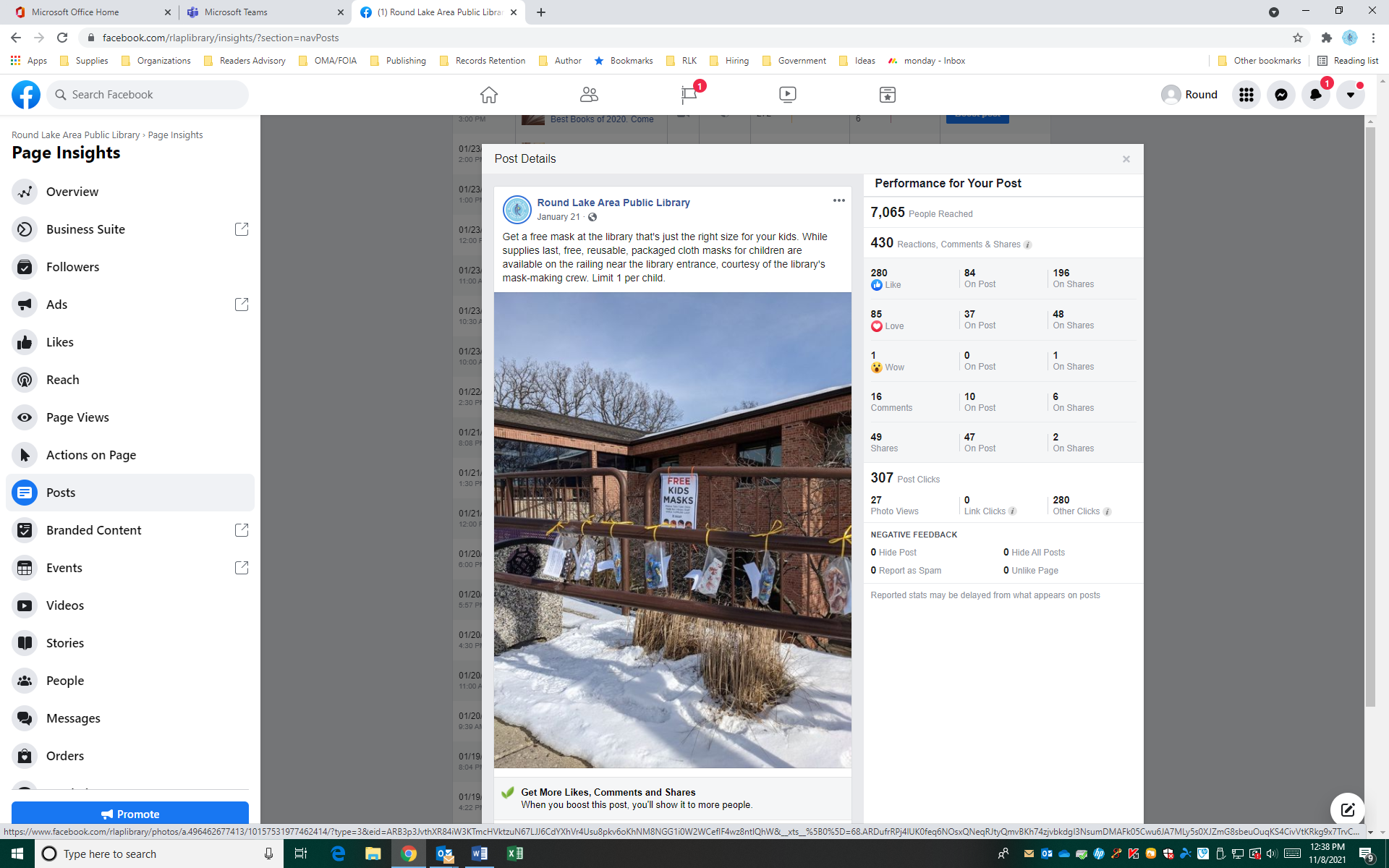 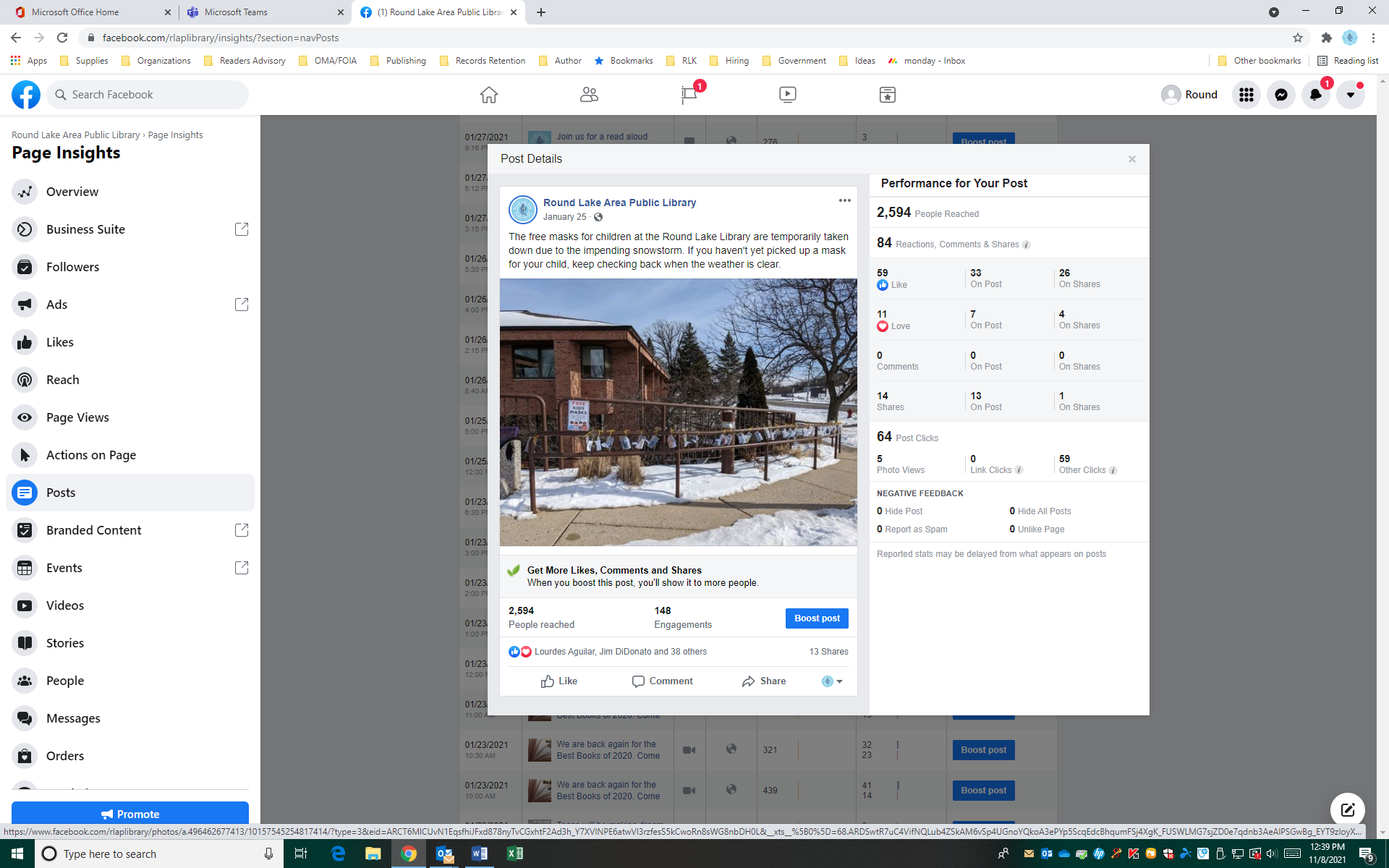 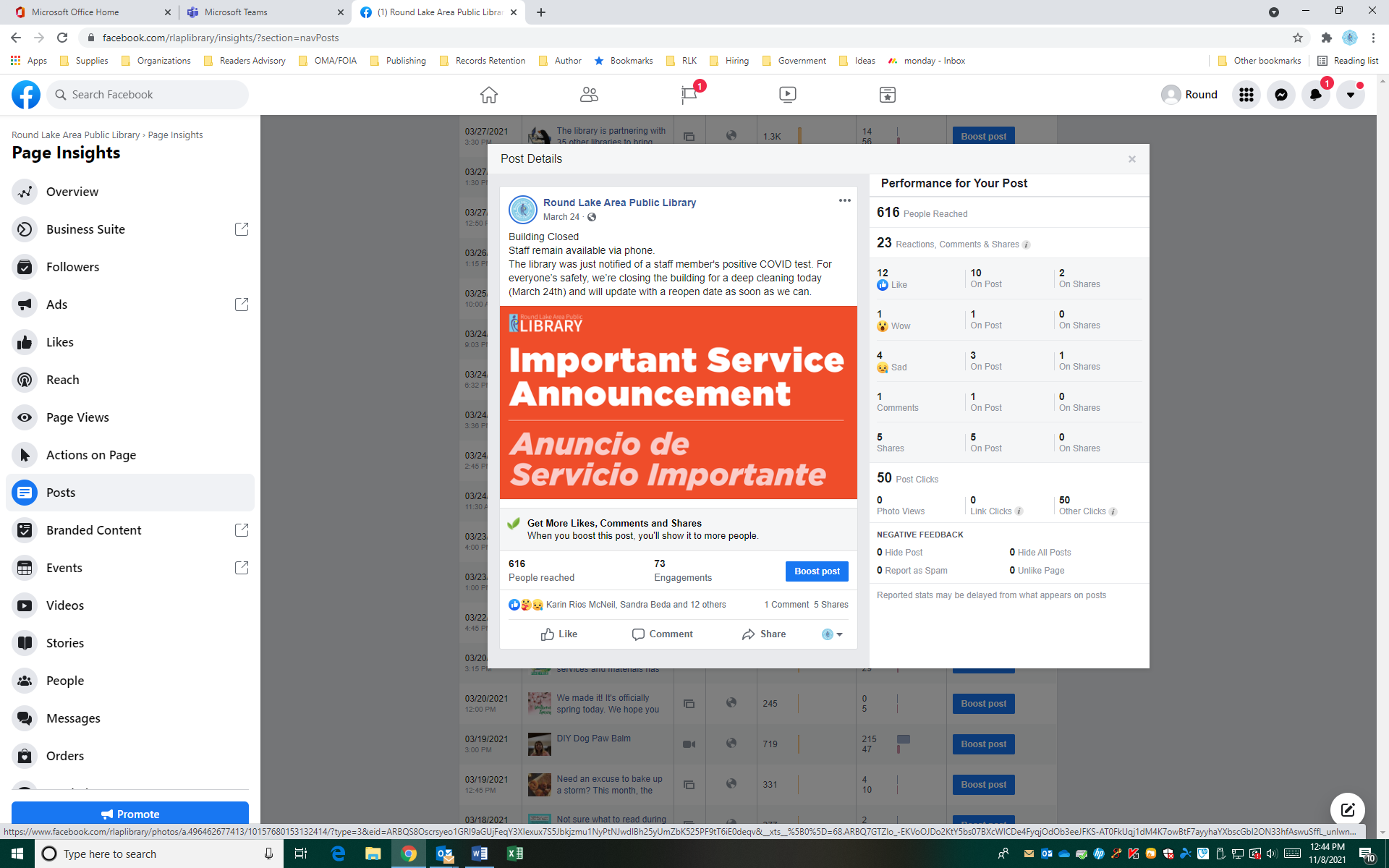 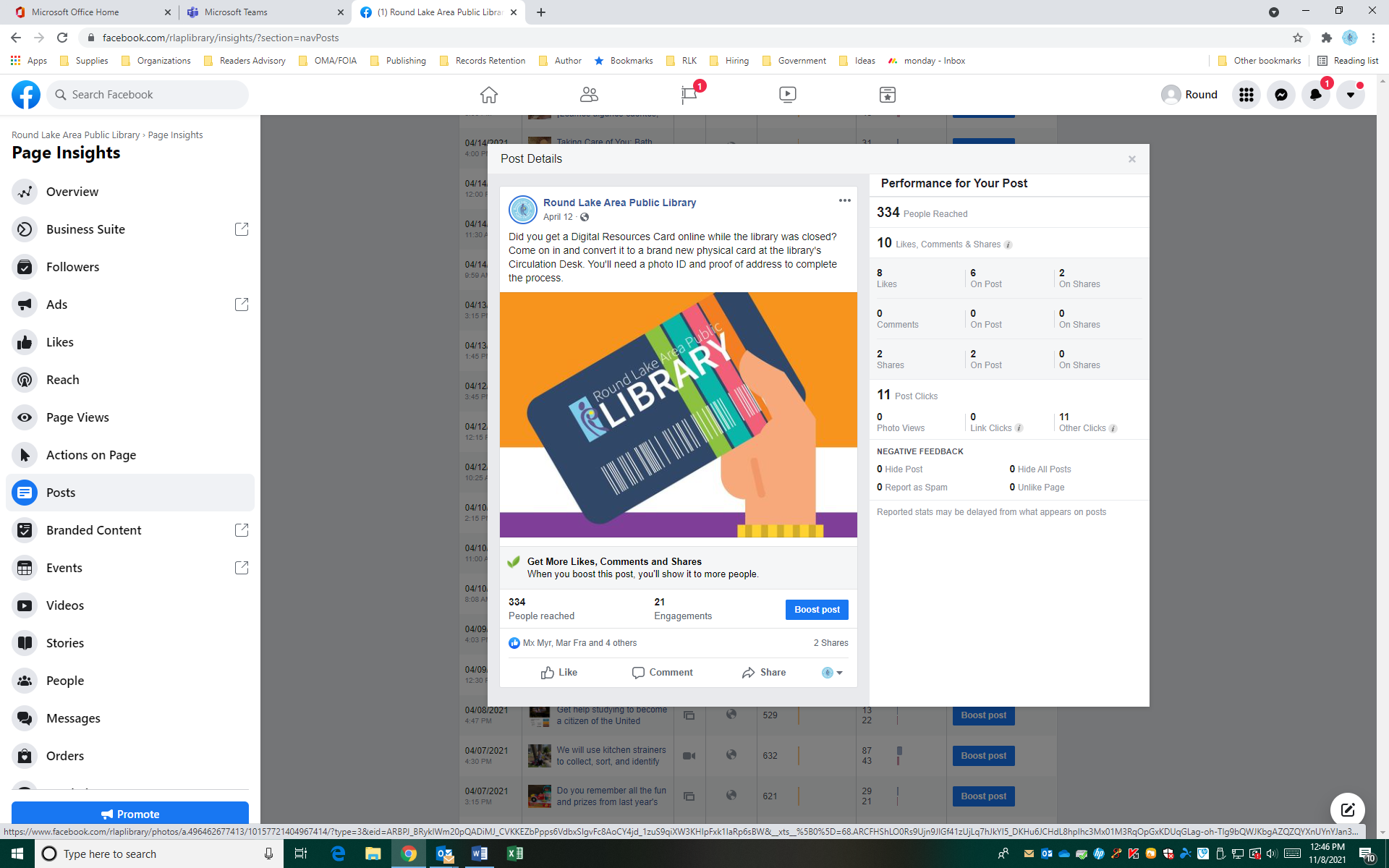 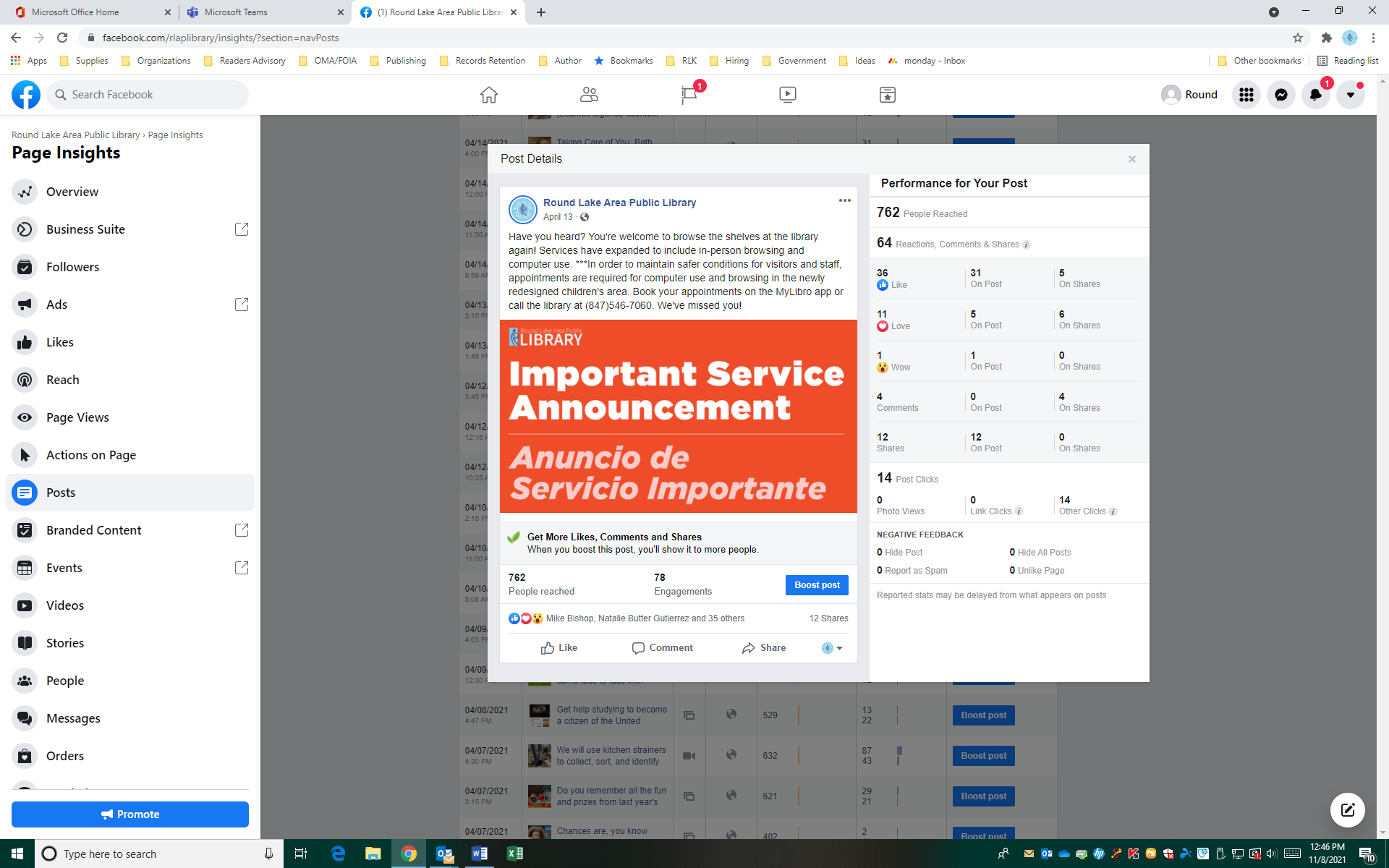 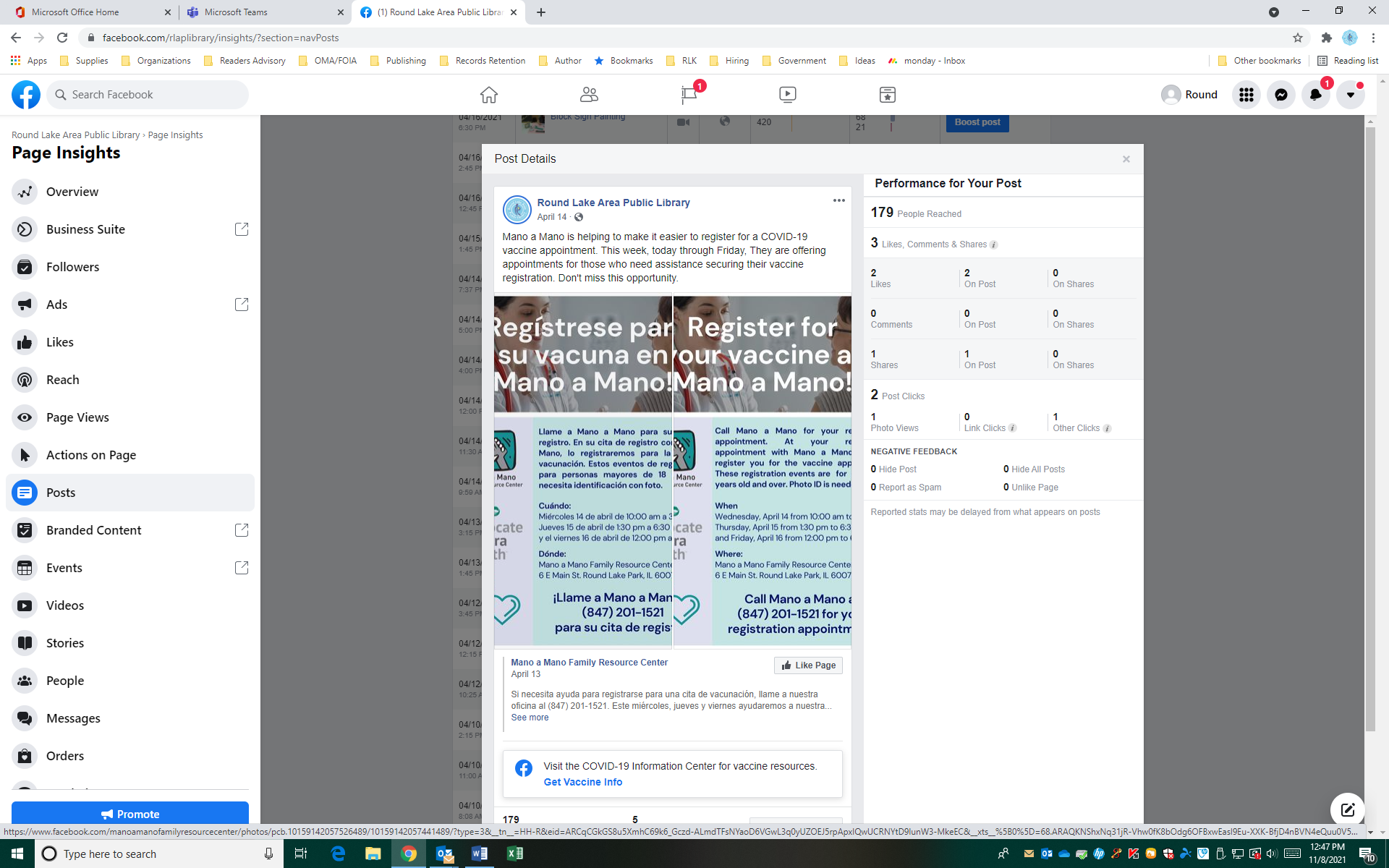 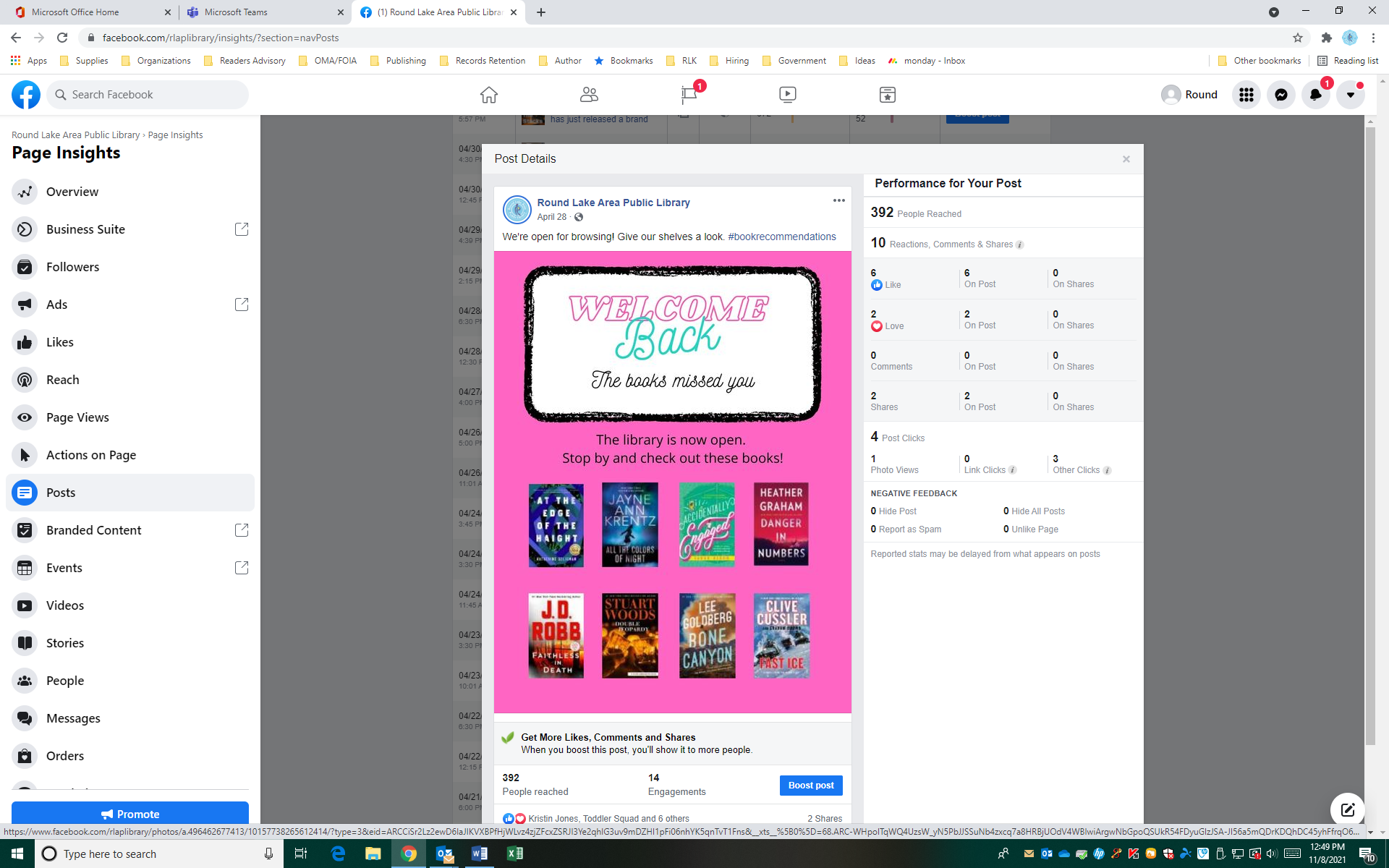 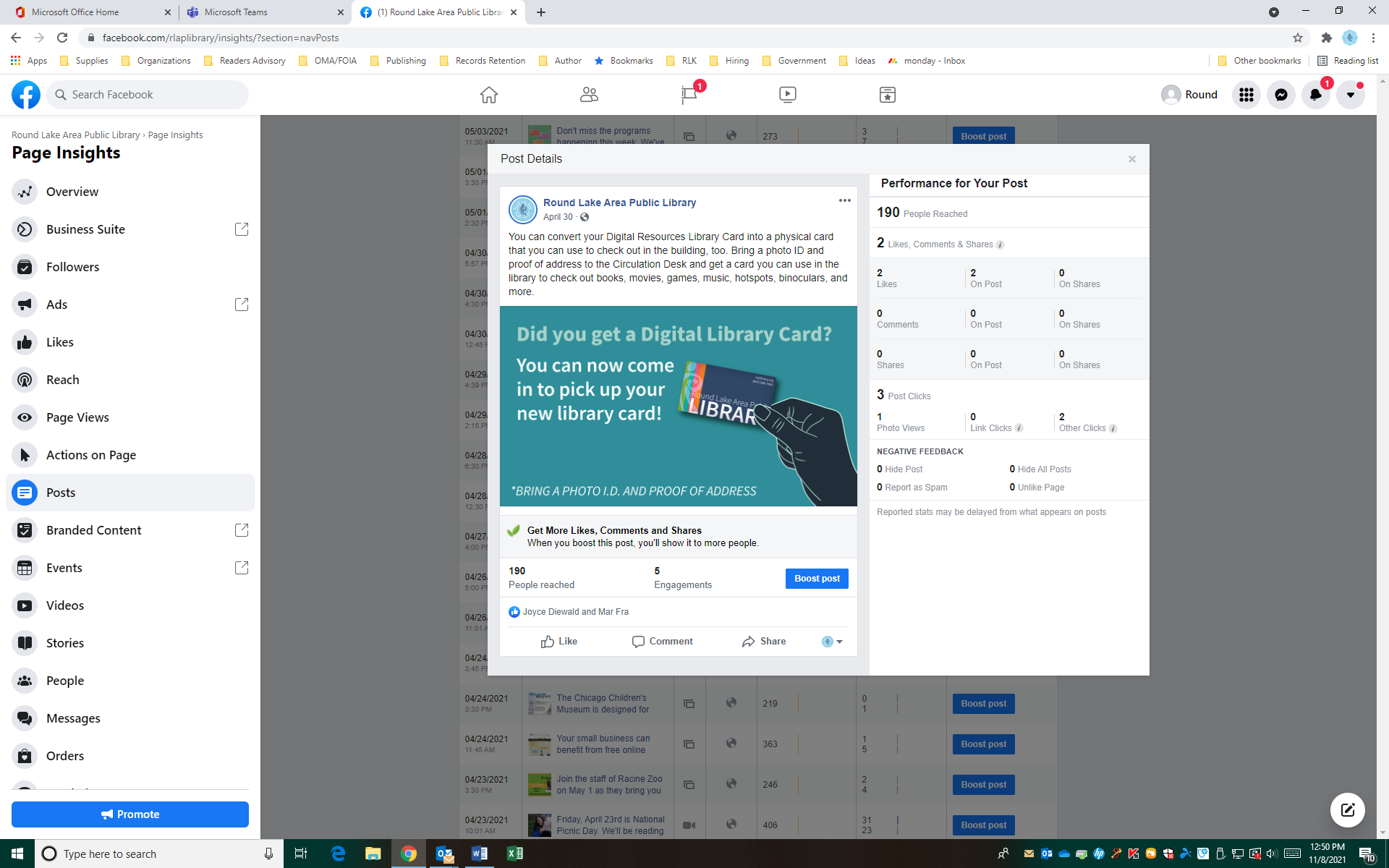 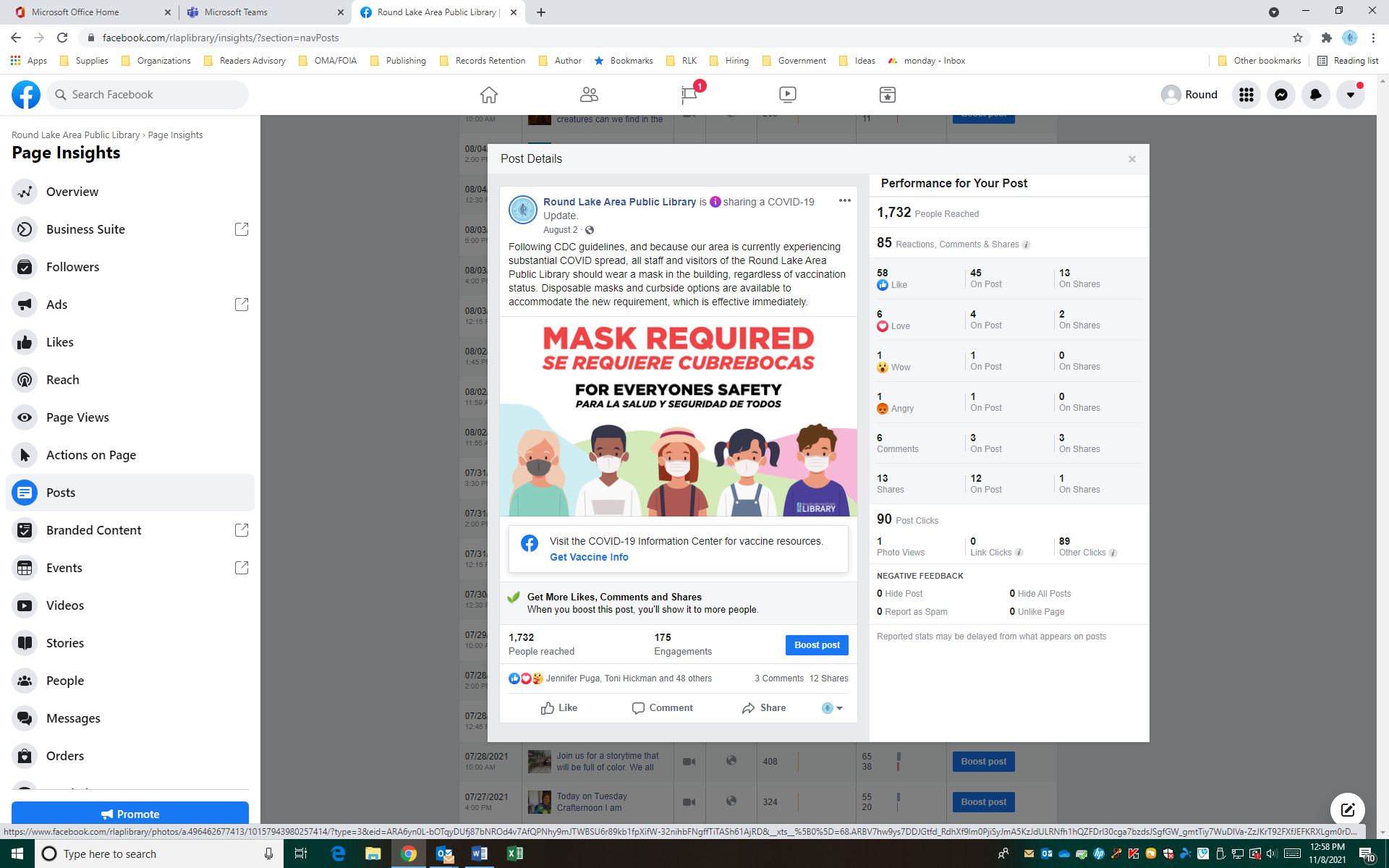 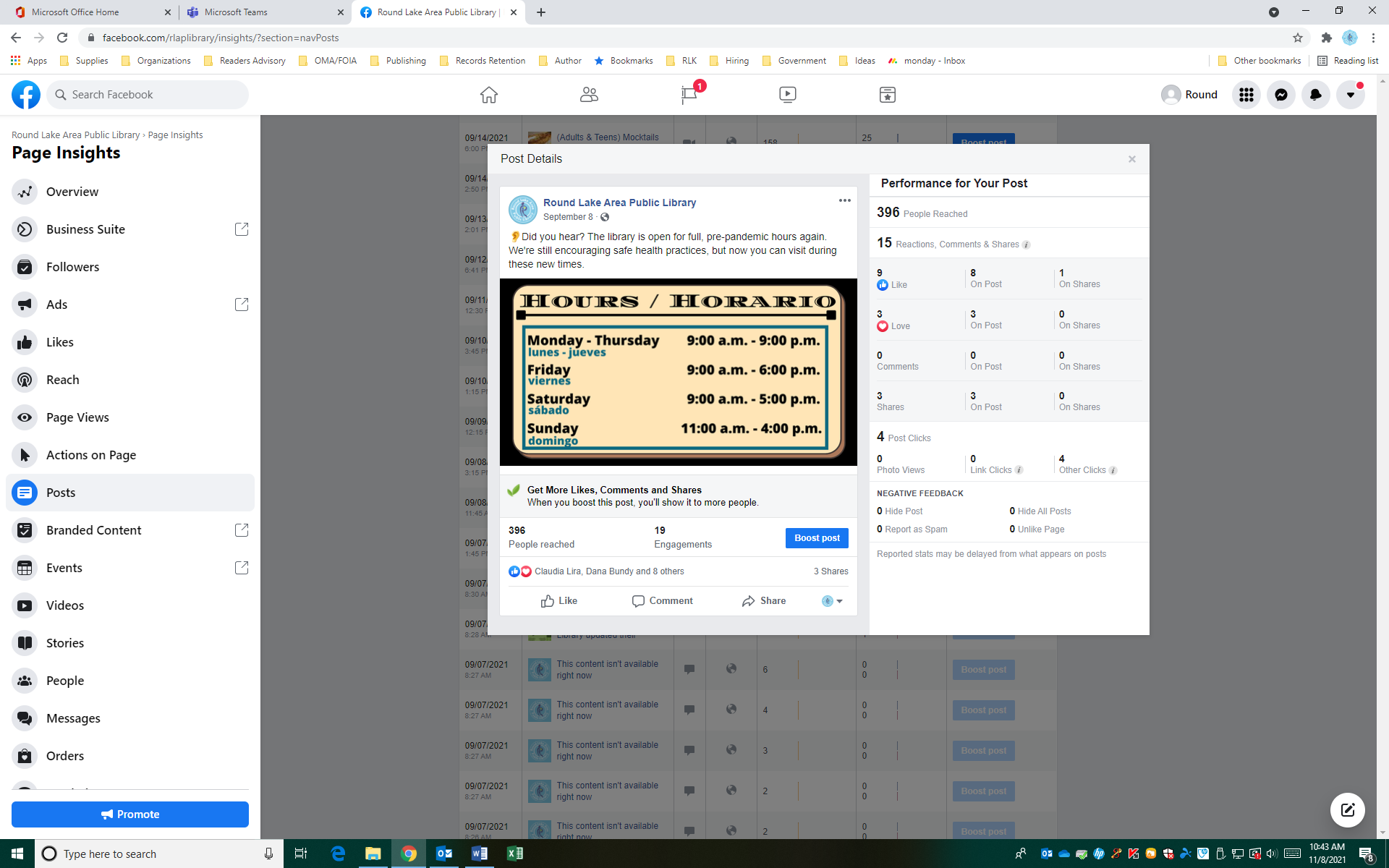 Message from the “About” section of our Facebook Page: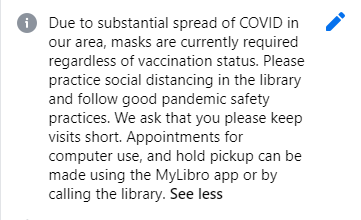 